PEMERINTAH KOTA SERANG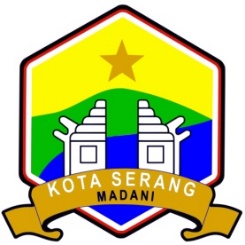     KECAMATAN WALANTAKAJln. Raya Ciruas Petir KM 03 4218KEPUTUSAN CAMAT WALANTAKA KOTA SERANGNOMOR : NOMOR : 900/Kep-  28   /Sekret/2021  TENTANGPENETAPAN RENCANA KERJA (RENJA)KECAMATAN WALANTAKA KOTA SERANG
 TAHUN 2022DENGAN RAHMAT TUHAN YANG MAHA ESACAMAT WALANTAKAKATA PENGANTARAssalamu’alaikum Wr.WbPuji dan syukur kami panjatkan ke hadirat Allah SWT atas limpahan hidayah dan karunia yang tak terhingga sehingga penyusunan Rencana Kerja (RENJA) Kecamatan Walantaka Kota Serang Tahun 2022 dapat diselesaikan.Rencana Kerja perangkat daerah ini disusun sebagai acuan atau pedoman perencanaan kegiatan Kecamatan Walantaka Kota Serang dalam penentuan program dan kegiatan Tahun 2022. Rencana kerja Kecamatan Walantaka Kota Serang mengacu pada kebijakan prioritas pembangunan yang dituangkan pada RKPD Pemerintah Daerah Kota Serang Tahun 2022 dan Rencana Pembangunan Jangka Menengah Daerah Kota Serang Tahun 2018-2023.Penyusunan Rencana Kerja ini merupakan amanat dari Undang-Undang No. 25 Tahun 2004 tentang Sistem Perencanaan Pembangunan Nasional. Dan secara rinci mengacu pada Permendagri Nomor 54 Tahun 2010 tentang Pelaksanaan Peraturan Pemerintah Nomor 8 Tahun 2008 tentang Tahapan, Tata Cara Penyusunan, Pengendalian dan Evaluasi Pelaksanaan Rencana Pembangunan Daerah.Kami menyadari bahwa Penyusunan Renja Sekertariat DPRD Kota Serang Tahun 2022 ini masih jauh dari sempurna, namun harapan kami Renja ini dapat dijadikan sebagai pedoman bagi Kecamatan Walantaka Kota Serang dalam menetapkan skala prioritas program/kegiatan yang efektif, efisien, partisipatif dan akuntabel serta diharapkan dapat meningkatkan kesejahteraan dan pelayanan terhadap masyarakat. Wassalamua’alaikum Wr. Wb Serang,    Juni 2021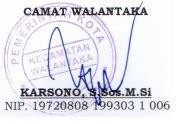 DAFTAR ISIHalamanBAB I	PENDAHULUAN		I-1Latar Belakang 		I-1Landasan Hukum 		I-2Maksud dan Tujuan 		I-4Sistematika Penulisan 		I-5BAB II	EVALUASI PELAKSANAAN RENJA PERANGKAT 	DAERAH TAHUN LALU 		II-7Evaluasi Pelaksanaan Renja Perangkat Daerah Tahun Lalu dan Capaian Renstra SKPD  		II-7Analisis Kinerja Pelayanan Kecamatan Walantaka	II-110Isu-isu Penting Penyelenggaraan Tugas dan Fungsi		II-124Review Terhadap Rancangan Awal RKPD		II-128Penelaahan Usulan Program dan Kegiatan Masyarakat		II-198BAB III	TUJUAN DAN SASARAN PERANGKAT DAERAH		III-199Telaahan terhadap Kebijakan Nasional dan Provinsi		III-199Tujuan dan Sasaran Renja Perangkat 		III-199Program, Kegiatan dan Sub Kegiatan 		III-200Rumusan dan Definisi Operasional		III-223BAB IV	RENCANA KERJA DAN PENDANAAN PERANGKAT	DAERAH		IV-227Rumusan Rencana Pendapatan Perangkat Daerah Tahun 2022		IV-228Rumusan Rencana Indikasi Kegiatan/Sub KegiatanPada Program Unggulan Tahun 2022	IV-229Rumusan Rencana Indikasi Kegiatan/Sub Kegiatan                      Pada Program Mendesak Tahun 2022	IV-230Rumusan Rencana Program dan Kegiatan melalui Sumber Dana APBN dan APBD PROV 	IV-231BAB V	PENUTUP 		V-232DAFTAR TABELHalamanTABELEvaluasi Pelaksanaan Renja Perangkat Daerah Tahun Lalu dan Capaian Renstra SKPD  		II-9Pencapaian Kinerja Pelayanan Perangkat Daerah Kecamatan Walantaka		II-123Tantangan dan Peluang Pelayanan SKPD		II-127Review terhadap Rancangan Awal RKPD		II-129Rencana Program, Kegiatan dan Sub Kegiatan		III-202Rumusan dan Definisi Operasional		III-223Rumusan Rencana Pendapatan Perangkat Daerah		IV-228Rumusan Rencana Indikasi Kegiatan/Sub Kegiatan pada Program Unggulan		IV-229Rumusan Rencana Indikasi Kegiatan/Sub Kegiatan 	       pada Program Mendesak		IV-230Rumusan Rencana Program dan Kegiatan melalui                     Sumber Dana APBN atau APBD Prov		IV-231BAB IPENDAHULUANLATAR BELAKANGSesuai dengan ketentuan Undang-Undang Nomor 25 Tahun 2004 tentang Sistem Perencanaan Pembangunan Nasional, Undang-Undang Nomor 23 Tahun 2014 tentang Pemerintahan Daerah, dan Peraturan Menteri Dalam Negeri Nomor 86 Tahun 2017 tentang Tata Cara Perencanaan, Pengendalian dan  Evaluasi Pembangunan Daerah, Tata Cara  Evaluasi Rancangan Peraturan Daerah tentang RPJPD dan RPJMD, serta Tata Cara Perubahan RPJPD, RPJMD dan RKPD, bahwa Pemerintah Daerah menyusun Rencana Kerja Pemerintah Daerah (RKPD) sebagai dokumen perencanaan daerah untuk periode satu tahun yang selanjutnya menjadi pedoman penyusunan Rencana Kerja Perangkat Daerah (Renja PD) sebagai dokumen perencanaan perangkat daerah untuk periode satu tahun.	  Penyusunan Rencana Kerja Kecamatan Walantaka Kota Serang Tahun 2022 berpedoman pada Renstra Perangkat Daerah Tahun 2018-2023 dan perubahannya, RKPD Tahun 2022 serta hasil evaluasi Renja Perangkat Daerah pada tahun 2019, 2020 dan 2021 sebagai tahun berjalan. Dalam pelaksanaan penyusunannya agar melakukan koordinasi, sinergi dan harmonisasi dengan Badan Perencanaan Pembangunan Daerah (Bappeda) dan pemangku kepentingan yang terkait.sebagaimana tahapan penyusunan Renstra PD, yaitu : Persiapan penyusunan Renja Perangkat DaerahPenyusunan Rancangan Awal Renja Perangkat DaerahPenyusunan Rancangan Renja Perangkat DaerahPelaksanaan Forum Perangkat Daerah/Lintas Perangkat DaerahPerumusan Rancangan Akhir Renja Perangkat DaerahPenetapan Renja Perangkat Daerah  Dokumen Rencana Kerja ini diharapkan mampu melanjutkan dan meningkatkan pelaksanaan pemerintahan dan pembangunan daerah serta mengoptimalkan implementasi program/kegiatan/ subkegiatan dalam rangka pencapaian Visi Kota serang 2018-2023 yaitu : “Terwujudnya Kota Peradaban Yang Berdaya Dan Berbudaya”LANDASAN HUKUM  Program, Kegiatan dan Sub Kegiatan pada dokumen Renja Kecamatan Walantaka Tahun 2022 mengacu pada Peraturan Menteri Dalam Negeri Nomor 90 Tahun 2019 tentang Klasifikasi, Kodefikasi, dan Nomenklatur Perencanaan Pembangunan dan Keuangan Daerah sebagaimana telah dimutakhirkan dengan Keputusan Menteri Dalam Negeri Nomor 050-3708 Tahun 2020 tentang Hasil Verifikasi dan Validasi Pemutakhiran Klasifikasi, Kodefikasi, dan Nomenklatur Perencanaan Pembangunan dan Keuangan Daerah dan disusun  berdasarkan landasan hokum sebagai berikut :Undang-undang Nomor 23 Tahun 2000 tentang Pembentukan Provinsi Banten (Lembaran Negara Republik Indonesia Tahun 2000 Nomor 182, Tambahan Lembaran Negara Republik Indonesia Nomor 4010); Undang-undang Nomor 17 Tahun 2003 tentang Keuangan Negara (Lembaran Negara Republik Indonesia Tahun 2004 Nomor 5, Tambahan Lembaran Negara Republik Indonesia Nomor 4286); Undang-Undang Nomor 25 Tahun 2004 tentang Sistem Perencanaan Pembangunan Nasional (Lembaran Negara Republik Indonesia Tahun 2004 Nomor 104, Tambahan Lembaran Negara Republik Indonesia Nomor 4421);Undang-Undang Nomor 33 Tahun 2004 tentang Perimbangan Keuangan antara Pemerintah Pusat dan Pemerintah Daerah;Undang-Undang Nomor 17 Tahun 2007 tentang Rencana Pembangunan Jangka Panjang Nasional Tahun 2005-2025;Undang-undang  Nomor 32  Tahun  2007,  Tentang  Pembentukan  Kota  Serang Di  Provinsi  Banten;Undang-undang Nomor 25 Tahun 2009 tentang Pelayanan Publik (Lembaran Negara Republik Indonesia Tahun 2009 Nomor 112, Tambahan Lembaran Negara Republik Indonesia Nomor 5038);Undang-Undang Nomor 12 Tahun 2011 tentang Pembentukan Peraturan Perundang-Undangan;Undang-undang Nomor 23 tahun 2014 tentang Pemerintahan Daerah;Peraturan Pemerintah Nomor 25 Tahun 2000 tentang Kewenangan Pemerintah dan Kewenangan Provinsi sebagai Daerah Otonom (Lembaran Negara Republik Indonesia Tahun 2000 Nomor 54, Tambahan Lembaran Negara Republik Indonesia Nomor 3952); Peraturan Pemerintah Nomor 38 tahun 2007 tentang Pembagian Urusan Pemerintahan Antara Pemerintah, Pemerintah Daerah Provinsi, dan Pemerintah Daerah Kabupaten/Kota;Peraturan Pemerintah Republik Indonesia Nomor 18 Tahun 2016 Tentang Perangkat Daerah ;Peraturan Pemerintah Nomor 17 Tahun 2018 tentang Kecamatan;Peraturan Presiden Nomor 29 Tahun 2014 tentang Sistem Akuntabilitas Kinerja Instansi Pemerintah ;Peraturan Menteri Dalam Negeri Nomor 54 tahun 2010 tentang Tahapan, Tata Cara Penyusunan, Pengendalian dan Evaluasi Pelaksanaan Rencana Pembangunan Daerah (Berita Negara Republik Indonesia Tahun 2010 Nomor 517);Peraturan Menteri Dalam Negeri Nomor 08 Tahun 2014 tentang Sistem Informasi Pembangunan Daerah ( SIPD );Peraturan Menteri Dalam Negeri No 13 Tahun 2016 tentang Evaluasi Rancangan Peraturan Daerah tantang Rencana Tata Ruang Daerah;Peraturan Menteri Dalam Negeri Nomor 86 Tahun 2017 tentang Tata Cara Perencanaan, Pengendalian dan Evaluasi Pembangunan Daerah;Peraturan Pemerintah Nomor 12 Tahun 2019 tentang Pengelolaan Keuangan Daerah;Peraturan Menteri Dalam Negeri nomor 70 tahun 2019 tentang Sistem Informasi Pemerintahan Daerah;Peraturan Pemerintah nomor 90 tahun 2019 tentang Klasifikasi, Kodefikasi dan Nomenklatur Perencanaan dan Pembangunan dan Keuangan Daerah;Keputusan Menteri Dalam Negeri Nomor 050-3708 Tahun 2020 tentang Hasil Verifikasi dan Validasi Pemutakhiran Klasifikasi, Kodefikasi dan Nomenklatur Perencanaan Pembangunan dan Keuangan Daerah;Peraturan Daerah Kota Serang nomor 7 tahun 2016 tentang Pembentukan dan Susunan Perangkat Daerah sebagaimana telah diubah dengan Peraturan Daerah nomor 9 tahun 2020 tentang Perubahan Peraturan Daerah nomor 7 tahun 2016 tentang Pembentukan dan Susunan Perangkat Daerah;Peraturan Walikota Kota Serang Nomor 27 Tahun 2021, Tentang Kedudukan, Susunan Organisasi, Tugas dan Fungsi serta Tata kerja Kecamatan dan Kelurahan Kota Serang.1.3  	MAKSUD DAN TUJUAN MAKSUD Rencana Kerja ini dimaksudkan sebagai kerangka bagi arah pembangunan untuk 1 (satu) tahun kedepan dalam pencapaian visi, misi dan program serta sebagai tolok ukur pertanggungjawaban pada akhir tahun anggaran.Sedangkan tujuan penyusunan Renja ini antara lain yaitu :Tersusunnya rencana kerja yang merupakan penjabaran dari Perubahan Renstra Kecamatan Walantaka tahun 2018-2023 sesuai dengan urusan kewilayahan kecamatan;Salah satu instrument untuk evaluasi pelaksanaan program kegiatan perangkat daerah, mengetahui sejauh mana capaian kinerja yang tercantum dalam Rencana Kinerja Tahunan sebagai wujud dari kinerja perangkat daerah.Tersusunnya kegiatan-kegiatan dan alokasi pembiayaan dalam kurun waktu 1 (satu) tahun kedepan sehingga dapat dijadikan acuan dan pedoman dalam menyelenggarakan tugas-tugas pemerintahan dan pembangunan sesuai dengan tugas pokok dan fungsi Kecamatan Walantaka Kota Serang.1.4	SISTEMATIKA PENULISAN Sistematika penulisan Renja Kecamatan Walantaka Kota Serang tahun 2022 adalah sebagai berikut :	BAB I PENDAHULUAN 			Bab ini menguraikan tentang latar belakang, landasan hukum, maksud dan tujuan dan sistematika penulisan renstra.       	BAB II evaluasi pelaksanaan Renja PERANGKAT DAERAH tahun lalu 		Bab ini memuat kajian (review) terhadap hasil evaluasi pelaksanaan Renja Perangkat Daerah tahun lalu (tahun n-2 atau 2020) dan perkiraan capaian tahun berjalan (tahun n-1 atau 2021), mengacu pada APBD tahun berjalan yang seharusnya pada waktu penyusunan Renja Perangkat Daerah sudah disahkan. Selanjutnya dikaitkan dengan pencapaian target Renstra Perangkat Daerah berdasarkan realisasi program dan kegiatan pelaksanaan Renja Perangkat Daerah tahun-tahun sebelumnya.	BAB III TUJUAN DAN SASARAN PERANGKAT DAERAH 		Pada bagian ini menguraikan mengenai telaah terhadap kebijakan nasional, tujuan dan sasaran Renja Sekretariat DPRD, program, kegiatan dan subkegiatan Kecamatan Walantaka.	BAB IV RENCANA KERJA DAN PENDANAAN PERANGKAT DAERAH	BAB  V PENUTUP			Bagian ini menguraikan kaidah – kaidah pelaksanaan dan rencana tindak lanjut penyusunan rencana kerja Kecamatan Walantaka Tahun 2022BAB IIevaluasi pelaksanaan Renja PERANGKAT DAERAH tahun lalu 2.1.	Evaluasi Pelaksanaan Renja Perangkat Daerah Tahun Lalu dan Capaian Renstra SKPD  Evaluasi pelaksanaan Renja Tahun 2021 dan Realisasi Renstra  mengacu  pada hasil laporan kinerja tahunan dan/atau realisasi keuangan dan fisik kegiatan APBD tahun 2020 dan perkiraan capaian tahun 2021. Selanjutnya dikaitkan dengan pencapaian target Renstra berdasarkan realisasi program dan kegiatan pelaksanaan Renja tahun-tahun sebelumnya.Pelaksanaan pengelolaan belanja Kecamatan Walantaka memuat 10 (sepuluh) program dan 90 (sembilan puluh) dengan poin-poin penjelasan sebagai berikut :  Total Anggaran Perubahan Kecamatan Walantaka sebesar Rp. 28.846.929.951,-anggaran BTL sebesar  Rp. 9.633.391.315,- dananggaran BL sebesar Rp. 19.213.538.636,-Realisasi anggaran Belanja total sebesar Rp. 27.778.988.346,- atau 96,30% saldo pagu anggaran sebesar Rp. 1.067.941.605.- atau 3,7%Saldo pagu anggaran yang tidak terserap terdiri dariPagu anggaran 14 kelurahan sebesar Rp. 17.442.927.972,-  dengan efisiensi Rp. 183.950.329,-Pagu anggaran kecamatan Rp. 1.770.610.664,- dengan efisiensi kegiatan sebesar Rp. 23.469.163,-Pagu anggaran BTL tidak terserap sebesar Rp. 860.522.113,- dikarenakan tidak terpenuhinya formasi pegawai pada kelurahan sesuai perencanaanSaldo anggaran pada kecamatan dikarenakan ada belanja kendaraan dinas roda empat yang pada akhir tahun harga dan stock unit sulit diprediksiSaldo pada anggaran kelurahan tidak terserap dikarenakan adanya tambahan SILPA DAU T TA 2019 sebesar  Rp. 254.591.114,- sementara waktu pelaksanaan hanya 1 bulan pada anggaran perubahan efisiensi pada kegiatan sarpras kelurahan sesuai dengan harga barang dipasaran yang fluktuatif pada tahun 2020 sehingga tidak sesuai dengan perencanaan dan survey barang di awal penyusunan DPAKontribusi Kecamatan Walantaka dalam penangangan covid-19 terdiri dari beberapa bentuk kegiatan sebagai berikut :Anggaran Kecamatan Walantaka di refocusing pendanaan pandemi covid-19 sebesar Rp. 426.653.000,- dan anggaran SILPA DAU T TA 2019 sebesar Rp. 254.591.114 yang seluruhnya dipergunakan untuk penanggulangan dan pencegahan penyebaran virus covid-19.Refocusing pendanaan pandemi covid-19 sebesar Rp. 426.653.000,- Realisasi belanja peralatan penunjang pencegahan covid-19 (masker, handsanitizer, disinfektan, alat pencuci tangan, thermogun dan alat semprot disinfektan) sebesar  Rp. 411.769.419,- yang bersumber dari APBD Kecamatan Walantaka dan SILPA DAU T TA 2019Aparatur Kecamatan bekerjasama dengan MUSPIKA Kecamatan Walantaka secara berkala melaksanakan Operasi Masker dan pembagian masker di pinggir jalan lalu lintas Kantor Kecamatan dan Pasar KalodranSeluruh perangkat Kecamatan beserta aparatur kelurahan pun turut berpartisipasi dalam mensukseskan penyaluran bantuan langsung tunai maupun sembako dari pemerintah terhadap masyarakat yang terdampak pandemi covid-19, dengan memfasilitasi pembagian bantuan tersebut.TABEL 2.1Rekapitulasi Evaluasi Hasil Pelaksanaan Renja dan Pencapaian Renstra Kecamatan Walantaka Kota Serang s/d Tahun 2021ANALISIS KINERJA PELAYANAN PERANGKAT DAERAHEvaluasi pelaksanaan Rencana Kerja Kecamatan Walantaka tahun 2020 dilakukan juga pengukuran pada kinerja kegiatan dengan membandingkan target realisasi antara output dan outcome pada tahun dasar agar dapat diketahui capaian kinerja kegiatan pada masing-masing program dalam rangka mewujudkan tercapainya tujuan dan sasaran yang telah ditetapkan pada misi perangkat daerah. Selanjutnya capaian kinerja dari masing-masing program tersebut diatas adalah sebagai berikut :Program Pelayanan Administrasi KelurahanProgram ini terdiri dari kegiatan-kegiatan penunjang kesekretariatan dalam menyelenggarakan pemerintahan di tingkat kelurahan. Secara umum capaian indikator kinerja program ini adalah 12 bulan dengan serapan anggaran 98%. Serapan anggaran tidak mencapai 100% dikarenakan pada koring belanja Honorarium Tenaga Kerja Lepas dilakukan evaluasi bulanan. Sesuai dengan pasal yang tertera pada perjanjian kerja sama antara Pengguna Anggaran dan Tenaga Kerja Lepas yakni pembayaran honorarium dilakukan sesuai dengan kinerja. Sehingga terdapat sisa pagu yang tidak terserap karena ada beberapa tenaga kerja lepas yang tidak dibayarkan penuh honornya sesuai dengan kinerjanya. Program Pelayanan Dan Peningkatan Kapasitas Aparatur Program ini terdiri dari kegiatan-kegiatan penunjang kesekretariatan dalam menyelenggarakan pemerintahan di tingkat kecamatan. Secara umum capaian indikator kinerja program ini adalah 12 bulan dengan serapan anggaran 97,89%. Program Pengelolaan dan Pelaporan Keuangan Program ini terdiri dari kegiatan-kegiatan penunjang kesekretariatan dalam menyelenggarakan pemerintahan di tingkat kecamatan. Dengan capaian indikator kinerja 2 (2) dokumen yaitu Berita Acara Rekonsiliasi Keuangan dan Laporan Keuangan Akhir Tahun. Dengan serapan anggaran 100%. Formulasi perhitungan capaian indikator pada program ini adalah sebagai berikut:       Jumlah dokumen Laporan Keuangan  yang disusun tepat waktu       -------------------------------------------------------------------------------------------------------x100%Jumlah seluruh dokumen Laporan Keuangan yang disusunDengan hasil sebagai berikut :            2       = -----x100%    2= 100%Program Peningkatan Perencanaan, Pengendalian dan Pelaporan Capaian Kinerja program ini terdiri dari kegiatan-kegiatan penunjang kesekretariatan dalam menyelenggarakan pemerintahan di tingkat kecamatan. Dengan capaian indikator kinerja 12 dokumen yaitu RKA Murni, DPA Murni, RKA Perubahan, DPA Perubahan, RENSTRA Perubahan, RENJA Murni, LKPJ, LKjIP, LPPD, PK, IKU dan Daftar Penilaian Resiko Kecamatan. Dengan serapan anggaran 99,20%. Formulasi perhitungan capaian indikator pada program ini adalah sebagai berikut:       Jumlah dokumen perencanaan, pengendalian dan pelaporam capaian kinerja  yang disusun tepat waktu   -------------------------------------------------------------------------------------------------------------------------------x100%Jumlah seluruh dokumen perencanaan, pengendalian dan pelaporam capaian kinerja yang disusunSehingga didapatkan hasil perhitungan capaian sebagai berikut :
          11 dok      = -----------------x100%  12  dok= 91,6%Program Pemerintahan Umum program ini terdiri dari kegiatan-kegiatan penunjang penyelenggaraan pemerintahan di Kecamatan Walantaka. Dengan serapan anggaran 99,84%.Formulasi perhitungan capaian indikator pada program ini adalah sebagai berikut:Data dari : kasi pemerintahan dan pengurus barangDengan hasil sebagai berikut :
Program Pemberdayaan Masyarakat Kecamatan program ini merupakan penunjang dalam rangka memberdayakan perempuan dan masyarakat di Lingkungan Kecamatan Walantaka. Dengan upaya fasilitasi peningkatan Kampung Sehat dan Kampung layak Anak. Dalam program ini pun dilaksanakan penjaringan aspirasi masyarakat melalui kegiatan Musrenbang Kecamatan. Selain itu ada fasilitasi untuk meningkatkan potensi olehraga kepemudaan.Formulasi perhitungan capaian indikator pada program ini adalah sebagai berikut:Dengan hasil sebagai berikut :Program Pemberdayaan Masyarakat Kelurahan program ini mengakomodir kebutuhan musrenbang di tingkat kelurahan dan pemberdayaan lembaga kemasyarakatan seperti Kader Posyandu, RT RW, Pemandi Jenazah, Merbot Masjid.Program Pemberdayaan Masyarakat Kelurahan ( DAU T )program ini merupakan salah satu  pengejawantahan amanat undang-undang yang tertuang dalam Permendagri 130 tahun 2018. Pada tahun 2020 program pelatihan dan pemberdayaan masyarakat direfocusing untuk pendaan pemerintah kota terhadap pandemi covid. Sehingga yang semula terdiri dari 5 judul pelatihan pada masing-masing kelurahan, menyusut menjadi hanya 3 judul pelatihan dengan peserta sebanyak 60 org. Dan kegiatan pelatihan difokuskan kepada pelatihan pola hidup bersih dan sehat dalam upaya pencegahan covid-19 dengan tetap menggunakan protokol kesehatan dalam pelaksanaannya.Formulasi perhitungan capaian indikator pada program ini adalah sebagai berikut:Dengan hasil sebagai berikut :Penyediaan Sarana dan Prasarana Infrastruktur  Kelurahan (DAU-T) program ini merupakan pengejawantahan amanat undang-undang yang tertuang dalam Permendagri 130 tahun 2018. Mengakomodir kebutuhan insfrastruktur di Lingkungan Kecamatan Walantaka dengan fokus target selain capaian fisik infrastruktur juga capaian pemberdayaan masyarakat yang turut mengelola kegiatan tersebut.Formulasi perhitungan capaian indikator pada program ini adalah sebagai berikut:Dengan hasil sebagai berikut :Penyediaan Sarana dan Prasarana Kelurahan Formulasi perhitungan untuk capaian indikator Persentase sarana dan prasarana kantor di kelurahan dalam kondisi baik dengan target 60%  adalah :Formulasi perhitungan capaian indikator pada program ini adalah sebagai berikut:      Jumlah usulan sarana prasarana kantor yang direalisasi      -------------------------------------------------------------------------------------------x100%Jumlah seluruh usulan sarana dan prasaranaDengan data acuan dari rekapitulasi RKBU Kelurahan dan hasil realisasi pengadaan barang yang dibutuhkan sebagai sarana prasarana kantor penunjang pelayanan. Sehingga perhitungannya sebagai berikut :             430       =  -----------x100%    1.056= 40,7%Berikut tingkat capaian kinerja pelayanan Kecamatan Walantaka Kota Serang berdasarkan sasaran/target Renstra Perangkat Daerah.TABEL 2.2Pencapaian Kinerja Pelayanan Perangkat Daerah Kecamatan Walantaka Kota Serang2.3 Isu-isu Penting Penyelenggaraan Tugas dan Fungsi Perangkat DaerahIsu - Isu Strategis adalah kondisi atau hal yang diperhatikan dalam perencanaan pembangunan selama tiga tahun dalam melaksanakan atau menyelenggarakan tugas dan fungsi pelayanan Kecamatan Walantaka kepada masyarakat berkaca dari pelaksanaan pemerintahan selama tahun 2018-2020. Analisis isu - isu strategis di identifikasikan berdasarkan tugas dan fungsi pelayanan Kecamatan Walantaka dalam menjalankan pemerintahan ada berbagai permasalahan, sebagai berikut :Bidang Sekretariat Masalah : Kinerja kegiatan administrasi yang lambatFaktor yang mempengaruhi :Masih kurangnya sumber daya pegawai dalam penatausahaan keuangan dan administrasi perkantoran, serta kurangnya keterampilan pegawai dalam mengoperasikan sarana dan prasarana komputer dan sistem berbasis web di wilayah Kecamatan Walantaka Bidang Pemerintahan dan Pelayanan PublikMasalah :Data Pemerintahan Umum dan Pertanahan Kelurahan yang belum terintegrasiFaktor yang mempengaruhi :Kurang dan rendahnya SDM personil pengelolaan data.Masalah :Pemerataan pembangunan yang belum sesuai skala prioritasFaktor yang mempengaruhi :Kurang optimalnya koordinasi antara dinas teknis dengan pihak kecamatan dalam pemerataan pembangunan kelurahan;Bidang Pemberdayaan MasyarakatMasalah :Kurang optimalnya penyusunan capaian kinerja pemberdayaan masyarakatFaktor yang mempengaruhi :Kurangnya SDM personil pengelolaan pemberdayaan masyarakat dan pengelola partisipasi masyarakat Bidang Keamanan dan ketertibanMasalah :Kinerja pelayanan masyarakat dalam upaya pengendalian Ketertiban, Kebersihan dan Keindahan ( K3 ) yang belum optimalFaktor yang mempengaruhi :Kurangnya personil dan sarana dalam pengelolaan K3 Masalah :Adanya beberapa kasus kenakalan remaja serta pedagang kaki lima    ( PKL ) yang mulai menempati bahu-bahu jalanFaktor yang mempengaruhi :Masih rendahnya kesadaran masyarakat tentang hukum; Isu strategis merupakan kondisi atau hal yang harus diperhatikan atau dikedepankan dalam perencanaan karena dampaknya yang signifikan bagi Kecamatan Walantaka dimasa datang berkaca dari berjalannya pemerintahan selama dua tahun terkahir di tingkat kecamatan. Identifikasi isu strategis pelayanan Kecamatan Walantaka dilakukan dengan menggunakan metode diskusi dan FGD yang tidak lepas dari isu strategis dalam pembangunan di Kota Serang. Adapun daftar isu strategis yang dihasilkan dari diskusi tersebut adalah sebagai berikut :Penurunan kasus warga terkonfirmasi positif covid-19Peningkatan Kualitas Pemberdayaan Masyarakat Kelurahan Peningkatan kualitas sanitasi berbasis masyarakat Reformasi  birokrasi  dalam  rangka  mewujudkan  tata  kelola  pemerintahan yang baik dan bersih Aparatur yang berintegritas, profesional, berkinerja tinggi dan sejahtera;Pengelolaan keuangan daerah yang transparan dan akuntabelPelayanan publik yang berkualitasPenataan Pemerintahan Kelurahan dan KecamatanRevitalisasi  sektor  pertanian, pariwisata,  perdagangan  dan jasa,  serta UKM dan Koperasi guna membangkitkan perekonomian masyarakat pasca pandemi covid-19 Penentuan isu strategis merupakan hasil identifikasi masalah yang dihadapi dalam Penyelenggaraan Urusan Kewilayahan dalam mendukung misi keempat Walikota dan Wakil Walikota terpilih yaitu : “Meningkatkan Tata Kelola Pemerintahan yang Baik. Dengan menganalisis Daftar Permasalahan, Isu Strategis RKPD Kota Serang serta tantangan dan peluang Urusan Kewilayahan, maka dapat dirumuskan isu strategis Kecamatan Walantaka pada tabel berikut ini :  Tabel 2.3 Tantangan dan Peluang Pelayanan SKPDReview terhadap Rancangan Awal RKPDRancangan awal RKPD  Kota  Serang  Tahun  2022  menjadi acuan dalam penyusunan rancangan awal Renja Kecamatan Walantaka Kota Serang Tahun 2022. Dalam proses penyempurnaan dilakukan penyesuaian terhadap kebutuhan Kecamatan Walantaka Kota Serang.Proses penelaahan dan review terhadap Rancangan Awal RKPD dilakukan dengan tujuan agar program/kegiatan yang disusun oleh Kecamatan Walantaka Kota Serang selaras dengan rencana program/kegiatan dan prioritas pembangunan Kota Serang sehingga tidak terdapat perbedaan Rancangan awal RKPD dengan hasil analisis kebutuhan pada Kecamatan Walantaka Kota Serang.Tabel 2.4 Review terhadap Rancangan Awal RKPD Tahun 2022 Kota SerangPenelaahan Usulan Program dan Kegiatan MasyarakatRancangan Renja Kecamatan Walantaka Kota Serang Tahun 2022 didiskusikan dalam pembahasan Forum Perangkat Daerah Kota Serang. Pembahasan dilakukan untuk menyelaraskan rumusan rancangan Renja dengan kesepakatan hasil musrenbang Kecamatan Walantaka Kota Serang yang direkapitulasi dari hasil Musrenbang Kelurahan. Pada Forum Perangkat Daerah ada usulan program atau kegiatan yang ditujukan kepada Kecamatan Walantaka Kota Serang selaku perangkat daerah baik dari kelompok masyarakat, LSM, asosiasi, perguruan tinggi, perangkat daerah lainnya dan pokok pikiran anggota DPRD Kota Serang. BAB III  TUJUAN DAN SASARAN PERANGKAT DAERAHTelaahan terhadap Kebijakan Nasional dan ProvinsiMerujuk pada kerangka pemahaman Rencana pembangunan jangka panjang  Nasional (RPJPN 2005–2025), Rencana Pembangunan Jangka Panjang Daerah, RPJPD Provinsi Banten 2005-2025 serta mengakselerasikan dengan Rencana Pembangunan Jangka menengah Nasional (RPJMN 2015-2019) serta mempertimbangkan perkembangan lingkungan strategis, kearifan lokal dan nilai peradaban dalam implementasinya, maka perlu diwujudkan suatu kondisi masyarakat yang dinamis, masyarakat yang maju dan berdaya saing yang dirumuskan kedalam Tujuan dan Sasaran Daerah yang menggambarkan arah pembangunan dan kondisi masa depan. Tujuan dan Sasaran Renja Perangkat DaerahArti kata tujuan sesungguhnya merupakan suatu keterangan yang memperjelas ataupun mengarahkan dalam rumusan yang telah ditetapkan terhadap apa yang ingin dicapai  Kecamatan Walantaka Kota Serang. Isi dari tujuan harus dapat memprediksi kondisi yang akan datang untuk dicapai. Tujuan harus sederhana, spesifik, memiliki sasaran dan mencakup isu-isu utama di dalam tubuh Kecamatan Walantaka saat ini.Sasaran merupakan bagian utama dari tujuan yang lebih spesifik dan terukur. Oleh sebab itu dalam menentukan sasaran harus dapat menerangkan apa yang ada di kata tujuan dan mengoperasionalkannya pada sesuatu yang terukur. Pernyataan sasaran harus sederhana dan mencakup sub issue sehingga setiap aspek utama pada tujuan dapat tercapai.Untuk mendukung tercapainya Tujuan dan Sasaran Daerah Kota Serang tahun 2022, maka perlu diperhatikan keterkaitannya dengan tujuan dan Sasaran Rencana Kerja Kecamatan Walantaka. Tujuan dan Sasaran Daerah Kota Serang 2018-2023 yang terkait atau sejalan dan perlu diaktualisasikan oleh Kecamatan Walantaka ada pada misi ke-4 yaitu “Meningkatkan Tata Kelola Pemerintahan Yang Baik” .Dalam mewujudkan misi tersebut Sekretariat DPRD Kota Serang dalam    Rencana    Kerja   Tahun    2022    menetapkan    tujuan    d a n s a s a r a n  yang ingin dicapai yaitu :Tujuan: Meningkatnya Tata Kelola Pemerintahan dan Pelayanan    Publik pada tingkat kecamatan Indikator Tujuan > Indeks Kepuasan Pelayanan Kecamatan Sasaran:Meningkatnya akuntabilitas kinerja penyelenggaraan pemerintahan pada tingkat kecamatan 	  Indikator Sasaran :Hasil evaluasi LKjIPProgram, Kegiatan dan Sub KegiatanProgram, Kegiatan dan Sub Kegiatan pada dokumen RKPD  dan Renja Kecamatan Walantaka Tahun 2022 mengacu pada Peraturan Menteri Dalam Negeri Nomor 90 Tahun 2019 tentang Klasifikasi, Kodefikasi, dan Nomenklatur Perencanaan Pembangunan dan Keuangan Daerah sebagaimana telah dimutakhirkan dengan Keputusan Menteri Dalam Negeri Nomor 050-3708 Tahun 2020 tentang Hasil Verifikasi dan Validasi Pemutakhiran Klasifikasi, Kodefikasi, dan Nomenklatur Perencanaan Pembangunan dan Keuangan Daerah.Rencana kerja Kecamatan Walantaka Kota Serang Tahun 2022 terdiri dari 5 (lima) program dengan 99 kegiatan dan 372 sub kegiatan yang seluruhnya bersumber dari dana APBD Kota Serang. Program, kegiatan dan sub kegiatan tersebut mengalami perubahan dari  rancangan awal RKPD.TABEL 3.3Rumusan Rencana Program, Kegiatan dan Sub Kegiatan Kecamatan Walantaka Kota Serang Tahun 2022 dan Prakiraan Maju Tahun 2023TABEL 3.4Rumusan dan Definisi Operasional Indikator Renja Sekretariat DPRD Kota Serang Tahun 2022BAB IVRENCANA KERJA DAN PENDANAAN PERANGKAT DAERAHRencana Kerja Kecamatan Walantaka Kota Serang Tahun 2022 mengacu pada Perubahan Renstra Kecamatan Walantaka tahun 2018.   Re n c a n a  k e r j a  t e r s e b u t tidak terlepas dari hasil Musrenbang Kelurahan yang kemudian dibahas ulang pada Musrenbang Kecamatan dengan penentuan skala prioritas pembangunan. Selain hasil musrenbang rencana kerja juga mengambil usulan dan aspirasi dari anggota DPRD Kota Serang yang mewakili aspirasi masyarakat Kecamatan Walantaka.Dana yang digunakan dalam pelaksanaan kegiatan bersumber dari APBD Kota Serang. Kecamatan Walantaka Kota Serang tidak memliki sumber pendapatan daerah, tidak mendapatkan Dana Alokasi Khusus (DAK) maupun bantuan dana dari provinsi atau APBN.TABEL 4.1Rumusan Rencana Pendapatan Perangkat Daerah Tahun 2022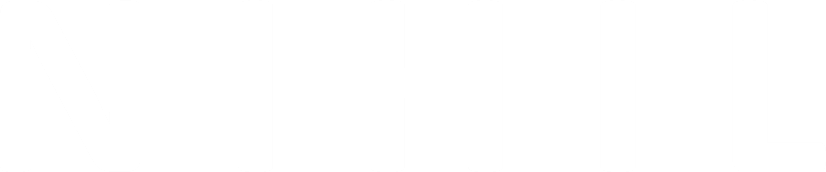 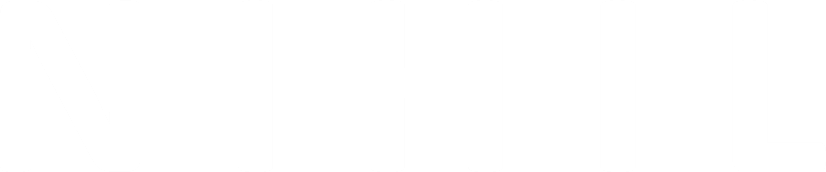 Tabel 4.2Rumusan Rencana Indikasi Kegiatan/Sub Kegiatan pada Program Unggulan Tahun 2022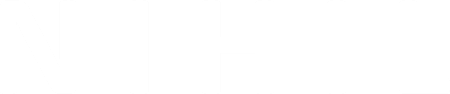 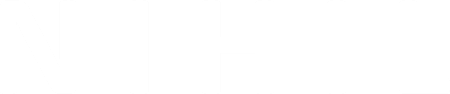 Tabel 4.3Rumusan Rencana Indikasi Kegiatan/Sub Kegiatan pada Program Mendesak Tahun 2022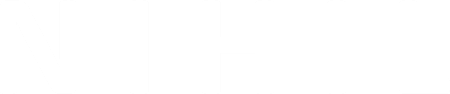 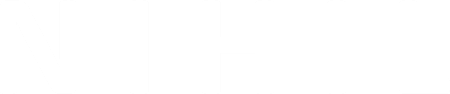 Tabel 4.4Rumusan Rencana Program dan Kegiatan melalui Sumber Dana APBN atau APBD Prov pada Renja K/L dan Renja PD Pemprov Banten Tahun 2022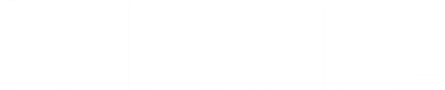 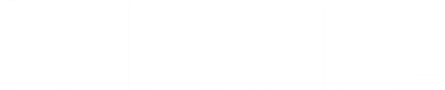 BAB VPENUTUPPenyusunan  Rencana Kerja Kecamatan Walantaka  Tahun  2022  merupakan  manifestasi  dari komitmen  dan  ikhtiar  terbaik  seluruh  elemen  pemerintahan  dan  stakeholders Kecamatan Walantaka  dalam  menata  dan  meletakan  cita-cita  bersama  dari  seluruh aspirasi  dan  kebutuhan  yang  dirasakan  penting  dan  mendesak  untuk diwujudkan  pada  pada tahun 2022  dalam upaya mewujudkan Kota  Serang sebagai “Kota Peradaban yang berdaya dan berbudaya”.  Rencana kerja menjabarkan dan menetapkan target kinerja tahunan yang menjadi komitmen bagi Kecamatan Walantaka untuk mencapainya. Rencana kerja tahunan menjadi bahan dalam penyusunan usulan rencana kegiatan dan anggaran APBD Tahun Anggaran 2022 dan evaluasi pelaksanaan Rencana Kerja tahun lalu. Dengan adanya Rencana Kerja Kecamatan Walantaka Kota Serang Tahun 2022, maka penetapan prioritas pembangunan yang merupakan upaya penjabaran dari Program Prioritas Pembangunan Daerah tahun 2022 diharapkan lebih terkoordinasi, terintegrasi dan sinergis serta berkelanjutan, dengan sesama perangkat daerah di Lingkungan Pemerintah Kota Serang maupun dengan Instansi terkait lainnya.Namun demikian sangat disadari bahwa terdapat sejumlah keterbatasan dan  kelemahan  dalam  proses  penyusunannya.  Oleh  karena  itu,  Rencana Kerja  ini masih  memberi  ruang  terhadap  masukan  dan  saran  bagi  penyempurnaannya di  masa  mendatang.Menimbang:bahwa untuk memberikan gambaran dalam pelaksanaan kegiatan Kecamatan Walantaka Kota Serang Tahun 2022, perlu disusun Rencana Kerja (Renja) Kecamatan Walantaka yang menjadi acuan dalam pelaksanaan kegiatan tahun anggaran 2022; bahwa penetapan Rencana Kerja Perangkat Daerah sebagaimana dimaksud pada pertimbangan huruf a, perlu ditetapkan dengan Seurat Keputusan Camat Walantaka Kota Serang;MengingatUndang-undang No.17 Tahun 2003 tentang Keuangan Negara (Lembaran Negara Republik Indonesia Tahun 2003 No.47, Tambahan Lembaran Negara Republik Indonesia No. 4286)Undang-undang No.15 Tahun 2004 tentang Pemeriksaan Pengelolaan dan Tanggungjawab Keuangan Negara (Lembaran Negara Republik Indonesia Tahun 2004 No.66, Tambahan Lembaran Negara Republik Indonesia No.4400).Undang-undang No.25 Tahun 2004 tentang Sistem Perencanaa Pembangunan Nasional.Undang-undang No.32 Tahun 2004 tentang Pemerintahan Daerah (Lembaran Negara Republik Indonesia Tahun 2004 No.125, Tambahan Lembaran Negara Republik Indonesia No.4437).Undang-undang No.33 Tahun 2004 tentang Perimbangan Keuangan antara Pemerintah Pusat dan Pemerintah Daerah (Lembaran Negara Republik Indonesia Tahun 2004 Nomor 126, Tambahan Lembaran Negara Republik Indonesia Nomor 4438).Peraturan Pemerintah No.20 Tahun 2001 tentang Pembinaan dan Pengawasan Penyelenggaraan Pemerintah Daerah.Peraturan Pemerintah No.56 Tahun 2001 tentang Pelaporan Penyelenggaraan Pemerintah Daerah, Tambahan Lembaran Negara Republik Indonesia No.4124.Peraturan Pemerintah No 58 Tahun 2005 tentang Pengelolaan Keuangan Daerah.Peraturan Pemerintah Nomor 13 Tahun 2008 tentang Tahapan, Tata Cara Penyusunan, Pengendalian dan Evaluasi Pelaksanaan Rencana Pembangunan Daerah.Peraturan Menteri Dalam Negeri Nomor 13 Tahun 2006 tentang Pedoman Pengelolaan Keuangan Daerah.Surat Edaran Menteri Dalam Negeri Nomor 18  Tahun 2016 tentang Pedoman Penyusunan, Pengendalian dan Evaluasi Rencana Kerja Pemerintah Daerah Tahun 2017.Kepmendagri No.050-3708 Tahun 2020 Tentang Hasil Verifikasi dan Validasi Pemutakhiran Klasifikasi, Kodefikasi dan Nomenklatur Perencanaan Pembangunan dan Keuangan DaerahPeraturan Walikota Serang Nomor 39 Tahun 2019 Tentang Rencana Kerja Pemerintah Daerah (RPKD) Tahun 2020MEMUTUSKAN :MEMUTUSKAN :MEMUTUSKAN :Menetapkan:KESATU:Menetapkan Rencana Kerja (Renja) Kecamatan Walantaka Kota Serang Tahun 2022, sebagaimana tercantum pada Lampiran Keputusan ini.KEDUA:Rencana Kerja (Renja) Kecamatan Walantaka Kota Serang menjadi pedoman dalam penyusunan Rencana Kerja Anggaran (RKA)Kecamatan Walantaka Kota Serang Tahun 2022.KETIGA:Keputusan ini mulai berlaku pada tanggal ditetapkan               Ditetapkan di Serang               Pada tanggal 01 Juni 2021,Kode RekeningUrusan/Bidang Urusan Pemerintahan Daerah Dan Program/KegiatanIndikator Kinerja Program (outcomes)/Kegiatan (output)Target Kinerja pada akhir Renstra Perangkat DaerahTahun 2018-2023Realisasi Kinerja Program dan Kegiatan Tahun 2019 (n-3)Target dan Realisasi Kinerja Program dan Kegiatan Tahun Lalu (2020)Target dan Realisasi Kinerja Program dan Kegiatan Tahun Lalu (2020)Target dan Realisasi Kinerja Program dan Kegiatan Tahun Lalu (2020)Target program dan kegiatan Renja Perangkat Daerah Tahun 2021Perkiraan Realisasi Capaian Target Renstra Perangkat Daerah Tahun 2018-2023 sampai dengan tahun berjalan (2021)Perkiraan Realisasi Capaian Target Renstra Perangkat Daerah Tahun 2018-2023 sampai dengan tahun berjalan (2021)Kode RekeningUrusan/Bidang Urusan Pemerintahan Daerah Dan Program/KegiatanIndikator Kinerja Program (outcomes)/Kegiatan (output)Target Kinerja pada akhir Renstra Perangkat DaerahTahun 2018-2023Realisasi Kinerja Program dan Kegiatan Tahun 2019 (n-3)Target Renja Perangkat Daerah tahun 2020Realisasi Renja Perangkat Daerah tahun 2020Tingkat Realisasi (%)Target program dan kegiatan Renja Perangkat Daerah Tahun 2021Realisasi Capaian Program dan Kegiatan s/d tahun (tahun 2021)Tingkat Capaian Realisasi Target Renstra s/d tahun berjalan (2021)(%)12345678=(7/6x100)910=(5+7+9)11=(10/4*100)7.01.02.2PROGRAM PENYELENGGARAAN PEMERINTAHAN DAN PELAYANAN PUBLIKpersentase Penyelenggaraan Pemerintahan dan Pelayanan Publik Sesuai SOP/SP/Ketentuan8570,0080,0080,001008585100,007.01.02.2.01Koordinasi Penyelenggaraan Kegiatan Pemerintahan di Tingkat KecamatanCapaian Penyelenggaraan kegiatan pemerintahan di kecamatan858080801008585100,007.01.02.2.01.01Koordinasi/ Sinergi Perencanaan dan Pelaksanaan Kegiatan Pemerintahan dengan Perangkat Daerah dan Instansi Vertikal TerkaitJumlah Dokumen Musrenbang Tk Kecamatan511110011100,007.01.02.2.01.02Peningkatan Efektifitas Kegiatan Pemerintahan di Tingkat KecamatanJumlah kelurahan yg dinilai dalam Lomba Kelurahan tk Kecamatan141414141001414100,007.01.02.2.02Penyelenggaraan Urusan Pemerintahan yang tidak Dilaksanakan oleh Unit Kerja Perangkat Daerah yang ada di KecamatanCapaian Penyelenggaraan Urusan Pemerintahan yang tidak Dilaksanakan oleh Unit Kerja Perangkat Daerah yang ada di Kecamatan100000100100100,007.01.02.2.02.03Peningkatan Efektifitas Pelaksanaan Pelayanan kepada Masyarakat di Wilayah KecamatanJumlah peserta pelaksanaan Forum Konsultasi Publik Kecamatan1200006060100,007.01.02.2.04Pelaksanaan Urusan Pemerintahan yang Dilimpahkan kepada CamatCapaian Pelaksanaan Urusan Pemerintahan yang Dilimpahkan kepada Camat857080801008585100,007.01.02.2.04.03Pelaksanaan Urusan Pemerintahan yang Terkait Dengan Kewenangan Lain yang DilimpahkanJumlah SPPT PBB terditribusi20284540000401574015710042000122157290,857.01.03PROGRAM PEMBERDAYAAN MASYARAKAT DESA DAN KELURAHANpersentase kategori kelurahan berkembang607,1414,314,31006060100,007.01.03.2.02Kegiatan Pemberdayaan Kelurahan WalantakaCapaian Pemberdayaan Kelurahan Walantaka908080801009090100,007.01.03.2.02.01Peningkatan Partisipasi Masyarakat  Dalam  Forum Musyawarah Perencanaan Pembangunan di DesaJumlah dokumen Musrenbang Tk Kelurahan511110011100,007.01.03.2.02.02Pembangunan Sarana dan Prasarana KelurahanJumlah Sarana dan Prasarana Kelurahan terbangun1556610011100,00Jumlah RT yg mengikuti KRLA1806610066100,007.01.03.2.02.03Pemberdayaan Masyarakat di KelurahanJumlah peserta pelatihan pemberdayaan masyarakat200100606010000#DIV/0!Jumlah Masyarakat yg diberdayakan626262621006262100,00Jumlah Balita dan Ibu Hamil yang mendapatkan pendampingan asupan gizi60020201002020100,007.01.03.2.02Kegiatan Pemberdayaan Kelurahan CigoongCapaian Pemberdayaan Kelurahan Cigoong908080801009090100,007.01.03.2.02.01Peningkatan Partisipasi Masyarakat  Dalam  Forum Musyawarah Perencanaan Pembangunan di DesaJumlah dokumen Musrenbang Tk Kelurahan511110011100,007.01.03.2.02.02Pembangunan Sarana dan Prasarana KelurahanJumlah Sarana dan Prasarana Kelurahan terbangun1556610044100,00Jumlah RT yg mengikuti KRLA1806610066100,007.01.03.2.02.03Pemberdayaan Masyarakat di KelurahanJumlah peserta pelatihan pemberdayaan masyarakat20010060601004040100,00Jumlah Masyarakat yg diberdayakan797979791007979100,00Jumlah Balita dan Ibu Hamil yang mendapatkan pendampingan asupan gizi60020201002020100,007.01.03.2.02Kegiatan Pemberdayaan Kelurahan NyapahCapaian Pemberdayaan Kelurahan Nyapah908080801009090100,007.01.03.2.02.01Peningkatan Partisipasi Masyarakat  Dalam  Forum Musyawarah Perencanaan Pembangunan di DesaJumlah dokumen Musrenbang Tk Kelurahan511110011100,007.01.03.2.02.02Pembangunan Sarana dan Prasarana KelurahanJumlah Sarana dan Prasarana Kelurahan terbangun1556610044100,00Jumlah RT yg mengikuti KRLA1806610066100,007.01.03.2.02.03Pemberdayaan Masyarakat di KelurahanJumlah peserta pelatihan pemberdayaan masyarakat20010060601004040100,00Jumlah Masyarakat yg diberdayakan717171711007171100,00Jumlah Balita dan Ibu Hamil yang mendapatkan pendampingan asupan gizi60020201002020100,007.01.03.2.02Kegiatan Pemberdayaan Kelurahan PangampelanCapaian Pemberdayaan Kelurahan Pangampelan908080801009090100,007.01.03.2.02.01Peningkatan Partisipasi Masyarakat  Dalam  Forum Musyawarah Perencanaan Pembangunan di DesaJumlah dokumen Musrenbang Tk Kelurahan511110011100,007.01.03.2.02.02Pembangunan Sarana dan Prasarana KelurahanJumlah Sarana dan Prasarana Kelurahan terbangun1556610044100,00Jumlah RT yg mengikuti KRLA1806610066100,007.01.03.2.02.03Pemberdayaan Masyarakat di KelurahanJumlah peserta pelatihan pemberdayaan masyarakat20010060601004040100,00Jumlah Masyarakat yg diberdayakan979797971009797100,00Jumlah Balita dan Ibu Hamil yang mendapatkan pendampingan asupan gizi60020201002020100,007.01.03.2.02Kegiatan Pemberdayaan Kelurahan KiaraCapaian Pemberdayaan Kelurahan Kiara908080801009090100,007.01.03.2.02.01Peningkatan Partisipasi Masyarakat  Dalam  Forum Musyawarah Perencanaan Pembangunan di DesaJumlah dokumen Musrenbang Tk Kelurahan511110011100,007.01.03.2.02.02Pembangunan Sarana dan Prasarana KelurahanJumlah Sarana dan Prasarana Kelurahan terbangun1556610044100,00Jumlah RT yg mengikuti KRLA1806610066100,007.01.03.2.02.03Pemberdayaan Masyarakat di KelurahanJumlah peserta pelatihan pemberdayaan masyarakat20010060601004040100,00Jumlah Masyarakat yg diberdayakan129129129129100129129100,00Jumlah Balita dan Ibu Hamil yang mendapatkan pendampingan asupan gizi60020201002020100,007.01.03.2.02Kegiatan Pemberdayaan Kelurahan Pager AgungCapaian Pemberdayaan Kelurahan Pager Agung908080801009090100,007.01.03.2.02.01Peningkatan Partisipasi Masyarakat  Dalam  Forum Musyawarah Perencanaan Pembangunan di DesaJumlah dokumen Musrenbang Tk Kelurahan511110011100,007.01.03.2.02.02Pembangunan Sarana dan Prasarana KelurahanJumlah Sarana dan Prasarana Kelurahan terbangun1556610044100,00Jumlah RT yg mengikuti KRLA1806610066100,007.01.03.2.02.03Pemberdayaan Masyarakat di KelurahanJumlah peserta pelatihan pemberdayaan masyarakat20010060601004040100,00Jumlah Masyarakat yg diberdayakan141141141141100141141100,00Jumlah Balita dan Ibu Hamil yang mendapatkan pendampingan asupan gizi60020201002020100,007.01.03.2.02Kegiatan Pemberdayaan Kelurahan KalodranCapaian Pemberdayaan Kelurahan Kalodran908080801009090100,007.01.03.2.02.01Peningkatan Partisipasi Masyarakat  Dalam  Forum Musyawarah Perencanaan Pembangunan di DesaJumlah dokumen Musrenbang Tk Kelurahan511110011100,007.01.03.2.02.02Pembangunan Sarana dan Prasarana KelurahanJumlah Sarana dan Prasarana Kelurahan terbangun1556610044100,00Jumlah RT yg mengikuti KRLA1806610066100,007.01.03.2.02.03Pemberdayaan Masyarakat di KelurahanJumlah peserta pelatihan pemberdayaan masyarakat20010060601004040100,00Jumlah Masyarakat yg diberdayakan111109111111100111111100,00Jumlah Balita dan Ibu Hamil yang mendapatkan pendampingan asupan gizi60020201002020100,007.01.03.2.02Kegiatan Pemberdayaan Kelurahan KepurenCapaian Pemberdayaan Kelurahan Kepuren908080801009090100,007.01.03.2.02.01Peningkatan Partisipasi Masyarakat  Dalam  Forum Musyawarah Perencanaan Pembangunan di DesaJumlah dokumen Musrenbang Tk Kelurahan511110011100,007.01.03.2.02.02Pembangunan Sarana dan Prasarana KelurahanJumlah Sarana dan Prasarana Kelurahan terbangun1556610044100,00Jumlah RT yg mengikuti KRLA1806610066100,007.01.03.2.02.03Pemberdayaan Masyarakat di KelurahanJumlah peserta pelatihan pemberdayaan masyarakat20010060601004040100,00Jumlah Masyarakat yg diberdayakan143138138138100143143100,00Jumlah Balita dan Ibu Hamil yang mendapatkan pendampingan asupan gizi60020201002020100,007.01.03.2.02Kegiatan Pemberdayaan Kelurahan TeritihCapaian Pemberdayaan Kelurahan Teritih908080801009090100,007.01.03.2.02.01Peningkatan Partisipasi Masyarakat  Dalam  Forum Musyawarah Perencanaan Pembangunan di DesaJumlah dokumen Musrenbang Tk Kelurahan511110011100,007.01.03.2.02.02Pembangunan Sarana dan Prasarana KelurahanJumlah Sarana dan Prasarana Kelurahan terbangun1556610044100,00Jumlah RT yg mengikuti KRLA1806610066100,007.01.03.2.02.03Pemberdayaan Masyarakat di KelurahanJumlah peserta pelatihan pemberdayaan masyarakat20010060601004040100,00Jumlah Masyarakat yg diberdayakan224201207207100224224100,00Jumlah Balita dan Ibu Hamil yang mendapatkan pendampingan asupan gizi60020201002020100,007.01.03.2.02Kegiatan Pemberdayaan Kelurahan PabuaranCapaian Pemberdayaan Kelurahan Pabuaran908080801009090100,007.01.03.2.02.01Peningkatan Partisipasi Masyarakat  Dalam  Forum Musyawarah Perencanaan Pembangunan di DesaJumlah dokumen Musrenbang Tk Kelurahan511110011100,007.01.03.2.02.02Pembangunan Sarana dan Prasarana KelurahanJumlah Sarana dan Prasarana Kelurahan terbangun1556610044100,00Jumlah RT yg mengikuti KRLA1806610066100,007.01.03.2.02.03Pemberdayaan Masyarakat di KelurahanJumlah peserta pelatihan pemberdayaan masyarakat20010060601004040100,00Jumlah Masyarakat yg diberdayakan636363631006363100,00Jumlah Balita dan Ibu Hamil yang mendapatkan pendampingan asupan gizi60020201002020100,007.01.03.2.02Kegiatan Pemberdayaan Kelurahan PasuluhanCapaian Pemberdayaan Kelurahan Pasuluhan908080801009090100,007.01.03.2.02.01Peningkatan Partisipasi Masyarakat  Dalam  Forum Musyawarah Perencanaan Pembangunan di DesaJumlah dokumen Musrenbang Tk Kelurahan511110011100,007.01.03.2.02.02Pembangunan Sarana dan Prasarana KelurahanJumlah Sarana dan Prasarana Kelurahan terbangun1556610044100,00Jumlah RT yg mengikuti KRLA1806610066100,007.01.03.2.02.03Pemberdayaan Masyarakat di KelurahanJumlah peserta pelatihan pemberdayaan masyarakat20010060601004040100,00Jumlah Masyarakat yg diberdayakan999999991009999100,00Jumlah Balita dan Ibu Hamil yang mendapatkan pendampingan asupan gizi60020201002020100,007.01.03.2.02Kegiatan Pemberdayaan Kelurahan TegalsariCapaian Pemberdayaan Kelurahan Tegalsari908080801009090100,007.01.03.2.02.01Peningkatan Partisipasi Masyarakat  Dalam  Forum Musyawarah Perencanaan Pembangunan di DesaJumlah dokumen Musrenbang Tk Kelurahan511110011100,007.01.03.2.02.02Pembangunan Sarana dan Prasarana KelurahanJumlah Sarana dan Prasarana Kelurahan terbangun1556610044100,00Jumlah RT yg mengikuti KRLA1806610066100,007.01.03.2.02.03Pemberdayaan Masyarakat di KelurahanJumlah peserta pelatihan pemberdayaan masyarakat20010060601004040100,00Jumlah Masyarakat yg diberdayakan494545451004949100,00Jumlah Balita dan Ibu Hamil yang mendapatkan pendampingan asupan gizi60020201002020100,007.01.03.2.02Kegiatan Pemberdayaan Kelurahan PipitanCapaian Pemberdayaan Kelurahan Pipitan908080801009090100,007.01.03.2.02.01Peningkatan Partisipasi Masyarakat  Dalam  Forum Musyawarah Perencanaan Pembangunan di DesaJumlah dokumen Musrenbang Tk Kelurahan511110011100,007.01.03.2.02.02Pembangunan Sarana dan Prasarana KelurahanJumlah Sarana dan Prasarana Kelurahan terbangun1556610044100,00Jumlah RT yg mengikuti KRLA1806610066100,007.01.03.2.02.03Pemberdayaan Masyarakat di KelurahanJumlah peserta pelatihan pemberdayaan masyarakat20010060601004040100,00Jumlah Masyarakat yg diberdayakan102102102102100102102100,00Jumlah Balita dan Ibu Hamil yang mendapatkan pendampingan asupan gizi60020201002020100,007.01.03.2.02Kegiatan Pemberdayaan Kelurahan LebakwangiCapaian Pemberdayaan Kelurahan Lebakwangi908080801009090100,007.01.03.2.02.01Peningkatan Partisipasi Masyarakat  Dalam  Forum Musyawarah Perencanaan Pembangunan di DesaJumlah dokumen Musrenbang Tk Kelurahan511110011100,007.01.03.2.02.02Pembangunan Sarana dan Prasarana KelurahanJumlah Sarana dan Prasarana Kelurahan terbangun1556610044100,00Jumlah RT yg mengikuti KRLA1806610066100,007.01.03.2.02.03Pemberdayaan Masyarakat di KelurahanJumlah peserta pelatihan pemberdayaan masyarakat20010060601004040100,00Jumlah Masyarakat yg diberdayakan878184841008787100,00Jumlah Balita dan Ibu Hamil yang mendapatkan pendampingan asupan gizi60020201002020100,007.01.03.2.03Pemberdayaan Lembaga Kemasyarakatan Tingkat Kecamatancapaian Lembaga Kemasyarakatan yang terbina444410044100,007.01.03.2.03.01Penyelenggaraan Lembaga KemasyarakatanJumlah Event yang diselenggarakan1000007.01.03.2.03.02Peningkatan Kapasitas Lembaga KemasyarakatanJumlah peserta Pelatihan lembaga masyarakat148148148148100148148100,007.01.03.2.03.04Fasilitasi Pengembangan Usaha Ekonomi MasyarakatJumlah UMKM yang dibina140000007:01:04PROGRAM KOORDINASI KETENTRAMAN DAN KETERTIBAN UMUMCapaian penanganan k3807070701008080100,007.01.04.2.01Koordinasi Upaya Penyelenggaraan Ketenteraman dan Ketertiban UmumJumlah Posko yang terfasilitasi800008080100,007.01.04.2.01.01Sinergitas dengan Kepolisian Negara Republik Indonesia, Tentara Nasional Indonesia dan Instansi Vertikal di Wilayah Kecamatanjumlah posko yang dibentuk140001414100,007.01.04.2.01.02Harmonisasi Hubungan Dengan Tokoh Agama dan Tokoh Masyarakatjumlah peserta harmonisasi dengan tokoh agama dan masyarakat525000525525100,007.01.04.2.02Koordinasi Penerapan dan Penegakan Peraturan Daerah dan Peraturan Kepala DaerahCapaian Laporan pelanggaran PERDA 807070701008080100,007.01.04.2.02.01Koordinasi/Sinergi Dengan Perangkat Daerah yang Tugas dan Fungsinya di Bidang Penegakan Peraturan Perundang-Undangan dan/atau Kepolisian Negara Republik Indonesiajumlah laporan monitoring dan evaluasi penegakan K3511110011100,0007:01:05PROGRAM PENYELENGGARAAN URUSAN PEMERINTAHAN UMUMCakupan Persentase Terselenggaranya Fasilitasi Kegiatan Pemerintahan di Tingkat Kecamatan907010101009090100,007.01.05.2.01Penyelenggaraan Urusan Pemerintahan Umum sesuai Penugasan Kepala Daerahcapaian penyelenggaraan event urusan pemerintahan umum757010101007575100,007.01.05.2.01.01Pembinaan Wawasan Kebangsaan dan Ketahanan Nasional dalam Rangka Memantapkan Pengamalan    Pancasila,    Pelaksanaan    Undang-Undang Dasar Negara Republik Indonesia Tahun 1945,   Pelestarian   Bhinneka   Tunggal   Ika  Serta Pemertahanan dan Pemeliharaan Keutuhan Negara Kesatuan Republik IndonesiaJumlah  event PHBN  yang diselenggarakan1022210022100,007.01.05.2.01.04Pembinaan Kerukunan Antarsuku dan Intrasuku, Umat Beragama, Ras, dan Golongan Lainnya Guna Mewujudkan Stabilitas Kemanan Lokal, Regional dan NasionalJumlah  event PHBI  yang diselenggarakan3012006610066100,007.01.05.2.01.08Pelaksanaan Tugas Forum Koordinasi  Pimpinan di Kecamatanjumlah peserta rakor forkopimcam252525251002525100,007.01.01.2PROGRAM PENUNJANG URUSAN PEMERINTAHAN DAERAHcapaian Kepuasan Pelayanan Kesekretariatan kecamatan909090901009090100,007.01.01.2.01Perencanaan, Penganggaran, dan Evaluasi Kinerja Perangkat DaerahJumlah dokumen perencanaan, penganggaran dan evaluasi kinerja Perangkat Daerah651413131001414100,007.01.01.2.01.01Penyusunan Dokumen Perencanaan Perangkat DaerahJumlah Dokumen PK, RENSTRA PERUBAHAN, RENJA Murni dan RENJA Perubahan1744410044100,007.01.01.2.01.02Koordinasi dan Penyusunan Dokumen RKA-SKPDJumlah Dokumen RKA-SKPD511110011100,007.01.01.2.01.03Koordinasi dan Penyusunan Dokumen Perubahan RKA-SKPDJumlah Dokumen Perubahan RKA511110011100,007.01.01.2.01.04Koordinasi dan Penyusunan DPA-SKPDJumlah DPA Murni511110011100,007.01.01.2.01.05Koordinasi dan Penyusunan Perubahan DPA-SKPDJumlah DPA Perubahan dan Pergeseran1022210022100,007.01.01.2.01.06Koordinasi dan Penyusunan Laporan Capaian Kinerja dan Ikhtisar Realisasi Kinerja SKPDJumlah Dokumen Evaluasi LKPJ, LPPD, LKjIP, evlap dan lapbul2044410044100,007.01.01.2.01.07Evaluasi Kinerja Perangkat DaerahJumlah dok profil daerah310011100,007.01.01.2.02Administrasi Keuangan Perangkat DaerahJumlah Dokumen Administrasi Keuangan Kecamatan2044410044100,007.01.01.2.02.01Penyediaan Gaji dan Tunjangan ASNJumlah Bulan Pembayaran Gaji dan Tunjangan ASN121212121001212100,007.01.01.2.02.05Koordinasi dan Penyusunan Laporan Keuangan Akhir Tahun SKPDJumlah dok LK Unaudited dan LK Audited1022210022100,007.01.01.2.02.07Koordinasi dan Penyusunan Laporan Keuangan Bulanan/Triwulanan/Semesteran SKPDJumlah BA Rekonsiliasi Tk Kecamatan dan Kota1022210022100,007.01.01.2.03Administrasi Barang Milik Daerah pada Perangkat DaerahJumlah Dokumen Administrasi BMD pada Kecamatan222210022100,007.01.01.2.03.06Penata Usahaan Barang Milik daerah pada SKPDDokumen Laporan BMD (barang Pakai Habis dan BM)222210022100,007.01.01.2.05Administrasi Kepegawaian Perangkat DaerahPersentase kehadiran pegawai Kecamatan100000100100100,007.01.01.2.05.02Pengadaan Pakaian Dinas Beserta Atribut KelengkapannyaJumlah Pakaian Dinas80000007.01.01.2.05.03Pendataan dan Pengolahan Administrasi KepegawaianJumlah Pegawai yang dikelola 80000007.01.01.2.05.04Koordinasi dan Pelaksanaan Sistem Informasi Kepegawaianjumlah pelaksanaan sistem informasi kepegawaian12000007.01.01.2.05.05Monitoring, Evaluasi, dan Penilaian Kinerja Pegawaijumlah pegawai yang di monitoring dan evaluasi80000007.01.01.2.05.11Bimbingan Teknis Implementasi Peraturan Perundang-UndanganJumlah Peserta Bimtek Peraturan perundang-undangan900004545100,007.01.01.2.06Administrasi Umum Perangkat DaerahJumlah pelayanan administrasi umum 601212121001212100,007.01.01.2.06.01Penyediaan Komponen Instalasi Listrik/Penerangan Bangunan Kantorjumlah bulan penyediaan kebutuhan alat listrik601212121001212100,007.01.01.2.06.02Penyediaan Peralatan dan Perlengkapan Kantorjumlah bulan penyediaan kebutuhan alat tulis kantor 601212121001212100,007.01.01.2.06.03Penyediaan Peralatan Rumah Tanggajumlah peralatan makan dan minum500055100,007.01.01.2.06.0Penyediaan Logistik Kantorjumlah bulan penyediaan kebutuhan makanan dan minuman 601212121001212100,007.01.01.2.06.05Penyediaan Barang Cetakan dan Penggandaanjumlah bulan penyedian kebutuhan barang cetakan, fotocopy dan spanduk601212121001212100,007.01.01.2.06.06Penyediaan Bahan Bacaan dan Peraturan Perundang-Undanganjumlah  bulan penyediaan kebutuhan surat kabar601212121001212100,007.01.01.2.06.08Fasilitasi Kunjungan Tamujumlah bulan penyediaan Kunjungan Tamu Tk Kota 1000055100,007.01.01.2.06.09Penyelenggaraan Rapat Koordinasi dan Konsultasi SKPDjumlah bulan penyediaan kebutuhan SPPD Luar dan Dalam Daerah601212121001212100,007.01.01.2.06.10Penatausahaan Arsip Dinamis pada SKPDJumlah arsip dinamis yang ditata1000007.01.01.2.07Pengadaan Barang Milik Daerah Penunjang Urusan Pemerintah DaerahJumlah Unit Barang Milik Daerah Penunjang Urusan Pemerintah Daerah24               2 18181002121100,00Pengadaan Kendaraan Perorangan Dinas atau Kendaraan Dinas JabatanJumlah Kendaraan Dinas Roda Dua300000Jumlah Kendaraan Dinas Roda Empat2011100007.01.01.2.07.05Pengadaan Mebeljumlah Meubel12010101001212100,007.01.01.2.07.06Pengadaan Peralatan dan Mesin LainnyaJumlah Peralatan Kantor405510066100,007.01.01.2.07.10Pengadaan Sarana dan Prasarana Gedung Kantor atau Bangunan LainnyaJumlah Ruang kantor101110011100,007.01.01.2.07.11Pengadaan Sarana dan Prasarana Pendukung Gedung Kantor atau Bangunan Lainnyajumlah sarana dan prasarana ruang kantor221110022100,007.01.01.2.08Penyediaan Jasa Penunjang Urusan Pemerintahan Daerahcakupan ketersediaan Jasa Penunjang Urusan Pemerintahan Daerah121212121001212100,007.01.01.2.08.01Penyediaan Jasa Surat Menyuratjumlah materai1500300400400100400400100,007.01.01.2.08.02Penyediaan Jasa Komunikasi, Sumber Daya Air dan Listrikjumlah bulan listrik yg dibayar601212121001212100,00Jumlah penyediaan publikasi601212121001212100,007.01.01.2.08.04Penyediaan Jasa Pelayanan Umum KantorJumlah Kebersihan kantor dan petuhas keamanan601212121001212100,007.01.01.2.09Pemeliharaan Barang Milik Daerah Penunjang Urusan Pemerintahan DaerahJumlah cakupan pemeliharaan BMD Penunjang Urusan Pemerintahan Daerah452020201004545100,007.01.01.2.09.01Penyediaan Jasa Pemeliharaan, Biaya Pemeliharaan dan Pajak Kendaraan Perorangan Dinas atau Kendaraan Dinas Jabatanjumlah unit kendaraan yang dipelihara107771001010100,007.01.01.2.09.02Penyediaan Jasa Pemeliharaan, Biaya Pemeliharaan, Pajak, dan Perizinan Kendaraan Dinas Operasional atau Lapanganjumlah unit kendaraan yang dipelihara666610066100,007.01.01.2.09.06Pemeliharaan Peralatan dan Mesin Lainnyajumlah unit peralatan kantor yang dipelihara606661001212100,007.01.01.2.09.09Pemeliharaan/Rehabilitasi Gedung Kantor dan Bangunan Lainnyajumlah gedung yang dipelihara211110022100,007.01.01.2PROGRAM PENUNJANG URUSAN PEMERINTAHAN DAERAH KELURAHAN WALANTAKAcapaian Kepuasan Pelayanan Kesekretariatan kelurahan906063631007575100,007.01.01.2.02Administrasi Keuangan Perangkat DaerahJumlah dokumen administrasi keuangan kelurahan200011100,007.01.01.2.02.07Koordinasi dan Penyusunan Laporan Keuangan Bulanan/Triwulanan/Semesteran SKPDJumlah BA Rekonsiliasi Tk Kecamatan 200011100,007.01.01.2.06Administrasi Umum Perangkat DaerahJumlah pelayanan administrasi umum601212121001212100,007.01.01.2.06.01Penyediaan Komponen Instalasi Listrik/Penerangan Bangunan Kantorjumlah penyediaan kebutuhan alat listrik601212121001212100,007.01.01.2.06.02Penyediaan Peralatan dan Perlengkapan Kantorjumlah penyediaan kebutuhan alat tulis kantor601212121001212100,007.01.01.2.06.03Penyediaan Peralatan Rumah Tanggajumlah peralatan makan dan minum10007.01.01.2.06.0Penyediaan Logistik Kantorjumlah penyediaan kebutuhan makanan dan minuman601212121001212100,007.01.01.2.06.05Penyediaan Barang Cetakan dan Penggandaanjumlah penyediaan kebutuhan barang cetakan, fotocopy dan spanduk601212121001212100,007.01.01.2.06.06Penyediaan Bahan Bacaan dan Peraturan Perundang-Undanganjumlah kebutuhan surat kabar601212121001212100,007.01.01.2.06.08Fasilitasi Kunjungan Tamujumlah fasilitasi Kunjungan Tamu Tk Kota 120007.01.01.2.06.09Penyelenggaraan Rapat Koordinasi dan Konsultasi SKPDjumlah kebutuhan SPPD Luar dan Dalam Daerah60012121001212100,007.01.01.2.07Pengadaan Barang Milik Daerah Penunjang Urusan Pemerintah DaerahJumlah pengadaan BMD654303010033100,00Pengadaan Kendaraan Perorangan Dinas atau Kendaraan Dinas JabatanJumlah Kendaraan Dinas Jabatan Roda Dua0000Pengadaan Kendaraan Dinas Operasional atau LapanganJumlah Kendaraan Dinas Operasional Roda Dua                               2 0007.01.01.2.07.06Pengadaan Peralatan dan Mesin LainnyaJumlah Peralatan Kantor604303010022100,007.01.01.2.07.10Pengadaan Sarana dan Prasarana Gedung Kantor atau Bangunan LainnyaJumlah Ruang kantor                               1 011100                              1                                  1 100,007.01.01.2.08Penyediaan Jasa Penunjang Urusan Pemerintahan DaerahJumlah cakupan ketersediaan Jasa Penunjang Urusan Pemerintahan Daerah601212121001212100,007.01.01.2.08.01Penyediaan Jasa Surat Menyuratjumlah materai1000100200200100400400100,007.01.01.2.08.02Penyediaan Jasa Komunikasi, Sumber Daya Air dan Listrikjumlah Fasilitasi Jasa Listrik601212121001212100,00jumlah fasilitasi publikasi kantor60012121001212100,007.01.01.2.08.04Penyediaan Jasa Pelayanan Umum KantorJumlah pelayanan Umum kantor 601212121001212100,007.01.01.2.09Pemeliharaan Barang Milik Daerah Penunjang Urusan Pemerintahan DaerahPersentase cakupan pemeliharaan BMD Penunjang Urusan Pemerintahan Daerah656771004545100,007.01.01.2.09.01Penyediaan Jasa Pemeliharaan, Biaya Pemeliharaan dan Pajak Kendaraan Perorangan Dinas atau Kendaraan Dinas Jabatanjumlah unit kendaraan yang dipelihara322210033100,007.01.01.2.09.02Penyediaan Jasa Pemeliharaan, Biaya Pemeliharaan dan Pajak Kendaraan Perorangan Dinas atau Kendaraan Dinas Operasionaljumlah unit kendaraan yang dipelihara10007.01.01.2.09.06Pemeliharaan Peralatan dan Mesin Lainnyajumlah unit peralatan kantor yang dipelihara1534410055100,007.01.01.2.09.09Pemeliharaan/Rehabilitasi Gedung Kantor dan Bangunan Lainnyajumlah gedung kantor yang dipelihara111110011100,0007:01:01PROGRAM PENUNJANG URUSAN PEMERINTAHAN DAERAH KELURAHAN CIGOONGcapaian Kepuasan Pelayanan Kesekretariatan kelurahan906063631007575100,007.01.01.2.02Administrasi Keuangan Perangkat DaerahJumlah dokumen administrasi keuangan kelurahan200011100,007.01.01.2.02.07Koordinasi dan Penyusunan Laporan Keuangan Bulanan/Triwulanan/Semesteran SKPDJumlah BA Rekonsiliasi Tk Kecamatan 200011100,007.01.01.2.06Administrasi Umum Perangkat DaerahJumlah pelayanan administrasi umum601212121001212100,007.01.01.2.06.01Penyediaan Komponen Instalasi Listrik/Penerangan Bangunan Kantorjumlah penyediaan kebutuhan alat listrik601212121001212100,007.01.01.2.06.02Penyediaan Peralatan dan Perlengkapan Kantorjumlah penyediaan kebutuhan alat tulis kantor601212121001212100,007.01.01.2.06.03Penyediaan Peralatan Rumah Tanggajumlah peralatan makan dan minum10007.01.01.2.06.0Penyediaan Logistik Kantorjumlah penyediaan kebutuhan makanan dan minuman601212121001212100,007.01.01.2.06.05Penyediaan Barang Cetakan dan Penggandaanjumlah penyediaan kebutuhan barang cetakan, fotocopy dan spanduk601212121001212100,007.01.01.2.06.06Penyediaan Bahan Bacaan dan Peraturan Perundang-Undanganjumlah kebutuhan surat kabar601212121001212100,007.01.01.2.06.08Fasilitasi Kunjungan Tamujumlah fasilitasi Kunjungan Tamu Tk Kota 240007.01.01.2.06.09Penyelenggaraan Rapat Koordinasi dan Konsultasi SKPDjumlah kebutuhan SPPD Luar dan Dalam Daerah60012121001212100,007.01.01.2.07Pengadaan Barang Milik Daerah Penunjang Urusan Pemerintah DaerahJumlah pengadaan BMD634303010033100,00Pengadaan Kendaraan Perorangan Dinas atau Kendaraan Dinas JabatanJumlah Kendaraan Dinas Jabatan Roda Dua1000Pengadaan Kendaraan Dinas Operasional atau LapanganJumlah Kendaraan Dinas Operasional Roda Dua                               1 0007.01.01.2.07.06Pengadaan Peralatan dan Mesin LainnyaJumlah Peralatan Kantor604303010022100,007.01.01.2.07.10Pengadaan Sarana dan Prasarana Gedung Kantor atau Bangunan LainnyaJumlah Ruang kantor                               1 011100                              1                                  1 100,007.01.01.2.08Penyediaan Jasa Penunjang Urusan Pemerintahan DaerahJumlah cakupan ketersediaan Jasa Penunjang Urusan Pemerintahan Daerah601212121001212100,007.01.01.2.08.01Penyediaan Jasa Surat Menyuratjumlah materai1000100200200100400400100,007.01.01.2.08.02Penyediaan Jasa Komunikasi, Sumber Daya Air dan Listrikjumlah Fasilitasi Jasa Listrik601212121001212100,00jumlah fasilitasi publikasi kantor60012121001212100,007.01.01.2.08.04Penyediaan Jasa Pelayanan Umum KantorJumlah pelayanan Umum kantor 601212121001212100,007.01.01.2.09Pemeliharaan Barang Milik Daerah Penunjang Urusan Pemerintahan DaerahPersentase cakupan pemeliharaan BMD Penunjang Urusan Pemerintahan Daerah456771004545100,007.01.01.2.09.01Penyediaan Jasa Pemeliharaan, Biaya Pemeliharaan dan Pajak Kendaraan Perorangan Dinas atau Kendaraan Dinas Jabatanjumlah unit kendaraan yang dipelihara322210033100,007.01.01.2.09.02Penyediaan Jasa Pemeliharaan, Biaya Pemeliharaan dan Pajak Kendaraan Perorangan Dinas atau Kendaraan Dinas Operasionaljumlah unit kendaraan yang dipelihara10007.01.01.2.09.06Pemeliharaan Peralatan dan Mesin Lainnyajumlah unit peralatan kantor yang dipelihara1534410055100,007.01.01.2.09.09Pemeliharaan/Rehabilitasi Gedung Kantor dan Bangunan Lainnyajumlah gedung kantor yang dipelihara111110011100,007.01.01.2PROGRAM PENUNJANG URUSAN PEMERINTAHAN DAERAH KELURAHAN NYAPAHcapaian Kepuasan Pelayanan Kesekretariatan kelurahan906063631007575100,007.01.01.2.02Administrasi Keuangan Perangkat DaerahJumlah dokumen administrasi keuangan kelurahan200011100,007.01.01.2.02.07Koordinasi dan Penyusunan Laporan Keuangan Bulanan/Triwulanan/Semesteran SKPDJumlah BA Rekonsiliasi Tk Kecamatan 200011100,007.01.01.2.06Administrasi Umum Perangkat DaerahJumlah pelayanan administrasi umum601212121001212100,007.01.01.2.06.01Penyediaan Komponen Instalasi Listrik/Penerangan Bangunan Kantorjumlah penyediaan kebutuhan alat listrik601212121001212100,007.01.01.2.06.02Penyediaan Peralatan dan Perlengkapan Kantorjumlah penyediaan kebutuhan alat tulis kantor601212121001212100,007.01.01.2.06.03Penyediaan Peralatan Rumah Tanggajumlah peralatan makan dan minum10007.01.01.2.06.0Penyediaan Logistik Kantorjumlah penyediaan kebutuhan makanan dan minuman601212121001212100,007.01.01.2.06.05Penyediaan Barang Cetakan dan Penggandaanjumlah penyediaan kebutuhan barang cetakan, fotocopy dan spanduk601212121001212100,007.01.01.2.06.06Penyediaan Bahan Bacaan dan Peraturan Perundang-Undanganjumlah kebutuhan surat kabar601212121001212100,007.01.01.2.06.08Fasilitasi Kunjungan Tamujumlah fasilitasi Kunjungan Tamu Tk Kota 240007.01.01.2.06.09Penyelenggaraan Rapat Koordinasi dan Konsultasi SKPDjumlah kebutuhan SPPD Luar dan Dalam Daerah60012121001212100,007.01.01.2.07Pengadaan Barang Milik Daerah Penunjang Urusan Pemerintah DaerahJumlah pengadaan BMD634303010033100,00Pengadaan Kendaraan Perorangan Dinas atau Kendaraan Dinas JabatanJumlah Kendaraan Dinas Jabatan Roda Dua1000Pengadaan Kendaraan Dinas Operasional atau LapanganJumlah Kendaraan Dinas Operasional Roda Dua                               1 0007.01.01.2.07.06Pengadaan Peralatan dan Mesin LainnyaJumlah Peralatan Kantor604303010022100,007.01.01.2.07.10Pengadaan Sarana dan Prasarana Gedung Kantor atau Bangunan LainnyaJumlah Ruang kantor                               1 011100                              1                                  1 100,007.01.01.2.08Penyediaan Jasa Penunjang Urusan Pemerintahan DaerahJumlah cakupan ketersediaan Jasa Penunjang Urusan Pemerintahan Daerah601212121001212100,007.01.01.2.08.01Penyediaan Jasa Surat Menyuratjumlah materai1000100200200100400400100,007.01.01.2.08.02Penyediaan Jasa Komunikasi, Sumber Daya Air dan Listrikjumlah Fasilitasi Jasa Listrik601212121001212100,00jumlah fasilitasi publikasi kantor60012121001212100,007.01.01.2.08.04Penyediaan Jasa Pelayanan Umum KantorJumlah pelayanan Umum kantor 601212121001212100,007.01.01.2.09Pemeliharaan Barang Milik Daerah Penunjang Urusan Pemerintahan DaerahPersentase cakupan pemeliharaan BMD Penunjang Urusan Pemerintahan Daerah456771004545100,007.01.01.2.09.01Penyediaan Jasa Pemeliharaan, Biaya Pemeliharaan dan Pajak Kendaraan Perorangan Dinas atau Kendaraan Dinas Jabatanjumlah unit kendaraan yang dipelihara322210033100,007.01.01.2.09.02Penyediaan Jasa Pemeliharaan, Biaya Pemeliharaan dan Pajak Kendaraan Perorangan Dinas atau Kendaraan Dinas Operasionaljumlah unit kendaraan yang dipelihara10007.01.01.2.09.06Pemeliharaan Peralatan dan Mesin Lainnyajumlah unit peralatan kantor yang dipelihara1534410055100,007.01.01.2.09.09Pemeliharaan/Rehabilitasi Gedung Kantor dan Bangunan Lainnyajumlah gedung kantor yang dipelihara111110011100,007.01.01.2PROGRAM PENUNJANG URUSAN PEMERINTAHAN DAERAH KELURAHAN PANGAMPELANcapaian Kepuasan Pelayanan Kesekretariatan kelurahan906063631007575100,007.01.01.2.02Administrasi Keuangan Perangkat DaerahJumlah dokumen administrasi keuangan kelurahan200011100,007.01.01.2.02.07Koordinasi dan Penyusunan Laporan Keuangan Bulanan/Triwulanan/Semesteran SKPDJumlah BA Rekonsiliasi Tk Kecamatan 200011100,007.01.01.2.06Administrasi Umum Perangkat DaerahJumlah pelayanan administrasi umum601212121001212100,007.01.01.2.06.01Penyediaan Komponen Instalasi Listrik/Penerangan Bangunan Kantorjumlah penyediaan kebutuhan alat listrik601212121001212100,007.01.01.2.06.02Penyediaan Peralatan dan Perlengkapan Kantorjumlah penyediaan kebutuhan alat tulis kantor601212121001212100,007.01.01.2.06.03Penyediaan Peralatan Rumah Tanggajumlah peralatan makan dan minum10007.01.01.2.06.0Penyediaan Logistik Kantorjumlah penyediaan kebutuhan makanan dan minuman601212121001212100,007.01.01.2.06.05Penyediaan Barang Cetakan dan Penggandaanjumlah penyediaan kebutuhan barang cetakan, fotocopy dan spanduk601212121001212100,007.01.01.2.06.06Penyediaan Bahan Bacaan dan Peraturan Perundang-Undanganjumlah kebutuhan surat kabar601212121001212100,007.01.01.2.06.08Fasilitasi Kunjungan Tamujumlah fasilitasi Kunjungan Tamu Tk Kota 240007.01.01.2.06.09Penyelenggaraan Rapat Koordinasi dan Konsultasi SKPDjumlah kebutuhan SPPD Luar dan Dalam Daerah60012121001212100,007.01.01.2.07Pengadaan Barang Milik Daerah Penunjang Urusan Pemerintah DaerahJumlah pengadaan BMD634303010033100,00Pengadaan Kendaraan Perorangan Dinas atau Kendaraan Dinas JabatanJumlah Kendaraan Dinas Jabatan Roda Dua1000Pengadaan Kendaraan Dinas Operasional atau LapanganJumlah Kendaraan Dinas Operasional Roda Dua                               1 0007.01.01.2.07.06Pengadaan Peralatan dan Mesin LainnyaJumlah Peralatan Kantor604303010022100,007.01.01.2.07.10Pengadaan Sarana dan Prasarana Gedung Kantor atau Bangunan LainnyaJumlah Ruang kantor                               1 011100                              1                                  1 100,007.01.01.2.08Penyediaan Jasa Penunjang Urusan Pemerintahan DaerahJumlah cakupan ketersediaan Jasa Penunjang Urusan Pemerintahan Daerah601212121001212100,007.01.01.2.08.01Penyediaan Jasa Surat Menyuratjumlah materai1000100200200100400400100,007.01.01.2.08.02Penyediaan Jasa Komunikasi, Sumber Daya Air dan Listrikjumlah Fasilitasi Jasa Listrik601212121001212100,00jumlah fasilitasi publikasi kantor60012121001212100,007.01.01.2.08.04Penyediaan Jasa Pelayanan Umum KantorJumlah pelayanan Umum kantor 601212121001212100,007.01.01.2.09Pemeliharaan Barang Milik Daerah Penunjang Urusan Pemerintahan DaerahPersentase cakupan pemeliharaan BMD Penunjang Urusan Pemerintahan Daerah456771004545100,007.01.01.2.09.01Penyediaan Jasa Pemeliharaan, Biaya Pemeliharaan dan Pajak Kendaraan Perorangan Dinas atau Kendaraan Dinas Jabatanjumlah unit kendaraan yang dipelihara322210033100,007.01.01.2.09.02Penyediaan Jasa Pemeliharaan, Biaya Pemeliharaan dan Pajak Kendaraan Perorangan Dinas atau Kendaraan Dinas Operasionaljumlah unit kendaraan yang dipelihara10007.01.01.2.09.06Pemeliharaan Peralatan dan Mesin Lainnyajumlah unit peralatan kantor yang dipelihara1534410055100,007.01.01.2.09.09Pemeliharaan/Rehabilitasi Gedung Kantor dan Bangunan Lainnyajumlah gedung kantor yang dipelihara111110011100,0007:01:01PROGRAM PENUNJANG URUSAN PEMERINTAHAN DAERAH KELURAHAN KIARAcapaian Kepuasan Pelayanan Kesekretariatan kelurahan906063631007575100,007.01.01.2.02Administrasi Keuangan Perangkat DaerahJumlah dokumen administrasi keuangan kelurahan200011100,007.01.01.2.02.07Koordinasi dan Penyusunan Laporan Keuangan Bulanan/Triwulanan/Semesteran SKPDJumlah BA Rekonsiliasi Tk Kecamatan 200011100,007.01.01.2.06Administrasi Umum Perangkat DaerahJumlah pelayanan administrasi umum601212121001212100,007.01.01.2.06.01Penyediaan Komponen Instalasi Listrik/Penerangan Bangunan Kantorjumlah penyediaan kebutuhan alat listrik601212121001212100,007.01.01.2.06.02Penyediaan Peralatan dan Perlengkapan Kantorjumlah penyediaan kebutuhan alat tulis kantor601212121001212100,007.01.01.2.06.03Penyediaan Peralatan Rumah Tanggajumlah peralatan makan dan minum10007.01.01.2.06.0Penyediaan Logistik Kantorjumlah penyediaan kebutuhan makanan dan minuman601212121001212100,007.01.01.2.06.05Penyediaan Barang Cetakan dan Penggandaanjumlah penyediaan kebutuhan barang cetakan, fotocopy dan spanduk601212121001212100,007.01.01.2.06.06Penyediaan Bahan Bacaan dan Peraturan Perundang-Undanganjumlah kebutuhan surat kabar601212121001212100,007.01.01.2.06.08Fasilitasi Kunjungan Tamujumlah fasilitasi Kunjungan Tamu Tk Kota 240007.01.01.2.06.09Penyelenggaraan Rapat Koordinasi dan Konsultasi SKPDjumlah kebutuhan SPPD Luar dan Dalam Daerah60012121001212100,007.01.01.2.07Pengadaan Barang Milik Daerah Penunjang Urusan Pemerintah DaerahJumlah pengadaan BMD634303010033100,00Pengadaan Kendaraan Perorangan Dinas atau Kendaraan Dinas JabatanJumlah Kendaraan Dinas Jabatan Roda Dua1000Pengadaan Kendaraan Dinas Operasional atau LapanganJumlah Kendaraan Dinas Operasional Roda Dua                               1 0007.01.01.2.07.06Pengadaan Peralatan dan Mesin LainnyaJumlah Peralatan Kantor604303010022100,007.01.01.2.07.10Pengadaan Sarana dan Prasarana Gedung Kantor atau Bangunan LainnyaJumlah Ruang kantor                               1 011100                              1                                  1 100,007.01.01.2.08Penyediaan Jasa Penunjang Urusan Pemerintahan DaerahJumlah cakupan ketersediaan Jasa Penunjang Urusan Pemerintahan Daerah601212121001212100,007.01.01.2.08.01Penyediaan Jasa Surat Menyuratjumlah materai1000100200200100400400100,007.01.01.2.08.02Penyediaan Jasa Komunikasi, Sumber Daya Air dan Listrikjumlah Fasilitasi Jasa Listrik601212121001212100,00jumlah fasilitasi publikasi kantor60012121001212100,007.01.01.2.08.04Penyediaan Jasa Pelayanan Umum KantorJumlah pelayanan Umum kantor 601212121001212100,007.01.01.2.09Pemeliharaan Barang Milik Daerah Penunjang Urusan Pemerintahan DaerahPersentase cakupan pemeliharaan BMD Penunjang Urusan Pemerintahan Daerah456771004545100,007.01.01.2.09.01Penyediaan Jasa Pemeliharaan, Biaya Pemeliharaan dan Pajak Kendaraan Perorangan Dinas atau Kendaraan Dinas Jabatanjumlah unit kendaraan yang dipelihara322210033100,007.01.01.2.09.02Penyediaan Jasa Pemeliharaan, Biaya Pemeliharaan dan Pajak Kendaraan Perorangan Dinas atau Kendaraan Dinas Operasionaljumlah unit kendaraan yang dipelihara10007.01.01.2.09.06Pemeliharaan Peralatan dan Mesin Lainnyajumlah unit peralatan kantor yang dipelihara1534410055100,007.01.01.2.09.09Pemeliharaan/Rehabilitasi Gedung Kantor dan Bangunan Lainnyajumlah gedung kantor yang dipelihara111110011100,0007:01:01PROGRAM PENUNJANG URUSAN PEMERINTAHAN DAERAH KELURAHAN PAGER AGUNGcapaian Kepuasan Pelayanan Kesekretariatan kelurahan906063631007575100,007.01.01.2.02Administrasi Keuangan Perangkat DaerahJumlah dokumen administrasi keuangan kelurahan200011100,007.01.01.2.02.07Koordinasi dan Penyusunan Laporan Keuangan Bulanan/Triwulanan/Semesteran SKPDJumlah BA Rekonsiliasi Tk Kecamatan 200011100,007.01.01.2.06Administrasi Umum Perangkat DaerahJumlah pelayanan administrasi umum601212121001212100,007.01.01.2.06.01Penyediaan Komponen Instalasi Listrik/Penerangan Bangunan Kantorjumlah penyediaan kebutuhan alat listrik601212121001212100,007.01.01.2.06.02Penyediaan Peralatan dan Perlengkapan Kantorjumlah penyediaan kebutuhan alat tulis kantor601212121001212100,007.01.01.2.06.03Penyediaan Peralatan Rumah Tanggajumlah peralatan makan dan minum10007.01.01.2.06.0Penyediaan Logistik Kantorjumlah penyediaan kebutuhan makanan dan minuman601212121001212100,007.01.01.2.06.05Penyediaan Barang Cetakan dan Penggandaanjumlah penyediaan kebutuhan barang cetakan, fotocopy dan spanduk601212121001212100,007.01.01.2.06.06Penyediaan Bahan Bacaan dan Peraturan Perundang-Undanganjumlah kebutuhan surat kabar601212121001212100,007.01.01.2.06.08Fasilitasi Kunjungan Tamujumlah fasilitasi Kunjungan Tamu Tk Kota 120007.01.01.2.06.09Penyelenggaraan Rapat Koordinasi dan Konsultasi SKPDjumlah kebutuhan SPPD Luar dan Dalam Daerah60012121001212100,007.01.01.2.07Pengadaan Barang Milik Daerah Penunjang Urusan Pemerintah DaerahJumlah pengadaan BMD634303010033100,00Pengadaan Kendaraan Perorangan Dinas atau Kendaraan Dinas JabatanJumlah Kendaraan Dinas Jabatan Roda Dua1000Pengadaan Kendaraan Dinas Operasional atau LapanganJumlah Kendaraan Dinas Operasional Roda Dua                               1 0007.01.01.2.07.06Pengadaan Peralatan dan Mesin LainnyaJumlah Peralatan Kantor604303010022100,007.01.01.2.07.10Pengadaan Sarana dan Prasarana Gedung Kantor atau Bangunan LainnyaJumlah Ruang kantor                               1 011100                              1                                  1 100,007.01.01.2.08Penyediaan Jasa Penunjang Urusan Pemerintahan DaerahJumlah cakupan ketersediaan Jasa Penunjang Urusan Pemerintahan Daerah601212121001212100,007.01.01.2.08.01Penyediaan Jasa Surat Menyuratjumlah materai1000100200200100400400100,007.01.01.2.08.02Penyediaan Jasa Komunikasi, Sumber Daya Air dan Listrikjumlah Fasilitasi Jasa Listrik601212121001212100,00jumlah fasilitasi publikasi kantor60012121001212100,007.01.01.2.08.04Penyediaan Jasa Pelayanan Umum KantorJumlah pelayanan Umum kantor 601212121001212100,007.01.01.2.09Pemeliharaan Barang Milik Daerah Penunjang Urusan Pemerintahan DaerahPersentase cakupan pemeliharaan BMD Penunjang Urusan Pemerintahan Daerah456771004545100,007.01.01.2.09.01Penyediaan Jasa Pemeliharaan, Biaya Pemeliharaan dan Pajak Kendaraan Perorangan Dinas atau Kendaraan Dinas Jabatanjumlah unit kendaraan yang dipelihara322210033100,007.01.01.2.09.02Penyediaan Jasa Pemeliharaan, Biaya Pemeliharaan dan Pajak Kendaraan Perorangan Dinas atau Kendaraan Dinas Operasionaljumlah unit kendaraan yang dipelihara10007.01.01.2.09.06Pemeliharaan Peralatan dan Mesin Lainnyajumlah unit peralatan kantor yang dipelihara1534410055100,007.01.01.2.09.09Pemeliharaan/Rehabilitasi Gedung Kantor dan Bangunan Lainnyajumlah gedung kantor yang dipelihara111110011100,0007:01:01PROGRAM PENUNJANG URUSAN PEMERINTAHAN DAERAH KELURAHAN KALODRANcapaian Kepuasan Pelayanan Kesekretariatan kelurahan906063631007575100,007.01.01.2.02Administrasi Keuangan Perangkat DaerahJumlah dokumen administrasi keuangan kelurahan200011100,007.01.01.2.02.07Koordinasi dan Penyusunan Laporan Keuangan Bulanan/Triwulanan/Semesteran SKPDJumlah BA Rekonsiliasi Tk Kecamatan 200011100,007.01.01.2.06Administrasi Umum Perangkat DaerahJumlah pelayanan administrasi umum601212121001212100,007.01.01.2.06.01Penyediaan Komponen Instalasi Listrik/Penerangan Bangunan Kantorjumlah penyediaan kebutuhan alat listrik601212121001212100,007.01.01.2.06.02Penyediaan Peralatan dan Perlengkapan Kantorjumlah penyediaan kebutuhan alat tulis kantor601212121001212100,007.01.01.2.06.03Penyediaan Peralatan Rumah Tanggajumlah peralatan makan dan minum100011100,007.01.01.2.06.0Penyediaan Logistik Kantorjumlah penyediaan kebutuhan makanan dan minuman601212121001212100,007.01.01.2.06.05Penyediaan Barang Cetakan dan Penggandaanjumlah penyediaan kebutuhan barang cetakan, fotocopy dan spanduk601212121001212100,007.01.01.2.06.06Penyediaan Bahan Bacaan dan Peraturan Perundang-Undanganjumlah kebutuhan surat kabar601212121001212100,007.01.01.2.06.08Fasilitasi Kunjungan Tamujumlah fasilitasi Kunjungan Tamu Tk Kota 120001212100,007.01.01.2.06.09Penyelenggaraan Rapat Koordinasi dan Konsultasi SKPDjumlah kebutuhan SPPD Luar dan Dalam Daerah60012121001212100,007.01.01.2.07Pengadaan Barang Milik Daerah Penunjang Urusan Pemerintah DaerahJumlah pengadaan BMD634303010033100,00Pengadaan Kendaraan Perorangan Dinas atau Kendaraan Dinas JabatanJumlah Kendaraan Dinas Jabatan Roda Dua100011100,00Pengadaan Kendaraan Dinas Operasional atau LapanganJumlah Kendaraan Dinas Operasional Roda Dua                               1 000                                -                                    - 7.01.01.2.07.06Pengadaan Peralatan dan Mesin LainnyaJumlah Peralatan Kantor604303010022100,007.01.01.2.07.10Pengadaan Sarana dan Prasarana Gedung Kantor atau Bangunan LainnyaJumlah Ruang kantor                               1 011100                              1                                  1 100,007.01.01.2.08Penyediaan Jasa Penunjang Urusan Pemerintahan DaerahJumlah cakupan ketersediaan Jasa Penunjang Urusan Pemerintahan Daerah601212121001212100,007.01.01.2.08.01Penyediaan Jasa Surat Menyuratjumlah materai1000100200200100400400100,007.01.01.2.08.02Penyediaan Jasa Komunikasi, Sumber Daya Air dan Listrikjumlah Fasilitasi Jasa Listrik601212121001212100,00jumlah fasilitasi publikasi kantor60012121001212100,007.01.01.2.08.04Penyediaan Jasa Pelayanan Umum KantorJumlah pelayanan Umum kantor 601212121001212100,007.01.01.2.09Pemeliharaan Barang Milik Daerah Penunjang Urusan Pemerintahan DaerahPersentase cakupan pemeliharaan BMD Penunjang Urusan Pemerintahan Daerah456771004545100,007.01.01.2.09.01Penyediaan Jasa Pemeliharaan, Biaya Pemeliharaan dan Pajak Kendaraan Perorangan Dinas atau Kendaraan Dinas Jabatanjumlah unit kendaraan yang dipelihara322210033100,007.01.01.2.09.02Penyediaan Jasa Pemeliharaan, Biaya Pemeliharaan dan Pajak Kendaraan Perorangan Dinas atau Kendaraan Dinas Operasionaljumlah unit kendaraan yang dipelihara100011100,007.01.01.2.09.06Pemeliharaan Peralatan dan Mesin Lainnyajumlah unit peralatan kantor yang dipelihara1534410055100,007.01.01.2.09.09Pemeliharaan/Rehabilitasi Gedung Kantor dan Bangunan Lainnyajumlah gedung kantor yang dipelihara111110011100,0007:01:01PROGRAM PENUNJANG URUSAN PEMERINTAHAN DAERAH KELURAHAN KEPURENcapaian Kepuasan Pelayanan Kesekretariatan kelurahan906063631007575100,007.01.01.2.02Administrasi Keuangan Perangkat DaerahJumlah dokumen administrasi keuangan kelurahan200011100,007.01.01.2.02.07Koordinasi dan Penyusunan Laporan Keuangan Bulanan/Triwulanan/Semesteran SKPDJumlah BA Rekonsiliasi Tk Kecamatan 200011100,007.01.01.2.06Administrasi Umum Perangkat DaerahJumlah pelayanan administrasi umum601212121001212100,007.01.01.2.06.01Penyediaan Komponen Instalasi Listrik/Penerangan Bangunan Kantorjumlah penyediaan kebutuhan alat listrik601212121001212100,007.01.01.2.06.02Penyediaan Peralatan dan Perlengkapan Kantorjumlah penyediaan kebutuhan alat tulis kantor601212121001212100,007.01.01.2.06.03Penyediaan Peralatan Rumah Tanggajumlah peralatan makan dan minum10007.01.01.2.06.0Penyediaan Logistik Kantorjumlah penyediaan kebutuhan makanan dan minuman601212121001212100,007.01.01.2.06.05Penyediaan Barang Cetakan dan Penggandaanjumlah penyediaan kebutuhan barang cetakan, fotocopy dan spanduk601212121001212100,007.01.01.2.06.06Penyediaan Bahan Bacaan dan Peraturan Perundang-Undanganjumlah kebutuhan surat kabar601212121001212100,007.01.01.2.06.08Fasilitasi Kunjungan Tamujumlah fasilitasi Kunjungan Tamu Tk Kota 120007.01.01.2.06.09Penyelenggaraan Rapat Koordinasi dan Konsultasi SKPDjumlah kebutuhan SPPD Luar dan Dalam Daerah60012121001212100,007.01.01.2.07Pengadaan Barang Milik Daerah Penunjang Urusan Pemerintah DaerahJumlah pengadaan BMD634303010033100,00Pengadaan Kendaraan Perorangan Dinas atau Kendaraan Dinas JabatanJumlah Kendaraan Dinas Jabatan Roda Dua1000Pengadaan Kendaraan Dinas Operasional atau LapanganJumlah Kendaraan Dinas Operasional Roda Dua                               1 0007.01.01.2.07.06Pengadaan Peralatan dan Mesin LainnyaJumlah Peralatan Kantor604303010022100,007.01.01.2.07.10Pengadaan Sarana dan Prasarana Gedung Kantor atau Bangunan LainnyaJumlah Ruang kantor                               1 011100                              1                                  1 100,007.01.01.2.08Penyediaan Jasa Penunjang Urusan Pemerintahan DaerahJumlah cakupan ketersediaan Jasa Penunjang Urusan Pemerintahan Daerah601212121001212100,007.01.01.2.08.01Penyediaan Jasa Surat Menyuratjumlah materai1000100200200100400400100,007.01.01.2.08.02Penyediaan Jasa Komunikasi, Sumber Daya Air dan Listrikjumlah Fasilitasi Jasa Listrik601212121001212100,00jumlah fasilitasi publikasi kantor60012121001212100,007.01.01.2.08.04Penyediaan Jasa Pelayanan Umum KantorJumlah pelayanan Umum kantor 601212121001212100,007.01.01.2.09Pemeliharaan Barang Milik Daerah Penunjang Urusan Pemerintahan DaerahPersentase cakupan pemeliharaan BMD Penunjang Urusan Pemerintahan Daerah456771004545100,007.01.01.2.09.01Penyediaan Jasa Pemeliharaan, Biaya Pemeliharaan dan Pajak Kendaraan Perorangan Dinas atau Kendaraan Dinas Jabatanjumlah unit kendaraan yang dipelihara322210033100,007.01.01.2.09.02Penyediaan Jasa Pemeliharaan, Biaya Pemeliharaan dan Pajak Kendaraan Perorangan Dinas atau Kendaraan Dinas Operasionaljumlah unit kendaraan yang dipelihara10007.01.01.2.09.06Pemeliharaan Peralatan dan Mesin Lainnyajumlah unit peralatan kantor yang dipelihara1534410055100,007.01.01.2.09.09Pemeliharaan/Rehabilitasi Gedung Kantor dan Bangunan Lainnyajumlah gedung kantor yang dipelihara111110011100,0007:01:01PROGRAM PENUNJANG URUSAN PEMERINTAHAN DAERAH KELURAHAN TERITIHcapaian Kepuasan Pelayanan Kesekretariatan kelurahan906063631007575100,007.01.01.2.02Administrasi Keuangan Perangkat DaerahJumlah dokumen administrasi keuangan kelurahan200011100,007.01.01.2.02.07Koordinasi dan Penyusunan Laporan Keuangan Bulanan/Triwulanan/Semesteran SKPDJumlah BA Rekonsiliasi Tk Kecamatan 200011100,007.01.01.2.06Administrasi Umum Perangkat DaerahJumlah pelayanan administrasi umum601212121001212100,007.01.01.2.06.01Penyediaan Komponen Instalasi Listrik/Penerangan Bangunan Kantorjumlah penyediaan kebutuhan alat listrik601212121001212100,007.01.01.2.06.02Penyediaan Peralatan dan Perlengkapan Kantorjumlah penyediaan kebutuhan alat tulis kantor601212121001212100,007.01.01.2.06.03Penyediaan Peralatan Rumah Tanggajumlah peralatan makan dan minum10007.01.01.2.06.0Penyediaan Logistik Kantorjumlah penyediaan kebutuhan makanan dan minuman601212121001212100,007.01.01.2.06.05Penyediaan Barang Cetakan dan Penggandaanjumlah penyediaan kebutuhan barang cetakan, fotocopy dan spanduk601212121001212100,007.01.01.2.06.06Penyediaan Bahan Bacaan dan Peraturan Perundang-Undanganjumlah kebutuhan surat kabar601212121001212100,007.01.01.2.06.08Fasilitasi Kunjungan Tamujumlah fasilitasi Kunjungan Tamu Tk Kota 120007.01.01.2.06.09Penyelenggaraan Rapat Koordinasi dan Konsultasi SKPDjumlah kebutuhan SPPD Luar dan Dalam Daerah60012121001212100,007.01.01.2.07Pengadaan Barang Milik Daerah Penunjang Urusan Pemerintah DaerahJumlah pengadaan BMD634303010033100,00Pengadaan Kendaraan Perorangan Dinas atau Kendaraan Dinas JabatanJumlah Kendaraan Dinas Jabatan Roda Dua1000Pengadaan Kendaraan Dinas Operasional atau LapanganJumlah Kendaraan Dinas Operasional Roda Dua                               1 0007.01.01.2.07.06Pengadaan Peralatan dan Mesin LainnyaJumlah Peralatan Kantor604303010022100,007.01.01.2.07.10Pengadaan Sarana dan Prasarana Gedung Kantor atau Bangunan LainnyaJumlah Ruang kantor                               1 011100                              1                                  1 100,007.01.01.2.08Penyediaan Jasa Penunjang Urusan Pemerintahan DaerahJumlah cakupan ketersediaan Jasa Penunjang Urusan Pemerintahan Daerah601212121001212100,007.01.01.2.08.01Penyediaan Jasa Surat Menyuratjumlah materai1000100200200100400400100,007.01.01.2.08.02Penyediaan Jasa Komunikasi, Sumber Daya Air dan Listrikjumlah Fasilitasi Jasa Listrik601212121001212100,00jumlah fasilitasi publikasi kantor60012121001212100,007.01.01.2.08.04Penyediaan Jasa Pelayanan Umum KantorJumlah pelayanan Umum kantor 601212121001212100,007.01.01.2.09Pemeliharaan Barang Milik Daerah Penunjang Urusan Pemerintahan DaerahPersentase cakupan pemeliharaan BMD Penunjang Urusan Pemerintahan Daerah456771004545100,007.01.01.2.09.01Penyediaan Jasa Pemeliharaan, Biaya Pemeliharaan dan Pajak Kendaraan Perorangan Dinas atau Kendaraan Dinas Jabatanjumlah unit kendaraan yang dipelihara322210033100,007.01.01.2.09.02Penyediaan Jasa Pemeliharaan, Biaya Pemeliharaan dan Pajak Kendaraan Perorangan Dinas atau Kendaraan Dinas Operasionaljumlah unit kendaraan yang dipelihara10007.01.01.2.09.06Pemeliharaan Peralatan dan Mesin Lainnyajumlah unit peralatan kantor yang dipelihara1534410055100,007.01.01.2.09.09Pemeliharaan/Rehabilitasi Gedung Kantor dan Bangunan Lainnyajumlah gedung kantor yang dipelihara111110011100,0007:01:01PROGRAM PENUNJANG URUSAN PEMERINTAHAN DAERAH KELURAHAN PABUARANcapaian Kepuasan Pelayanan Kesekretariatan kelurahan906063631007575100,007.01.01.2.02Administrasi Keuangan Perangkat DaerahJumlah dokumen administrasi keuangan kelurahan200011100,007.01.01.2.02.07Koordinasi dan Penyusunan Laporan Keuangan Bulanan/Triwulanan/Semesteran SKPDJumlah BA Rekonsiliasi Tk Kecamatan 200011100,007.01.01.2.06Administrasi Umum Perangkat DaerahJumlah pelayanan administrasi umum601212121001212100,007.01.01.2.06.01Penyediaan Komponen Instalasi Listrik/Penerangan Bangunan Kantorjumlah penyediaan kebutuhan alat listrik601212121001212100,007.01.01.2.06.02Penyediaan Peralatan dan Perlengkapan Kantorjumlah penyediaan kebutuhan alat tulis kantor601212121001212100,007.01.01.2.06.03Penyediaan Peralatan Rumah Tanggajumlah peralatan makan dan minum10007.01.01.2.06.0Penyediaan Logistik Kantorjumlah penyediaan kebutuhan makanan dan minuman601212121001212100,007.01.01.2.06.05Penyediaan Barang Cetakan dan Penggandaanjumlah penyediaan kebutuhan barang cetakan, fotocopy dan spanduk601212121001212100,007.01.01.2.06.06Penyediaan Bahan Bacaan dan Peraturan Perundang-Undanganjumlah kebutuhan surat kabar601212121001212100,007.01.01.2.06.08Fasilitasi Kunjungan Tamujumlah fasilitasi Kunjungan Tamu Tk Kota 120007.01.01.2.06.09Penyelenggaraan Rapat Koordinasi dan Konsultasi SKPDjumlah kebutuhan SPPD Luar dan Dalam Daerah60012121001212100,007.01.01.2.07Pengadaan Barang Milik Daerah Penunjang Urusan Pemerintah DaerahJumlah pengadaan BMD634303010033100,00Pengadaan Kendaraan Perorangan Dinas atau Kendaraan Dinas JabatanJumlah Kendaraan Dinas Jabatan Roda Dua1000Pengadaan Kendaraan Dinas Operasional atau LapanganJumlah Kendaraan Dinas Operasional Roda Dua                               1 0007.01.01.2.07.06Pengadaan Peralatan dan Mesin LainnyaJumlah Peralatan Kantor604303010022100,007.01.01.2.07.10Pengadaan Sarana dan Prasarana Gedung Kantor atau Bangunan LainnyaJumlah Ruang kantor                               1 011100                              1                                  1 100,007.01.01.2.08Penyediaan Jasa Penunjang Urusan Pemerintahan DaerahJumlah cakupan ketersediaan Jasa Penunjang Urusan Pemerintahan Daerah601212121001212100,007.01.01.2.08.01Penyediaan Jasa Surat Menyuratjumlah materai1000100200200100400400100,007.01.01.2.08.02Penyediaan Jasa Komunikasi, Sumber Daya Air dan Listrikjumlah Fasilitasi Jasa Listrik601212121001212100,00jumlah fasilitasi publikasi kantor60012121001212100,007.01.01.2.08.04Penyediaan Jasa Pelayanan Umum KantorJumlah pelayanan Umum kantor 601212121001212100,007.01.01.2.09Pemeliharaan Barang Milik Daerah Penunjang Urusan Pemerintahan DaerahPersentase cakupan pemeliharaan BMD Penunjang Urusan Pemerintahan Daerah456771004545100,007.01.01.2.09.01Penyediaan Jasa Pemeliharaan, Biaya Pemeliharaan dan Pajak Kendaraan Perorangan Dinas atau Kendaraan Dinas Jabatanjumlah unit kendaraan yang dipelihara322210033100,007.01.01.2.09.02Penyediaan Jasa Pemeliharaan, Biaya Pemeliharaan dan Pajak Kendaraan Perorangan Dinas atau Kendaraan Dinas Operasionaljumlah unit kendaraan yang dipelihara10007.01.01.2.09.06Pemeliharaan Peralatan dan Mesin Lainnyajumlah unit peralatan kantor yang dipelihara1534410055100,007.01.01.2.09.09Pemeliharaan/Rehabilitasi Gedung Kantor dan Bangunan Lainnyajumlah gedung kantor yang dipelihara111110011100,0007:01:01PROGRAM PENUNJANG URUSAN PEMERINTAHAN DAERAH KELURAHAN PASULUHANcapaian Kepuasan Pelayanan Kesekretariatan kelurahan906063631007575100,007.01.01.2.02Administrasi Keuangan Perangkat DaerahJumlah dokumen administrasi keuangan kelurahan200011100,007.01.01.2.02.07Koordinasi dan Penyusunan Laporan Keuangan Bulanan/Triwulanan/Semesteran SKPDJumlah BA Rekonsiliasi Tk Kecamatan 200011100,007.01.01.2.06Administrasi Umum Perangkat DaerahJumlah pelayanan administrasi umum601212121001212100,007.01.01.2.06.01Penyediaan Komponen Instalasi Listrik/Penerangan Bangunan Kantorjumlah penyediaan kebutuhan alat listrik601212121001212100,007.01.01.2.06.02Penyediaan Peralatan dan Perlengkapan Kantorjumlah penyediaan kebutuhan alat tulis kantor601212121001212100,007.01.01.2.06.03Penyediaan Peralatan Rumah Tanggajumlah peralatan makan dan minum10007.01.01.2.06.0Penyediaan Logistik Kantorjumlah penyediaan kebutuhan makanan dan minuman601212121001212100,007.01.01.2.06.05Penyediaan Barang Cetakan dan Penggandaanjumlah penyediaan kebutuhan barang cetakan, fotocopy dan spanduk601212121001212100,007.01.01.2.06.06Penyediaan Bahan Bacaan dan Peraturan Perundang-Undanganjumlah kebutuhan surat kabar601212121001212100,007.01.01.2.06.08Fasilitasi Kunjungan Tamujumlah fasilitasi Kunjungan Tamu Tk Kota 120007.01.01.2.06.09Penyelenggaraan Rapat Koordinasi dan Konsultasi SKPDjumlah kebutuhan SPPD Luar dan Dalam Daerah60012121001212100,007.01.01.2.07Pengadaan Barang Milik Daerah Penunjang Urusan Pemerintah DaerahJumlah pengadaan BMD634303010033100,00Pengadaan Kendaraan Perorangan Dinas atau Kendaraan Dinas JabatanJumlah Kendaraan Dinas Jabatan Roda Dua1000Pengadaan Kendaraan Dinas Operasional atau LapanganJumlah Kendaraan Dinas Operasional Roda Dua                               1 0007.01.01.2.07.06Pengadaan Peralatan dan Mesin LainnyaJumlah Peralatan Kantor604303010022100,007.01.01.2.07.10Pengadaan Sarana dan Prasarana Gedung Kantor atau Bangunan LainnyaJumlah Ruang kantor                               1 011100                              1                                  1 100,007.01.01.2.08Penyediaan Jasa Penunjang Urusan Pemerintahan DaerahJumlah cakupan ketersediaan Jasa Penunjang Urusan Pemerintahan Daerah601212121001212100,007.01.01.2.08.01Penyediaan Jasa Surat Menyuratjumlah materai1000100200200100400400100,007.01.01.2.08.02Penyediaan Jasa Komunikasi, Sumber Daya Air dan Listrikjumlah Fasilitasi Jasa Listrik601212121001212100,00jumlah fasilitasi publikasi kantor60012121001212100,007.01.01.2.08.04Penyediaan Jasa Pelayanan Umum KantorJumlah pelayanan Umum kantor 601212121001212100,007.01.01.2.09Pemeliharaan Barang Milik Daerah Penunjang Urusan Pemerintahan DaerahPersentase cakupan pemeliharaan BMD Penunjang Urusan Pemerintahan Daerah456771004545100,007.01.01.2.09.01Penyediaan Jasa Pemeliharaan, Biaya Pemeliharaan dan Pajak Kendaraan Perorangan Dinas atau Kendaraan Dinas Jabatanjumlah unit kendaraan yang dipelihara322210033100,007.01.01.2.09.02Penyediaan Jasa Pemeliharaan, Biaya Pemeliharaan dan Pajak Kendaraan Perorangan Dinas atau Kendaraan Dinas Operasionaljumlah unit kendaraan yang dipelihara10007.01.01.2.09.06Pemeliharaan Peralatan dan Mesin Lainnyajumlah unit peralatan kantor yang dipelihara1534410055100,007.01.01.2.09.09Pemeliharaan/Rehabilitasi Gedung Kantor dan Bangunan Lainnyajumlah gedung kantor yang dipelihara111110011100,0007:01:01PROGRAM PENUNJANG URUSAN PEMERINTAHAN DAERAH KELURAHAN TEGALSARIcapaian Kepuasan Pelayanan Kesekretariatan kelurahan906063631007575100,007.01.01.2.02Administrasi Keuangan Perangkat DaerahJumlah dokumen administrasi keuangan kelurahan200011100,007.01.01.2.02.07Koordinasi dan Penyusunan Laporan Keuangan Bulanan/Triwulanan/Semesteran SKPDJumlah BA Rekonsiliasi Tk Kecamatan 200011100,007.01.01.2.06Administrasi Umum Perangkat DaerahJumlah pelayanan administrasi umum601212121001212100,007.01.01.2.06.01Penyediaan Komponen Instalasi Listrik/Penerangan Bangunan Kantorjumlah penyediaan kebutuhan alat listrik601212121001212100,007.01.01.2.06.02Penyediaan Peralatan dan Perlengkapan Kantorjumlah penyediaan kebutuhan alat tulis kantor601212121001212100,007.01.01.2.06.03Penyediaan Peralatan Rumah Tanggajumlah peralatan makan dan minum10007.01.01.2.06.0Penyediaan Logistik Kantorjumlah penyediaan kebutuhan makanan dan minuman601212121001212100,007.01.01.2.06.05Penyediaan Barang Cetakan dan Penggandaanjumlah penyediaan kebutuhan barang cetakan, fotocopy dan spanduk601212121001212100,007.01.01.2.06.06Penyediaan Bahan Bacaan dan Peraturan Perundang-Undanganjumlah kebutuhan surat kabar601212121001212100,007.01.01.2.06.08Fasilitasi Kunjungan Tamujumlah fasilitasi Kunjungan Tamu Tk Kota 120007.01.01.2.06.09Penyelenggaraan Rapat Koordinasi dan Konsultasi SKPDjumlah kebutuhan SPPD Luar dan Dalam Daerah60012121001212100,007.01.01.2.07Pengadaan Barang Milik Daerah Penunjang Urusan Pemerintah DaerahJumlah pengadaan BMD634303010033100,00Pengadaan Kendaraan Perorangan Dinas atau Kendaraan Dinas JabatanJumlah Kendaraan Dinas Jabatan Roda Dua1000Pengadaan Kendaraan Dinas Operasional atau LapanganJumlah Kendaraan Dinas Operasional Roda Dua                               1 0007.01.01.2.07.06Pengadaan Peralatan dan Mesin LainnyaJumlah Peralatan Kantor604303010022100,007.01.01.2.07.10Pengadaan Sarana dan Prasarana Gedung Kantor atau Bangunan LainnyaJumlah Ruang kantor                               1 011100                              1                                  1 100,007.01.01.2.08Penyediaan Jasa Penunjang Urusan Pemerintahan DaerahJumlah cakupan ketersediaan Jasa Penunjang Urusan Pemerintahan Daerah601212121001212100,007.01.01.2.08.01Penyediaan Jasa Surat Menyuratjumlah materai1000100200200100400400100,007.01.01.2.08.02Penyediaan Jasa Komunikasi, Sumber Daya Air dan Listrikjumlah Fasilitasi Jasa Listrik601212121001212100,00jumlah fasilitasi publikasi kantor60012121001212100,007.01.01.2.08.04Penyediaan Jasa Pelayanan Umum KantorJumlah pelayanan Umum kantor 601212121001212100,007.01.01.2.09Pemeliharaan Barang Milik Daerah Penunjang Urusan Pemerintahan DaerahPersentase cakupan pemeliharaan BMD Penunjang Urusan Pemerintahan Daerah456771004545100,007.01.01.2.09.01Penyediaan Jasa Pemeliharaan, Biaya Pemeliharaan dan Pajak Kendaraan Perorangan Dinas atau Kendaraan Dinas Jabatanjumlah unit kendaraan yang dipelihara322210033100,007.01.01.2.09.02Penyediaan Jasa Pemeliharaan, Biaya Pemeliharaan dan Pajak Kendaraan Perorangan Dinas atau Kendaraan Dinas Operasionaljumlah unit kendaraan yang dipelihara10007.01.01.2.09.06Pemeliharaan Peralatan dan Mesin Lainnyajumlah unit peralatan kantor yang dipelihara1534410055100,007.01.01.2.09.09Pemeliharaan/Rehabilitasi Gedung Kantor dan Bangunan Lainnyajumlah gedung kantor yang dipelihara111110011100,0007:01:01PROGRAM PENUNJANG URUSAN PEMERINTAHAN DAERAH KELURAHAN PIPITANcapaian Kepuasan Pelayanan Kesekretariatan kelurahan906063631007575100,007.01.01.2.02Administrasi Keuangan Perangkat DaerahJumlah dokumen administrasi keuangan kelurahan200011100,007.01.01.2.02.07Koordinasi dan Penyusunan Laporan Keuangan Bulanan/Triwulanan/Semesteran SKPDJumlah BA Rekonsiliasi Tk Kecamatan 200011100,007.01.01.2.06Administrasi Umum Perangkat DaerahJumlah pelayanan administrasi umum601212121001212100,007.01.01.2.06.01Penyediaan Komponen Instalasi Listrik/Penerangan Bangunan Kantorjumlah penyediaan kebutuhan alat listrik601212121001212100,007.01.01.2.06.02Penyediaan Peralatan dan Perlengkapan Kantorjumlah penyediaan kebutuhan alat tulis kantor601212121001212100,007.01.01.2.06.03Penyediaan Peralatan Rumah Tanggajumlah peralatan makan dan minum10007.01.01.2.06.0Penyediaan Logistik Kantorjumlah penyediaan kebutuhan makanan dan minuman601212121001212100,007.01.01.2.06.05Penyediaan Barang Cetakan dan Penggandaanjumlah penyediaan kebutuhan barang cetakan, fotocopy dan spanduk601212121001212100,007.01.01.2.06.06Penyediaan Bahan Bacaan dan Peraturan Perundang-Undanganjumlah kebutuhan surat kabar601212121001212100,007.01.01.2.06.08Fasilitasi Kunjungan Tamujumlah fasilitasi Kunjungan Tamu Tk Kota 240007.01.01.2.06.09Penyelenggaraan Rapat Koordinasi dan Konsultasi SKPDjumlah kebutuhan SPPD Luar dan Dalam Daerah60012121001212100,007.01.01.2.07Pengadaan Barang Milik Daerah Penunjang Urusan Pemerintah DaerahJumlah pengadaan BMD634303010033100,00Pengadaan Kendaraan Perorangan Dinas atau Kendaraan Dinas JabatanJumlah Kendaraan Dinas Jabatan Roda Dua1000Pengadaan Kendaraan Dinas Operasional atau LapanganJumlah Kendaraan Dinas Operasional Roda Dua                               1 0007.01.01.2.07.06Pengadaan Peralatan dan Mesin LainnyaJumlah Peralatan Kantor604303010022100,007.01.01.2.07.10Pengadaan Sarana dan Prasarana Gedung Kantor atau Bangunan LainnyaJumlah Ruang kantor                               1 011100                              1                                  1 100,007.01.01.2.08Penyediaan Jasa Penunjang Urusan Pemerintahan DaerahJumlah cakupan ketersediaan Jasa Penunjang Urusan Pemerintahan Daerah601212121001212100,007.01.01.2.08.01Penyediaan Jasa Surat Menyuratjumlah materai1000100200200100400400100,007.01.01.2.08.02Penyediaan Jasa Komunikasi, Sumber Daya Air dan Listrikjumlah Fasilitasi Jasa Listrik601212121001212100,00jumlah fasilitasi publikasi kantor60012121001212100,007.01.01.2.08.04Penyediaan Jasa Pelayanan Umum KantorJumlah pelayanan Umum kantor 601212121001212100,007.01.01.2.09Pemeliharaan Barang Milik Daerah Penunjang Urusan Pemerintahan DaerahPersentase cakupan pemeliharaan BMD Penunjang Urusan Pemerintahan Daerah456771004545100,007.01.01.2.09.01Penyediaan Jasa Pemeliharaan, Biaya Pemeliharaan dan Pajak Kendaraan Perorangan Dinas atau Kendaraan Dinas Jabatanjumlah unit kendaraan yang dipelihara322210033100,007.01.01.2.09.02Penyediaan Jasa Pemeliharaan, Biaya Pemeliharaan dan Pajak Kendaraan Perorangan Dinas atau Kendaraan Dinas Operasionaljumlah unit kendaraan yang dipelihara10007.01.01.2.09.06Pemeliharaan Peralatan dan Mesin Lainnyajumlah unit peralatan kantor yang dipelihara1534410055100,007.01.01.2.09.09Pemeliharaan/Rehabilitasi Gedung Kantor dan Bangunan Lainnyajumlah gedung kantor yang dipelihara111110011100,0007:01:01PROGRAM PENUNJANG URUSAN PEMERINTAHAN DAERAH KELURAHAN LEBAKWANGIcapaian Kepuasan Pelayanan Kesekretariatan kelurahan906063631007575100,007.01.01.2.02Administrasi Keuangan Perangkat DaerahJumlah dokumen administrasi keuangan kelurahan200011100,007.01.01.2.02.07Koordinasi dan Penyusunan Laporan Keuangan Bulanan/Triwulanan/Semesteran SKPDJumlah BA Rekonsiliasi Tk Kecamatan 200011100,007.01.01.2.06Administrasi Umum Perangkat DaerahJumlah pelayanan administrasi umum601212121001212100,007.01.01.2.06.01Penyediaan Komponen Instalasi Listrik/Penerangan Bangunan Kantorjumlah penyediaan kebutuhan alat listrik601212121001212100,007.01.01.2.06.02Penyediaan Peralatan dan Perlengkapan Kantorjumlah penyediaan kebutuhan alat tulis kantor601212121001212100,007.01.01.2.06.03Penyediaan Peralatan Rumah Tanggajumlah peralatan makan dan minum10007.01.01.2.06.0Penyediaan Logistik Kantorjumlah penyediaan kebutuhan makanan dan minuman601212121001212100,007.01.01.2.06.05Penyediaan Barang Cetakan dan Penggandaanjumlah penyediaan kebutuhan barang cetakan, fotocopy dan spanduk601212121001212100,007.01.01.2.06.06Penyediaan Bahan Bacaan dan Peraturan Perundang-Undanganjumlah kebutuhan surat kabar601212121001212100,007.01.01.2.06.08Fasilitasi Kunjungan Tamujumlah fasilitasi Kunjungan Tamu Tk Kota 120007.01.01.2.06.09Penyelenggaraan Rapat Koordinasi dan Konsultasi SKPDjumlah kebutuhan SPPD Luar dan Dalam Daerah60012121001212100,007.01.01.2.07Pengadaan Barang Milik Daerah Penunjang Urusan Pemerintah DaerahJumlah pengadaan BMD634303010033100,00Pengadaan Kendaraan Perorangan Dinas atau Kendaraan Dinas JabatanJumlah Kendaraan Dinas Jabatan Roda Dua1000Pengadaan Kendaraan Dinas Operasional atau LapanganJumlah Kendaraan Dinas Operasional Roda Dua                               1 0007.01.01.2.07.06Pengadaan Peralatan dan Mesin LainnyaJumlah Peralatan Kantor604303010022100,007.01.01.2.07.10Pengadaan Sarana dan Prasarana Gedung Kantor atau Bangunan LainnyaJumlah Ruang kantor                               1 011100                              1                                  1 100,007.01.01.2.08Penyediaan Jasa Penunjang Urusan Pemerintahan DaerahJumlah cakupan ketersediaan Jasa Penunjang Urusan Pemerintahan Daerah601212121001212100,007.01.01.2.08.01Penyediaan Jasa Surat Menyuratjumlah materai1000100200200100400400100,007.01.01.2.08.02Penyediaan Jasa Komunikasi, Sumber Daya Air dan Listrikjumlah Fasilitasi Jasa Listrik601212121001212100,00jumlah fasilitasi publikasi kantor60012121001212100,007.01.01.2.08.04Penyediaan Jasa Pelayanan Umum KantorJumlah pelayanan Umum kantor 601212121001212100,007.01.01.2.09Pemeliharaan Barang Milik Daerah Penunjang Urusan Pemerintahan DaerahPersentase cakupan pemeliharaan BMD Penunjang Urusan Pemerintahan Daerah456771004545100,007.01.01.2.09.01Penyediaan Jasa Pemeliharaan, Biaya Pemeliharaan dan Pajak Kendaraan Perorangan Dinas atau Kendaraan Dinas Jabatanjumlah unit kendaraan yang dipelihara322210033100,007.01.01.2.09.02Penyediaan Jasa Pemeliharaan, Biaya Pemeliharaan dan Pajak Kendaraan Perorangan Dinas atau Kendaraan Dinas Operasionaljumlah unit kendaraan yang dipelihara10007.01.01.2.09.06Pemeliharaan Peralatan dan Mesin Lainnyajumlah unit peralatan kantor yang dipelihara1534410055100,007.01.01.2.09.09Pemeliharaan/Rehabilitasi Gedung Kantor dan Bangunan Lainnyajumlah gedung kantor yang dipelihara111110011100,00Keberhasilan:Terpenuhinya Administrasi Perkantoran Kelurahan  Hambatan:SDM yang minim dalam melakukan pengelolaanSaran:Dilakukan pelatihan dan evaluasi secara berkalaKeberhasilan:Tersedianya pelayanan administrasi perkantoran kecamatan walantaka yang sesuai kebutuhanHambatan:Pemanfaatan Barang Milik Daerah yang masih belum sesuai Saran:Dilakukan pelatihan dan evaluasi secara berkala baik internal maupun InspektoratKeberhasilan:Tersusunnya Laporan Realisasi Keuangan TW 1 – 4, Laporan Keuangan Akhir Tahun Unaudited dan AuditedHambatan:Sulitnya pengumpulan data sehingga memperlambat proses penyusunan dokumen Saran:Dilaksanakan rekon internal bagi seluruh kelurahanKeberhasilan:Tersusunnya 11 dokumen - dokumen perencanaan, pengendalian dan pelaporan tepat waktu.Hambatan:Dokumen Daftar Penilaian Resiko terlambat disusun pada bulan Desember karena waktu yang memang tidak cukup. Pada bulan Desember bersamaan dengan penyusunan draft awal RENSTRA Perubahan, penginputan SIPD TA 2020 dan Cashopname.Kurangnya SDM pada subbag Keuangan dan PEP Kecamatan  Saran:Dibutuhkan penambahan SDM dan atau staf  PNSPemisahan tupoksi antara subbag keuangan dan subbag PEPCakupan pelayanan PATEN tepat waktu%Jumlah Pelayanan PATEN yang terselesaikan tepat waktu-------------------------------X 100%Jumlah seluruh pelayanan PATENCapaian realisasi  distribusi SPT PBB%Jumlah distribusi SPPT PBB-------------------------X 100%Seluruh jumlah SPPT PBBCapaian Infrastruktur Kecamatan dalam kondisi baik%Jumlah sarana dan prasarana dalam kondisi baik------------------------x 100%Jumlah seluruh sarana prasaranaCakupan pelayanan PATEN tepat waktu%2.145-------------------------------X 100%2.145= 100%Capaian realisasi  distribusi SPT PBB%40.577-------------------------X 100%40.577= 100%Capaian Infrastruktur Kecamatan dalam kondisi baik%7------------------------x 100%12= 58%Keberhasilan:Pelayanan PATEN selama 12 bulanPenataan ruang kerja camat, aula kantor dan taman belakang rumah dinasPengamanan gedung kantor kecamatan selama 12 bulanDistribusi 40.577 SPPT PBBHambatan:Meskipun SPPT terdistribusi seluruhnya tapi tidak menjadi jaminan WP taat membayar pajakSaran:Koordinasi intens dengan RT setempat untuk melakukan monitoring dan evaluasiCakupan pembinaan masyarakat kecamatan%Jumlah Lembaga kemasyarakatan kecamatan yang dibina------------------------ x100%Jumlah Total Lembaga Kemasyarakatan di Lingkup KecamatanCapaian Fokus Kelurahan Sehat%Jumlah kelurahan yang menjadi fokus kelurahan sehat———————— x100 %Jumlah seluruh kelurahanCapaian Fokus Kelurahan Ramah Anak%Jumlah kelurahan yang menjadi fokus kelurahan ramah anak———————— x100 %Jumlah seluruh kelurahanCapaian Kampung Tematik%Jumlah kelurahan yang menjadi fokus fasilitasi penunjang  kampung Tematik———————— x100 %Jumlah seluruh kelurahanJumlah dokumen Musrenbang Tk KecamatanDokJumlah dokumenCakupan pembinaan masyarakat kecamatan%4------------------------ x100%7= 57,142Capaian Fokus Kelurahan Sehat%3———————— x100 %14= 21,42Capaian Fokus Kelurahan Ramah Anak%2———————— x100 %14= 14,28Capaian Kampung Tematik%4———————— x100 %14= 28,57Jumlah dokumen Musrenbang Tk KecamatanDokJumlah dokumen= 1Keberhasilan:Kecamatan melakukan pembinaan terhadap LPM, Karang Taruna, Kader PKK dan PokmasKalodran, Pipitan dan Teritih mendajadi fokus kampung sehat. Untuk dan teritih dalam upaya program jambanisasi keluarga. Dan untuk Kalodran dalam upaya pengentasan banjirFokus kelurahan ramah anak pada kelurahan pager agung dan Kiara yang memfasilitasi kantor kelurahan dengan pojok baca terutama untuk anak-anakKelurahan Pipitan, Lebakwangi, Tegalsari, Kalodran pada ajang lomba Kampung Resik lan Aman Tk Kota SerangHambatan:Karena minimnya anggaran pada Kecamatan maka beberapa indikator kegiatan pemberdayaan tidak bisa dicapai seperti penanggulangan kemiskinan, fasilitasi kampung layak anak dan kampung sehat.Saran:Koordinasi dengan OPD teknis yang terkait target capaian kinerja tersebut. Agar bisa difasilitasi didinas tersebut.Keberhasilan:Musrenbang kelurahanPemberdayaan masyarakat dan lembaga kemasyarakatanHambatan:Makin banyak masyarakat yang mendaftar ke pihak RT untuk dimasukkan ke dalam daftar penerima honorarium dalam kegiatan pemberdayaan masyarakat. Saran:Perlu adanya peraturan yang secara khusus mengatur pemberian honorarium terhadap masyarakat, misal laporan pertanggungjawaban atau output kinerja dari masing-masing jenis penerima honor. Cakupan Pembinaan Masyarakat Kelurahan%Jumlah masyarakat kelurahan yang mendapatkan pembinaan-------------------------x100%Jumlah target  potensi masyarakat kelurahan memiliki keterampilanCakupan Pembinaan Lembaga Kemasyarakatan Kelurahan%Jumlah lembaga kemasyarakatan yang menjadi peserta pembinaan-------------------------x100%Jumlah seluruh lembaga kemasyarakatan yang membutuhkan pembinaanCakupan Pembinaan Masyarakat Kelurahan%60-------------------------x100%10060%Cakupan Pembinaan Lembaga Kemasyarakatan Kelurahan%4-------------------------x100%757,14%Keberhasilan:Pemberdayaan masyarakat di 14 kelurahanHambatan:Kesulitan dalam mengubah pola hidup masyarakatSaran:Pelatihan bagi masyarakat sesuai dengan passion dan potensi pada masyarakat tersebut serta evaluasi berkalaCapaian pembangunan Sarana Prasarana Infrastruktur Kelurahan sesuai target/rencana%Jumlah insfrastruktur lingkungan kelurahan yang dibangun--------------------------x100%Total usulan pembangunan infrastruktur lingkungan kelurahanCapaian pembangunan Sarana Prasarana Infrastruktur Kelurahan sesuai target/rencana%65--------------------------x100%100=65%Keberhasilan:Penyediaan Sarana Paving Blok Jalan Lingkungan, Drainase dan  Pos Jaga pada 14 (empat belas) kelurahan di Kecamatan WalantakaHambatan:Kelompok Masyarakat sebagai pengelola kegiatan masih kurang memadai/mumpuni SDM nya baik perencaan (penyusunan RAB), pelaksanaan maupun pengawasannyaSaran:Pelatihan dan pendampingan pengelolaan kegiatan baik oleh internal kelurahan, kecamatan dan OPD teknis.Keberhasilan:Sarana prasarana kelurahan meningkat sebesar 40% sehingga pelayanan terhadap masyarakat bisa lebih terakomodirHambatan:Minimnya anggaran mengakibatkan masih banyak sarana prasarana yang belum terakomodir seperti kendaraan dinas dan gedung kantor yang memadaiSaran:Usulan kepada OPD teknis untuk mengakomodir peningkat gedung kantorNOTUJUANSASARANINDIKATOR TUJUAN/SASARANSatuanKinerja Tahun DasarTARGET KINERJA TUJUAN/SASARAN TARGET KINERJA TUJUAN/SASARAN TARGET KINERJA TUJUAN/SASARAN TARGET KINERJA TUJUAN/SASARAN TARGET KINERJA TUJUAN/SASARAN RealisasiRealisasiProyeksiProyeksiProyeksiCatatan AnalisisNOTUJUANSASARANINDIKATOR TUJUAN/SASARANSatuan20182019202020212022202320192020202120222023Catatan Analisis123456789101112131415 16171Meningkatnya Tata Kelola Pemerintahan dan Pelayanan Publik pada tingkat kecamatanIndeks Kepuasan Pelayanan Kecamatan Walantaka %7575787979,58077,7578,827979,5801Meningkatnya Tata Kelola Pemerintahan dan Pelayanan Publik pada tingkat kecamatanMeningkatnya akuntabilitas kinerja penyelenggaraan pemerintahan pada tingkat kecamatan Hasil evaluasi LKjIPskor33404252535440,4251,25525354NoMisi dan Program Walikota dan Wakil Walikota Serang Tahun 2018-2023Permasalahan Pelayanan OPDFaktorFaktorNoMisi dan Program Walikota dan Wakil Walikota Serang Tahun 2018-2023Permasalahan Pelayanan OPDPenghambatPendorong-1-2-3-4-5Misi 4 Tata Pemerintahan Yang Baik Dan Bersih1Program Pemerintahan dan Pelayanan Publikterkendala pada kesadaran masyarakat untuk membayar PBBkurang pahamnya masyarakat terhadap pentingnya membayar pajakadanya peraturan yang memberikan ruang untuk masayarakat terlibat langsung dalam proses pembangunan infrastruktur dan pemberdayaan masyarakat kelurahan2Program Pemberdayaan Masyarakat Desa dan Kelurahankebutuhan untuk membangkitkan perekonomian masyarakat pasca pandemiminimnya anggaransebagian masyarakat masih bergantung pada bantuan dari pemerintah pusat baik bantuan langsung tunai maupun paket sembako dalam menutupi kebutuhan ekonominyapengentasan rendahnya sanitasi masyarakat yang tidak memiliki jamban didalam rumah minimnya anggaran menggalakan program swadaya masyarakat dalam membangun jamban keluarga dengan WATU JAGA (Walantaka Bersatu Atasi Jamban Keluarga)4Program Pemberdayaan Masyarakat  Kecamatan kegiatan yang berkaitan dengan Kampung Sehat, kampung tematik dan Kota Layak Anak tidak dianggarkanminimnya anggaranadanya kebijakan pemerintah pusat  alokasi anggaran pada tingkat kelurahan sehingga pencapaian indikator tersebut bisa langsung menyentuh target sasaran5Program Koordinasi Ketentraman dan Ketertiban Umumtingkat pemahaman dan kesadaran masyarakat dalam mentaati peraturan daerah yang masih rendahterbentur dengan peraturan mengenai pelimpahan kewenanganfokus pada pelaporan tindak pelanggaran perda dan usulan sosialisasi peraturan daerah bagi masyarakat ke OPD teknis6Program Penyelenggaraan Urusan Pemerintah Umummenjaga kelestarian budaya, harmonisasi masyarakat dan etos gotong royong masyarakat yang heterogen dan generasi muda yang terkontaminasi perkembangan gadgetmenyelenggarakan kegiatan-kegiatan yang bisa menjadi stimulan agar masyarakat ikut berpartisipasi dalam menjaga kelestarian budayaRancangan Awal RKPDRancangan Awal RKPDRancangan Awal RKPDRancangan Awal RKPDRancangan Awal RKPDHasil Analisis KebutuhanHasil Analisis KebutuhanHasil Analisis KebutuhanHasil Analisis KebutuhanHasil Analisis KebutuhanCatatan PentingNoProgram/ Kegiatan/Sub KegiatanLokasiIndikator kinerjaTarget capaianPagu indikatifProgram/ Kegiatan/Sub KegiatanLokasiIndikator kinerjaTarget capaiankebutuhan danaCatatan PentingNoProgram/ Kegiatan/Sub KegiatanLokasiIndikator kinerjaTarget capaian(Rp)Program/ Kegiatan/Sub KegiatanLokasiIndikator kinerjaTarget capaian(Rp)Catatan Penting-1-2-3-4-5-6-7-8-9-10-11-12              33.491.107.695          20.829.408.000 PROGRAM PENYELENGGARAAN PEMERINTAHAN DAN PELAYANAN PUBLIKpersentase PENYELENGGARAAN PEMERINTAHAN DAN PELAYANAN PUBLIK SESUAI SOP/SP/KETENTUAN85                      230.000.000 PROGRAM PENYELENGGARAAN PEMERINTAHAN DAN PELAYANAN PUBLIKpersentase PENYELENGGARAAN PEMERINTAHAN DAN PELAYANAN PUBLIK SESUAI SOP/SP/KETENTUAN85                      151.000.000 Koordinasi Penyelenggaraan Kegiatan Pemerintahan di Tingkat KecamatanKec WalantakaCapaian Penyelenggaraan kegiatan pemerintahan di kecamatan80                         90.000.000 Koordinasi Penyelenggaraan Kegiatan Pemerintahan di Tingkat KecamatanKec WalantakaCapaian Penyelenggaraan kegiatan pemerintahan di kecamatan80                         60.320.000 Koordinasi/ Sinergi Perencanaan dan Pelaksanaan Kegiatan Pemerintahan dengan Perangkat Daerah dan Instansi Vertikal TerkaitKec WalantakaJumlah Dokumen Musrenbang Tk Kecamatan1                50.000.000 Koordinasi/ Sinergi Perencanaan dan Pelaksanaan Kegiatan Pemerintahan dengan Perangkat Daerah dan Instansi Vertikal TerkaitKec WalantakaJumlah Dokumen Musrenbang Tk Kecamatan1                38.320.000 Peningkatan Efektifitas Kegiatan Pemerintahan di Tingkat KecamatanKec WalantakaJumlah kelurahan yg dinilai dalam Lomba Kelurahan tk Kecamatan14                40.000.000 Peningkatan Efektifitas Kegiatan Pemerintahan di Tingkat KecamatanKec WalantakaJumlah kelurahan yg dinilai dalam Lomba Kelurahan tk Kecamatan14                22.000.000 Penyelenggaraan Urusan Pemerintahan yang tidak Dilaksanakan oleh Unit Kerja Perangkat Daerah yang ada di KecamatanKec WalantakaCapaian Penyelenggaraan Urusan Pemerintahan yang tidak Dilaksanakan oleh Unit Kerja Perangkat Daerah yang ada di Kecamatan100                         40.000.000 Penyelenggaraan Urusan Pemerintahan yang tidak Dilaksanakan oleh Unit Kerja Perangkat Daerah yang ada di KecamatanKec WalantakaCapaian Penyelenggaraan Urusan Pemerintahan yang tidak Dilaksanakan oleh Unit Kerja Perangkat Daerah yang ada di Kecamatan100                                                  - Peningkatan Efektifitas Pelaksanaan Pelayanan kepada Masyarakat di Wilayah KecamatanKec WalantakaJumlah peserta pelaksanaan Forum Konsultasi Publik Kecamatan60                40.000.000 Peningkatan Efektifitas Pelaksanaan Pelayanan kepada Masyarakat di Wilayah KecamatanKec WalantakaJumlah peserta pelaksanaan Forum Konsultasi Publik Kecamatan0                                 - Pelaksanaan Urusan Pemerintahan yang Dilimpahkan kepada CamatKec WalantakaCapaian Pelaksanaan Urusan Pemerintahan yang Dilimpahkan kepada Camat80              100.000.000 Pelaksanaan Urusan Pemerintahan yang Dilimpahkan kepada CamatKec WalantakaCapaian Pelaksanaan Urusan Pemerintahan yang Dilimpahkan kepada Camat80                90.680.000 Pelaksanaan Urusan Pemerintahan yang Terkait Dengan Kewenangan Lain yang DilimpahkanKec WalantakaJumlah SPPT PBB terditribusi42000                      100.000.000 Pelaksanaan Urusan Pemerintahan yang Terkait Dengan Kewenangan Lain yang DilimpahkanKec WalantakaJumlah SPPT PBB terditribusi42000                         90.680.000 PROGRAM PEMBERDAYAAN MASYARAKAT DESA DAN KELURAHANpersentase kategori kelurahan berkembang55              15.955.000.000 PROGRAM PEMBERDAYAAN MASYARAKAT DESA DAN KELURAHANpersentase kategori kelurahan berkembang55                 6.410.000.000 Kegiatan Pemberdayaan Kelurahan WalantakaKel. WalantakaCapaian Pemberdayaan Kelurahan Walantaka85              967.843.795 Kegiatan Pemberdayaan Kelurahan WalantakaKel. WalantakaCapaian Pemberdayaan Kelurahan Walantaka85              336.225.750 Peningkatan Partisipasi Masyarakat  Dalam  Forum Musyawarah Perencanaan Pembangunan di DesaKel. WalantakaJumlah dokumen Musrenbang Tk Kelurahan1                         25.000.000 Peningkatan Partisipasi Masyarakat  Dalam  Forum Musyawarah Perencanaan Pembangunan di DesaKel. WalantakaJumlah dokumen Musrenbang Tk Kelurahan1                         15.000.000 Pembangunan Sarana dan Prasarana KelurahanKel. WalantakaJumlah Sarana dan Prasarana Kelurahan terbangun4                      645.000.000 Pembangunan Sarana dan Prasarana KelurahanKel. WalantakaJumlah Sarana dan Prasarana Kelurahan terbangun1                      107.000.000 Kel. WalantakaJumlah RT yg mengikuti KRLA6                      645.000.000 Kel. WalantakaJumlah RT yg mengikuti KRLA6                      107.000.000 Pemberdayaan Masyarakat di KelurahanKel. WalantakaJumlah peserta pelatihan pemberdayaan masyarakat0                      297.843.795 Pemberdayaan Masyarakat di KelurahanKel. WalantakaJumlah peserta pelatihan pemberdayaan masyarakat0                      214.225.750 Kel. WalantakaJumlah Masyarakat yg diberdayakan62                      297.843.795 Kel. WalantakaJumlah Masyarakat yg diberdayakan62                      214.225.750 Kel. WalantakaJumlah Balita dan Ibu Hamil yang mendapatkan pendampingan asupan gizi20                      297.843.795 Kel. WalantakaJumlah Balita dan Ibu Hamil yang mendapatkan pendampingan asupan gizi20                      214.225.750 Kegiatan Pemberdayaan Kelurahan CigoongKel. CigoongCapaian Pemberdayaan Kelurahan Cigoong85           1.038.279.828 Kegiatan Pemberdayaan Kelurahan CigoongKel. CigoongCapaian Pemberdayaan Kelurahan Cigoong85              373.420.000 Peningkatan Partisipasi Masyarakat  Dalam  Forum Musyawarah Perencanaan Pembangunan di DesaKel. CigoongJumlah dokumen Musrenbang Tk Kelurahan1                         25.000.000 Peningkatan Partisipasi Masyarakat  Dalam  Forum Musyawarah Perencanaan Pembangunan di DesaKel. CigoongJumlah dokumen Musrenbang Tk Kelurahan1                         15.000.000 Pembangunan Sarana dan Prasarana KelurahanKel. CigoongJumlah Sarana dan Prasarana Kelurahan terbangun4                      645.000.000 Pembangunan Sarana dan Prasarana KelurahanKel. CigoongJumlah Sarana dan Prasarana Kelurahan terbangun1                      107.000.000 Kel. CigoongJumlah RT yg mengikuti KRLA6                      645.000.000 Kel. CigoongJumlah RT yg mengikuti KRLA6                      107.000.000 Pemberdayaan Masyarakat di KelurahanKel. CigoongJumlah peserta pelatihan pemberdayaan masyarakat40                      368.279.828 Pemberdayaan Masyarakat di KelurahanKel. CigoongJumlah peserta pelatihan pemberdayaan masyarakat0                      251.420.000 Kel. CigoongJumlah Masyarakat yg diberdayakan79                      368.279.828 Kel. CigoongJumlah Masyarakat yg diberdayakan79                      251.420.000 Kel. CigoongJumlah Balita dan Ibu Hamil yang mendapatkan pendampingan asupan gizi20                      368.279.828 Kel. CigoongJumlah Balita dan Ibu Hamil yang mendapatkan pendampingan asupan gizi20                      251.420.000 Kegiatan Pemberdayaan Kelurahan NyapahKel. NyapahCapaian Pemberdayaan Kelurahan Nyapah85           1.009.099.185 Kegiatan Pemberdayaan Kelurahan NyapahKel. NyapahCapaian Pemberdayaan Kelurahan Nyapah85              356.020.000 Peningkatan Partisipasi Masyarakat  Dalam  Forum Musyawarah Perencanaan Pembangunan di DesaKel. NyapahJumlah dokumen Musrenbang Tk Kelurahan1                         25.000.000 Peningkatan Partisipasi Masyarakat  Dalam  Forum Musyawarah Perencanaan Pembangunan di DesaKel. NyapahJumlah dokumen Musrenbang Tk Kelurahan1                         15.000.000 Pembangunan Sarana dan Prasarana KelurahanKel. NyapahJumlah Sarana dan Prasarana Kelurahan terbangun4                      645.000.000 Pembangunan Sarana dan Prasarana KelurahanKel. NyapahJumlah Sarana dan Prasarana Kelurahan terbangun1                      107.000.000 Kel. NyapahJumlah RT yg mengikuti KRLA6                      645.000.000 Kel. NyapahJumlah RT yg mengikuti KRLA6                      107.000.000 Pemberdayaan Masyarakat di KelurahanKel. NyapahJumlah peserta pelatihan pemberdayaan masyarakat40                      339.099.185 Pemberdayaan Masyarakat di KelurahanKel. NyapahJumlah peserta pelatihan pemberdayaan masyarakat0                      234.020.000 Kel. NyapahJumlah Masyarakat yg diberdayakan71                      339.099.185 Kel. NyapahJumlah Masyarakat yg diberdayakan71                      234.020.000 Kel. NyapahJumlah Balita dan Ibu Hamil yang mendapatkan pendampingan asupan gizi20                      339.099.185 Kel. NyapahJumlah Balita dan Ibu Hamil yang mendapatkan pendampingan asupan gizi20                      234.020.000 Kegiatan Pemberdayaan Kelurahan PangampelanKel PangampelanCapaian Pemberdayaan Kelurahan Pangampelan85           1.125.821.754 Kegiatan Pemberdayaan Kelurahan PangampelanKel PangampelanCapaian Pemberdayaan Kelurahan Pangampelan85              453.220.000 Peningkatan Partisipasi Masyarakat  Dalam  Forum Musyawarah Perencanaan Pembangunan di DesaKel PangampelanJumlah dokumen Musrenbang Tk Kelurahan1                         25.000.000 Peningkatan Partisipasi Masyarakat  Dalam  Forum Musyawarah Perencanaan Pembangunan di DesaKel PangampelanJumlah dokumen Musrenbang Tk Kelurahan1                         15.000.000 Pembangunan Sarana dan Prasarana KelurahanKel PangampelanJumlah Sarana dan Prasarana Kelurahan terbangun4                      645.000.000 Pembangunan Sarana dan Prasarana KelurahanKel PangampelanJumlah Sarana dan Prasarana Kelurahan terbangun1                      107.000.000 Kel PangampelanJumlah RT yg mengikuti KRLA6                      645.000.000 Kel PangampelanJumlah RT yg mengikuti KRLA6                      107.000.000 Pemberdayaan Masyarakat di KelurahanKel PangampelanJumlah peserta pelatihan pemberdayaan masyarakat40                      455.821.754 Pemberdayaan Masyarakat di KelurahanKel PangampelanJumlah peserta pelatihan pemberdayaan masyarakat0                      331.220.000 Kel PangampelanJumlah Masyarakat yg diberdayakan97                      455.821.754 Kel PangampelanJumlah Masyarakat yg diberdayakan97                      331.220.000 Kel PangampelanJumlah Balita dan Ibu Hamil yang mendapatkan pendampingan asupan gizi20                      455.821.754 Kel PangampelanJumlah Balita dan Ibu Hamil yang mendapatkan pendampingan asupan gizi20                      331.220.000 Kegiatan Pemberdayaan Kelurahan KiaraKel. KiaraCapaian Pemberdayaan Kelurahan Kiara85           1.195.251.557 Kegiatan Pemberdayaan Kelurahan KiaraKel. KiaraCapaian Pemberdayaan Kelurahan Kiara85              491.620.000 Peningkatan Partisipasi Masyarakat  Dalam  Forum Musyawarah Perencanaan Pembangunan di DesaKel. KiaraJumlah dokumen Musrenbang Tk Kelurahan1                         25.000.000 Peningkatan Partisipasi Masyarakat  Dalam  Forum Musyawarah Perencanaan Pembangunan di DesaKel. KiaraJumlah dokumen Musrenbang Tk Kelurahan1                         15.000.000 Pembangunan Sarana dan Prasarana KelurahanKel. KiaraJumlah Sarana dan Prasarana Kelurahan terbangun4                      645.000.000 Pembangunan Sarana dan Prasarana KelurahanKel. KiaraJumlah Sarana dan Prasarana Kelurahan terbangun1                      107.000.000 Kel. KiaraJumlah RT yg mengikuti KRLA6                      645.000.000 Kel. KiaraJumlah RT yg mengikuti KRLA6                      107.000.000 Pemberdayaan Masyarakat di KelurahanKel. KiaraJumlah peserta pelatihan pemberdayaan masyarakat40                      525.251.557 Pemberdayaan Masyarakat di KelurahanKel. KiaraJumlah peserta pelatihan pemberdayaan masyarakat0                      369.620.000 Kel. KiaraJumlah Masyarakat yg diberdayakan129                      525.251.557 Kel. KiaraJumlah Masyarakat yg diberdayakan129                      369.620.000 Kel. KiaraJumlah Balita dan Ibu Hamil yang mendapatkan pendampingan asupan gizi20                      525.251.557 Kel. KiaraJumlah Balita dan Ibu Hamil yang mendapatkan pendampingan asupan gizi20                      369.620.000 Kegiatan Pemberdayaan Kelurahan Pager AgungKel. Pager AgungCapaian Pemberdayaan Kelurahan Pager Agung85           1.298.893.148 Kegiatan Pemberdayaan Kelurahan Pager AgungKel. Pager AgungCapaian Pemberdayaan Kelurahan Pager Agung85              535.270.000 Peningkatan Partisipasi Masyarakat  Dalam  Forum Musyawarah Perencanaan Pembangunan di DesaKel. Pager AgungJumlah dokumen Musrenbang Tk Kelurahan1                         25.000.000 Peningkatan Partisipasi Masyarakat  Dalam  Forum Musyawarah Perencanaan Pembangunan di DesaKel. Pager AgungJumlah dokumen Musrenbang Tk Kelurahan1                         15.000.000 Pembangunan Sarana dan Prasarana KelurahanKel. Pager AgungJumlah Sarana dan Prasarana Kelurahan terbangun4                      645.000.000 Pembangunan Sarana dan Prasarana KelurahanKel. Pager AgungJumlah Sarana dan Prasarana Kelurahan terbangun1                      107.000.000 Kel. Pager AgungJumlah RT yg mengikuti KRLA6                      645.000.000 Kel. Pager AgungJumlah RT yg mengikuti KRLA6                      107.000.000 Pemberdayaan Masyarakat di KelurahanKel. Pager AgungJumlah peserta pelatihan pemberdayaan masyarakat40                      628.893.148 Pemberdayaan Masyarakat di KelurahanKel. Pager AgungJumlah peserta pelatihan pemberdayaan masyarakat0                      413.270.000 Kel. Pager AgungJumlah Masyarakat yg diberdayakan141                      628.893.148 Kel. Pager AgungJumlah Masyarakat yg diberdayakan141                      413.270.000 Kel. Pager AgungJumlah Balita dan Ibu Hamil yang mendapatkan pendampingan asupan gizi20                      628.893.148 Kel. Pager AgungJumlah Balita dan Ibu Hamil yang mendapatkan pendampingan asupan gizi20                      413.270.000 Kegiatan Pemberdayaan Kelurahan KalodranKel. KalodranCapaian Pemberdayaan Kelurahan Kalodran85           1.132.865.357 Kegiatan Pemberdayaan Kelurahan KalodranKel. KalodranCapaian Pemberdayaan Kelurahan Kalodran85              434.620.000 Peningkatan Partisipasi Masyarakat  Dalam  Forum Musyawarah Perencanaan Pembangunan di DesaKel. KalodranJumlah dokumen Musrenbang Tk Kelurahan1                         25.000.000 Peningkatan Partisipasi Masyarakat  Dalam  Forum Musyawarah Perencanaan Pembangunan di DesaKel. KalodranJumlah dokumen Musrenbang Tk Kelurahan1                         15.000.000 Pembangunan Sarana dan Prasarana KelurahanKel. KalodranJumlah Sarana dan Prasarana Kelurahan terbangun4                      645.000.000 Pembangunan Sarana dan Prasarana KelurahanKel. KalodranJumlah Sarana dan Prasarana Kelurahan terbangun1                      107.000.000 Kel. KalodranJumlah RT yg mengikuti KRLA6                      645.000.000 Kel. KalodranJumlah RT yg mengikuti KRLA6                      107.000.000 Pemberdayaan Masyarakat di KelurahanKel. KalodranJumlah peserta pelatihan pemberdayaan masyarakat40                      462.865.357 Pemberdayaan Masyarakat di KelurahanKel. KalodranJumlah peserta pelatihan pemberdayaan masyarakat0                      312.620.000 Kel. KalodranJumlah Masyarakat yg diberdayakan111                      462.865.357 Kel. KalodranJumlah Masyarakat yg diberdayakan111                      312.620.000 Kel. KalodranJumlah Balita dan Ibu Hamil yang mendapatkan pendampingan asupan gizi20                      462.865.357 Kel. KalodranJumlah Balita dan Ibu Hamil yang mendapatkan pendampingan asupan gizi20                      312.620.000 Kegiatan Pemberdayaan Kelurahan KepurenKel. KepurenCapaian Pemberdayaan Kelurahan Kepuren85           1.177.139.435 Kegiatan Pemberdayaan Kelurahan KepurenKel. KepurenCapaian Pemberdayaan Kelurahan Kepuren85              481.320.000 Peningkatan Partisipasi Masyarakat  Dalam  Forum Musyawarah Perencanaan Pembangunan di DesaKel. KepurenJumlah dokumen Musrenbang Tk Kelurahan1                         25.000.000 Peningkatan Partisipasi Masyarakat  Dalam  Forum Musyawarah Perencanaan Pembangunan di DesaKel. KepurenJumlah dokumen Musrenbang Tk Kelurahan1                         15.000.000 Pembangunan Sarana dan Prasarana KelurahanKel. KepurenJumlah Sarana dan Prasarana Kelurahan terbangun4                      645.000.000 Pembangunan Sarana dan Prasarana KelurahanKel. KepurenJumlah Sarana dan Prasarana Kelurahan terbangun1                      107.000.000 Kel. KepurenJumlah RT yg mengikuti KRLA6                      645.000.000 Kel. KepurenJumlah RT yg mengikuti KRLA6                      107.000.000 Pemberdayaan Masyarakat di KelurahanKel. KepurenJumlah peserta pelatihan pemberdayaan masyarakat40                      507.139.435 Pemberdayaan Masyarakat di KelurahanKel. KepurenJumlah peserta pelatihan pemberdayaan masyarakat0                      359.320.000 Kel. KepurenJumlah Masyarakat yg diberdayakan143                      507.139.435 Kel. KepurenJumlah Masyarakat yg diberdayakan143                      359.320.000 Kel. KepurenJumlah Balita dan Ibu Hamil yang mendapatkan pendampingan asupan gizi20                      507.139.435 Kel. KepurenJumlah Balita dan Ibu Hamil yang mendapatkan pendampingan asupan gizi20                      359.320.000 Kegiatan Pemberdayaan Kelurahan TeritihKel TeritihCapaian Pemberdayaan Kelurahan Teritih85           1.538.375.659 Kegiatan Pemberdayaan Kelurahan TeritihKel TeritihCapaian Pemberdayaan Kelurahan Teritih85              757.300.000 Peningkatan Partisipasi Masyarakat  Dalam  Forum Musyawarah Perencanaan Pembangunan di DesaKel TeritihJumlah dokumen Musrenbang Tk Kelurahan1                         25.000.000 Peningkatan Partisipasi Masyarakat  Dalam  Forum Musyawarah Perencanaan Pembangunan di DesaKel TeritihJumlah dokumen Musrenbang Tk Kelurahan1                         15.000.000 Pembangunan Sarana dan Prasarana KelurahanKel TeritihJumlah Sarana dan Prasarana Kelurahan terbangun4                      645.000.000 Pembangunan Sarana dan Prasarana KelurahanKel TeritihJumlah Sarana dan Prasarana Kelurahan terbangun1                      107.000.000 Kel TeritihJumlah RT yg mengikuti KRLA6                      645.000.000 Kel TeritihJumlah RT yg mengikuti KRLA6                      107.000.000 Pemberdayaan Masyarakat di KelurahanKel TeritihJumlah peserta pelatihan pemberdayaan masyarakat40                      868.375.659 Pemberdayaan Masyarakat di KelurahanKel TeritihJumlah peserta pelatihan pemberdayaan masyarakat0                      635.300.000 Kel TeritihJumlah Masyarakat yg diberdayakan224                      868.375.659 Kel TeritihJumlah Masyarakat yg diberdayakan224                      635.300.000 Kel TeritihJumlah Balita dan Ibu Hamil yang mendapatkan pendampingan asupan gizi20                      868.375.659 Kel TeritihJumlah Balita dan Ibu Hamil yang mendapatkan pendampingan asupan gizi20                      635.300.000 Kegiatan Pemberdayaan Kelurahan PabuaranKel PabuaranCapaian Pemberdayaan Kelurahan Pabuaran85              991.993.292 Kegiatan Pemberdayaan Kelurahan PabuaranKel PabuaranCapaian Pemberdayaan Kelurahan Pabuaran85              353.020.000 Peningkatan Partisipasi Masyarakat  Dalam  Forum Musyawarah Perencanaan Pembangunan di DesaKel PabuaranJumlah dokumen Musrenbang Tk Kelurahan1                         25.000.000 Peningkatan Partisipasi Masyarakat  Dalam  Forum Musyawarah Perencanaan Pembangunan di DesaKel PabuaranJumlah dokumen Musrenbang Tk Kelurahan1                         15.000.000 Pembangunan Sarana dan Prasarana KelurahanKel PabuaranJumlah Sarana dan Prasarana Kelurahan terbangun4                      645.000.000 Pembangunan Sarana dan Prasarana KelurahanKel PabuaranJumlah Sarana dan Prasarana Kelurahan terbangun1                      107.000.000 Kel PabuaranJumlah RT yg mengikuti KRLA6                      645.000.000 Kel PabuaranJumlah RT yg mengikuti KRLA6                      107.000.000 Pemberdayaan Masyarakat di KelurahanKel PabuaranJumlah peserta pelatihan pemberdayaan masyarakat40                      321.993.292 Pemberdayaan Masyarakat di KelurahanKel PabuaranJumlah peserta pelatihan pemberdayaan masyarakat40                      231.020.000 Kel PabuaranJumlah Masyarakat yg diberdayakan63                      321.993.292 Kel PabuaranJumlah Masyarakat yg diberdayakan63                      231.020.000 Kel PabuaranJumlah Balita dan Ibu Hamil yang mendapatkan pendampingan asupan gizi20                      321.993.292 Kel PabuaranJumlah Balita dan Ibu Hamil yang mendapatkan pendampingan asupan gizi20                      231.020.000 Kegiatan Pemberdayaan Kelurahan PasuluhanKel. PasuluhanCapaian Pemberdayaan Kelurahan Pasuluhan85           1.065.448.011 Kegiatan Pemberdayaan Kelurahan PasuluhanKel. PasuluhanCapaian Pemberdayaan Kelurahan Pasuluhan85              390.820.000 Peningkatan Partisipasi Masyarakat  Dalam  Forum Musyawarah Perencanaan Pembangunan di DesaKel. PasuluhanJumlah dokumen Musrenbang Tk Kelurahan1                         25.000.000 Peningkatan Partisipasi Masyarakat  Dalam  Forum Musyawarah Perencanaan Pembangunan di DesaKel. PasuluhanJumlah dokumen Musrenbang Tk Kelurahan1                         15.000.000 Pembangunan Sarana dan Prasarana KelurahanKel. PasuluhanJumlah Sarana dan Prasarana Kelurahan terbangun4                      645.000.000 Pembangunan Sarana dan Prasarana KelurahanKel. PasuluhanJumlah Sarana dan Prasarana Kelurahan terbangun1                      107.000.000 Kel. PasuluhanJumlah RT yg mengikuti KRLA6                      645.000.000 Kel. PasuluhanJumlah RT yg mengikuti KRLA6                      107.000.000 Pemberdayaan Masyarakat di KelurahanKel. PasuluhanJumlah peserta pelatihan pemberdayaan masyarakat40                      395.448.011 Pemberdayaan Masyarakat di KelurahanKel. PasuluhanJumlah peserta pelatihan pemberdayaan masyarakat0                      268.820.000 Kel. PasuluhanJumlah Masyarakat yg diberdayakan99                      395.448.011 Kel. PasuluhanJumlah Masyarakat yg diberdayakan99                      268.820.000 Kel. PasuluhanJumlah Balita dan Ibu Hamil yang mendapatkan pendampingan asupan gizi20                      395.448.011 Kel. PasuluhanJumlah Balita dan Ibu Hamil yang mendapatkan pendampingan asupan gizi20                      268.820.000 Kegiatan Pemberdayaan Kelurahan TegalsariKel TegalsariCapaian Pemberdayaan Kelurahan Tegalsari85              900.426.449 Kegiatan Pemberdayaan Kelurahan TegalsariKel TegalsariCapaian Pemberdayaan Kelurahan Tegalsari85              319.460.000 Peningkatan Partisipasi Masyarakat  Dalam  Forum Musyawarah Perencanaan Pembangunan di DesaKel TegalsariJumlah dokumen Musrenbang Tk Kelurahan1                         25.000.000 Peningkatan Partisipasi Masyarakat  Dalam  Forum Musyawarah Perencanaan Pembangunan di DesaKel TegalsariJumlah dokumen Musrenbang Tk Kelurahan1                         15.000.000 Pembangunan Sarana dan Prasarana KelurahanKel TegalsariJumlah Sarana dan Prasarana Kelurahan terbangun4                      645.000.000 Pembangunan Sarana dan Prasarana KelurahanKel TegalsariJumlah Sarana dan Prasarana Kelurahan terbangun1                      107.000.000 Kel TegalsariJumlah RT yg mengikuti KRLA6                      645.000.000 Kel TegalsariJumlah RT yg mengikuti KRLA6                      107.000.000 Pemberdayaan Masyarakat di KelurahanKel TegalsariJumlah peserta pelatihan pemberdayaan masyarakat40                      230.426.449 Pemberdayaan Masyarakat di KelurahanKel TegalsariJumlah peserta pelatihan pemberdayaan masyarakat0                      197.460.000 Kel TegalsariJumlah Masyarakat yg diberdayakan49                      230.426.449 Kel TegalsariJumlah Masyarakat yg diberdayakan49                      197.460.000 Kel TegalsariJumlah Balita dan Ibu Hamil yang mendapatkan pendampingan asupan gizi20                      230.426.449 Kel TegalsariJumlah Balita dan Ibu Hamil yang mendapatkan pendampingan asupan gizi20                      197.460.000 Kegiatan Pemberdayaan Kelurahan PipitanKel PipitanCapaian Pemberdayaan Kelurahan Pipitan85           1.214.369.909 Kegiatan Pemberdayaan Kelurahan PipitanKel PipitanCapaian Pemberdayaan Kelurahan Pipitan85              474.020.000 Peningkatan Partisipasi Masyarakat  Dalam  Forum Musyawarah Perencanaan Pembangunan di DesaKel PipitanJumlah dokumen Musrenbang Tk Kelurahan1                         25.000.000 Peningkatan Partisipasi Masyarakat  Dalam  Forum Musyawarah Perencanaan Pembangunan di DesaKel PipitanJumlah dokumen Musrenbang Tk Kelurahan1                         15.000.000 Pembangunan Sarana dan Prasarana KelurahanKel PipitanJumlah Sarana dan Prasarana Kelurahan terbangun4                      645.000.000 Pembangunan Sarana dan Prasarana KelurahanKel PipitanJumlah Sarana dan Prasarana Kelurahan terbangun1                      107.000.000 Kel PipitanJumlah RT yg mengikuti KRLA6                      645.000.000 Kel PipitanJumlah RT yg mengikuti KRLA6                      107.000.000 Pemberdayaan Masyarakat di KelurahanKel PipitanJumlah peserta pelatihan pemberdayaan masyarakat40                      544.369.909 Pemberdayaan Masyarakat di KelurahanKel PipitanJumlah peserta pelatihan pemberdayaan masyarakat40                      352.020.000 Kel PipitanJumlah Masyarakat yg diberdayakan102                      544.369.909 Kel PipitanJumlah Masyarakat yg diberdayakan102                      352.020.000 Kel PipitanJumlah Balita dan Ibu Hamil yang mendapatkan pendampingan asupan gizi20                      544.369.909 Kel PipitanJumlah Balita dan Ibu Hamil yang mendapatkan pendampingan asupan gizi20                      352.020.000 Kegiatan Pemberdayaan Kelurahan LebakwangiKel LebakwangiCapaian Pemberdayaan Kelurahan Lebakwangi85           1.024.192.621 Kegiatan Pemberdayaan Kelurahan LebakwangiKel LebakwangiCapaian Pemberdayaan Kelurahan Lebakwangi85              371.550.000 Peningkatan Partisipasi Masyarakat  Dalam  Forum Musyawarah Perencanaan Pembangunan di DesaKel LebakwangiJumlah dokumen Musrenbang Tk Kelurahan1                         25.000.000 Peningkatan Partisipasi Masyarakat  Dalam  Forum Musyawarah Perencanaan Pembangunan di DesaKel LebakwangiJumlah dokumen Musrenbang Tk Kelurahan1                         15.000.000 Pembangunan Sarana dan Prasarana KelurahanKel LebakwangiJumlah Sarana dan Prasarana Kelurahan terbangun4                      645.000.000 Pembangunan Sarana dan Prasarana KelurahanKel LebakwangiJumlah Sarana dan Prasarana Kelurahan terbangun1                      107.000.000 Kel LebakwangiJumlah RT yg mengikuti KRLA6                      645.000.000 Kel LebakwangiJumlah RT yg mengikuti KRLA6                      107.000.000 Pemberdayaan Masyarakat di KelurahanKel LebakwangiJumlah peserta pelatihan pemberdayaan masyarakat40                      354.192.621 Pemberdayaan Masyarakat di KelurahanKel LebakwangiJumlah peserta pelatihan pemberdayaan masyarakat0                      249.550.000 Kel LebakwangiJumlah Masyarakat yg diberdayakan87                      354.192.621 Kel LebakwangiJumlah Masyarakat yg diberdayakan87                      249.550.000 Kel LebakwangiJumlah Balita dan Ibu Hamil yang mendapatkan pendampingan asupan gizi20                      354.192.621 Kel LebakwangiJumlah Balita dan Ibu Hamil yang mendapatkan pendampingan asupan gizi20                      249.550.000 Pemberdayaan Lembaga Kemasyarakatan Tingkat KecamatanKec Walantakacapaian Lembaga Kemasyarakatan yang terbina4                      275.000.000 Pemberdayaan Lembaga Kemasyarakatan Tingkat KecamatanKec Walantakacapaian Lembaga Kemasyarakatan yang terbina4                      282.114.250 Penyelenggaraan Lembaga KemasyarakatanKec WalantakaJumlah Event yang diselenggarakan3              240.000.000 Penyelenggaraan Lembaga KemasyarakatanKec WalantakaJumlah Event yang diselenggarakan1                22.000.000 Peningkatan Kapasitas Lembaga KemasyarakatanKec WalantakaJumlah peserta Pelatihan lembaga masyarakat148                      230.000.000 Peningkatan Kapasitas Lembaga KemasyarakatanKec WalantakaJumlah peserta Pelatihan lembaga masyarakat148                      240.114.250 Fasilitasi Pengembangan Usaha Ekonomi MasyarakatKec WalantakaJumlah UMKM yang dibina14                45.000.000 Fasilitasi Pengembangan Usaha Ekonomi MasyarakatKec WalantakaJumlah UMKM yang dibina14                20.000.000 PROGRAM KOORDINASI KETENTRAMAN DAN KETERTIBAN UMUMKec WalantakaCapaian penanganan k375                 1.690.000.000 PROGRAM KOORDINASI KETENTRAMAN DAN KETERTIBAN UMUMKec WalantakaCapaian penanganan k375                         60.000.000 Koordinasi Upaya Penyelenggaraan Ketenteraman dan Ketertiban UmumKec WalantakaJumlah Posko yang terfasilitasi75           1.650.000.000 Koordinasi Upaya Penyelenggaraan Ketenteraman dan Ketertiban UmumKec WalantakaJumlah Posko yang terfasilitasi75                40.000.000 Sinergitas dengan Kepolisian Negara Republik Indonesia, Tentara Nasional Indonesia dan Instansi Vertikal di Wilayah KecamatanKec Walantakajumlah posko yang dibentuk14                 1.402.500.000 Sinergitas dengan Kepolisian Negara Republik Indonesia, Tentara Nasional Indonesia dan Instansi Vertikal di Wilayah KecamatanKec Walantakajumlah posko yang dibentuk14                         20.000.000 Harmonisasi Hubungan Dengan Tokoh Agama dan Tokoh MasyarakatKec Walantakajumlah peserta harmonisasi dengan tokoh agama dan masyarakat525                      247.500.000 Harmonisasi Hubungan Dengan Tokoh Agama dan Tokoh MasyarakatKec Walantakajumlah peserta harmonisasi dengan tokoh agama dan masyarakat70                         20.000.000 Koordinasi Penerapan dan Penegakan Peraturan Daerah dan Peraturan Kepala DaerahKec WalantakaCapaian Laporan pelanggaran PERDA 75                40.000.000 Koordinasi Penerapan dan Penegakan Peraturan Daerah dan Peraturan Kepala DaerahKec WalantakaCapaian Laporan pelanggaran PERDA 75                20.000.000 Koordinasi/Sinergi Dengan Perangkat Daerah yang Tugas dan Fungsinya di Bidang Penegakan Peraturan Perundang-Undangan dan/atau Kepolisian Negara Republik IndonesiaKec Walantakajumlah laporan monitoring dan evaluasi penegakan K31                         40.000.000 Koordinasi/Sinergi Dengan Perangkat Daerah yang Tugas dan Fungsinya di Bidang Penegakan Peraturan Perundang-Undangan dan/atau Kepolisian Negara Republik IndonesiaKec Walantakajumlah laporan monitoring dan evaluasi penegakan K31                         20.000.000 PROGRAM PENYELENGGARAAN URUSAN PEMERINTAHAN UMUMKec WalantakaCakupan Persentase Terselenggaranya Fasilitasi Kegiatan Pemerintahan di Tingkat Kecamatan85                 1.020.000.000 PROGRAM PENYELENGGARAAN URUSAN PEMERINTAHAN UMUMKec WalantakaCakupan Persentase Terselenggaranya Fasilitasi Kegiatan Pemerintahan di Tingkat Kecamatan85                      470.000.000 Penyelenggaraan Urusan Pemerintahan Umum sesuai Penugasan Kepala DaerahKec Walantakacapaian penyelenggaraan event urusan pemerintahan umum70                 1.020.000.000 Penyelenggaraan Urusan Pemerintahan Umum sesuai Penugasan Kepala DaerahKec Walantakacapaian penyelenggaraan event urusan pemerintahan umum70                      470.000.000 Pembinaan Wawasan Kebangsaan dan Ketahanan Nasional dalam Rangka Memantapkan Pengamalan    Pancasila,    Pelaksanaan    Undang-Undang Dasar Negara Republik Indonesia Tahun 1945,   Pelestarian   Bhinneka   Tunggal   Ika  Serta Pemertahanan dan Pemeliharaan Keutuhan Negara Kesatuan Republik IndonesiaKec WalantakaJumlah  event PHBN  yang diselenggarakan2                      270.000.000 Pembinaan Wawasan Kebangsaan dan Ketahanan Nasional dalam Rangka Memantapkan Pengamalan    Pancasila,    Pelaksanaan    Undang-Undang Dasar Negara Republik Indonesia Tahun 1945,   Pelestarian   Bhinneka   Tunggal   Ika  Serta Pemertahanan dan Pemeliharaan Keutuhan Negara Kesatuan Republik IndonesiaKec WalantakaJumlah  event PHBN  yang diselenggarakan2                         98.335.865 Pembinaan Kerukunan Antarsuku dan Intrasuku, Umat Beragama, Ras, dan Golongan Lainnya Guna Mewujudkan Stabilitas Kemanan Lokal, Regional dan NasionalKec WalantakaJumlah  event PHBI  yang diselenggarakan6                      550.000.000 Pembinaan Kerukunan Antarsuku dan Intrasuku, Umat Beragama, Ras, dan Golongan Lainnya Guna Mewujudkan Stabilitas Kemanan Lokal, Regional dan NasionalKec WalantakaJumlah  event PHBI  yang diselenggarakan6                      311.664.135 Pelaksanaan Tugas Forum Koordinasi  Pimpinan di KecamatanKec Walantakajumlah peserta rakor forkopimcam25                      200.000.000 Pelaksanaan Tugas Forum Koordinasi  Pimpinan di KecamatanKec Walantakajumlah peserta rakor forkopimcam25                         60.000.000 PROGRAM PENUNJANG URUSAN PEMERINTAHAN DAERAHcapaian Kepuasan Pelayanan Kesekretariatan kecamatan90         14.596.107.695 PROGRAM PENUNJANG URUSAN PEMERINTAHAN DAERAHcapaian Kepuasan Pelayanan Kesekretariatan kecamatan90              13.738.408.000 ############Perencanaan, Penganggaran, dan Evaluasi Kinerja Perangkat DaerahKec WalantakaJumlah dokumen perencanaan, penganggaran dan evaluasi kinerja Perangkat Daerah14              322.000.000 Perencanaan, Penganggaran, dan Evaluasi Kinerja Perangkat DaerahKec WalantakaJumlah dokumen perencanaan, penganggaran dan evaluasi kinerja Perangkat Daerah16              128.012.058 Penyusunan Dokumen Perencanaan Perangkat DaerahKec WalantakaJumlah Dokumen PK, RENSTRA PERUBAHAN, RENJA Murni dan RENJA Perubahan4                85.000.000 Penyusunan Dokumen Perencanaan Perangkat DaerahKec WalantakaJumlah Dokumen PK,  RENJA Murni dan RENJA Perubahan3                37.075.058 Koordinasi dan Penyusunan Dokumen RKA-SKPDKec WalantakaJumlah Dokumen RKA-SKPD1                50.000.000 Koordinasi dan Penyusunan Dokumen RKA-SKPDKec WalantakaJumlah Dokumen RKA-SKPD1                31.542.000 Koordinasi dan Penyusunan Dokumen Perubahan RKA-SKPDKec WalantakaJumlah Dokumen Perubahan RKA1                25.000.000 Koordinasi dan Penyusunan Dokumen Perubahan RKA-SKPDKec WalantakaJumlah Dokumen Perubahan RKA2                  6.560.000 Koordinasi dan Penyusunan DPA-SKPDKec WalantakaJumlah DPA Murni1                         25.000.000 Koordinasi dan Penyusunan DPA-SKPDKec WalantakaJumlah DPA Murni1                            6.020.000 Koordinasi dan Penyusunan Perubahan DPA-SKPDKec WalantakaJumlah DPA Perubahan dan Pergeseran2                         25.000.000 Koordinasi dan Penyusunan Perubahan DPA-SKPDKec WalantakaJumlah DPA Perubahan dan Pergeseran2                            7.220.000 Koordinasi dan Penyusunan Laporan Capaian Kinerja dan Ikhtisar Realisasi Kinerja SKPDKec WalantakaJumlah Dokumen Evaluasi LKPJ, LPPD, LKjIP, evlap dan lapbul4                85.000.000 Koordinasi dan Penyusunan Laporan Capaian Kinerja dan Ikhtisar Realisasi Kinerja SKPDKec WalantakaJumlah Dokumen Evaluasi LKPJ, LPPD, LKjIP, evlap, lapbul dan Evaluasi RB6                16.440.000 Evaluasi Kinerja Perangkat DaerahKec WalantakaJumlah dok profil daerah1                27.000.000 Evaluasi Kinerja Perangkat DaerahKec WalantakaJumlah dok profil daerah1                23.155.000 Administrasi Keuangan Perangkat DaerahKec WalantakaJumlah Dokumen Administrasi Keuangan Kecamatan4         12.077.214.695 Administrasi Keuangan Perangkat DaerahKec WalantakaJumlah Dokumen Administrasi Keuangan Kecamatan4         10.178.241.054 Penyediaan Gaji dan Tunjangan ASNKec WalantakaJumlah Bulan Pembayaran Gaji dan Tunjangan ASN12         11.984.214.695 Penyediaan Gaji dan Tunjangan ASNKec WalantakaJumlah Bulan Pembayaran Gaji dan Tunjangan ASN12         10.103.941.054 Koordinasi dan Penyusunan Laporan Keuangan Akhir Tahun SKPDKec WalantakaJumlah dok LK Unaudited dan LK Audited2                25.000.000 Koordinasi dan Penyusunan Laporan Keuangan Akhir Tahun SKPDKec WalantakaJumlah dok LK Unaudited dan LK Audited2                  4.882.000 Koordinasi dan Penyusunan Laporan Keuangan Bulanan/Triwulanan/Semesteran SKPDKec WalantakaJumlah BA Rekonsiliasi Tk Kecamatan dan Kota2                68.000.000 Koordinasi dan Penyusunan Laporan Keuangan Bulanan/Triwulanan/Semesteran SKPDKec WalantakaJumlah BA Rekonsiliasi Tk Kecamatan dan Kota2                69.418.000 Administrasi Barang Milik Daerah pada Perangkat DaerahKec WalantakaJumlah Dokumen Administrasi BMD pada Kecamatan2              109.653.000 Administrasi Barang Milik Daerah pada Perangkat DaerahKec WalantakaJumlah Dokumen Administrasi BMD pada Kecamatan2                58.077.000 Penata Usahaan Barang Milik daerah pada SKPDKec WalantakaDokumen Laporan BMD (barang Pakai Habis dan BM)2              109.653.000 Penata Usahaan Barang Milik daerah pada SKPDKec WalantakaDokumen Laporan BMD (barang Pakai Habis dan BM)2                58.077.000 Administrasi Kepegawaian Perangkat DaerahKec WalantakaPersentase kehadiran pegawai Kecamatan100              200.000.000 Administrasi Kepegawaian Perangkat DaerahKec WalantakaPersentase kehadiran pegawai Kecamatan100                22.562.000 Pengadaan Pakaian Dinas Beserta Atribut KelengkapannyaKec WalantakaJumlah Pakaian Dinas70                70.000.000 Pengadaan Pakaian Dinas Beserta Atribut KelengkapannyaKec WalantakaJumlah Pakaian Dinas0                                 - Pendataan dan Pengolahan Administrasi KepegawaianKec WalantakaJumlah Pegawai yang dikelola 70                         30.000.000 Pendataan dan Pengolahan Administrasi KepegawaianKec WalantakaJumlah Pegawai yang dikelola 0                                                  - Koordinasi dan Pelaksanaan Sistem Informasi KepegawaianKec Walantakajumlah pelaksanaan sistem informasi kepegawaian12                         40.000.000 Koordinasi dan Pelaksanaan Sistem Informasi KepegawaianKec Walantakajumlah pelaksanaan sistem informasi kepegawaian0                                                  - Monitoring, Evaluasi, dan Penilaian Kinerja PegawaiKec Walantakajumlah pegawai yang di monitoring dan evaluasi70                         15.000.000 Monitoring, Evaluasi, dan Penilaian Kinerja PegawaiKec Walantakajumlah pegawai yang di monitoring dan evaluasi0                                                  - Bimbingan Teknis Implementasi Peraturan Perundang-UndanganKec WalantakaJumlah Peserta Bimtek Peraturan perundang-undangan45                         45.000.000 Bimbingan Teknis Implementasi Peraturan Perundang-UndanganKec WalantakaJumlah Peserta Bimtek Peraturan perundang-undangan45                         22.562.000 Administrasi Umum Perangkat DaerahKec WalantakaJumlah pelayanan administrasi umum 12              497.740.000 Administrasi Umum Perangkat DaerahKec WalantakaJumlah pelayanan administrasi umum 12              263.413.289 Penyediaan Komponen Instalasi Listrik/Penerangan Bangunan KantorKec Walantakajumlah bulan penyediaan kebutuhan alat listrik12                         10.000.000 Penyediaan Komponen Instalasi Listrik/Penerangan Bangunan KantorKec Walantakajumlah bulan penyediaan kebutuhan alat listrik12                            1.955.668 Penyediaan Peralatan dan Perlengkapan KantorKec Walantakajumlah bulan penyediaan kebutuhan alat tulis kantor 12                         35.000.000 Penyediaan Peralatan dan Perlengkapan KantorKec Walantakajumlah bulan penyediaan kebutuhan alat tulis kantor 12                         30.408.375 Penyediaan Peralatan Rumah TanggaKec Walantakajumlah peralatan makan dan minum5                            4.000.000 Penyediaan Peralatan Rumah TanggaKec Walantakajumlah peralatan makan dan minum0                                                  - Penyediaan Logistik KantorKec Walantakajumlah bulan penyediaan kebutuhan makanan dan minuman 12                      165.000.000 Penyediaan Logistik KantorKec Walantakajumlah bulan penyediaan kebutuhan makanan dan minuman 12                         64.000.000 Penyediaan Barang Cetakan dan PenggandaanKec Walantakajumlah bulan penyedian kebutuhan barang cetakan, fotocopy dan spanduk12                         16.500.000 Penyediaan Barang Cetakan dan PenggandaanKec Walantakajumlah bulan penyedian kebutuhan barang cetakan, fotocopy dan spanduk12                         13.424.926 Penyediaan Bahan Bacaan dan Peraturan Perundang-UndanganKec Walantakajumlah  bulan penyediaan kebutuhan surat kabar12                            9.240.000 Penyediaan Bahan Bacaan dan Peraturan Perundang-UndanganKec Walantakajumlah  bulan penyediaan kebutuhan surat kabar12                            8.307.320 Fasilitasi Kunjungan TamuKec Walantakajumlah bulan penyediaan Kunjungan Tamu Tk Kota 5                         33.000.000 Fasilitasi Kunjungan TamuKec Walantakajumlah bulan penyediaan Kunjungan Tamu Tk Kota 5                         20.000.000 Penyelenggaraan Rapat Koordinasi dan Konsultasi SKPDKec Walantakajumlah bulan penyediaan kebutuhan SPPD Luar dan Dalam Daerah12                      200.000.000 Penyelenggaraan Rapat Koordinasi dan Konsultasi SKPDKec Walantakajumlah bulan penyediaan kebutuhan SPPD Luar dan Dalam Daerah12                      125.317.000 Penatausahaan Arsip Dinamis pada SKPDKec WalantakaJumlah arsip dinamis yang ditata1                         25.000.000 Penatausahaan Arsip Dinamis pada SKPDKec WalantakaJumlah arsip dinamis yang ditata0                                                  - Pengadaan Barang Milik Daerah Penunjang Urusan Pemerintah DaerahKec WalantakaJumlah Unit Barang Milik Daerah Penunjang Urusan Pemerintah Daerah46              812.500.000 Pengadaan Barang Milik Daerah Penunjang Urusan Pemerintah DaerahKec WalantakaJumlah Unit Barang Milik Daerah Penunjang Urusan Pemerintah Daerah6                80.000.000 Pengadaan Kendaraan Perorangan Dinas atau Kendaraan Dinas JabatanKec WalantakaJumlah Kendaraan Dinas Roda Dua3                         82.500.000 Pengadaan Kendaraan Perorangan Dinas atau Kendaraan Dinas JabatanKec WalantakaJumlah Kendaraan Dinas Roda Dua2                         45.000.000 Kec WalantakaJumlah Kendaraan Dinas Roda Empat1                      280.000.000 Kec WalantakaJumlah Kendaraan Dinas Roda Empat0                                                  - Pengadaan MebelKec Walantakajumlah Meubel35                         70.000.000 Pengadaan MebelKec Walantakajumlah Meubel0                                                  - Pengadaan Peralatan dan Mesin LainnyaKec WalantakaJumlah Peralatan Kantor4                         80.000.000 Pengadaan Peralatan dan Mesin LainnyaKec WalantakaJumlah Peralatan Kantor4                         35.000.000 Pengadaan Sarana dan Prasarana Gedung Kantor atau Bangunan LainnyaKec WalantakaJumlah Ruang kantor1                      175.000.000 Pengadaan Sarana dan Prasarana Gedung Kantor atau Bangunan LainnyaKec WalantakaJumlah Ruang kantor0                                                  - Pengadaan Sarana dan Prasarana Pendukung Gedung Kantor atau Bangunan LainnyaKec Walantakajumlah sarana dan prasarana ruang kantor2                      125.000.000 Pengadaan Sarana dan Prasarana Pendukung Gedung Kantor atau Bangunan LainnyaKec Walantakajumlah sarana dan prasarana ruang kantor0                                                  - Penyediaan Jasa Penunjang Urusan Pemerintahan DaerahKec Walantakacakupan ketersediaan Jasa Penunjang Urusan Pemerintahan Daerah12                      377.000.000 Penyediaan Jasa Penunjang Urusan Pemerintahan DaerahKec Walantakacakupan ketersediaan Jasa Penunjang Urusan Pemerintahan Daerah12                      266.100.000 Penyediaan Jasa Surat MenyuratKec Walantakajumlah materai700                            7.000.000 Penyediaan Jasa Surat MenyuratKec Walantakajumlah materai500                            5.000.000 Penyediaan Jasa Komunikasi, Sumber Daya Air dan ListrikKec Walantakajumlah bulan listrik yg dibayar12                         84.000.000 Penyediaan Jasa Komunikasi, Sumber Daya Air dan ListrikKec Walantakajumlah bulan listrik yg dibayar12                         61.100.000 Kec WalantakaJumlah penyediaan publikasi12                         36.000.000 Kec WalantakaJumlah penyediaan publikasi12                         61.100.000 Penyediaan Jasa Pelayanan Umum KantorKec WalantakaJumlah Kebersihan kantor dan petuhas keamanan12                      250.000.000 Penyediaan Jasa Pelayanan Umum KantorKec WalantakaJumlah Kebersihan kantor dan petuhas keamanan12                      200.000.000 Pemeliharaan Barang Milik Daerah Penunjang Urusan Pemerintahan DaerahKec WalantakaJumlah cakupan pemeliharaan BMD Penunjang Urusan Pemerintahan Daerah40              200.000.000 Pemeliharaan Barang Milik Daerah Penunjang Urusan Pemerintahan DaerahKec WalantakaJumlah cakupan pemeliharaan BMD Penunjang Urusan Pemerintahan Daerah40              136.066.900 Penyediaan Jasa Pemeliharaan, Biaya Pemeliharaan dan Pajak Kendaraan Perorangan Dinas atau Kendaraan Dinas JabatanKec Walantakajumlah unit kendaraan yang dipelihara10                         80.000.000 Penyediaan Jasa Pemeliharaan, Biaya Pemeliharaan dan Pajak Kendaraan Perorangan Dinas atau Kendaraan Dinas JabatanKec Walantakajumlah unit kendaraan yang dipelihara10                         37.622.500 Penyediaan Jasa Pemeliharaan, Biaya Pemeliharaan, Pajak, dan Perizinan Kendaraan Dinas Operasional atau LapanganKec Walantakajumlah unit kendaraan yang dipelihara6                         75.000.000 Penyediaan Jasa Pemeliharaan, Biaya Pemeliharaan, Pajak, dan Perizinan Kendaraan Dinas Operasional atau LapanganKec Walantakajumlah unit kendaraan yang dipelihara6                         64.904.400 Pemeliharaan Peralatan dan Mesin LainnyaKec Walantakajumlah unit peralatan kantor yang dipelihara12                         15.000.000 Pemeliharaan Peralatan dan Mesin LainnyaKec Walantakajumlah unit peralatan kantor yang dipelihara12                         18.540.000 Pemeliharaan/Rehabilitasi Gedung Kantor dan Bangunan LainnyaKec Walantakajumlah gedung yang dipelihara2                         30.000.000 Pemeliharaan/Rehabilitasi Gedung Kantor dan Bangunan LainnyaKec Walantakajumlah gedung yang dipelihara2                         15.000.000 PROGRAM PENUNJANG URUSAN PEMERINTAHAN DAERAH KELURAHAN WALANTAKAKel Walantakacapaian Kepuasan Pelayanan Kesekretariatan kelurahan70                      403.000.000 PROGRAM PENUNJANG URUSAN PEMERINTAHAN DAERAH KELURAHAN WALANTAKAKel Walantakacapaian Kepuasan Pelayanan Kesekretariatan kelurahan70                      183.574.919 Administrasi Keuangan Perangkat DaerahKel WalantakaJumlah dokumen administrasi keuangan kelurahan1                27.500.000 Administrasi Keuangan Perangkat DaerahKel WalantakaJumlah dokumen administrasi keuangan kelurahan1                35.020.000 Koordinasi dan Penyusunan Laporan Keuangan Bulanan/Triwulanan/Semesteran SKPDKel WalantakaJumlah BA Rekonsiliasi Tk Kecamatan 1                         27.500.000 Koordinasi dan Penyusunan Laporan Keuangan Bulanan/Triwulanan/Semesteran SKPDKel WalantakaJumlah BA Rekonsiliasi Tk Kecamatan 1                         35.020.000 Administrasi Umum Perangkat DaerahKel WalantakaJumlah pelayanan administrasi umum12                75.000.000 Administrasi Umum Perangkat DaerahKel WalantakaJumlah pelayanan administrasi umum12                34.954.919 Penyediaan Komponen Instalasi Listrik/Penerangan Bangunan KantorKel Walantakajumlah penyediaan kebutuhan alat listrik12                            3.000.000 Penyediaan Komponen Instalasi Listrik/Penerangan Bangunan KantorKel Walantakajumlah penyediaan kebutuhan alat listrik12                            1.039.644 Penyediaan Peralatan dan Perlengkapan KantorKel Walantakajumlah penyediaan kebutuhan alat tulis kantor12                         12.000.000 Penyediaan Peralatan dan Perlengkapan KantorKel Walantakajumlah penyediaan kebutuhan alat tulis kantor12                            5.173.521 Penyediaan Peralatan Rumah TanggaKel Walantakajumlah peralatan makan dan minum1                            1.500.000 Penyediaan Peralatan Rumah TanggaKel Walantakajumlah peralatan makan dan minum0                                                  - Penyediaan Logistik KantorKel Walantakajumlah penyediaan kebutuhan makanan dan minuman12                         24.000.000 Penyediaan Logistik KantorKel Walantakajumlah penyediaan kebutuhan makanan dan minuman12                         12.800.000 Penyediaan Barang Cetakan dan PenggandaanKel Walantakajumlah penyediaan kebutuhan barang cetakan, fotocopy dan spanduk12                            5.500.000 Penyediaan Barang Cetakan dan PenggandaanKel Walantakajumlah penyediaan kebutuhan barang cetakan, fotocopy dan spanduk12                            4.921.754 Penyediaan Bahan Bacaan dan Peraturan Perundang-UndanganKel Walantakajumlah kebutuhan surat kabar12                            2.000.000 Penyediaan Bahan Bacaan dan Peraturan Perundang-UndanganKel Walantakajumlah kebutuhan surat kabar0                                                  - Fasilitasi Kunjungan TamuKel Walantakajumlah fasilitasi Kunjungan Tamu Tk Kota 12                         12.000.000 Fasilitasi Kunjungan TamuKel Walantakajumlah fasilitasi Kunjungan Tamu Tk Kota 0                                                  - Penyelenggaraan Rapat Koordinasi dan Konsultasi SKPDKel Walantakajumlah kebutuhan SPPD Luar dan Dalam Daerah12                         15.000.000 Penyelenggaraan Rapat Koordinasi dan Konsultasi SKPDKel Walantakajumlah kebutuhan SPPD Luar dan Dalam Daerah12                         11.020.000 Pengadaan Barang Milik Daerah Penunjang Urusan Pemerintah DaerahKel WalantakaJumlah pengadaan BMD3              120.000.000 Pengadaan Barang Milik Daerah Penunjang Urusan Pemerintah DaerahKel WalantakaJumlah pengadaan BMD3                                 - Pengadaan Kendaraan Perorangan Dinas atau Kendaraan Dinas JabatanKel WalantakaJumlah Kendaraan Dinas Jabatan Roda Dua0                                                  - Pengadaan Kendaraan Perorangan Dinas atau Kendaraan Dinas JabatanKel WalantakaJumlah Kendaraan Dinas Jabatan Roda Dua0                                                  - Pengadaan Kendaraan Dinas Operasional atau LapanganKel WalantakaJumlah Kendaraan Dinas Operasional Roda Dua1                         25.000.000 Pengadaan Kendaraan Dinas Operasional atau LapanganKel WalantakaJumlah Kendaraan Dinas Operasional Roda Dua0                                                  - Pengadaan Peralatan dan Mesin LainnyaKel WalantakaJumlah Peralatan Kantor2                         25.000.000 Pengadaan Peralatan dan Mesin LainnyaKel WalantakaJumlah Peralatan Kantor0                                                  - Pengadaan Sarana dan Prasarana Gedung Kantor atau Bangunan LainnyaKel WalantakaJumlah Ruang kantor             1                          70.000.000 Pengadaan Sarana dan Prasarana Gedung Kantor atau Bangunan LainnyaKel WalantakaJumlah Ruang kantor                 -                                                   - Penyediaan Jasa Penunjang Urusan Pemerintahan DaerahKel WalantakaJumlah cakupan ketersediaan Jasa Penunjang Urusan Pemerintahan Daerah12              150.500.000 Penyediaan Jasa Penunjang Urusan Pemerintahan DaerahKel WalantakaJumlah cakupan ketersediaan Jasa Penunjang Urusan Pemerintahan Daerah12                98.640.000 Penyediaan Jasa Surat MenyuratKel Walantakajumlah materai350                            3.500.000 Penyediaan Jasa Surat MenyuratKel Walantakajumlah materai200                            4.020.000 Penyediaan Jasa Komunikasi, Sumber Daya Air dan ListrikKel Walantakajumlah Fasilitasi Jasa Listrik12                         12.000.000 Penyediaan Jasa Komunikasi, Sumber Daya Air dan ListrikKel Walantakajumlah Fasilitasi Jasa Listrik12                         34.620.000 Kel Walantakajumlah fasilitasi publikasi kantor12                         35.000.000 Kel Walantakajumlah fasilitasi publikasi kantor12                         34.620.000 Penyediaan Jasa Pelayanan Umum KantorKel WalantakaJumlah pelayanan Umum kantor 12                      100.000.000 Penyediaan Jasa Pelayanan Umum KantorKel WalantakaJumlah pelayanan Umum kantor 12                         60.000.000 Pemeliharaan Barang Milik Daerah Penunjang Urusan Pemerintahan DaerahKel WalantakaPersentase cakupan pemeliharaan BMD Penunjang Urusan Pemerintahan Daerah40                30.000.000 Pemeliharaan Barang Milik Daerah Penunjang Urusan Pemerintahan DaerahKel WalantakaPersentase cakupan pemeliharaan BMD Penunjang Urusan Pemerintahan Daerah40                14.960.000 Penyediaan Jasa Pemeliharaan, Biaya Pemeliharaan dan Pajak Kendaraan Perorangan Dinas atau Kendaraan Dinas JabatanKel Walantakajumlah unit kendaraan yang dipelihara2                            9.000.000 Penyediaan Jasa Pemeliharaan, Biaya Pemeliharaan dan Pajak Kendaraan Perorangan Dinas atau Kendaraan Dinas JabatanKel Walantakajumlah unit kendaraan yang dipelihara2                            3.840.000 Penyediaan Jasa Pemeliharaan, Biaya Pemeliharaan dan Pajak Kendaraan Perorangan Dinas atau Kendaraan Dinas OperasionalKel Walantakajumlah unit kendaraan yang dipelihara1                            5.000.000 Penyediaan Jasa Pemeliharaan, Biaya Pemeliharaan dan Pajak Kendaraan Perorangan Dinas atau Kendaraan Dinas OperasionalKel Walantakajumlah unit kendaraan yang dipelihara0                                                  - Pemeliharaan Peralatan dan Mesin LainnyaKel Walantakajumlah unit peralatan kantor yang dipelihara5                            5.000.000 Pemeliharaan Peralatan dan Mesin LainnyaKel Walantakajumlah unit peralatan kantor yang dipelihara5                            6.080.000 Pemeliharaan/Rehabilitasi Gedung Kantor dan Bangunan LainnyaKel Walantakajumlah gedung kantor yang dipelihara1                         11.000.000 Pemeliharaan/Rehabilitasi Gedung Kantor dan Bangunan LainnyaKel Walantakajumlah gedung kantor yang dipelihara1                            5.040.000 PROGRAM PENUNJANG URUSAN PEMERINTAHAN DAERAH KELURAHAN CIGOONGKel Cigoongcapaian Kepuasan Pelayanan Kesekretariatan kelurahan70                      403.000.000 PROGRAM PENUNJANG URUSAN PEMERINTAHAN DAERAH KELURAHAN CIGOONGKel Cigoongcapaian Kepuasan Pelayanan Kesekretariatan kelurahan70                      184.433.419 Administrasi Keuangan Perangkat DaerahKel CigoongJumlah dokumen administrasi keuangan kelurahan1                27.500.000 Administrasi Keuangan Perangkat DaerahKel CigoongJumlah dokumen administrasi keuangan kelurahan1                35.020.000 Koordinasi dan Penyusunan Laporan Keuangan Bulanan/Triwulanan/Semesteran SKPDKel CigoongJumlah BA Rekonsiliasi Tk Kecamatan 1                         27.500.000 Koordinasi dan Penyusunan Laporan Keuangan Bulanan/Triwulanan/Semesteran SKPDKel CigoongJumlah BA Rekonsiliasi Tk Kecamatan 1                         35.020.000 Administrasi Umum Perangkat DaerahKel CigoongJumlah pelayanan administrasi umum12                75.000.000 Administrasi Umum Perangkat DaerahKel CigoongJumlah pelayanan administrasi umum12                34.954.919 Penyediaan Komponen Instalasi Listrik/Penerangan Bangunan KantorKel Cigoongjumlah penyediaan kebutuhan alat listrik12                            3.000.000 Penyediaan Komponen Instalasi Listrik/Penerangan Bangunan KantorKel Cigoongjumlah penyediaan kebutuhan alat listrik12                            1.039.644 Penyediaan Peralatan dan Perlengkapan KantorKel Cigoongjumlah penyediaan kebutuhan alat tulis kantor12                         12.000.000 Penyediaan Peralatan dan Perlengkapan KantorKel Cigoongjumlah penyediaan kebutuhan alat tulis kantor12                            5.173.521 Penyediaan Peralatan Rumah TanggaKel Cigoongjumlah peralatan makan dan minum1                            1.500.000 Penyediaan Peralatan Rumah TanggaKel Cigoongjumlah peralatan makan dan minum1                                                  - Penyediaan Logistik KantorKel Cigoongjumlah penyediaan kebutuhan makanan dan minuman12                         24.000.000 Penyediaan Logistik KantorKel Cigoongjumlah penyediaan kebutuhan makanan dan minuman12                         12.800.000 Penyediaan Barang Cetakan dan PenggandaanKel Cigoongjumlah penyediaan kebutuhan barang cetakan, fotocopy dan spanduk12                            5.500.000 Penyediaan Barang Cetakan dan PenggandaanKel Cigoongjumlah penyediaan kebutuhan barang cetakan, fotocopy dan spanduk12                            4.921.754 Penyediaan Bahan Bacaan dan Peraturan Perundang-UndanganKel Cigoongjumlah kebutuhan surat kabar12                            2.000.000 Penyediaan Bahan Bacaan dan Peraturan Perundang-UndanganKel Cigoongjumlah kebutuhan surat kabar12                                                  - Fasilitasi Kunjungan TamuKel Cigoongjumlah fasilitasi Kunjungan Tamu Tk Kota 12                         12.000.000 Fasilitasi Kunjungan TamuKel Cigoongjumlah fasilitasi Kunjungan Tamu Tk Kota 12                                                  - Penyelenggaraan Rapat Koordinasi dan Konsultasi SKPDKel Cigoongjumlah kebutuhan SPPD Luar dan Dalam Daerah12                         15.000.000 Penyelenggaraan Rapat Koordinasi dan Konsultasi SKPDKel Cigoongjumlah kebutuhan SPPD Luar dan Dalam Daerah12                         11.020.000 Pengadaan Barang Milik Daerah Penunjang Urusan Pemerintah DaerahKel CigoongJumlah pengadaan BMD3              120.000.000 Pengadaan Barang Milik Daerah Penunjang Urusan Pemerintah DaerahKel CigoongJumlah pengadaan BMD3                                 - Pengadaan Kendaraan Perorangan Dinas atau Kendaraan Dinas JabatanKel CigoongJumlah Kendaraan Dinas Jabatan Roda Dua0                                                  - Pengadaan Kendaraan Perorangan Dinas atau Kendaraan Dinas JabatanKel CigoongJumlah Kendaraan Dinas Jabatan Roda Dua0                                                  - Pengadaan Kendaraan Dinas Operasional atau LapanganKel CigoongJumlah Kendaraan Dinas Operasional Roda Dua1                         25.000.000 Pengadaan Kendaraan Dinas Operasional atau LapanganKel CigoongJumlah Kendaraan Dinas Operasional Roda Dua1                                                  - Pengadaan Peralatan dan Mesin LainnyaKel CigoongJumlah Peralatan Kantor2                         25.000.000 Pengadaan Peralatan dan Mesin LainnyaKel CigoongJumlah Peralatan Kantor2                                                  - Pengadaan Sarana dan Prasarana Gedung Kantor atau Bangunan LainnyaKel CigoongJumlah Ruang kantor             1                          70.000.000 Pengadaan Sarana dan Prasarana Gedung Kantor atau Bangunan LainnyaKel CigoongJumlah Ruang kantor                1                                                   - Penyediaan Jasa Penunjang Urusan Pemerintahan DaerahKel CigoongJumlah cakupan ketersediaan Jasa Penunjang Urusan Pemerintahan Daerah12              150.500.000 Penyediaan Jasa Penunjang Urusan Pemerintahan DaerahKel CigoongJumlah cakupan ketersediaan Jasa Penunjang Urusan Pemerintahan Daerah12                95.040.000 Penyediaan Jasa Surat MenyuratKel Cigoongjumlah materai350                            3.500.000 Penyediaan Jasa Surat MenyuratKel Cigoongjumlah materai350                            4.020.000 Penyediaan Jasa Komunikasi, Sumber Daya Air dan ListrikKel Cigoongjumlah Fasilitasi Jasa Listrik12                         12.000.000 Penyediaan Jasa Komunikasi, Sumber Daya Air dan ListrikKel Cigoongjumlah Fasilitasi Jasa Listrik12                         31.020.000 Kel Cigoongjumlah fasilitasi publikasi kantor12                         35.000.000 Kel Cigoongjumlah fasilitasi publikasi kantor12                         31.020.000 Penyediaan Jasa Pelayanan Umum KantorKel CigoongJumlah pelayanan Umum kantor 12                      100.000.000 Penyediaan Jasa Pelayanan Umum KantorKel CigoongJumlah pelayanan Umum kantor 12                         60.000.000 Pemeliharaan Barang Milik Daerah Penunjang Urusan Pemerintahan DaerahKel CigoongPersentase cakupan pemeliharaan BMD Penunjang Urusan Pemerintahan Daerah40                30.000.000 Pemeliharaan Barang Milik Daerah Penunjang Urusan Pemerintahan DaerahKel CigoongPersentase cakupan pemeliharaan BMD Penunjang Urusan Pemerintahan Daerah40                19.418.500 Penyediaan Jasa Pemeliharaan, Biaya Pemeliharaan dan Pajak Kendaraan Perorangan Dinas atau Kendaraan Dinas JabatanKel Cigoongjumlah unit kendaraan yang dipelihara2                            9.000.000 Penyediaan Jasa Pemeliharaan, Biaya Pemeliharaan dan Pajak Kendaraan Perorangan Dinas atau Kendaraan Dinas JabatanKel Cigoongjumlah unit kendaraan yang dipelihara2                            8.298.500 Penyediaan Jasa Pemeliharaan, Biaya Pemeliharaan dan Pajak Kendaraan Perorangan Dinas atau Kendaraan Dinas OperasionalKel Cigoongjumlah unit kendaraan yang dipelihara1                            5.000.000 Penyediaan Jasa Pemeliharaan, Biaya Pemeliharaan dan Pajak Kendaraan Perorangan Dinas atau Kendaraan Dinas OperasionalKel Cigoongjumlah unit kendaraan yang dipelihara1                                                  - Pemeliharaan Peralatan dan Mesin LainnyaKel Cigoongjumlah unit peralatan kantor yang dipelihara5                            5.000.000 Pemeliharaan Peralatan dan Mesin LainnyaKel Cigoongjumlah unit peralatan kantor yang dipelihara5                            6.080.000 Pemeliharaan/Rehabilitasi Gedung Kantor dan Bangunan LainnyaKel Cigoongjumlah gedung kantor yang dipelihara1                         11.000.000 Pemeliharaan/Rehabilitasi Gedung Kantor dan Bangunan LainnyaKel Cigoongjumlah gedung kantor yang dipelihara1                            5.040.000 PROGRAM PENUNJANG URUSAN PEMERINTAHAN DAERAH KELURAHAN NYAPAHKel Nyapahcapaian Kepuasan Pelayanan Kesekretariatan kelurahan70                      403.000.000 PROGRAM PENUNJANG URUSAN PEMERINTAHAN DAERAH KELURAHAN NYAPAHKel Nyapahcapaian Kepuasan Pelayanan Kesekretariatan kelurahan70                      185.089.355 Administrasi Keuangan Perangkat DaerahKel NyapahJumlah dokumen administrasi keuangan kelurahan1                27.500.000 Administrasi Keuangan Perangkat DaerahKel NyapahJumlah dokumen administrasi keuangan kelurahan1                35.020.000 Koordinasi dan Penyusunan Laporan Keuangan Bulanan/Triwulanan/Semesteran SKPDKel NyapahJumlah BA Rekonsiliasi Tk Kecamatan 1                         27.500.000 Koordinasi dan Penyusunan Laporan Keuangan Bulanan/Triwulanan/Semesteran SKPDKel NyapahJumlah BA Rekonsiliasi Tk Kecamatan 1                         35.020.000 Administrasi Umum Perangkat DaerahKel NyapahJumlah pelayanan administrasi umum12                75.000.000 Administrasi Umum Perangkat DaerahKel NyapahJumlah pelayanan administrasi umum12                34.952.355 Penyediaan Komponen Instalasi Listrik/Penerangan Bangunan KantorKel Nyapahjumlah penyediaan kebutuhan alat listrik12                            3.000.000 Penyediaan Komponen Instalasi Listrik/Penerangan Bangunan KantorKel Nyapahjumlah penyediaan kebutuhan alat listrik12                            1.039.644 Penyediaan Peralatan dan Perlengkapan KantorKel Nyapahjumlah penyediaan kebutuhan alat tulis kantor12                         12.000.000 Penyediaan Peralatan dan Perlengkapan KantorKel Nyapahjumlah penyediaan kebutuhan alat tulis kantor12                            5.170.957 Penyediaan Peralatan Rumah TanggaKel Nyapahjumlah peralatan makan dan minum1                            1.500.000 Penyediaan Peralatan Rumah TanggaKel Nyapahjumlah peralatan makan dan minum1                                                  - Penyediaan Logistik KantorKel Nyapahjumlah penyediaan kebutuhan makanan dan minuman12                         24.000.000 Penyediaan Logistik KantorKel Nyapahjumlah penyediaan kebutuhan makanan dan minuman12                         12.800.000 Penyediaan Barang Cetakan dan PenggandaanKel Nyapahjumlah penyediaan kebutuhan barang cetakan, fotocopy dan spanduk12                            5.500.000 Penyediaan Barang Cetakan dan PenggandaanKel Nyapahjumlah penyediaan kebutuhan barang cetakan, fotocopy dan spanduk12                            4.921.754 Penyediaan Bahan Bacaan dan Peraturan Perundang-UndanganKel Nyapahjumlah kebutuhan surat kabar12                            2.000.000 Penyediaan Bahan Bacaan dan Peraturan Perundang-UndanganKel Nyapahjumlah kebutuhan surat kabar12                                                  - Fasilitasi Kunjungan TamuKel Nyapahjumlah fasilitasi Kunjungan Tamu Tk Kota 12                         12.000.000 Fasilitasi Kunjungan TamuKel Nyapahjumlah fasilitasi Kunjungan Tamu Tk Kota 12                                                  - Penyelenggaraan Rapat Koordinasi dan Konsultasi SKPDKel Nyapahjumlah kebutuhan SPPD Luar dan Dalam Daerah12                         15.000.000 Penyelenggaraan Rapat Koordinasi dan Konsultasi SKPDKel Nyapahjumlah kebutuhan SPPD Luar dan Dalam Daerah12                         11.020.000 Pengadaan Barang Milik Daerah Penunjang Urusan Pemerintah DaerahKel NyapahJumlah pengadaan BMD3              120.000.000 Pengadaan Barang Milik Daerah Penunjang Urusan Pemerintah DaerahKel NyapahJumlah pengadaan BMD3                                 - Pengadaan Kendaraan Perorangan Dinas atau Kendaraan Dinas JabatanKel NyapahJumlah Kendaraan Dinas Jabatan Roda Dua0                                                  - Pengadaan Kendaraan Perorangan Dinas atau Kendaraan Dinas JabatanKel NyapahJumlah Kendaraan Dinas Jabatan Roda Dua0                                                  - Pengadaan Kendaraan Dinas Operasional atau LapanganKel NyapahJumlah Kendaraan Dinas Operasional Roda Dua1                         25.000.000 Pengadaan Kendaraan Dinas Operasional atau LapanganKel NyapahJumlah Kendaraan Dinas Operasional Roda Dua1                                                  - Pengadaan Peralatan dan Mesin LainnyaKel NyapahJumlah Peralatan Kantor2                         25.000.000 Pengadaan Peralatan dan Mesin LainnyaKel NyapahJumlah Peralatan Kantor2                                                  - Pengadaan Sarana dan Prasarana Gedung Kantor atau Bangunan LainnyaKel NyapahJumlah Ruang kantor             1                          70.000.000 Pengadaan Sarana dan Prasarana Gedung Kantor atau Bangunan LainnyaKel NyapahJumlah Ruang kantor                1                                                   - Penyediaan Jasa Penunjang Urusan Pemerintahan DaerahKel NyapahJumlah cakupan ketersediaan Jasa Penunjang Urusan Pemerintahan Daerah12              150.500.000 Penyediaan Jasa Penunjang Urusan Pemerintahan DaerahKel NyapahJumlah cakupan ketersediaan Jasa Penunjang Urusan Pemerintahan Daerah12                95.040.000 Penyediaan Jasa Surat MenyuratKel Nyapahjumlah materai350                            3.500.000 Penyediaan Jasa Surat MenyuratKel Nyapahjumlah materai350                            4.020.000 Penyediaan Jasa Komunikasi, Sumber Daya Air dan ListrikKel Nyapahjumlah Fasilitasi Jasa Listrik12                         12.000.000 Penyediaan Jasa Komunikasi, Sumber Daya Air dan ListrikKel Nyapahjumlah Fasilitasi Jasa Listrik12                         31.020.000 Kel Nyapahjumlah fasilitasi publikasi kantor12                         35.000.000 Kel Nyapahjumlah fasilitasi publikasi kantor12                         31.020.000 Penyediaan Jasa Pelayanan Umum KantorKel NyapahJumlah pelayanan Umum kantor 12                      100.000.000 Penyediaan Jasa Pelayanan Umum KantorKel NyapahJumlah pelayanan Umum kantor 12                         60.000.000 Pemeliharaan Barang Milik Daerah Penunjang Urusan Pemerintahan DaerahKel NyapahPersentase cakupan pemeliharaan BMD Penunjang Urusan Pemerintahan Daerah40                30.000.000 Pemeliharaan Barang Milik Daerah Penunjang Urusan Pemerintahan DaerahKel NyapahPersentase cakupan pemeliharaan BMD Penunjang Urusan Pemerintahan Daerah40                20.077.000 Penyediaan Jasa Pemeliharaan, Biaya Pemeliharaan dan Pajak Kendaraan Perorangan Dinas atau Kendaraan Dinas JabatanKel Nyapahjumlah unit kendaraan yang dipelihara2                            9.000.000 Penyediaan Jasa Pemeliharaan, Biaya Pemeliharaan dan Pajak Kendaraan Perorangan Dinas atau Kendaraan Dinas JabatanKel Nyapahjumlah unit kendaraan yang dipelihara2                            8.957.000 Penyediaan Jasa Pemeliharaan, Biaya Pemeliharaan dan Pajak Kendaraan Perorangan Dinas atau Kendaraan Dinas OperasionalKel Nyapahjumlah unit kendaraan yang dipelihara1                            5.000.000 Penyediaan Jasa Pemeliharaan, Biaya Pemeliharaan dan Pajak Kendaraan Perorangan Dinas atau Kendaraan Dinas OperasionalKel Nyapahjumlah unit kendaraan yang dipelihara1                                                  - Pemeliharaan Peralatan dan Mesin LainnyaKel Nyapahjumlah unit peralatan kantor yang dipelihara5                            5.000.000 Pemeliharaan Peralatan dan Mesin LainnyaKel Nyapahjumlah unit peralatan kantor yang dipelihara5                            6.080.000 Pemeliharaan/Rehabilitasi Gedung Kantor dan Bangunan LainnyaKel Nyapahjumlah gedung kantor yang dipelihara1                         11.000.000 Pemeliharaan/Rehabilitasi Gedung Kantor dan Bangunan LainnyaKel Nyapahjumlah gedung kantor yang dipelihara1                            5.040.000 PROGRAM PENUNJANG URUSAN PEMERINTAHAN DAERAH KELURAHAN PANGAMPELANKel Pangampelancapaian Kepuasan Pelayanan Kesekretariatan kelurahan70                      403.000.000 PROGRAM PENUNJANG URUSAN PEMERINTAHAN DAERAH KELURAHAN PANGAMPELANKel Pangampelancapaian Kepuasan Pelayanan Kesekretariatan kelurahan70                      185.034.919 Administrasi Keuangan Perangkat DaerahKel PangampelanJumlah dokumen administrasi keuangan kelurahan1                27.500.000 Administrasi Keuangan Perangkat DaerahKel PangampelanJumlah dokumen administrasi keuangan kelurahan1                35.020.000 Koordinasi dan Penyusunan Laporan Keuangan Bulanan/Triwulanan/Semesteran SKPDKel PangampelanJumlah BA Rekonsiliasi Tk Kecamatan 1                         27.500.000 Koordinasi dan Penyusunan Laporan Keuangan Bulanan/Triwulanan/Semesteran SKPDKel PangampelanJumlah BA Rekonsiliasi Tk Kecamatan 1                         35.020.000 Administrasi Umum Perangkat DaerahKel PangampelanJumlah pelayanan administrasi umum12                75.000.000 Administrasi Umum Perangkat DaerahKel PangampelanJumlah pelayanan administrasi umum12                34.954.919 Penyediaan Komponen Instalasi Listrik/Penerangan Bangunan KantorKel Pangampelanjumlah penyediaan kebutuhan alat listrik12                            3.000.000 Penyediaan Komponen Instalasi Listrik/Penerangan Bangunan KantorKel Pangampelanjumlah penyediaan kebutuhan alat listrik12                            1.039.644 Penyediaan Peralatan dan Perlengkapan KantorKel Pangampelanjumlah penyediaan kebutuhan alat tulis kantor12                         12.000.000 Penyediaan Peralatan dan Perlengkapan KantorKel Pangampelanjumlah penyediaan kebutuhan alat tulis kantor12                            5.173.521 Penyediaan Peralatan Rumah TanggaKel Pangampelanjumlah peralatan makan dan minum1                            1.500.000 Penyediaan Peralatan Rumah TanggaKel Pangampelanjumlah peralatan makan dan minum1                                                  - Penyediaan Logistik KantorKel Pangampelanjumlah penyediaan kebutuhan makanan dan minuman12                         24.000.000 Penyediaan Logistik KantorKel Pangampelanjumlah penyediaan kebutuhan makanan dan minuman12                         12.800.000 Penyediaan Barang Cetakan dan PenggandaanKel Pangampelanjumlah penyediaan kebutuhan barang cetakan, fotocopy dan spanduk12                            5.500.000 Penyediaan Barang Cetakan dan PenggandaanKel Pangampelanjumlah penyediaan kebutuhan barang cetakan, fotocopy dan spanduk12                            4.921.754 Penyediaan Bahan Bacaan dan Peraturan Perundang-UndanganKel Pangampelanjumlah kebutuhan surat kabar12                            2.000.000 Penyediaan Bahan Bacaan dan Peraturan Perundang-UndanganKel Pangampelanjumlah kebutuhan surat kabar12                                                  - Fasilitasi Kunjungan TamuKel Pangampelanjumlah fasilitasi Kunjungan Tamu Tk Kota 12                         12.000.000 Fasilitasi Kunjungan TamuKel Pangampelanjumlah fasilitasi Kunjungan Tamu Tk Kota 12                                                  - Penyelenggaraan Rapat Koordinasi dan Konsultasi SKPDKel Pangampelanjumlah kebutuhan SPPD Luar dan Dalam Daerah12                         15.000.000 Penyelenggaraan Rapat Koordinasi dan Konsultasi SKPDKel Pangampelanjumlah kebutuhan SPPD Luar dan Dalam Daerah12                         11.020.000 Pengadaan Barang Milik Daerah Penunjang Urusan Pemerintah DaerahKel PangampelanJumlah pengadaan BMD3              120.000.000 Pengadaan Barang Milik Daerah Penunjang Urusan Pemerintah DaerahKel PangampelanJumlah pengadaan BMD3                                 - Pengadaan Kendaraan Perorangan Dinas atau Kendaraan Dinas JabatanKel PangampelanJumlah Kendaraan Dinas Jabatan Roda Dua0                                                  - Pengadaan Kendaraan Perorangan Dinas atau Kendaraan Dinas JabatanKel PangampelanJumlah Kendaraan Dinas Jabatan Roda Dua0                                                  - Pengadaan Kendaraan Dinas Operasional atau LapanganKel PangampelanJumlah Kendaraan Dinas Operasional Roda Dua1                         25.000.000 Pengadaan Kendaraan Dinas Operasional atau LapanganKel PangampelanJumlah Kendaraan Dinas Operasional Roda Dua1                                                  - Pengadaan Peralatan dan Mesin LainnyaKel PangampelanJumlah Peralatan Kantor2                         25.000.000 Pengadaan Peralatan dan Mesin LainnyaKel PangampelanJumlah Peralatan Kantor2                                                  - Pengadaan Sarana dan Prasarana Gedung Kantor atau Bangunan LainnyaKel PangampelanJumlah Ruang kantor             1                          70.000.000 Pengadaan Sarana dan Prasarana Gedung Kantor atau Bangunan LainnyaKel PangampelanJumlah Ruang kantor                1                                                   - Penyediaan Jasa Penunjang Urusan Pemerintahan DaerahKel PangampelanJumlah cakupan ketersediaan Jasa Penunjang Urusan Pemerintahan Daerah12              150.500.000 Penyediaan Jasa Penunjang Urusan Pemerintahan DaerahKel PangampelanJumlah cakupan ketersediaan Jasa Penunjang Urusan Pemerintahan Daerah12                95.040.000 Penyediaan Jasa Surat MenyuratKel Pangampelanjumlah materai350                            3.500.000 Penyediaan Jasa Surat MenyuratKel Pangampelanjumlah materai350                            4.020.000 Penyediaan Jasa Komunikasi, Sumber Daya Air dan ListrikKel Pangampelanjumlah Fasilitasi Jasa Listrik12                         12.000.000 Penyediaan Jasa Komunikasi, Sumber Daya Air dan ListrikKel Pangampelanjumlah Fasilitasi Jasa Listrik12                         31.020.000 Kel Pangampelanjumlah fasilitasi publikasi kantor12                         35.000.000 Kel Pangampelanjumlah fasilitasi publikasi kantor12                         31.020.000 Penyediaan Jasa Pelayanan Umum KantorKel PangampelanJumlah pelayanan Umum kantor 12                      100.000.000 Penyediaan Jasa Pelayanan Umum KantorKel PangampelanJumlah pelayanan Umum kantor 12                         60.000.000 Pemeliharaan Barang Milik Daerah Penunjang Urusan Pemerintahan DaerahKel PangampelanPersentase cakupan pemeliharaan BMD Penunjang Urusan Pemerintahan Daerah40                30.000.000 Pemeliharaan Barang Milik Daerah Penunjang Urusan Pemerintahan DaerahKel PangampelanPersentase cakupan pemeliharaan BMD Penunjang Urusan Pemerintahan Daerah40                20.020.000 Penyediaan Jasa Pemeliharaan, Biaya Pemeliharaan dan Pajak Kendaraan Perorangan Dinas atau Kendaraan Dinas JabatanKel Pangampelanjumlah unit kendaraan yang dipelihara2                            9.000.000 Penyediaan Jasa Pemeliharaan, Biaya Pemeliharaan dan Pajak Kendaraan Perorangan Dinas atau Kendaraan Dinas JabatanKel Pangampelanjumlah unit kendaraan yang dipelihara2                            8.900.000 Penyediaan Jasa Pemeliharaan, Biaya Pemeliharaan dan Pajak Kendaraan Perorangan Dinas atau Kendaraan Dinas OperasionalKel Pangampelanjumlah unit kendaraan yang dipelihara1                            5.000.000 Penyediaan Jasa Pemeliharaan, Biaya Pemeliharaan dan Pajak Kendaraan Perorangan Dinas atau Kendaraan Dinas OperasionalKel Pangampelanjumlah unit kendaraan yang dipelihara0                                                  - Pemeliharaan Peralatan dan Mesin LainnyaKel Pangampelanjumlah unit peralatan kantor yang dipelihara5                            5.000.000 Pemeliharaan Peralatan dan Mesin LainnyaKel Pangampelanjumlah unit peralatan kantor yang dipelihara5                            6.080.000 Pemeliharaan/Rehabilitasi Gedung Kantor dan Bangunan LainnyaKel Pangampelanjumlah gedung kantor yang dipelihara1                         11.000.000 Pemeliharaan/Rehabilitasi Gedung Kantor dan Bangunan LainnyaKel Pangampelanjumlah gedung kantor yang dipelihara1                            5.040.000 PROGRAM PENUNJANG URUSAN PEMERINTAHAN DAERAH KELURAHAN KIARAKel. Kiaracapaian Kepuasan Pelayanan Kesekretariatan kelurahan70                      403.000.000 PROGRAM PENUNJANG URUSAN PEMERINTAHAN DAERAH KELURAHAN KIARAKel. Kiaracapaian Kepuasan Pelayanan Kesekretariatan kelurahan70                      184.794.919 Administrasi Keuangan Perangkat DaerahKel. KiaraJumlah dokumen administrasi keuangan kelurahan1                27.500.000 Administrasi Keuangan Perangkat DaerahKel. KiaraJumlah dokumen administrasi keuangan kelurahan1                35.020.000 Koordinasi dan Penyusunan Laporan Keuangan Bulanan/Triwulanan/Semesteran SKPDKel. KiaraJumlah BA Rekonsiliasi Tk Kecamatan 1                         27.500.000 Koordinasi dan Penyusunan Laporan Keuangan Bulanan/Triwulanan/Semesteran SKPDKel. KiaraJumlah BA Rekonsiliasi Tk Kecamatan 1                         35.020.000 Administrasi Umum Perangkat DaerahKel. KiaraJumlah pelayanan administrasi umum12                75.000.000 Administrasi Umum Perangkat DaerahKel. KiaraJumlah pelayanan administrasi umum12                34.954.919 Penyediaan Komponen Instalasi Listrik/Penerangan Bangunan KantorKel. Kiarajumlah penyediaan kebutuhan alat listrik12                            3.000.000 Penyediaan Komponen Instalasi Listrik/Penerangan Bangunan KantorKel. Kiarajumlah penyediaan kebutuhan alat listrik12                            1.039.644 Penyediaan Peralatan dan Perlengkapan KantorKel. Kiarajumlah penyediaan kebutuhan alat tulis kantor12                         12.000.000 Penyediaan Peralatan dan Perlengkapan KantorKel. Kiarajumlah penyediaan kebutuhan alat tulis kantor12                            5.173.521 Penyediaan Peralatan Rumah TanggaKel. Kiarajumlah peralatan makan dan minum1                            1.500.000 Penyediaan Peralatan Rumah TanggaKel. Kiarajumlah peralatan makan dan minum0                                                  - Penyediaan Logistik KantorKel. Kiarajumlah penyediaan kebutuhan makanan dan minuman12                         24.000.000 Penyediaan Logistik KantorKel. Kiarajumlah penyediaan kebutuhan makanan dan minuman12                         12.800.000 Penyediaan Barang Cetakan dan PenggandaanKel. Kiarajumlah penyediaan kebutuhan barang cetakan, fotocopy dan spanduk12                            5.500.000 Penyediaan Barang Cetakan dan PenggandaanKel. Kiarajumlah penyediaan kebutuhan barang cetakan, fotocopy dan spanduk12                            4.921.754 Penyediaan Bahan Bacaan dan Peraturan Perundang-UndanganKel. Kiarajumlah kebutuhan surat kabar12                            2.000.000 Penyediaan Bahan Bacaan dan Peraturan Perundang-UndanganKel. Kiarajumlah kebutuhan surat kabar12                                                  - Fasilitasi Kunjungan TamuKel. Kiarajumlah fasilitasi Kunjungan Tamu Tk Kota 12                         12.000.000 Fasilitasi Kunjungan TamuKel. Kiarajumlah fasilitasi Kunjungan Tamu Tk Kota 12                                                  - Penyelenggaraan Rapat Koordinasi dan Konsultasi SKPDKel. Kiarajumlah kebutuhan SPPD Luar dan Dalam Daerah12                         15.000.000 Penyelenggaraan Rapat Koordinasi dan Konsultasi SKPDKel. Kiarajumlah kebutuhan SPPD Luar dan Dalam Daerah12                         11.020.000 Pengadaan Barang Milik Daerah Penunjang Urusan Pemerintah DaerahKel. KiaraJumlah pengadaan BMD3              120.000.000 Pengadaan Barang Milik Daerah Penunjang Urusan Pemerintah DaerahKel. KiaraJumlah pengadaan BMD3                                 - Pengadaan Kendaraan Perorangan Dinas atau Kendaraan Dinas JabatanKel. KiaraJumlah Kendaraan Dinas Jabatan Roda Dua0                                                  - Pengadaan Kendaraan Perorangan Dinas atau Kendaraan Dinas JabatanKel. KiaraJumlah Kendaraan Dinas Jabatan Roda Dua0                                                  - Pengadaan Kendaraan Dinas Operasional atau LapanganKel. KiaraJumlah Kendaraan Dinas Operasional Roda Dua1                         25.000.000 Pengadaan Kendaraan Dinas Operasional atau LapanganKel. KiaraJumlah Kendaraan Dinas Operasional Roda Dua0                                                  - Pengadaan Peralatan dan Mesin LainnyaKel. KiaraJumlah Peralatan Kantor2                         25.000.000 Pengadaan Peralatan dan Mesin LainnyaKel. KiaraJumlah Peralatan Kantor0                                                  - Pengadaan Sarana dan Prasarana Gedung Kantor atau Bangunan LainnyaKel. KiaraJumlah Ruang kantor             1                          70.000.000 Pengadaan Sarana dan Prasarana Gedung Kantor atau Bangunan LainnyaKel. KiaraJumlah Ruang kantor                 -                                                   - Penyediaan Jasa Penunjang Urusan Pemerintahan DaerahKel. KiaraJumlah cakupan ketersediaan Jasa Penunjang Urusan Pemerintahan Daerah12              150.500.000 Penyediaan Jasa Penunjang Urusan Pemerintahan DaerahKel. KiaraJumlah cakupan ketersediaan Jasa Penunjang Urusan Pemerintahan Daerah12                95.040.000 Penyediaan Jasa Surat MenyuratKel. Kiarajumlah materai350                            3.500.000 Penyediaan Jasa Surat MenyuratKel. Kiarajumlah materai350                            4.020.000 Penyediaan Jasa Komunikasi, Sumber Daya Air dan ListrikKel. Kiarajumlah Fasilitasi Jasa Listrik12                         12.000.000 Penyediaan Jasa Komunikasi, Sumber Daya Air dan ListrikKel. Kiarajumlah Fasilitasi Jasa Listrik12                         31.020.000 Kel. Kiarajumlah fasilitasi publikasi kantor12                         35.000.000 Kel. Kiarajumlah fasilitasi publikasi kantor12                         31.020.000 Penyediaan Jasa Pelayanan Umum KantorKel. KiaraJumlah pelayanan Umum kantor 12                      100.000.000 Penyediaan Jasa Pelayanan Umum KantorKel. KiaraJumlah pelayanan Umum kantor 12                         60.000.000 Pemeliharaan Barang Milik Daerah Penunjang Urusan Pemerintahan DaerahKel. KiaraPersentase cakupan pemeliharaan BMD Penunjang Urusan Pemerintahan Daerah40                30.000.000 Pemeliharaan Barang Milik Daerah Penunjang Urusan Pemerintahan DaerahKel. KiaraPersentase cakupan pemeliharaan BMD Penunjang Urusan Pemerintahan Daerah40                19.780.000 Penyediaan Jasa Pemeliharaan, Biaya Pemeliharaan dan Pajak Kendaraan Perorangan Dinas atau Kendaraan Dinas JabatanKel. Kiarajumlah unit kendaraan yang dipelihara2                            9.000.000 Penyediaan Jasa Pemeliharaan, Biaya Pemeliharaan dan Pajak Kendaraan Perorangan Dinas atau Kendaraan Dinas JabatanKel. Kiarajumlah unit kendaraan yang dipelihara2                            8.660.000 Penyediaan Jasa Pemeliharaan, Biaya Pemeliharaan dan Pajak Kendaraan Perorangan Dinas atau Kendaraan Dinas OperasionalKel. Kiarajumlah unit kendaraan yang dipelihara1                            5.000.000 Penyediaan Jasa Pemeliharaan, Biaya Pemeliharaan dan Pajak Kendaraan Perorangan Dinas atau Kendaraan Dinas OperasionalKel. Kiarajumlah unit kendaraan yang dipelihara0                                                  - Pemeliharaan Peralatan dan Mesin LainnyaKel. Kiarajumlah unit peralatan kantor yang dipelihara5                            5.000.000 Pemeliharaan Peralatan dan Mesin LainnyaKel. Kiarajumlah unit peralatan kantor yang dipelihara5                            6.080.000 Pemeliharaan/Rehabilitasi Gedung Kantor dan Bangunan LainnyaKel. Kiarajumlah gedung kantor yang dipelihara1                         11.000.000 Pemeliharaan/Rehabilitasi Gedung Kantor dan Bangunan LainnyaKel. Kiarajumlah gedung kantor yang dipelihara1                            5.040.000 PROGRAM PENUNJANG URUSAN PEMERINTAHAN DAERAH KELURAHAN PAGER AGUNGKel Pager Agungcapaian Kepuasan Pelayanan Kesekretariatan kelurahan70                      403.000.000 PROGRAM PENUNJANG URUSAN PEMERINTAHAN DAERAH KELURAHAN PAGER AGUNGKel Pager Agungcapaian Kepuasan Pelayanan Kesekretariatan kelurahan70                      196.673.419 Administrasi Keuangan Perangkat DaerahKel Pager AgungJumlah dokumen administrasi keuangan kelurahan1                27.500.000 Administrasi Keuangan Perangkat DaerahKel Pager AgungJumlah dokumen administrasi keuangan kelurahan1                35.020.000 Koordinasi dan Penyusunan Laporan Keuangan Bulanan/Triwulanan/Semesteran SKPDKel Pager AgungJumlah BA Rekonsiliasi Tk Kecamatan 1                         27.500.000 Koordinasi dan Penyusunan Laporan Keuangan Bulanan/Triwulanan/Semesteran SKPDKel Pager AgungJumlah BA Rekonsiliasi Tk Kecamatan 1                         35.020.000 Administrasi Umum Perangkat DaerahKel Pager AgungJumlah pelayanan administrasi umum12                75.000.000 Administrasi Umum Perangkat DaerahKel Pager AgungJumlah pelayanan administrasi umum12                34.954.919 Penyediaan Komponen Instalasi Listrik/Penerangan Bangunan KantorKel Pager Agungjumlah penyediaan kebutuhan alat listrik12                            3.000.000 Penyediaan Komponen Instalasi Listrik/Penerangan Bangunan KantorKel Pager Agungjumlah penyediaan kebutuhan alat listrik12                            1.039.644 Penyediaan Peralatan dan Perlengkapan KantorKel Pager Agungjumlah penyediaan kebutuhan alat tulis kantor12                         12.000.000 Penyediaan Peralatan dan Perlengkapan KantorKel Pager Agungjumlah penyediaan kebutuhan alat tulis kantor12                            5.173.521 Penyediaan Peralatan Rumah TanggaKel Pager Agungjumlah peralatan makan dan minum1                            1.500.000 Penyediaan Peralatan Rumah TanggaKel Pager Agungjumlah peralatan makan dan minum1                                                  - Penyediaan Logistik KantorKel Pager Agungjumlah penyediaan kebutuhan makanan dan minuman12                         24.000.000 Penyediaan Logistik KantorKel Pager Agungjumlah penyediaan kebutuhan makanan dan minuman12                         12.800.000 Penyediaan Barang Cetakan dan PenggandaanKel Pager Agungjumlah penyediaan kebutuhan barang cetakan, fotocopy dan spanduk12                            5.500.000 Penyediaan Barang Cetakan dan PenggandaanKel Pager Agungjumlah penyediaan kebutuhan barang cetakan, fotocopy dan spanduk12                            4.921.754 Penyediaan Bahan Bacaan dan Peraturan Perundang-UndanganKel Pager Agungjumlah kebutuhan surat kabar12                            2.000.000 Penyediaan Bahan Bacaan dan Peraturan Perundang-UndanganKel Pager Agungjumlah kebutuhan surat kabar0                                                  - Fasilitasi Kunjungan TamuKel Pager Agungjumlah fasilitasi Kunjungan Tamu Tk Kota 12                         12.000.000 Fasilitasi Kunjungan TamuKel Pager Agungjumlah fasilitasi Kunjungan Tamu Tk Kota 12                                                  - Penyelenggaraan Rapat Koordinasi dan Konsultasi SKPDKel Pager Agungjumlah kebutuhan SPPD Luar dan Dalam Daerah12                         15.000.000 Penyelenggaraan Rapat Koordinasi dan Konsultasi SKPDKel Pager Agungjumlah kebutuhan SPPD Luar dan Dalam Daerah12                         11.020.000 Pengadaan Barang Milik Daerah Penunjang Urusan Pemerintah DaerahKel Pager AgungJumlah pengadaan BMD3              120.000.000 Pengadaan Barang Milik Daerah Penunjang Urusan Pemerintah DaerahKel Pager AgungJumlah pengadaan BMD3                                 - Pengadaan Kendaraan Perorangan Dinas atau Kendaraan Dinas JabatanKel Pager AgungJumlah Kendaraan Dinas Jabatan Roda Dua0                                                  - Pengadaan Kendaraan Perorangan Dinas atau Kendaraan Dinas JabatanKel Pager AgungJumlah Kendaraan Dinas Jabatan Roda Dua0                                                  - Pengadaan Kendaraan Dinas Operasional atau LapanganKel Pager AgungJumlah Kendaraan Dinas Operasional Roda Dua1                         25.000.000 Pengadaan Kendaraan Dinas Operasional atau LapanganKel Pager AgungJumlah Kendaraan Dinas Operasional Roda Dua0                                                  - Pengadaan Peralatan dan Mesin LainnyaKel Pager AgungJumlah Peralatan Kantor2                         25.000.000 Pengadaan Peralatan dan Mesin LainnyaKel Pager AgungJumlah Peralatan Kantor0                                                  - Pengadaan Sarana dan Prasarana Gedung Kantor atau Bangunan LainnyaKel Pager AgungJumlah Ruang kantor             1                          70.000.000 Pengadaan Sarana dan Prasarana Gedung Kantor atau Bangunan LainnyaKel Pager AgungJumlah Ruang kantor                 -                                                   - Penyediaan Jasa Penunjang Urusan Pemerintahan DaerahKel Pager AgungJumlah cakupan ketersediaan Jasa Penunjang Urusan Pemerintahan Daerah12              150.500.000 Penyediaan Jasa Penunjang Urusan Pemerintahan DaerahKel Pager AgungJumlah cakupan ketersediaan Jasa Penunjang Urusan Pemerintahan Daerah12              110.640.000 Penyediaan Jasa Surat MenyuratKel Pager Agungjumlah materai350                            3.500.000 Penyediaan Jasa Surat MenyuratKel Pager Agungjumlah materai350                            4.020.000 Penyediaan Jasa Komunikasi, Sumber Daya Air dan ListrikKel Pager Agungjumlah Fasilitasi Jasa Listrik12                         12.000.000 Penyediaan Jasa Komunikasi, Sumber Daya Air dan ListrikKel Pager Agungjumlah Fasilitasi Jasa Listrik12                         34.620.000 Kel Pager Agungjumlah fasilitasi publikasi kantor12                         35.000.000 Kel Pager Agungjumlah fasilitasi publikasi kantor12                         34.620.000 Penyediaan Jasa Pelayanan Umum KantorKel Pager AgungJumlah pelayanan Umum kantor 12                      100.000.000 Penyediaan Jasa Pelayanan Umum KantorKel Pager AgungJumlah pelayanan Umum kantor 12                         72.000.000 Pemeliharaan Barang Milik Daerah Penunjang Urusan Pemerintahan DaerahKel Pager AgungPersentase cakupan pemeliharaan BMD Penunjang Urusan Pemerintahan Daerah40                30.000.000 Pemeliharaan Barang Milik Daerah Penunjang Urusan Pemerintahan DaerahKel Pager AgungPersentase cakupan pemeliharaan BMD Penunjang Urusan Pemerintahan Daerah40                16.058.500 Penyediaan Jasa Pemeliharaan, Biaya Pemeliharaan dan Pajak Kendaraan Perorangan Dinas atau Kendaraan Dinas JabatanKel Pager Agungjumlah unit kendaraan yang dipelihara2                            9.000.000 Penyediaan Jasa Pemeliharaan, Biaya Pemeliharaan dan Pajak Kendaraan Perorangan Dinas atau Kendaraan Dinas JabatanKel Pager Agungjumlah unit kendaraan yang dipelihara2                            4.938.500 Penyediaan Jasa Pemeliharaan, Biaya Pemeliharaan dan Pajak Kendaraan Perorangan Dinas atau Kendaraan Dinas OperasionalKel Pager Agungjumlah unit kendaraan yang dipelihara1                            5.000.000 Penyediaan Jasa Pemeliharaan, Biaya Pemeliharaan dan Pajak Kendaraan Perorangan Dinas atau Kendaraan Dinas OperasionalKel Pager Agungjumlah unit kendaraan yang dipelihara0                                                  - Pemeliharaan Peralatan dan Mesin LainnyaKel Pager Agungjumlah unit peralatan kantor yang dipelihara5                            5.000.000 Pemeliharaan Peralatan dan Mesin LainnyaKel Pager Agungjumlah unit peralatan kantor yang dipelihara5                            6.080.000 Pemeliharaan/Rehabilitasi Gedung Kantor dan Bangunan LainnyaKel Pager Agungjumlah gedung kantor yang dipelihara1                         11.000.000 Pemeliharaan/Rehabilitasi Gedung Kantor dan Bangunan LainnyaKel Pager Agungjumlah gedung kantor yang dipelihara1                            5.040.000 PROGRAM PENUNJANG URUSAN PEMERINTAHAN DAERAH KELURAHAN KALODRANKel Kalodrancapaian Kepuasan Pelayanan Kesekretariatan kelurahan70                      403.000.000 PROGRAM PENUNJANG URUSAN PEMERINTAHAN DAERAH KELURAHAN KALODRANKel Kalodrancapaian Kepuasan Pelayanan Kesekretariatan kelurahan70                      189.233.419 Administrasi Keuangan Perangkat DaerahKel KalodranJumlah dokumen administrasi keuangan kelurahan1                27.500.000 Administrasi Keuangan Perangkat DaerahKel KalodranJumlah dokumen administrasi keuangan kelurahan1                35.020.000 Koordinasi dan Penyusunan Laporan Keuangan Bulanan/Triwulanan/Semesteran SKPDKel KalodranJumlah BA Rekonsiliasi Tk Kecamatan 1                         27.500.000 Koordinasi dan Penyusunan Laporan Keuangan Bulanan/Triwulanan/Semesteran SKPDKel KalodranJumlah BA Rekonsiliasi Tk Kecamatan 1                         35.020.000 Administrasi Umum Perangkat DaerahKel KalodranJumlah pelayanan administrasi umum12                75.000.000 Administrasi Umum Perangkat DaerahKel KalodranJumlah pelayanan administrasi umum12                34.954.919 Penyediaan Komponen Instalasi Listrik/Penerangan Bangunan KantorKel Kalodranjumlah penyediaan kebutuhan alat listrik12                            3.000.000 Penyediaan Komponen Instalasi Listrik/Penerangan Bangunan KantorKel Kalodranjumlah penyediaan kebutuhan alat listrik12                            1.039.644 Penyediaan Peralatan dan Perlengkapan KantorKel Kalodranjumlah penyediaan kebutuhan alat tulis kantor12                         12.000.000 Penyediaan Peralatan dan Perlengkapan KantorKel Kalodranjumlah penyediaan kebutuhan alat tulis kantor12                            5.173.521 Penyediaan Peralatan Rumah TanggaKel Kalodranjumlah peralatan makan dan minum1                            1.500.000 Penyediaan Peralatan Rumah TanggaKel Kalodranjumlah peralatan makan dan minum0                                                  - Penyediaan Logistik KantorKel Kalodranjumlah penyediaan kebutuhan makanan dan minuman12                         24.000.000 Penyediaan Logistik KantorKel Kalodranjumlah penyediaan kebutuhan makanan dan minuman12                         12.800.000 Penyediaan Barang Cetakan dan PenggandaanKel Kalodranjumlah penyediaan kebutuhan barang cetakan, fotocopy dan spanduk12                            5.500.000 Penyediaan Barang Cetakan dan PenggandaanKel Kalodranjumlah penyediaan kebutuhan barang cetakan, fotocopy dan spanduk12                            4.921.754 Penyediaan Bahan Bacaan dan Peraturan Perundang-UndanganKel Kalodranjumlah kebutuhan surat kabar12                            2.000.000 Penyediaan Bahan Bacaan dan Peraturan Perundang-UndanganKel Kalodranjumlah kebutuhan surat kabar0                                                  - Fasilitasi Kunjungan TamuKel Kalodranjumlah fasilitasi Kunjungan Tamu Tk Kota 12                         12.000.000 Fasilitasi Kunjungan TamuKel Kalodranjumlah fasilitasi Kunjungan Tamu Tk Kota 0                                                  - Penyelenggaraan Rapat Koordinasi dan Konsultasi SKPDKel Kalodranjumlah kebutuhan SPPD Luar dan Dalam Daerah12                         15.000.000 Penyelenggaraan Rapat Koordinasi dan Konsultasi SKPDKel Kalodranjumlah kebutuhan SPPD Luar dan Dalam Daerah12                         11.020.000 Pengadaan Barang Milik Daerah Penunjang Urusan Pemerintah DaerahKel KalodranJumlah pengadaan BMD3              120.000.000 Pengadaan Barang Milik Daerah Penunjang Urusan Pemerintah DaerahKel KalodranJumlah pengadaan BMD3                                 - Pengadaan Kendaraan Perorangan Dinas atau Kendaraan Dinas JabatanKel KalodranJumlah Kendaraan Dinas Jabatan Roda Dua0                                                  - Pengadaan Kendaraan Perorangan Dinas atau Kendaraan Dinas JabatanKel KalodranJumlah Kendaraan Dinas Jabatan Roda Dua0                                                  - Pengadaan Kendaraan Dinas Operasional atau LapanganKel KalodranJumlah Kendaraan Dinas Operasional Roda Dua1                         25.000.000 Pengadaan Kendaraan Dinas Operasional atau LapanganKel KalodranJumlah Kendaraan Dinas Operasional Roda Dua0                                                  - Pengadaan Peralatan dan Mesin LainnyaKel KalodranJumlah Peralatan Kantor2                         25.000.000 Pengadaan Peralatan dan Mesin LainnyaKel KalodranJumlah Peralatan Kantor0                                                  - Pengadaan Sarana dan Prasarana Gedung Kantor atau Bangunan LainnyaKel KalodranJumlah Ruang kantor             1                          70.000.000 Pengadaan Sarana dan Prasarana Gedung Kantor atau Bangunan LainnyaKel KalodranJumlah Ruang kantor                 -                                                   - Penyediaan Jasa Penunjang Urusan Pemerintahan DaerahKel KalodranJumlah cakupan ketersediaan Jasa Penunjang Urusan Pemerintahan Daerah12              150.500.000 Penyediaan Jasa Penunjang Urusan Pemerintahan DaerahKel KalodranJumlah cakupan ketersediaan Jasa Penunjang Urusan Pemerintahan Daerah12                95.040.000 Penyediaan Jasa Surat MenyuratKel Kalodranjumlah materai350                            3.500.000 Penyediaan Jasa Surat MenyuratKel Kalodranjumlah materai350                            4.020.000 Penyediaan Jasa Komunikasi, Sumber Daya Air dan ListrikKel Kalodranjumlah Fasilitasi Jasa Listrik12                         12.000.000 Penyediaan Jasa Komunikasi, Sumber Daya Air dan ListrikKel Kalodranjumlah Fasilitasi Jasa Listrik12                         31.020.000 Kel Kalodranjumlah fasilitasi publikasi kantor12                         35.000.000 Kel Kalodranjumlah fasilitasi publikasi kantor12                         31.020.000 Penyediaan Jasa Pelayanan Umum KantorKel KalodranJumlah pelayanan Umum kantor 12                      100.000.000 Penyediaan Jasa Pelayanan Umum KantorKel KalodranJumlah pelayanan Umum kantor 12                         60.000.000 Pemeliharaan Barang Milik Daerah Penunjang Urusan Pemerintahan DaerahKel KalodranPersentase cakupan pemeliharaan BMD Penunjang Urusan Pemerintahan Daerah40                30.000.000 Pemeliharaan Barang Milik Daerah Penunjang Urusan Pemerintahan DaerahKel KalodranPersentase cakupan pemeliharaan BMD Penunjang Urusan Pemerintahan Daerah40                24.218.500 Penyediaan Jasa Pemeliharaan, Biaya Pemeliharaan dan Pajak Kendaraan Perorangan Dinas atau Kendaraan Dinas JabatanKel Kalodranjumlah unit kendaraan yang dipelihara2                            9.000.000 Penyediaan Jasa Pemeliharaan, Biaya Pemeliharaan dan Pajak Kendaraan Perorangan Dinas atau Kendaraan Dinas JabatanKel Kalodranjumlah unit kendaraan yang dipelihara2                         13.098.500 Penyediaan Jasa Pemeliharaan, Biaya Pemeliharaan dan Pajak Kendaraan Perorangan Dinas atau Kendaraan Dinas OperasionalKel Kalodranjumlah unit kendaraan yang dipelihara1                            5.000.000 Penyediaan Jasa Pemeliharaan, Biaya Pemeliharaan dan Pajak Kendaraan Perorangan Dinas atau Kendaraan Dinas OperasionalKel Kalodranjumlah unit kendaraan yang dipelihara0                                                  - Pemeliharaan Peralatan dan Mesin LainnyaKel Kalodranjumlah unit peralatan kantor yang dipelihara5                            5.000.000 Pemeliharaan Peralatan dan Mesin LainnyaKel Kalodranjumlah unit peralatan kantor yang dipelihara5                            6.080.000 Pemeliharaan/Rehabilitasi Gedung Kantor dan Bangunan LainnyaKel Kalodranjumlah gedung kantor yang dipelihara1                         11.000.000 Pemeliharaan/Rehabilitasi Gedung Kantor dan Bangunan LainnyaKel Kalodranjumlah gedung kantor yang dipelihara1                            5.040.000 PROGRAM PENUNJANG URUSAN PEMERINTAHAN DAERAH KELURAHAN KEPURENKel Kepurencapaian Kepuasan Pelayanan Kesekretariatan kelurahan70                      403.000.000 PROGRAM PENUNJANG URUSAN PEMERINTAHAN DAERAH KELURAHAN KEPURENKel Kepurencapaian Kepuasan Pelayanan Kesekretariatan kelurahan70                      184.204.919 Administrasi Keuangan Perangkat DaerahKel KepurenJumlah dokumen administrasi keuangan kelurahan1                27.500.000 Administrasi Keuangan Perangkat DaerahKel KepurenJumlah dokumen administrasi keuangan kelurahan1                35.020.000 Koordinasi dan Penyusunan Laporan Keuangan Bulanan/Triwulanan/Semesteran SKPDKel KepurenJumlah BA Rekonsiliasi Tk Kecamatan 1                         27.500.000 Koordinasi dan Penyusunan Laporan Keuangan Bulanan/Triwulanan/Semesteran SKPDKel KepurenJumlah BA Rekonsiliasi Tk Kecamatan 1                         35.020.000 Administrasi Umum Perangkat DaerahKel KepurenJumlah pelayanan administrasi umum12                75.000.000 Administrasi Umum Perangkat DaerahKel KepurenJumlah pelayanan administrasi umum12                34.954.919 Penyediaan Komponen Instalasi Listrik/Penerangan Bangunan KantorKel Kepurenjumlah penyediaan kebutuhan alat listrik12                            3.000.000 Penyediaan Komponen Instalasi Listrik/Penerangan Bangunan KantorKel Kepurenjumlah penyediaan kebutuhan alat listrik12                            1.039.644 Penyediaan Peralatan dan Perlengkapan KantorKel Kepurenjumlah penyediaan kebutuhan alat tulis kantor12                         12.000.000 Penyediaan Peralatan dan Perlengkapan KantorKel Kepurenjumlah penyediaan kebutuhan alat tulis kantor12                            5.173.521 Penyediaan Peralatan Rumah TanggaKel Kepurenjumlah peralatan makan dan minum1                            1.500.000 Penyediaan Peralatan Rumah TanggaKel Kepurenjumlah peralatan makan dan minum0                                                  - Penyediaan Logistik KantorKel Kepurenjumlah penyediaan kebutuhan makanan dan minuman12                         24.000.000 Penyediaan Logistik KantorKel Kepurenjumlah penyediaan kebutuhan makanan dan minuman12                         12.800.000 Penyediaan Barang Cetakan dan PenggandaanKel Kepurenjumlah penyediaan kebutuhan barang cetakan, fotocopy dan spanduk12                            5.500.000 Penyediaan Barang Cetakan dan PenggandaanKel Kepurenjumlah penyediaan kebutuhan barang cetakan, fotocopy dan spanduk12                            4.921.754 Penyediaan Bahan Bacaan dan Peraturan Perundang-UndanganKel Kepurenjumlah kebutuhan surat kabar12                            2.000.000 Penyediaan Bahan Bacaan dan Peraturan Perundang-UndanganKel Kepurenjumlah kebutuhan surat kabar0                                                  - Fasilitasi Kunjungan TamuKel Kepurenjumlah fasilitasi Kunjungan Tamu Tk Kota 12                         12.000.000 Fasilitasi Kunjungan TamuKel Kepurenjumlah fasilitasi Kunjungan Tamu Tk Kota 12                                                  - Penyelenggaraan Rapat Koordinasi dan Konsultasi SKPDKel Kepurenjumlah kebutuhan SPPD Luar dan Dalam Daerah12                         15.000.000 Penyelenggaraan Rapat Koordinasi dan Konsultasi SKPDKel Kepurenjumlah kebutuhan SPPD Luar dan Dalam Daerah12                         11.020.000 Pengadaan Barang Milik Daerah Penunjang Urusan Pemerintah DaerahKel KepurenJumlah pengadaan BMD3              120.000.000 Pengadaan Barang Milik Daerah Penunjang Urusan Pemerintah DaerahKel KepurenJumlah pengadaan BMD3                                 - Pengadaan Kendaraan Perorangan Dinas atau Kendaraan Dinas JabatanKel KepurenJumlah Kendaraan Dinas Jabatan Roda Dua0                                                  - Pengadaan Kendaraan Perorangan Dinas atau Kendaraan Dinas JabatanKel KepurenJumlah Kendaraan Dinas Jabatan Roda Dua0                                                  - Pengadaan Kendaraan Dinas Operasional atau LapanganKel KepurenJumlah Kendaraan Dinas Operasional Roda Dua1                         25.000.000 Pengadaan Kendaraan Dinas Operasional atau LapanganKel KepurenJumlah Kendaraan Dinas Operasional Roda Dua0                                                  - Pengadaan Peralatan dan Mesin LainnyaKel KepurenJumlah Peralatan Kantor2                         25.000.000 Pengadaan Peralatan dan Mesin LainnyaKel KepurenJumlah Peralatan Kantor0                                                  - Pengadaan Sarana dan Prasarana Gedung Kantor atau Bangunan LainnyaKel KepurenJumlah Ruang kantor             1                          70.000.000 Pengadaan Sarana dan Prasarana Gedung Kantor atau Bangunan LainnyaKel KepurenJumlah Ruang kantor                 -                                                   - Penyediaan Jasa Penunjang Urusan Pemerintahan DaerahKel KepurenJumlah cakupan ketersediaan Jasa Penunjang Urusan Pemerintahan Daerah12              150.500.000 Penyediaan Jasa Penunjang Urusan Pemerintahan DaerahKel KepurenJumlah cakupan ketersediaan Jasa Penunjang Urusan Pemerintahan Daerah12                95.040.000 Penyediaan Jasa Surat MenyuratKel Kepurenjumlah materai350                            3.500.000 Penyediaan Jasa Surat MenyuratKel Kepurenjumlah materai350                            4.020.000 Penyediaan Jasa Komunikasi, Sumber Daya Air dan ListrikKel Kepurenjumlah Fasilitasi Jasa Listrik12                         12.000.000 Penyediaan Jasa Komunikasi, Sumber Daya Air dan ListrikKel Kepurenjumlah Fasilitasi Jasa Listrik12                         31.020.000 Kel Kepurenjumlah fasilitasi publikasi kantor12                         35.000.000 Kel Kepurenjumlah fasilitasi publikasi kantor12                         31.020.000 Penyediaan Jasa Pelayanan Umum KantorKel KepurenJumlah pelayanan Umum kantor 12                      100.000.000 Penyediaan Jasa Pelayanan Umum KantorKel KepurenJumlah pelayanan Umum kantor 12                         60.000.000 Pemeliharaan Barang Milik Daerah Penunjang Urusan Pemerintahan DaerahKel KepurenPersentase cakupan pemeliharaan BMD Penunjang Urusan Pemerintahan Daerah40                30.000.000 Pemeliharaan Barang Milik Daerah Penunjang Urusan Pemerintahan DaerahKel KepurenPersentase cakupan pemeliharaan BMD Penunjang Urusan Pemerintahan Daerah40                19.190.000 Penyediaan Jasa Pemeliharaan, Biaya Pemeliharaan dan Pajak Kendaraan Perorangan Dinas atau Kendaraan Dinas JabatanKel Kepurenjumlah unit kendaraan yang dipelihara2                            9.000.000 Penyediaan Jasa Pemeliharaan, Biaya Pemeliharaan dan Pajak Kendaraan Perorangan Dinas atau Kendaraan Dinas JabatanKel Kepurenjumlah unit kendaraan yang dipelihara2                            8.070.000 Penyediaan Jasa Pemeliharaan, Biaya Pemeliharaan dan Pajak Kendaraan Perorangan Dinas atau Kendaraan Dinas OperasionalKel Kepurenjumlah unit kendaraan yang dipelihara1                            5.000.000 Penyediaan Jasa Pemeliharaan, Biaya Pemeliharaan dan Pajak Kendaraan Perorangan Dinas atau Kendaraan Dinas OperasionalKel Kepurenjumlah unit kendaraan yang dipelihara0                                                  - Pemeliharaan Peralatan dan Mesin LainnyaKel Kepurenjumlah unit peralatan kantor yang dipelihara5                            5.000.000 Pemeliharaan Peralatan dan Mesin LainnyaKel Kepurenjumlah unit peralatan kantor yang dipelihara5                            6.080.000 Pemeliharaan/Rehabilitasi Gedung Kantor dan Bangunan LainnyaKel Kepurenjumlah gedung kantor yang dipelihara1                         11.000.000 Pemeliharaan/Rehabilitasi Gedung Kantor dan Bangunan LainnyaKel Kepurenjumlah gedung kantor yang dipelihara1                            5.040.000 PROGRAM PENUNJANG URUSAN PEMERINTAHAN DAERAH KELURAHAN TERITIHKel Teritihcapaian Kepuasan Pelayanan Kesekretariatan kelurahan70                      403.000.000 PROGRAM PENUNJANG URUSAN PEMERINTAHAN DAERAH KELURAHAN TERITIHKel Teritihcapaian Kepuasan Pelayanan Kesekretariatan kelurahan70                      183.804.919 Administrasi Keuangan Perangkat DaerahKel TeritihJumlah dokumen administrasi keuangan kelurahan1                27.500.000 Administrasi Keuangan Perangkat DaerahKel TeritihJumlah dokumen administrasi keuangan kelurahan1                35.020.000 Koordinasi dan Penyusunan Laporan Keuangan Bulanan/Triwulanan/Semesteran SKPDKel TeritihJumlah BA Rekonsiliasi Tk Kecamatan 1                         27.500.000 Koordinasi dan Penyusunan Laporan Keuangan Bulanan/Triwulanan/Semesteran SKPDKel TeritihJumlah BA Rekonsiliasi Tk Kecamatan 1                         35.020.000 Administrasi Umum Perangkat DaerahKel TeritihJumlah pelayanan administrasi umum12                75.000.000 Administrasi Umum Perangkat DaerahKel TeritihJumlah pelayanan administrasi umum12                34.954.919 Penyediaan Komponen Instalasi Listrik/Penerangan Bangunan KantorKel Teritihjumlah penyediaan kebutuhan alat listrik12                            3.000.000 Penyediaan Komponen Instalasi Listrik/Penerangan Bangunan KantorKel Teritihjumlah penyediaan kebutuhan alat listrik12                            1.039.644 Penyediaan Peralatan dan Perlengkapan KantorKel Teritihjumlah penyediaan kebutuhan alat tulis kantor12                         12.000.000 Penyediaan Peralatan dan Perlengkapan KantorKel Teritihjumlah penyediaan kebutuhan alat tulis kantor12                            5.173.521 Penyediaan Peralatan Rumah TanggaKel Teritihjumlah peralatan makan dan minum1                            1.500.000 Penyediaan Peralatan Rumah TanggaKel Teritihjumlah peralatan makan dan minum0                                                  - Penyediaan Logistik KantorKel Teritihjumlah penyediaan kebutuhan makanan dan minuman12                         24.000.000 Penyediaan Logistik KantorKel Teritihjumlah penyediaan kebutuhan makanan dan minuman12                         12.800.000 Penyediaan Barang Cetakan dan PenggandaanKel Teritihjumlah penyediaan kebutuhan barang cetakan, fotocopy dan spanduk12                            5.500.000 Penyediaan Barang Cetakan dan PenggandaanKel Teritihjumlah penyediaan kebutuhan barang cetakan, fotocopy dan spanduk12                            4.921.754 Penyediaan Bahan Bacaan dan Peraturan Perundang-UndanganKel Teritihjumlah kebutuhan surat kabar12                            2.000.000 Penyediaan Bahan Bacaan dan Peraturan Perundang-UndanganKel Teritihjumlah kebutuhan surat kabar0                                                  - Fasilitasi Kunjungan TamuKel Teritihjumlah fasilitasi Kunjungan Tamu Tk Kota 12                         12.000.000 Fasilitasi Kunjungan TamuKel Teritihjumlah fasilitasi Kunjungan Tamu Tk Kota 12                                                  - Penyelenggaraan Rapat Koordinasi dan Konsultasi SKPDKel Teritihjumlah kebutuhan SPPD Luar dan Dalam Daerah12                         15.000.000 Penyelenggaraan Rapat Koordinasi dan Konsultasi SKPDKel Teritihjumlah kebutuhan SPPD Luar dan Dalam Daerah12                         11.020.000 Pengadaan Barang Milik Daerah Penunjang Urusan Pemerintah DaerahKel TeritihJumlah pengadaan BMD3              120.000.000 Pengadaan Barang Milik Daerah Penunjang Urusan Pemerintah DaerahKel TeritihJumlah pengadaan BMD3                                 - Pengadaan Kendaraan Perorangan Dinas atau Kendaraan Dinas JabatanKel TeritihJumlah Kendaraan Dinas Jabatan Roda Dua0                                                  - Pengadaan Kendaraan Perorangan Dinas atau Kendaraan Dinas JabatanKel TeritihJumlah Kendaraan Dinas Jabatan Roda Dua0                                                  - Pengadaan Kendaraan Dinas Operasional atau LapanganKel TeritihJumlah Kendaraan Dinas Operasional Roda Dua1                         25.000.000 Pengadaan Kendaraan Dinas Operasional atau LapanganKel TeritihJumlah Kendaraan Dinas Operasional Roda Dua0                                                  - Pengadaan Peralatan dan Mesin LainnyaKel TeritihJumlah Peralatan Kantor2                         25.000.000 Pengadaan Peralatan dan Mesin LainnyaKel TeritihJumlah Peralatan Kantor0                                                  - Pengadaan Sarana dan Prasarana Gedung Kantor atau Bangunan LainnyaKel TeritihJumlah Ruang kantor             1                          70.000.000 Pengadaan Sarana dan Prasarana Gedung Kantor atau Bangunan LainnyaKel TeritihJumlah Ruang kantor                 -                                                   - Penyediaan Jasa Penunjang Urusan Pemerintahan DaerahKel TeritihJumlah cakupan ketersediaan Jasa Penunjang Urusan Pemerintahan Daerah12              150.500.000 Penyediaan Jasa Penunjang Urusan Pemerintahan DaerahKel TeritihJumlah cakupan ketersediaan Jasa Penunjang Urusan Pemerintahan Daerah12                95.040.000 Penyediaan Jasa Surat MenyuratKel Teritihjumlah materai350                            3.500.000 Penyediaan Jasa Surat MenyuratKel Teritihjumlah materai350                            4.020.000 Penyediaan Jasa Komunikasi, Sumber Daya Air dan ListrikKel Teritihjumlah Fasilitasi Jasa Listrik12                         12.000.000 Penyediaan Jasa Komunikasi, Sumber Daya Air dan ListrikKel Teritihjumlah Fasilitasi Jasa Listrik12                         31.020.000 Kel Teritihjumlah fasilitasi publikasi kantor12                         35.000.000 Kel Teritihjumlah fasilitasi publikasi kantor12                         31.020.000 Penyediaan Jasa Pelayanan Umum KantorKel TeritihJumlah pelayanan Umum kantor 12                      100.000.000 Penyediaan Jasa Pelayanan Umum KantorKel TeritihJumlah pelayanan Umum kantor 12                         60.000.000 Pemeliharaan Barang Milik Daerah Penunjang Urusan Pemerintahan DaerahKel TeritihPersentase cakupan pemeliharaan BMD Penunjang Urusan Pemerintahan Daerah40                30.000.000 Pemeliharaan Barang Milik Daerah Penunjang Urusan Pemerintahan DaerahKel TeritihPersentase cakupan pemeliharaan BMD Penunjang Urusan Pemerintahan Daerah40                18.790.000 Penyediaan Jasa Pemeliharaan, Biaya Pemeliharaan dan Pajak Kendaraan Perorangan Dinas atau Kendaraan Dinas JabatanKel Teritihjumlah unit kendaraan yang dipelihara2                            9.000.000 Penyediaan Jasa Pemeliharaan, Biaya Pemeliharaan dan Pajak Kendaraan Perorangan Dinas atau Kendaraan Dinas JabatanKel Teritihjumlah unit kendaraan yang dipelihara2                            7.670.000 Penyediaan Jasa Pemeliharaan, Biaya Pemeliharaan dan Pajak Kendaraan Perorangan Dinas atau Kendaraan Dinas OperasionalKel Teritihjumlah unit kendaraan yang dipelihara1                            5.000.000 Penyediaan Jasa Pemeliharaan, Biaya Pemeliharaan dan Pajak Kendaraan Perorangan Dinas atau Kendaraan Dinas OperasionalKel Teritihjumlah unit kendaraan yang dipelihara0                                                  - Pemeliharaan Peralatan dan Mesin LainnyaKel Teritihjumlah unit peralatan kantor yang dipelihara5                            5.000.000 Pemeliharaan Peralatan dan Mesin LainnyaKel Teritihjumlah unit peralatan kantor yang dipelihara5                            6.080.000 Pemeliharaan/Rehabilitasi Gedung Kantor dan Bangunan LainnyaKel Teritihjumlah gedung kantor yang dipelihara1                         11.000.000 Pemeliharaan/Rehabilitasi Gedung Kantor dan Bangunan LainnyaKel Teritihjumlah gedung kantor yang dipelihara1                            5.040.000 PROGRAM PENUNJANG URUSAN PEMERINTAHAN DAERAH KELURAHAN PABUARANKel Pabuarancapaian Kepuasan Pelayanan Kesekretariatan kelurahan70                      403.000.000 PROGRAM PENUNJANG URUSAN PEMERINTAHAN DAERAH KELURAHAN PABUARANKel Pabuarancapaian Kepuasan Pelayanan Kesekretariatan kelurahan70                      183.742.816 Administrasi Keuangan Perangkat DaerahKel PabuaranJumlah dokumen administrasi keuangan kelurahan1                27.500.000 Administrasi Keuangan Perangkat DaerahKel PabuaranJumlah dokumen administrasi keuangan kelurahan1                35.020.000 Koordinasi dan Penyusunan Laporan Keuangan Bulanan/Triwulanan/Semesteran SKPDKel PabuaranJumlah BA Rekonsiliasi Tk Kecamatan 1                         27.500.000 Koordinasi dan Penyusunan Laporan Keuangan Bulanan/Triwulanan/Semesteran SKPDKel PabuaranJumlah BA Rekonsiliasi Tk Kecamatan 1                         35.020.000 Administrasi Umum Perangkat DaerahKel PabuaranJumlah pelayanan administrasi umum12                75.000.000 Administrasi Umum Perangkat DaerahKel PabuaranJumlah pelayanan administrasi umum12                34.955.816 Penyediaan Komponen Instalasi Listrik/Penerangan Bangunan KantorKel Pabuaranjumlah penyediaan kebutuhan alat listrik12                            3.000.000 Penyediaan Komponen Instalasi Listrik/Penerangan Bangunan KantorKel Pabuaranjumlah penyediaan kebutuhan alat listrik12                            1.039.644 Penyediaan Peralatan dan Perlengkapan KantorKel Pabuaranjumlah penyediaan kebutuhan alat tulis kantor12                         12.000.000 Penyediaan Peralatan dan Perlengkapan KantorKel Pabuaranjumlah penyediaan kebutuhan alat tulis kantor12                            5.174.418 Penyediaan Peralatan Rumah TanggaKel Pabuaranjumlah peralatan makan dan minum1                            1.500.000 Penyediaan Peralatan Rumah TanggaKel Pabuaranjumlah peralatan makan dan minum0                                                  - Penyediaan Logistik KantorKel Pabuaranjumlah penyediaan kebutuhan makanan dan minuman12                         24.000.000 Penyediaan Logistik KantorKel Pabuaranjumlah penyediaan kebutuhan makanan dan minuman12                         12.800.000 Penyediaan Barang Cetakan dan PenggandaanKel Pabuaranjumlah penyediaan kebutuhan barang cetakan, fotocopy dan spanduk12                            5.500.000 Penyediaan Barang Cetakan dan PenggandaanKel Pabuaranjumlah penyediaan kebutuhan barang cetakan, fotocopy dan spanduk12                            4.921.754 Penyediaan Bahan Bacaan dan Peraturan Perundang-UndanganKel Pabuaranjumlah kebutuhan surat kabar12                            2.000.000 Penyediaan Bahan Bacaan dan Peraturan Perundang-UndanganKel Pabuaranjumlah kebutuhan surat kabar0                                                  - Fasilitasi Kunjungan TamuKel Pabuaranjumlah fasilitasi Kunjungan Tamu Tk Kota 12                         12.000.000 Fasilitasi Kunjungan TamuKel Pabuaranjumlah fasilitasi Kunjungan Tamu Tk Kota 12                                                  - Penyelenggaraan Rapat Koordinasi dan Konsultasi SKPDKel Pabuaranjumlah kebutuhan SPPD Luar dan Dalam Daerah12                         15.000.000 Penyelenggaraan Rapat Koordinasi dan Konsultasi SKPDKel Pabuaranjumlah kebutuhan SPPD Luar dan Dalam Daerah12                         11.020.000 Pengadaan Barang Milik Daerah Penunjang Urusan Pemerintah DaerahKel PabuaranJumlah pengadaan BMD3              120.000.000 Pengadaan Barang Milik Daerah Penunjang Urusan Pemerintah DaerahKel PabuaranJumlah pengadaan BMD3                                 - Pengadaan Kendaraan Perorangan Dinas atau Kendaraan Dinas JabatanKel PabuaranJumlah Kendaraan Dinas Jabatan Roda Dua0                                                  - Pengadaan Kendaraan Perorangan Dinas atau Kendaraan Dinas JabatanKel PabuaranJumlah Kendaraan Dinas Jabatan Roda Dua0                                                  - Pengadaan Kendaraan Dinas Operasional atau LapanganKel PabuaranJumlah Kendaraan Dinas Operasional Roda Dua1                         25.000.000 Pengadaan Kendaraan Dinas Operasional atau LapanganKel PabuaranJumlah Kendaraan Dinas Operasional Roda Dua0                                                  - Pengadaan Peralatan dan Mesin LainnyaKel PabuaranJumlah Peralatan Kantor2                         25.000.000 Pengadaan Peralatan dan Mesin LainnyaKel PabuaranJumlah Peralatan Kantor0                                                  - Pengadaan Sarana dan Prasarana Gedung Kantor atau Bangunan LainnyaKel PabuaranJumlah Ruang kantor             1                          70.000.000 Pengadaan Sarana dan Prasarana Gedung Kantor atau Bangunan LainnyaKel PabuaranJumlah Ruang kantor                 -                                                   - Penyediaan Jasa Penunjang Urusan Pemerintahan DaerahKel PabuaranJumlah cakupan ketersediaan Jasa Penunjang Urusan Pemerintahan Daerah12              150.500.000 Penyediaan Jasa Penunjang Urusan Pemerintahan DaerahKel PabuaranJumlah cakupan ketersediaan Jasa Penunjang Urusan Pemerintahan Daerah12                95.040.000 Penyediaan Jasa Surat MenyuratKel Pabuaranjumlah materai350                            3.500.000 Penyediaan Jasa Surat MenyuratKel Pabuaranjumlah materai350                            4.020.000 Penyediaan Jasa Komunikasi, Sumber Daya Air dan ListrikKel Pabuaranjumlah Fasilitasi Jasa Listrik12                         12.000.000 Penyediaan Jasa Komunikasi, Sumber Daya Air dan ListrikKel Pabuaranjumlah Fasilitasi Jasa Listrik12                         31.020.000 Kel Pabuaranjumlah fasilitasi publikasi kantor12                         35.000.000 Kel Pabuaranjumlah fasilitasi publikasi kantor12                         31.020.000 Penyediaan Jasa Pelayanan Umum KantorKel PabuaranJumlah pelayanan Umum kantor 12                      100.000.000 Penyediaan Jasa Pelayanan Umum KantorKel PabuaranJumlah pelayanan Umum kantor 12                         60.000.000 Pemeliharaan Barang Milik Daerah Penunjang Urusan Pemerintahan DaerahKel PabuaranPersentase cakupan pemeliharaan BMD Penunjang Urusan Pemerintahan Daerah40                30.000.000 Pemeliharaan Barang Milik Daerah Penunjang Urusan Pemerintahan DaerahKel PabuaranPersentase cakupan pemeliharaan BMD Penunjang Urusan Pemerintahan Daerah40                18.727.000 Penyediaan Jasa Pemeliharaan, Biaya Pemeliharaan dan Pajak Kendaraan Perorangan Dinas atau Kendaraan Dinas JabatanKel Pabuaranjumlah unit kendaraan yang dipelihara2                            9.000.000 Penyediaan Jasa Pemeliharaan, Biaya Pemeliharaan dan Pajak Kendaraan Perorangan Dinas atau Kendaraan Dinas JabatanKel Pabuaranjumlah unit kendaraan yang dipelihara2                            7.607.000 Penyediaan Jasa Pemeliharaan, Biaya Pemeliharaan dan Pajak Kendaraan Perorangan Dinas atau Kendaraan Dinas OperasionalKel Pabuaranjumlah unit kendaraan yang dipelihara1                            5.000.000 Penyediaan Jasa Pemeliharaan, Biaya Pemeliharaan dan Pajak Kendaraan Perorangan Dinas atau Kendaraan Dinas OperasionalKel Pabuaranjumlah unit kendaraan yang dipelihara0                                                  - Pemeliharaan Peralatan dan Mesin LainnyaKel Pabuaranjumlah unit peralatan kantor yang dipelihara5                            5.000.000 Pemeliharaan Peralatan dan Mesin LainnyaKel Pabuaranjumlah unit peralatan kantor yang dipelihara5                            6.080.000 Pemeliharaan/Rehabilitasi Gedung Kantor dan Bangunan LainnyaKel Pabuaranjumlah gedung kantor yang dipelihara1                         11.000.000 Pemeliharaan/Rehabilitasi Gedung Kantor dan Bangunan LainnyaKel Pabuaranjumlah gedung kantor yang dipelihara1                            5.040.000 PROGRAM PENUNJANG URUSAN PEMERINTAHAN DAERAH KELURAHAN PASULUHANKel Pasuluhancapaian Kepuasan Pelayanan Kesekretariatan kelurahan70                      403.000.000 PROGRAM PENUNJANG URUSAN PEMERINTAHAN DAERAH KELURAHAN PASULUHANKel Pasuluhancapaian Kepuasan Pelayanan Kesekretariatan kelurahan70                      184.652.419 Administrasi Keuangan Perangkat DaerahKel PasuluhanJumlah dokumen administrasi keuangan kelurahan1                27.500.000 Administrasi Keuangan Perangkat DaerahKel PasuluhanJumlah dokumen administrasi keuangan kelurahan1                35.020.000 Koordinasi dan Penyusunan Laporan Keuangan Bulanan/Triwulanan/Semesteran SKPDKel PasuluhanJumlah BA Rekonsiliasi Tk Kecamatan 1                         27.500.000 Koordinasi dan Penyusunan Laporan Keuangan Bulanan/Triwulanan/Semesteran SKPDKel PasuluhanJumlah BA Rekonsiliasi Tk Kecamatan 1                         35.020.000 Administrasi Umum Perangkat DaerahKel PasuluhanJumlah pelayanan administrasi umum12                75.000.000 Administrasi Umum Perangkat DaerahKel PasuluhanJumlah pelayanan administrasi umum12                34.954.919 Penyediaan Komponen Instalasi Listrik/Penerangan Bangunan KantorKel Pasuluhanjumlah penyediaan kebutuhan alat listrik12                            3.000.000 Penyediaan Komponen Instalasi Listrik/Penerangan Bangunan KantorKel Pasuluhanjumlah penyediaan kebutuhan alat listrik12                            1.039.644 Penyediaan Peralatan dan Perlengkapan KantorKel Pasuluhanjumlah penyediaan kebutuhan alat tulis kantor12                         12.000.000 Penyediaan Peralatan dan Perlengkapan KantorKel Pasuluhanjumlah penyediaan kebutuhan alat tulis kantor12                            5.173.521 Penyediaan Peralatan Rumah TanggaKel Pasuluhanjumlah peralatan makan dan minum1                            1.500.000 Penyediaan Peralatan Rumah TanggaKel Pasuluhanjumlah peralatan makan dan minum0                                                  - Penyediaan Logistik KantorKel Pasuluhanjumlah penyediaan kebutuhan makanan dan minuman12                         24.000.000 Penyediaan Logistik KantorKel Pasuluhanjumlah penyediaan kebutuhan makanan dan minuman12                         12.800.000 Penyediaan Barang Cetakan dan PenggandaanKel Pasuluhanjumlah penyediaan kebutuhan barang cetakan, fotocopy dan spanduk12                            5.500.000 Penyediaan Barang Cetakan dan PenggandaanKel Pasuluhanjumlah penyediaan kebutuhan barang cetakan, fotocopy dan spanduk12                            4.921.754 Penyediaan Bahan Bacaan dan Peraturan Perundang-UndanganKel Pasuluhanjumlah kebutuhan surat kabar12                            2.000.000 Penyediaan Bahan Bacaan dan Peraturan Perundang-UndanganKel Pasuluhanjumlah kebutuhan surat kabar0                                                  - Fasilitasi Kunjungan TamuKel Pasuluhanjumlah fasilitasi Kunjungan Tamu Tk Kota 12                         12.000.000 Fasilitasi Kunjungan TamuKel Pasuluhanjumlah fasilitasi Kunjungan Tamu Tk Kota 0                                                  - Penyelenggaraan Rapat Koordinasi dan Konsultasi SKPDKel Pasuluhanjumlah kebutuhan SPPD Luar dan Dalam Daerah12                         15.000.000 Penyelenggaraan Rapat Koordinasi dan Konsultasi SKPDKel Pasuluhanjumlah kebutuhan SPPD Luar dan Dalam Daerah12                         11.020.000 Pengadaan Barang Milik Daerah Penunjang Urusan Pemerintah DaerahKel PasuluhanJumlah pengadaan BMD3              120.000.000 Pengadaan Barang Milik Daerah Penunjang Urusan Pemerintah DaerahKel PasuluhanJumlah pengadaan BMD3                                 - Pengadaan Kendaraan Perorangan Dinas atau Kendaraan Dinas JabatanKel PasuluhanJumlah Kendaraan Dinas Jabatan Roda Dua0                                                  - Pengadaan Kendaraan Perorangan Dinas atau Kendaraan Dinas JabatanKel PasuluhanJumlah Kendaraan Dinas Jabatan Roda Dua0                                                  - Pengadaan Kendaraan Dinas Operasional atau LapanganKel PasuluhanJumlah Kendaraan Dinas Operasional Roda Dua1                         25.000.000 Pengadaan Kendaraan Dinas Operasional atau LapanganKel PasuluhanJumlah Kendaraan Dinas Operasional Roda Dua0                                                  - Pengadaan Peralatan dan Mesin LainnyaKel PasuluhanJumlah Peralatan Kantor2                         25.000.000 Pengadaan Peralatan dan Mesin LainnyaKel PasuluhanJumlah Peralatan Kantor0                                                  - Pengadaan Sarana dan Prasarana Gedung Kantor atau Bangunan LainnyaKel PasuluhanJumlah Ruang kantor             1                          70.000.000 Pengadaan Sarana dan Prasarana Gedung Kantor atau Bangunan LainnyaKel PasuluhanJumlah Ruang kantor                 -                                                   - Penyediaan Jasa Penunjang Urusan Pemerintahan DaerahKel PasuluhanJumlah cakupan ketersediaan Jasa Penunjang Urusan Pemerintahan Daerah12              150.500.000 Penyediaan Jasa Penunjang Urusan Pemerintahan DaerahKel PasuluhanJumlah cakupan ketersediaan Jasa Penunjang Urusan Pemerintahan Daerah12                95.040.000 Penyediaan Jasa Surat MenyuratKel Pasuluhanjumlah materai350                            3.500.000 Penyediaan Jasa Surat MenyuratKel Pasuluhanjumlah materai350                            4.020.000 Penyediaan Jasa Komunikasi, Sumber Daya Air dan ListrikKel Pasuluhanjumlah Fasilitasi Jasa Listrik12                         12.000.000 Penyediaan Jasa Komunikasi, Sumber Daya Air dan ListrikKel Pasuluhanjumlah Fasilitasi Jasa Listrik12                         31.020.000 Kel Pasuluhanjumlah fasilitasi publikasi kantor12                         35.000.000 Kel Pasuluhanjumlah fasilitasi publikasi kantor12                         31.020.000 Penyediaan Jasa Pelayanan Umum KantorKel PasuluhanJumlah pelayanan Umum kantor 12                      100.000.000 Penyediaan Jasa Pelayanan Umum KantorKel PasuluhanJumlah pelayanan Umum kantor 12                         60.000.000 Pemeliharaan Barang Milik Daerah Penunjang Urusan Pemerintahan DaerahKel PasuluhanPersentase cakupan pemeliharaan BMD Penunjang Urusan Pemerintahan Daerah40                30.000.000 Pemeliharaan Barang Milik Daerah Penunjang Urusan Pemerintahan DaerahKel PasuluhanPersentase cakupan pemeliharaan BMD Penunjang Urusan Pemerintahan Daerah40                19.637.500 Penyediaan Jasa Pemeliharaan, Biaya Pemeliharaan dan Pajak Kendaraan Perorangan Dinas atau Kendaraan Dinas JabatanKel Pasuluhanjumlah unit kendaraan yang dipelihara2                            9.000.000 Penyediaan Jasa Pemeliharaan, Biaya Pemeliharaan dan Pajak Kendaraan Perorangan Dinas atau Kendaraan Dinas JabatanKel Pasuluhanjumlah unit kendaraan yang dipelihara2                            8.517.500 Penyediaan Jasa Pemeliharaan, Biaya Pemeliharaan dan Pajak Kendaraan Perorangan Dinas atau Kendaraan Dinas OperasionalKel Pasuluhanjumlah unit kendaraan yang dipelihara1                            5.000.000 Penyediaan Jasa Pemeliharaan, Biaya Pemeliharaan dan Pajak Kendaraan Perorangan Dinas atau Kendaraan Dinas OperasionalKel Pasuluhanjumlah unit kendaraan yang dipelihara0                                                  - Pemeliharaan Peralatan dan Mesin LainnyaKel Pasuluhanjumlah unit peralatan kantor yang dipelihara5                            5.000.000 Pemeliharaan Peralatan dan Mesin LainnyaKel Pasuluhanjumlah unit peralatan kantor yang dipelihara5                            6.080.000 Pemeliharaan/Rehabilitasi Gedung Kantor dan Bangunan LainnyaKel Pasuluhanjumlah gedung kantor yang dipelihara1                         11.000.000 Pemeliharaan/Rehabilitasi Gedung Kantor dan Bangunan LainnyaKel Pasuluhanjumlah gedung kantor yang dipelihara1                            5.040.000 PROGRAM PENUNJANG URUSAN PEMERINTAHAN DAERAH KELURAHAN TEGALSARIKel Tegalsaricapaian Kepuasan Pelayanan Kesekretariatan kelurahan70                      403.000.000 PROGRAM PENUNJANG URUSAN PEMERINTAHAN DAERAH KELURAHAN TEGALSARIKel Tegalsaricapaian Kepuasan Pelayanan Kesekretariatan kelurahan70                      184.681.919 Administrasi Keuangan Perangkat DaerahKel TegalsariJumlah dokumen administrasi keuangan kelurahan1                27.500.000 Administrasi Keuangan Perangkat DaerahKel TegalsariJumlah dokumen administrasi keuangan kelurahan1                35.020.000 Koordinasi dan Penyusunan Laporan Keuangan Bulanan/Triwulanan/Semesteran SKPDKel TegalsariJumlah BA Rekonsiliasi Tk Kecamatan 1                         27.500.000 Koordinasi dan Penyusunan Laporan Keuangan Bulanan/Triwulanan/Semesteran SKPDKel TegalsariJumlah BA Rekonsiliasi Tk Kecamatan 1                         35.020.000 Administrasi Umum Perangkat DaerahKel TegalsariJumlah pelayanan administrasi umum12                75.000.000 Administrasi Umum Perangkat DaerahKel TegalsariJumlah pelayanan administrasi umum12                34.954.919 Penyediaan Komponen Instalasi Listrik/Penerangan Bangunan KantorKel Tegalsarijumlah penyediaan kebutuhan alat listrik12                            3.000.000 Penyediaan Komponen Instalasi Listrik/Penerangan Bangunan KantorKel Tegalsarijumlah penyediaan kebutuhan alat listrik12                            1.039.644 Penyediaan Peralatan dan Perlengkapan KantorKel Tegalsarijumlah penyediaan kebutuhan alat tulis kantor12                         12.000.000 Penyediaan Peralatan dan Perlengkapan KantorKel Tegalsarijumlah penyediaan kebutuhan alat tulis kantor12                            5.173.521 Penyediaan Peralatan Rumah TanggaKel Tegalsarijumlah peralatan makan dan minum1                            1.500.000 Penyediaan Peralatan Rumah TanggaKel Tegalsarijumlah peralatan makan dan minum0                                                  - Penyediaan Logistik KantorKel Tegalsarijumlah penyediaan kebutuhan makanan dan minuman12                         24.000.000 Penyediaan Logistik KantorKel Tegalsarijumlah penyediaan kebutuhan makanan dan minuman12                         12.800.000 Penyediaan Barang Cetakan dan PenggandaanKel Tegalsarijumlah penyediaan kebutuhan barang cetakan, fotocopy dan spanduk12                            5.500.000 Penyediaan Barang Cetakan dan PenggandaanKel Tegalsarijumlah penyediaan kebutuhan barang cetakan, fotocopy dan spanduk12                            4.921.754 Penyediaan Bahan Bacaan dan Peraturan Perundang-UndanganKel Tegalsarijumlah kebutuhan surat kabar12                            2.000.000 Penyediaan Bahan Bacaan dan Peraturan Perundang-UndanganKel Tegalsarijumlah kebutuhan surat kabar0                                                  - Fasilitasi Kunjungan TamuKel Tegalsarijumlah fasilitasi Kunjungan Tamu Tk Kota 12                         12.000.000 Fasilitasi Kunjungan TamuKel Tegalsarijumlah fasilitasi Kunjungan Tamu Tk Kota 0                                                  - Penyelenggaraan Rapat Koordinasi dan Konsultasi SKPDKel Tegalsarijumlah kebutuhan SPPD Luar dan Dalam Daerah12                         15.000.000 Penyelenggaraan Rapat Koordinasi dan Konsultasi SKPDKel Tegalsarijumlah kebutuhan SPPD Luar dan Dalam Daerah12                         11.020.000 Pengadaan Barang Milik Daerah Penunjang Urusan Pemerintah DaerahKel TegalsariJumlah pengadaan BMD3              120.000.000 Pengadaan Barang Milik Daerah Penunjang Urusan Pemerintah DaerahKel TegalsariJumlah pengadaan BMD3                                 - Pengadaan Kendaraan Perorangan Dinas atau Kendaraan Dinas JabatanKel TegalsariJumlah Kendaraan Dinas Jabatan Roda Dua0                                                  - Pengadaan Kendaraan Perorangan Dinas atau Kendaraan Dinas JabatanKel TegalsariJumlah Kendaraan Dinas Jabatan Roda Dua0                                                  - Pengadaan Kendaraan Dinas Operasional atau LapanganKel TegalsariJumlah Kendaraan Dinas Operasional Roda Dua1                         25.000.000 Pengadaan Kendaraan Dinas Operasional atau LapanganKel TegalsariJumlah Kendaraan Dinas Operasional Roda Dua0                                                  - Pengadaan Peralatan dan Mesin LainnyaKel TegalsariJumlah Peralatan Kantor2                         25.000.000 Pengadaan Peralatan dan Mesin LainnyaKel TegalsariJumlah Peralatan Kantor0                                                  - Pengadaan Sarana dan Prasarana Gedung Kantor atau Bangunan LainnyaKel TegalsariJumlah Ruang kantor             1                          70.000.000 Pengadaan Sarana dan Prasarana Gedung Kantor atau Bangunan LainnyaKel TegalsariJumlah Ruang kantor                 -                                                   - Penyediaan Jasa Penunjang Urusan Pemerintahan DaerahKel TegalsariJumlah cakupan ketersediaan Jasa Penunjang Urusan Pemerintahan Daerah12              150.500.000 Penyediaan Jasa Penunjang Urusan Pemerintahan DaerahKel TegalsariJumlah cakupan ketersediaan Jasa Penunjang Urusan Pemerintahan Daerah12                95.040.000 Penyediaan Jasa Surat MenyuratKel Tegalsarijumlah materai350                            3.500.000 Penyediaan Jasa Surat MenyuratKel Tegalsarijumlah materai350                            4.020.000 Penyediaan Jasa Komunikasi, Sumber Daya Air dan ListrikKel Tegalsarijumlah Fasilitasi Jasa Listrik12                         12.000.000 Penyediaan Jasa Komunikasi, Sumber Daya Air dan ListrikKel Tegalsarijumlah Fasilitasi Jasa Listrik12                         31.020.000 Kel Tegalsarijumlah fasilitasi publikasi kantor12                         35.000.000 Kel Tegalsarijumlah fasilitasi publikasi kantor12                         31.020.000 Penyediaan Jasa Pelayanan Umum KantorKel TegalsariJumlah pelayanan Umum kantor 12                      100.000.000 Penyediaan Jasa Pelayanan Umum KantorKel TegalsariJumlah pelayanan Umum kantor 12                         60.000.000 Pemeliharaan Barang Milik Daerah Penunjang Urusan Pemerintahan DaerahKel TegalsariPersentase cakupan pemeliharaan BMD Penunjang Urusan Pemerintahan Daerah40                30.000.000 Pemeliharaan Barang Milik Daerah Penunjang Urusan Pemerintahan DaerahKel TegalsariPersentase cakupan pemeliharaan BMD Penunjang Urusan Pemerintahan Daerah40                19.667.000 Penyediaan Jasa Pemeliharaan, Biaya Pemeliharaan dan Pajak Kendaraan Perorangan Dinas atau Kendaraan Dinas JabatanKel Tegalsarijumlah unit kendaraan yang dipelihara2                            9.000.000 Penyediaan Jasa Pemeliharaan, Biaya Pemeliharaan dan Pajak Kendaraan Perorangan Dinas atau Kendaraan Dinas JabatanKel Tegalsarijumlah unit kendaraan yang dipelihara2                            8.547.000 Penyediaan Jasa Pemeliharaan, Biaya Pemeliharaan dan Pajak Kendaraan Perorangan Dinas atau Kendaraan Dinas OperasionalKel Tegalsarijumlah unit kendaraan yang dipelihara1                            5.000.000 Penyediaan Jasa Pemeliharaan, Biaya Pemeliharaan dan Pajak Kendaraan Perorangan Dinas atau Kendaraan Dinas OperasionalKel Tegalsarijumlah unit kendaraan yang dipelihara0                                                  - Pemeliharaan Peralatan dan Mesin LainnyaKel Tegalsarijumlah unit peralatan kantor yang dipelihara5                            5.000.000 Pemeliharaan Peralatan dan Mesin LainnyaKel Tegalsarijumlah unit peralatan kantor yang dipelihara5                            6.080.000 Pemeliharaan/Rehabilitasi Gedung Kantor dan Bangunan LainnyaKel Tegalsarijumlah gedung kantor yang dipelihara1                         11.000.000 Pemeliharaan/Rehabilitasi Gedung Kantor dan Bangunan LainnyaKel Tegalsarijumlah gedung kantor yang dipelihara1                            5.040.000 PROGRAM PENUNJANG URUSAN PEMERINTAHAN DAERAH KELURAHAN PIPITANKel Pipitancapaian Kepuasan Pelayanan Kesekretariatan kelurahan70                      403.000.000 PROGRAM PENUNJANG URUSAN PEMERINTAHAN DAERAH KELURAHAN PIPITANKel Pipitancapaian Kepuasan Pelayanan Kesekretariatan kelurahan70                      191.699.419 Administrasi Keuangan Perangkat DaerahKel PipitanJumlah dokumen administrasi keuangan kelurahan1                27.500.000 Administrasi Keuangan Perangkat DaerahKel PipitanJumlah dokumen administrasi keuangan kelurahan1                35.020.000 Koordinasi dan Penyusunan Laporan Keuangan Bulanan/Triwulanan/Semesteran SKPDKel PipitanJumlah BA Rekonsiliasi Tk Kecamatan 1                         27.500.000 Koordinasi dan Penyusunan Laporan Keuangan Bulanan/Triwulanan/Semesteran SKPDKel PipitanJumlah BA Rekonsiliasi Tk Kecamatan 1                         35.020.000 Administrasi Umum Perangkat DaerahKel PipitanJumlah pelayanan administrasi umum12                75.000.000 Administrasi Umum Perangkat DaerahKel PipitanJumlah pelayanan administrasi umum12                34.954.919 Penyediaan Komponen Instalasi Listrik/Penerangan Bangunan KantorKel Pipitanjumlah penyediaan kebutuhan alat listrik12                            3.000.000 Penyediaan Komponen Instalasi Listrik/Penerangan Bangunan KantorKel Pipitanjumlah penyediaan kebutuhan alat listrik12                            1.039.644 Penyediaan Peralatan dan Perlengkapan KantorKel Pipitanjumlah penyediaan kebutuhan alat tulis kantor12                         12.000.000 Penyediaan Peralatan dan Perlengkapan KantorKel Pipitanjumlah penyediaan kebutuhan alat tulis kantor12                            5.173.521 Penyediaan Peralatan Rumah TanggaKel Pipitanjumlah peralatan makan dan minum1                            1.500.000 Penyediaan Peralatan Rumah TanggaKel Pipitanjumlah peralatan makan dan minum1                                                  - Penyediaan Logistik KantorKel Pipitanjumlah penyediaan kebutuhan makanan dan minuman12                         24.000.000 Penyediaan Logistik KantorKel Pipitanjumlah penyediaan kebutuhan makanan dan minuman12                         12.800.000 Penyediaan Barang Cetakan dan PenggandaanKel Pipitanjumlah penyediaan kebutuhan barang cetakan, fotocopy dan spanduk12                            5.500.000 Penyediaan Barang Cetakan dan PenggandaanKel Pipitanjumlah penyediaan kebutuhan barang cetakan, fotocopy dan spanduk12                            4.921.754 Penyediaan Bahan Bacaan dan Peraturan Perundang-UndanganKel Pipitanjumlah kebutuhan surat kabar12                            2.000.000 Penyediaan Bahan Bacaan dan Peraturan Perundang-UndanganKel Pipitanjumlah kebutuhan surat kabar0                                                  - Fasilitasi Kunjungan TamuKel Pipitanjumlah fasilitasi Kunjungan Tamu Tk Kota 12                         12.000.000 Fasilitasi Kunjungan TamuKel Pipitanjumlah fasilitasi Kunjungan Tamu Tk Kota 0                                                  - Penyelenggaraan Rapat Koordinasi dan Konsultasi SKPDKel Pipitanjumlah kebutuhan SPPD Luar dan Dalam Daerah12                         15.000.000 Penyelenggaraan Rapat Koordinasi dan Konsultasi SKPDKel Pipitanjumlah kebutuhan SPPD Luar dan Dalam Daerah12                         11.020.000 Pengadaan Barang Milik Daerah Penunjang Urusan Pemerintah DaerahKel PipitanJumlah pengadaan BMD3              120.000.000 Pengadaan Barang Milik Daerah Penunjang Urusan Pemerintah DaerahKel PipitanJumlah pengadaan BMD3                                 - Pengadaan Kendaraan Perorangan Dinas atau Kendaraan Dinas JabatanKel PipitanJumlah Kendaraan Dinas Jabatan Roda Dua0                                                  - Pengadaan Kendaraan Perorangan Dinas atau Kendaraan Dinas JabatanKel PipitanJumlah Kendaraan Dinas Jabatan Roda Dua0                                                  - Pengadaan Kendaraan Dinas Operasional atau LapanganKel PipitanJumlah Kendaraan Dinas Operasional Roda Dua1                         25.000.000 Pengadaan Kendaraan Dinas Operasional atau LapanganKel PipitanJumlah Kendaraan Dinas Operasional Roda Dua0                                                  - Pengadaan Peralatan dan Mesin LainnyaKel PipitanJumlah Peralatan Kantor2                         25.000.000 Pengadaan Peralatan dan Mesin LainnyaKel PipitanJumlah Peralatan Kantor0                                                  - Pengadaan Sarana dan Prasarana Gedung Kantor atau Bangunan LainnyaKel PipitanJumlah Ruang kantor             1                          70.000.000 Pengadaan Sarana dan Prasarana Gedung Kantor atau Bangunan LainnyaKel PipitanJumlah Ruang kantor                 -                                                   - Penyediaan Jasa Penunjang Urusan Pemerintahan DaerahKel PipitanJumlah cakupan ketersediaan Jasa Penunjang Urusan Pemerintahan Daerah12              150.500.000 Penyediaan Jasa Penunjang Urusan Pemerintahan DaerahKel PipitanJumlah cakupan ketersediaan Jasa Penunjang Urusan Pemerintahan Daerah12              101.040.000 Penyediaan Jasa Surat MenyuratKel Pipitanjumlah materai350                            3.500.000 Penyediaan Jasa Surat MenyuratKel Pipitanjumlah materai350                            4.020.000 Penyediaan Jasa Komunikasi, Sumber Daya Air dan ListrikKel Pipitanjumlah Fasilitasi Jasa Listrik12                         12.000.000 Penyediaan Jasa Komunikasi, Sumber Daya Air dan ListrikKel Pipitanjumlah Fasilitasi Jasa Listrik12                         37.020.000 Kel Pipitanjumlah fasilitasi publikasi kantor12                         35.000.000 Kel Pipitanjumlah fasilitasi publikasi kantor12                         37.020.000 Penyediaan Jasa Pelayanan Umum KantorKel PipitanJumlah pelayanan Umum kantor 12                      100.000.000 Penyediaan Jasa Pelayanan Umum KantorKel PipitanJumlah pelayanan Umum kantor 12                         60.000.000 Pemeliharaan Barang Milik Daerah Penunjang Urusan Pemerintahan DaerahKel PipitanPersentase cakupan pemeliharaan BMD Penunjang Urusan Pemerintahan Daerah40                30.000.000 Pemeliharaan Barang Milik Daerah Penunjang Urusan Pemerintahan DaerahKel PipitanPersentase cakupan pemeliharaan BMD Penunjang Urusan Pemerintahan Daerah40                20.684.500 Penyediaan Jasa Pemeliharaan, Biaya Pemeliharaan dan Pajak Kendaraan Perorangan Dinas atau Kendaraan Dinas JabatanKel Pipitanjumlah unit kendaraan yang dipelihara2                            9.000.000 Penyediaan Jasa Pemeliharaan, Biaya Pemeliharaan dan Pajak Kendaraan Perorangan Dinas atau Kendaraan Dinas JabatanKel Pipitanjumlah unit kendaraan yang dipelihara2                            9.564.500 Penyediaan Jasa Pemeliharaan, Biaya Pemeliharaan dan Pajak Kendaraan Perorangan Dinas atau Kendaraan Dinas OperasionalKel Pipitanjumlah unit kendaraan yang dipelihara1                            5.000.000 Penyediaan Jasa Pemeliharaan, Biaya Pemeliharaan dan Pajak Kendaraan Perorangan Dinas atau Kendaraan Dinas OperasionalKel Pipitanjumlah unit kendaraan yang dipelihara                                                  - Pemeliharaan Peralatan dan Mesin LainnyaKel Pipitanjumlah unit peralatan kantor yang dipelihara5                            5.000.000 Pemeliharaan Peralatan dan Mesin LainnyaKel Pipitanjumlah unit peralatan kantor yang dipelihara5                            6.080.000 Pemeliharaan/Rehabilitasi Gedung Kantor dan Bangunan LainnyaKel Pipitanjumlah gedung kantor yang dipelihara1                         11.000.000 Pemeliharaan/Rehabilitasi Gedung Kantor dan Bangunan LainnyaKel Pipitanjumlah gedung kantor yang dipelihara1                            5.040.000 PROGRAM PENUNJANG URUSAN PEMERINTAHAN DAERAH KELURAHAN LEBAKWANGIKel Lebakwangicapaian Kepuasan Pelayanan Kesekretariatan kelurahan70                      403.000.000 PROGRAM PENUNJANG URUSAN PEMERINTAHAN DAERAH KELURAHAN LEBAKWANGIKel Lebakwangicapaian Kepuasan Pelayanan Kesekretariatan kelurahan70                      184.314.919 Administrasi Keuangan Perangkat DaerahKel LebakwangiJumlah dokumen administrasi keuangan kelurahan1                27.500.000 Administrasi Keuangan Perangkat DaerahKel LebakwangiJumlah dokumen administrasi keuangan kelurahan1                35.020.000 Koordinasi dan Penyusunan Laporan Keuangan Bulanan/Triwulanan/Semesteran SKPDKel LebakwangiJumlah BA Rekonsiliasi Tk Kecamatan 1                         27.500.000 Koordinasi dan Penyusunan Laporan Keuangan Bulanan/Triwulanan/Semesteran SKPDKel LebakwangiJumlah BA Rekonsiliasi Tk Kecamatan 1                         35.020.000 Administrasi Umum Perangkat DaerahKel LebakwangiJumlah pelayanan administrasi umum12                75.000.000 Administrasi Umum Perangkat DaerahKel LebakwangiJumlah pelayanan administrasi umum12                34.954.919 Penyediaan Komponen Instalasi Listrik/Penerangan Bangunan KantorKel Lebakwangijumlah penyediaan kebutuhan alat listrik12                            3.000.000 Penyediaan Komponen Instalasi Listrik/Penerangan Bangunan KantorKel Lebakwangijumlah penyediaan kebutuhan alat listrik12                            1.039.644 Penyediaan Peralatan dan Perlengkapan KantorKel Lebakwangijumlah penyediaan kebutuhan alat tulis kantor12                         12.000.000 Penyediaan Peralatan dan Perlengkapan KantorKel Lebakwangijumlah penyediaan kebutuhan alat tulis kantor12                            5.173.521 Penyediaan Peralatan Rumah TanggaKel Lebakwangijumlah peralatan makan dan minum1                            1.500.000 Penyediaan Peralatan Rumah TanggaKel Lebakwangijumlah peralatan makan dan minum0                                                  - Penyediaan Logistik KantorKel Lebakwangijumlah penyediaan kebutuhan makanan dan minuman12                         24.000.000 Penyediaan Logistik KantorKel Lebakwangijumlah penyediaan kebutuhan makanan dan minuman12                         12.800.000 Penyediaan Barang Cetakan dan PenggandaanKel Lebakwangijumlah penyediaan kebutuhan barang cetakan, fotocopy dan spanduk12                            5.500.000 Penyediaan Barang Cetakan dan PenggandaanKel Lebakwangijumlah penyediaan kebutuhan barang cetakan, fotocopy dan spanduk12                            4.921.754 Penyediaan Bahan Bacaan dan Peraturan Perundang-UndanganKel Lebakwangijumlah kebutuhan surat kabar12                            2.000.000 Penyediaan Bahan Bacaan dan Peraturan Perundang-UndanganKel Lebakwangijumlah kebutuhan surat kabar0                                                  - Fasilitasi Kunjungan TamuKel Lebakwangijumlah fasilitasi Kunjungan Tamu Tk Kota 12                         12.000.000 Fasilitasi Kunjungan TamuKel Lebakwangijumlah fasilitasi Kunjungan Tamu Tk Kota 0                                                  - Penyelenggaraan Rapat Koordinasi dan Konsultasi SKPDKel Lebakwangijumlah kebutuhan SPPD Luar dan Dalam Daerah12                         15.000.000 Penyelenggaraan Rapat Koordinasi dan Konsultasi SKPDKel Lebakwangijumlah kebutuhan SPPD Luar dan Dalam Daerah12                         11.020.000 Pengadaan Barang Milik Daerah Penunjang Urusan Pemerintah DaerahKel LebakwangiJumlah pengadaan BMD3              120.000.000 Pengadaan Barang Milik Daerah Penunjang Urusan Pemerintah DaerahKel LebakwangiJumlah pengadaan BMD3                                 - Pengadaan Kendaraan Perorangan Dinas atau Kendaraan Dinas JabatanKel LebakwangiJumlah Kendaraan Dinas Jabatan Roda Dua0                                                  - Pengadaan Kendaraan Perorangan Dinas atau Kendaraan Dinas JabatanKel LebakwangiJumlah Kendaraan Dinas Jabatan Roda Dua0                                                  - Pengadaan Kendaraan Dinas Operasional atau LapanganKel LebakwangiJumlah Kendaraan Dinas Operasional Roda Dua1                         25.000.000 Pengadaan Kendaraan Dinas Operasional atau LapanganKel LebakwangiJumlah Kendaraan Dinas Operasional Roda Dua0                                                  - Pengadaan Peralatan dan Mesin LainnyaKel LebakwangiJumlah Peralatan Kantor2                         25.000.000 Pengadaan Peralatan dan Mesin LainnyaKel LebakwangiJumlah Peralatan Kantor0                                                  - Pengadaan Sarana dan Prasarana Gedung Kantor atau Bangunan LainnyaKel LebakwangiJumlah Ruang kantor             1                          70.000.000 Pengadaan Sarana dan Prasarana Gedung Kantor atau Bangunan LainnyaKel LebakwangiJumlah Ruang kantor                 -                                                   - Penyediaan Jasa Penunjang Urusan Pemerintahan DaerahKel LebakwangiJumlah cakupan ketersediaan Jasa Penunjang Urusan Pemerintahan Daerah12              150.500.000 Penyediaan Jasa Penunjang Urusan Pemerintahan DaerahKel LebakwangiJumlah cakupan ketersediaan Jasa Penunjang Urusan Pemerintahan Daerah12                95.040.000 Penyediaan Jasa Surat MenyuratKel Lebakwangijumlah materai350                            3.500.000 Penyediaan Jasa Surat MenyuratKel Lebakwangijumlah materai350                            4.020.000 Penyediaan Jasa Komunikasi, Sumber Daya Air dan ListrikKel Lebakwangijumlah Fasilitasi Jasa Listrik12                         12.000.000 Penyediaan Jasa Komunikasi, Sumber Daya Air dan ListrikKel Lebakwangijumlah Fasilitasi Jasa Listrik12                         31.020.000 Kel Lebakwangijumlah fasilitasi publikasi kantor12                         35.000.000 Kel Lebakwangijumlah fasilitasi publikasi kantor12                         31.020.000 Penyediaan Jasa Pelayanan Umum KantorKel LebakwangiJumlah pelayanan Umum kantor 12                      100.000.000 Penyediaan Jasa Pelayanan Umum KantorKel LebakwangiJumlah pelayanan Umum kantor 12                         60.000.000 Pemeliharaan Barang Milik Daerah Penunjang Urusan Pemerintahan DaerahKel LebakwangiPersentase cakupan pemeliharaan BMD Penunjang Urusan Pemerintahan Daerah40                30.000.000 Pemeliharaan Barang Milik Daerah Penunjang Urusan Pemerintahan DaerahKel LebakwangiPersentase cakupan pemeliharaan BMD Penunjang Urusan Pemerintahan Daerah40                19.300.000 Penyediaan Jasa Pemeliharaan, Biaya Pemeliharaan dan Pajak Kendaraan Perorangan Dinas atau Kendaraan Dinas JabatanKel Lebakwangijumlah unit kendaraan yang dipelihara2                            9.000.000 Penyediaan Jasa Pemeliharaan, Biaya Pemeliharaan dan Pajak Kendaraan Perorangan Dinas atau Kendaraan Dinas JabatanKel Lebakwangijumlah unit kendaraan yang dipelihara2                            8.180.000 Penyediaan Jasa Pemeliharaan, Biaya Pemeliharaan dan Pajak Kendaraan Perorangan Dinas atau Kendaraan Dinas OperasionalKel Lebakwangijumlah unit kendaraan yang dipelihara1                            5.000.000 Penyediaan Jasa Pemeliharaan, Biaya Pemeliharaan dan Pajak Kendaraan Perorangan Dinas atau Kendaraan Dinas OperasionalKel Lebakwangijumlah unit kendaraan yang dipelihara                                                  - Pemeliharaan Peralatan dan Mesin LainnyaKel Lebakwangijumlah unit peralatan kantor yang dipelihara5                            5.000.000 Pemeliharaan Peralatan dan Mesin LainnyaKel Lebakwangijumlah unit peralatan kantor yang dipelihara5                            6.080.000 Pemeliharaan/Rehabilitasi Gedung Kantor dan Bangunan LainnyaKel Lebakwangijumlah gedung kantor yang dipelihara1                         11.000.000 Pemeliharaan/Rehabilitasi Gedung Kantor dan Bangunan LainnyaKel Lebakwangijumlah gedung kantor yang dipelihara1                            5.040.000 SASARANKODE REKProgram                                                                                                                             Kegiatan                                                                                            Sub KegiatanINDIKATOR TUJUAN/SASARAN/ PROGRAM/KEGIATAN/ SUB KEGIATANSATUAN KINERJARencana Tahun 2022Rencana Tahun 2022Rencana Tahun 2022Rencana Tahun 2022Prakiraan Maju Rencana Tahun 2023Prakiraan Maju Rencana Tahun 2023UNIT KERJA PD PENANGGUNG JAWABSASARANKODE REKProgram                                                                                                                             Kegiatan                                                                                            Sub KegiatanINDIKATOR TUJUAN/SASARAN/ PROGRAM/KEGIATAN/ SUB KEGIATANSATUAN KINERJAlokasiTargetkebutuhan dana Rpsumber danacatatan pentingTargetRpUNIT KERJA PD PENANGGUNG JAWAB3456789101112131415Indeks Kepuasan Pelayanan Kecamatan Walantaka %79,5                  12.105.706.551 80                 12.771.701.034 Meningkatnya akuntabilitas kinerja penyelenggaraan pemerintahan pada tingkat kecamatan Hasil evaluasi LKjIPskor53                  12.105.706.551 54                 12.771.701.034 Meningkatnya akuntabilitas kinerja penyelenggaraan pemerintahan pada tingkat kecamatan 7.01.02.2PROGRAM PENYELENGGARAAN PEMERINTAHAN DAN PELAYANAN PUBLIKpersentase PENYELENGGARAAN PEMERINTAHAN DAN PELAYANAN PUBLIK SESUAI SOP/SP/KETENTUAN%camat walantaka85                       151.000.000 APBD 85                      199.000.000 Camat WalantakaMeningkatnya akuntabilitas kinerja penyelenggaraan pemerintahan pada tingkat kecamatan 7.01.02.2.01Koordinasi Penyelenggaraan Kegiatan Pemerintahan di Tingkat KecamatanCapaian Penyelenggaraan kegiatan pemerintahan di kecamatan%camat walantaka80                         60.320.000 APBD 85                        63.320.000 Camat WalantakaMeningkatnya akuntabilitas kinerja penyelenggaraan pemerintahan pada tingkat kecamatan 7.01.02.2.01.01Koordinasi/ Sinergi Perencanaan dan Pelaksanaan Kegiatan Pemerintahan dengan Perangkat Daerah dan Instansi Vertikal TerkaitJumlah Dokumen Musrenbang Tk Kecamatandokcamat walantaka1                         38.320.000 APBD 1                        41.320.000 Camat Walantaka7.01.02.2.01.02Peningkatan Efektifitas Kegiatan Pemerintahan di Tingkat KecamatanJumlah kelurahan yg dinilai dalam Lomba Kelurahan tk Kecamatankelurahancamat walantaka14                         22.000.000 APBD 14                        22.000.000 Camat Walantaka Penyelenggaraan Urusan Pemerintahan yang tidak Dilaksanakan oleh Unit Kerja Perangkat Daerah yang ada di KecamatanCapaian Penyelenggaraan Urusan Pemerintahan yang tidak Dilaksanakan oleh Unit Kerja Perangkat Daerah yang ada di Kecamatan%camat walantaka                -                                           - APBD 100                        44.000.000 Camat Walantaka Peningkatan Efektifitas Pelaksanaan Pelayanan kepada Masyarakat di Wilayah KecamatanJumlah dokumen Forum Konsultasi Publik Kecamatancamat walantakaAPBD                         44.000.000 Camat Walantaka7.01.02.2.04Pelaksanaan Urusan Pemerintahan yang Dilimpahkan kepada CamatCapaian Pelaksanaan Urusan Pemerintahan yang Dilimpahkan kepada Camat%camat walantaka80                         90.680.000 APBD 85                        91.680.000 Camat Walantaka7.01.02.2.04.03Pelaksanaan Urusan Pemerintahan yang Terkait Dengan Kewenangan Lain yang DilimpahkanJumlah SPPT PBB terditribusitupicamat walantaka42000                         90.680.000 APBD 42000                        91.680.000 Camat Walantaka7.01.03PROGRAM PEMBERDAYAAN MASYARAKAT DESA DAN KELURAHANpersentase kategori kelurahan berkembang%55                    6.410.000.000 60                   6.914.000.000 7.01.03.2.02Kegiatan Pemberdayaan Kelurahan WalantakaCapaian Pemberdayaan Kelurahan Walantaka%Lurah Walantaka85                       336.225.750 APBD 90                      370.225.750 Lurah Walantaka7.01.03.2.02.01Peningkatan Partisipasi Masyarakat  Dalam  Forum Musyawarah Perencanaan Pembangunan di DesaJumlah dokumen Musrenbang Tk KelurahandokLurah Walantaka1                         15.000.000 APBD 1                        15.000.000 Lurah Walantaka7.01.03.2.02.02Pembangunan Sarana dan Prasarana KelurahanJumlah Sarana dan Prasarana Kelurahan terbangunruas jalanLurah Walantaka1                       107.000.000 APBD 4                      121.000.000 Lurah WalantakaJumlah RT yg mengikuti KRLARTLurah Walantaka6                       107.000.000 APBD 6                      121.000.000 Lurah Walantaka7.01.03.2.02.03Pemberdayaan Masyarakat di KelurahanJumlah peserta pelatihan pemberdayaan masyarakatorgLurah Walantaka0                       214.225.750 APBD 40                      234.225.750 Lurah WalantakaJumlah Masyarakat yg diberdayakanorgLurah Walantaka62                       214.225.750 APBD 62                      234.225.750 Lurah WalantakaJumlah Balita dan Ibu Hamil yang mendapatkan pendampingan asupan giziorgLurah Walantaka20                       214.225.750 APBD 20                      234.225.750 Lurah Walantaka7.01.03.2.02Kegiatan Pemberdayaan Kelurahan CigoongCapaian Pemberdayaan Kelurahan Cigoong%Lurah Cigoong85                       373.420.000 APBD 90                      407.420.000 Lurah Cigoong7.01.03.2.02.01Peningkatan Partisipasi Masyarakat  Dalam  Forum Musyawarah Perencanaan Pembangunan di DesaJumlah dokumen Musrenbang Tk KelurahandokLurah Cigoong1                         15.000.000 APBD 1                        15.000.000 Lurah Cigoong7.01.03.2.02.02Pembangunan Sarana dan Prasarana KelurahanJumlah Sarana dan Prasarana Kelurahan terbangunruas jalanLurah Cigoong1                       107.000.000 APBD 4                      121.000.000 Lurah CigoongJumlah RT yg mengikuti KRLARTLurah Cigoong6                       107.000.000 APBD 6                      121.000.000 Lurah Cigoong7.01.03.2.02.03Pemberdayaan Masyarakat di KelurahanJumlah peserta pelatihan pemberdayaan masyarakatorgLurah Cigoong0                       251.420.000 APBD 40                      271.420.000 Lurah CigoongJumlah Masyarakat yg diberdayakanorgLurah Cigoong79                       251.420.000 APBD 79                      271.420.000 Lurah CigoongJumlah Balita dan Ibu Hamil yang mendapatkan pendampingan asupan giziorgLurah Cigoong20                       251.420.000 APBD 20                      271.420.000 Lurah Cigoong7.01.03.2.02Kegiatan Pemberdayaan Kelurahan NyapahCapaian Pemberdayaan Kelurahan Nyapah%Lurah Nyapah85                       356.020.000 APBD 90                      390.020.000 Lurah Nyapah7.01.03.2.02.01Peningkatan Partisipasi Masyarakat  Dalam  Forum Musyawarah Perencanaan Pembangunan di DesaJumlah dokumen Musrenbang Tk KelurahandokLurah Nyapah1                         15.000.000 APBD 1                        15.000.000 Lurah Nyapah7.01.03.2.02.02Pembangunan Sarana dan Prasarana KelurahanJumlah Sarana dan Prasarana Kelurahan terbangunruas jalanLurah Nyapah1                       107.000.000 APBD 4                      121.000.000 Lurah NyapahJumlah RT yg mengikuti KRLARTLurah Nyapah6                       107.000.000 APBD 6                      121.000.000 Lurah Nyapah7.01.03.2.02.03Pemberdayaan Masyarakat di KelurahanJumlah peserta pelatihan pemberdayaan masyarakatorgLurah Nyapah0                       234.020.000 APBD 40                      254.020.000 Lurah NyapahJumlah Masyarakat yg diberdayakanorgLurah Nyapah71                       234.020.000 APBD 71                      254.020.000 Lurah NyapahJumlah Balita dan Ibu Hamil yang mendapatkan pendampingan asupan giziorgLurah Nyapah20                       234.020.000 APBD 20                      254.020.000 Lurah Nyapah7.01.03.2.02Kegiatan Pemberdayaan Kelurahan PangampelanCapaian Pemberdayaan Kelurahan Pangampelan%Kel Pangampelan85                       453.220.000 APBD 90                      487.220.000 Lurah Pangampelan7.01.03.2.02.01Peningkatan Partisipasi Masyarakat  Dalam  Forum Musyawarah Perencanaan Pembangunan di DesaJumlah dokumen Musrenbang Tk KelurahandokKel Pangampelan1                         15.000.000 APBD 1                        15.000.000 Lurah Pangampelan7.01.03.2.02.02Pembangunan Sarana dan Prasarana KelurahanJumlah Sarana dan Prasarana Kelurahan terbangunruas jalanKel Pangampelan1                       107.000.000 APBD 4                      121.000.000 Lurah PangampelanJumlah RT yg mengikuti KRLARTKel Pangampelan6                       107.000.000 APBD 6                      121.000.000 Lurah Pangampelan7.01.03.2.02.03Pemberdayaan Masyarakat di KelurahanJumlah peserta pelatihan pemberdayaan masyarakatorgKel Pangampelan0                       331.220.000 APBD 40                      351.220.000 Lurah PangampelanJumlah Masyarakat yg diberdayakanorgKel Pangampelan97                       331.220.000 APBD 97                      351.220.000 Lurah PangampelanJumlah Balita dan Ibu Hamil yang mendapatkan pendampingan asupan giziorgKel Pangampelan20                       331.220.000 APBD 20                      351.220.000 Lurah Pangampelan7.01.03.2.02Kegiatan Pemberdayaan Kelurahan KiaraCapaian Pemberdayaan Kelurahan Kiara%Lurah Kiara85                       491.620.000 APBD 90                      525.620.000 Lurah Kiara7.01.03.2.02.01Peningkatan Partisipasi Masyarakat  Dalam  Forum Musyawarah Perencanaan Pembangunan di DesaJumlah dokumen Musrenbang Tk KelurahandokLurah Kiara1                         15.000.000 APBD 1                        15.000.000 Lurah Kiara7.01.03.2.02.02Pembangunan Sarana dan Prasarana KelurahanJumlah Sarana dan Prasarana Kelurahan terbangunruas jalanLurah Kiara1                       107.000.000 APBD 4                      121.000.000 Lurah KiaraJumlah RT yg mengikuti KRLARTLurah Kiara6                       107.000.000 APBD 6                      121.000.000 Lurah Kiara7.01.03.2.02.03Pemberdayaan Masyarakat di KelurahanJumlah peserta pelatihan pemberdayaan masyarakatorgLurah Kiara0                       369.620.000 APBD 40                      389.620.000 Lurah KiaraJumlah Masyarakat yg diberdayakanorgLurah Kiara129                       369.620.000 APBD 129                      389.620.000 Lurah KiaraJumlah Balita dan Ibu Hamil yang mendapatkan pendampingan asupan giziorgLurah Kiara20                       369.620.000 APBD 20                      389.620.000 Lurah Kiara7.01.03.2.02Kegiatan Pemberdayaan Kelurahan Pager AgungCapaian Pemberdayaan Kelurahan Pager Agung%Lurah Pager Agung85                       535.270.000 APBD 90                      569.270.000 Lurah Pager Agung7.01.03.2.02.01Peningkatan Partisipasi Masyarakat  Dalam  Forum Musyawarah Perencanaan Pembangunan di DesaJumlah dokumen Musrenbang Tk KelurahandokLurah Pager Agung1                         15.000.000 APBD 1                        15.000.000 Lurah Pager Agung7.01.03.2.02.02Pembangunan Sarana dan Prasarana KelurahanJumlah Sarana dan Prasarana Kelurahan terbangunruas jalanLurah Pager Agung1                       107.000.000 APBD 4                      121.000.000 Lurah Pager AgungJumlah RT yg mengikuti KRLARTLurah Pager Agung6                       107.000.000 APBD 6                      121.000.000 Lurah Pager Agung7.01.03.2.02.03Pemberdayaan Masyarakat di KelurahanJumlah peserta pelatihan pemberdayaan masyarakatorgLurah Pager Agung0                       413.270.000 APBD 40                      433.270.000 Lurah Pager AgungJumlah Masyarakat yg diberdayakanorgLurah Pager Agung141                       413.270.000 APBD 141                      433.270.000 Lurah Pager AgungJumlah Balita dan Ibu Hamil yang mendapatkan pendampingan asupan giziorgLurah Pager Agung20                       413.270.000 APBD 20                      433.270.000 Lurah Pager Agung7.01.03.2.02Kegiatan Pemberdayaan Kelurahan KalodranCapaian Pemberdayaan Kelurahan Kalodran%Lurah Kalodran85                       434.620.000 APBD 90                      468.620.000 Lurah Kalodran7.01.03.2.02.01Peningkatan Partisipasi Masyarakat  Dalam  Forum Musyawarah Perencanaan Pembangunan di DesaJumlah dokumen Musrenbang Tk KelurahandokLurah Kalodran1                         15.000.000 APBD 1                        15.000.000 Lurah Kalodran7.01.03.2.02.02Pembangunan Sarana dan Prasarana KelurahanJumlah Sarana dan Prasarana Kelurahan terbangunruas jalanLurah Kalodran1                       107.000.000 APBD 4                      121.000.000 Lurah KalodranJumlah RT yg mengikuti KRLARTLurah Kalodran6                       107.000.000 APBD 6                      121.000.000 Lurah Kalodran7.01.03.2.02.03Pemberdayaan Masyarakat di KelurahanJumlah peserta pelatihan pemberdayaan masyarakatorgLurah Kalodran0                       312.620.000 APBD 40                      332.620.000 Lurah KalodranJumlah Masyarakat yg diberdayakanorgLurah Kalodran111                       312.620.000 APBD 111                      332.620.000 Lurah KalodranJumlah Balita dan Ibu Hamil yang mendapatkan pendampingan asupan giziorgLurah Kalodran20                       312.620.000 APBD 20                      332.620.000 Lurah Kalodran7.01.03.2.02Kegiatan Pemberdayaan Kelurahan KepurenCapaian Pemberdayaan Kelurahan Kepuren%Lurah Kepuren85                       481.320.000 APBD 90                      515.320.000 Lurah Kepuren7.01.03.2.02.01Peningkatan Partisipasi Masyarakat  Dalam  Forum Musyawarah Perencanaan Pembangunan di DesaJumlah dokumen Musrenbang Tk KelurahandokLurah Kepuren1                         15.000.000 APBD 1                        15.000.000 Lurah Kepuren7.01.03.2.02.02Pembangunan Sarana dan Prasarana KelurahanJumlah Sarana dan Prasarana Kelurahan terbangunruas jalanLurah Kepuren1                       107.000.000 APBD 4                      121.000.000 Lurah KepurenJumlah RT yg mengikuti KRLARTLurah Kepuren6                       107.000.000 APBD 6                      121.000.000 Lurah Kepuren7.01.03.2.02.03Pemberdayaan Masyarakat di KelurahanJumlah peserta pelatihan pemberdayaan masyarakatorgLurah Kepuren0                       359.320.000 APBD 40                      379.320.000 Lurah KepurenJumlah Masyarakat yg diberdayakanorgLurah Kepuren143                       359.320.000 APBD 143                      379.320.000 Lurah KepurenJumlah Balita dan Ibu Hamil yang mendapatkan pendampingan asupan giziorgLurah Kepuren20                       359.320.000 APBD 20                      379.320.000 Lurah Kepuren7.01.03.2.02Kegiatan Pemberdayaan Kelurahan TeritihCapaian Pemberdayaan Kelurahan Teritih%Kel Teritih85                       757.300.000 APBD 90                      791.300.000 Lurah Teritih7.01.03.2.02.01Peningkatan Partisipasi Masyarakat  Dalam  Forum Musyawarah Perencanaan Pembangunan di DesaJumlah dokumen Musrenbang Tk KelurahandokKel Teritih1                         15.000.000 APBD 1                        15.000.000 Lurah Teritih7.01.03.2.02.02Pembangunan Sarana dan Prasarana KelurahanJumlah Sarana dan Prasarana Kelurahan terbangunruas jalanKel Teritih1                       107.000.000 APBD 4                      121.000.000 Lurah TeritihJumlah RT yg mengikuti KRLARTKel Teritih6                       107.000.000 APBD 6                      121.000.000 Lurah Teritih7.01.03.2.02.03Pemberdayaan Masyarakat di KelurahanJumlah peserta pelatihan pemberdayaan masyarakatorgKel Teritih0                       635.300.000 APBD 40                      655.300.000 Lurah TeritihJumlah Masyarakat yg diberdayakanorgKel Teritih224                       635.300.000 APBD 224                      655.300.000 Lurah TeritihJumlah Balita dan Ibu Hamil yang mendapatkan pendampingan asupan giziorgKel Teritih20                       635.300.000 APBD 20                      655.300.000 Lurah Teritih7.01.03.2.02Kegiatan Pemberdayaan Kelurahan PabuaranCapaian Pemberdayaan Kelurahan Pabuaran%Kel Pabuaran85                       353.020.000 APBD 90                      387.020.000 Lurah Pabuaran7.01.03.2.02.01Peningkatan Partisipasi Masyarakat  Dalam  Forum Musyawarah Perencanaan Pembangunan di DesaJumlah dokumen Musrenbang Tk KelurahandokKel Pabuaran1                         15.000.000 APBD 1                        15.000.000 Lurah Pabuaran7.01.03.2.02.02Pembangunan Sarana dan Prasarana KelurahanJumlah Sarana dan Prasarana Kelurahan terbangunruas jalanKel Pabuaran1                       107.000.000 APBD 4                      121.000.000 Lurah PabuaranJumlah RT yg mengikuti KRLARTKel Pabuaran6                       107.000.000 APBD 6                      121.000.000 Lurah Pabuaran7.01.03.2.02.03Pemberdayaan Masyarakat di KelurahanJumlah peserta pelatihan pemberdayaan masyarakatorgKel Pabuaran40                       231.020.000 APBD 40                      251.020.000 Lurah PabuaranJumlah Masyarakat yg diberdayakanorgKel Pabuaran63                       231.020.000 APBD 63                      251.020.000 Lurah PabuaranJumlah Balita dan Ibu Hamil yang mendapatkan pendampingan asupan giziorgKel Pabuaran20                       231.020.000 APBD 20                      251.020.000 Lurah Pabuaran7.01.03.2.02Kegiatan Pemberdayaan Kelurahan PasuluhanCapaian Pemberdayaan Kelurahan Pasuluhan%Kel Pasuluhan85                       390.820.000 APBD 90                      424.820.000 Lurah Pasuluhan7.01.03.2.02.01Peningkatan Partisipasi Masyarakat  Dalam  Forum Musyawarah Perencanaan Pembangunan di DesaJumlah dokumen Musrenbang Tk KelurahandokKel Pasuluhan1                         15.000.000 APBD 1                        15.000.000 Lurah Pasuluhan7.01.03.2.02.02Pembangunan Sarana dan Prasarana KelurahanJumlah Sarana dan Prasarana Kelurahan terbangunruas jalanKel Pasuluhan1                       107.000.000 APBD 4                      121.000.000 Lurah PasuluhanJumlah RT yg mengikuti KRLARTKel Pasuluhan6                       107.000.000 APBD 6                      121.000.000 Lurah Pasuluhan7.01.03.2.02.03Pemberdayaan Masyarakat di KelurahanJumlah peserta pelatihan pemberdayaan masyarakatorgKel Pasuluhan0                       268.820.000 APBD 40                      288.820.000 Lurah PasuluhanJumlah Masyarakat yg diberdayakanorgKel Pasuluhan99                       268.820.000 APBD 99                      288.820.000 Lurah PasuluhanJumlah Balita dan Ibu Hamil yang mendapatkan pendampingan asupan giziorgKel Pasuluhan20                       268.820.000 APBD 20                      288.820.000 Lurah Pasuluhan7.01.03.2.02Kegiatan Pemberdayaan Kelurahan TegalsariCapaian Pemberdayaan Kelurahan Tegalsari%Kel Tegalsari85                       319.460.000 APBD 90                      353.460.000 Lurah Tegalsari7.01.03.2.02.01Peningkatan Partisipasi Masyarakat  Dalam  Forum Musyawarah Perencanaan Pembangunan di DesaJumlah dokumen Musrenbang Tk KelurahandokKel Tegalsari1                         15.000.000 APBD 1                        15.000.000 Lurah Tegalsari7.01.03.2.02.02Pembangunan Sarana dan Prasarana KelurahanJumlah Sarana dan Prasarana Kelurahan terbangunruas jalanKel Tegalsari1                       107.000.000 APBD 4                      121.000.000 Lurah TegalsariJumlah RT yg mengikuti KRLARTKel Tegalsari6                       107.000.000 APBD 6                      121.000.000 Lurah Tegalsari7.01.03.2.02.03Pemberdayaan Masyarakat di KelurahanJumlah peserta pelatihan pemberdayaan masyarakatorgKel Tegalsari0                       197.460.000 APBD 40                      217.460.000 Lurah TegalsariJumlah Masyarakat yg diberdayakanorgKel Tegalsari49                       197.460.000 APBD 49                      217.460.000 Lurah TegalsariJumlah Balita dan Ibu Hamil yang mendapatkan pendampingan asupan giziorgKel Tegalsari20                       197.460.000 APBD 20                      217.460.000 Lurah Tegalsari7.01.03.2.02Kegiatan Pemberdayaan Kelurahan PipitanCapaian Pemberdayaan Kelurahan Pipitan%Kel Pipitan85                       474.020.000 APBD 90                      508.020.000 Lurah Pipitan7.01.03.2.02.01Peningkatan Partisipasi Masyarakat  Dalam  Forum Musyawarah Perencanaan Pembangunan di DesaJumlah dokumen Musrenbang Tk KelurahandokKel Pipitan1                         15.000.000 APBD 1                        15.000.000 Lurah Pipitan7.01.03.2.02.02Pembangunan Sarana dan Prasarana KelurahanJumlah Sarana dan Prasarana Kelurahan terbangunruas jalanKel Pipitan1                       107.000.000 APBD 4                      121.000.000 Lurah PipitanJumlah RT yg mengikuti KRLARTKel Pipitan6                       107.000.000 APBD 6                      121.000.000 Lurah Pipitan7.01.03.2.02.03Pemberdayaan Masyarakat di KelurahanJumlah peserta pelatihan pemberdayaan masyarakatorgKel Pipitan40                       352.020.000 APBD 40                      372.020.000 Lurah PipitanJumlah Masyarakat yg diberdayakanorgKel Pipitan102                       352.020.000 APBD 102                      372.020.000 Lurah PipitanJumlah Balita dan Ibu Hamil yang mendapatkan pendampingan asupan giziorgKel Pipitan20                       352.020.000 APBD 20                      372.020.000 Lurah Pipitan7.01.03.2.02Kegiatan Pemberdayaan Kelurahan LebakwangiCapaian Pemberdayaan Kelurahan Lebakwangi%Kel Lebakwangi85                       371.550.000 APBD 90                      405.550.000 Lurah Lebakwangi7.01.03.2.02.01Peningkatan Partisipasi Masyarakat  Dalam  Forum Musyawarah Perencanaan Pembangunan di DesaJumlah dokumen Musrenbang Tk KelurahandokKel Lebakwangi1                         15.000.000 APBD 1                        15.000.000 Lurah Lebakwangi7.01.03.2.02.02Pembangunan Sarana dan Prasarana KelurahanJumlah Sarana dan Prasarana Kelurahan terbangunruas jalanKel Lebakwangi1                       107.000.000 APBD 4                      121.000.000 Lurah LebakwangiJumlah RT yg mengikuti KRLARTKel Lebakwangi6                       107.000.000 APBD 6                      121.000.000 Lurah Lebakwangi7.01.03.2.02.03Pemberdayaan Masyarakat di KelurahanJumlah peserta pelatihan pemberdayaan masyarakatorgKel Lebakwangi0                       249.550.000 APBD 40                      269.550.000 Lurah LebakwangiJumlah Masyarakat yg diberdayakanorgKel Lebakwangi87                       249.550.000 APBD 87                      269.550.000 Lurah LebakwangiJumlah Balita dan Ibu Hamil yang mendapatkan pendampingan asupan giziorgKel Lebakwangi20                       249.550.000 APBD 20                      269.550.000 Lurah Lebakwangi7.01.03.2.03Pemberdayaan Lembaga Kemasyarakatan Tingkat Kecamatancapaian Lembaga Kemasyarakatan yang terbinalembagacamat walantaka4                       282.114.250 APBD 4                      310.114.250 camat walantaka7.01.03.2.03.01Penyelenggaraan Lembaga KemasyarakatanJumlah Event yang diselenggarakaneventcamat walantaka1                         22.000.000 APBD 3                        25.000.000 camat walantaka7.01.03.2.03.02Peningkatan Kapasitas Lembaga KemasyarakatanJumlah peserta Pelatihan lembaga masyarakatorgcamat walantaka148                       240.114.250 APBD 148                      263.114.250 camat walantaka7.01.03.2.03.04Fasilitasi Pengembangan Usaha Ekonomi MasyarakatJumlah UMKM yang dibinaUMKMcamat walantaka14                         20.000.000 APBD 14                        22.000.000 camat walantaka07:01:04PROGRAM KOORDINASI KETENTRAMAN DAN KETERTIBAN UMUMCapaian penanganan k3%camat walantaka75                         60.000.000 APBD 80                        65.000.000 camat walantaka7.01.04.2.01Koordinasi Upaya Penyelenggaraan Ketenteraman dan Ketertiban UmumJumlah Posko yang terfasilitasiposkocamat walantaka75                         40.000.000 APBD 80                        40.000.000 camat walantaka7.01.04.2.01.01Sinergitas dengan Kepolisian Negara Republik Indonesia, Tentara Nasional Indonesia dan Instansi Vertikal di Wilayah Kecamatanjumlah posko yang dibentukposkocamat walantaka14                         20.000.000 APBD 14                        20.000.000 camat walantaka7.01.04.2.01.02Harmonisasi Hubungan Dengan Tokoh Agama dan Tokoh Masyarakatjumlah peserta harmonisasi dengan tokoh agama dan masyarakatorgcamat walantaka70                         20.000.000 APBD 525                        20.000.000 camat walantaka7.01.04.2.02Koordinasi Penerapan dan Penegakan Peraturan Daerah dan Peraturan Kepala DaerahCapaian Laporan pelanggaran PERDA %camat walantaka75                         20.000.000 APBD 80                        25.000.000 camat walantaka7.01.04.2.02.01Koordinasi/Sinergi Dengan Perangkat Daerah yang Tugas dan Fungsinya di Bidang Penegakan Peraturan Perundang-Undangan dan/atau Kepolisian Negara Republik Indonesiajumlah laporan monitoring dan evaluasi penegakan K3dokcamat walantaka1                         20.000.000 APBD 1                        25.000.000 camat walantaka07:01:05PROGRAM PENYELENGGARAAN URUSAN PEMERINTAHAN UMUMCakupan Persentase Terselenggaranya Fasilitasi Kegiatan Pemerintahan di Tingkat Kecamatan%camat walantaka85                       470.000.000 APBD 90                      473.258.750 camat walantaka7.01.05.2.01Penyelenggaraan Urusan Pemerintahan Umum sesuai Penugasan Kepala Daerahcapaian penyelenggaraan event urusan pemerintahan umum%camat walantaka70                       470.000.000 APBD 75                      473.258.750 camat walantaka7.01.05.2.01.01Pembinaan Wawasan Kebangsaan dan Ketahanan Nasional dalam Rangka Memantapkan Pengamalan    Pancasila,    Pelaksanaan    Undang-Undang Dasar Negara Republik Indonesia Tahun 1945,   Pelestarian   Bhinneka   Tunggal   Ika  Serta Pemertahanan dan Pemeliharaan Keutuhan Negara Kesatuan Republik IndonesiaJumlah  event PHBN  yang diselenggarakaneventcamat walantaka2                         98.335.865 APBD 2                        98.335.865 camat walantaka7.01.05.2.01.04Pembinaan Kerukunan Antarsuku dan Intrasuku, Umat Beragama, Ras, dan Golongan Lainnya Guna Mewujudkan Stabilitas Kemanan Lokal, Regional dan NasionalJumlah  event PHBI  yang diselenggarakaneventcamat walantaka6                       311.664.135 APBD 6                      314.922.885 camat walantaka7.01.05.2.01.08Pelaksanaan Tugas Forum Koordinasi  Pimpinan di Kecamatanjumlah peserta rakor forkopimcamorgcamat walantaka25                         60.000.000 APBD 25                        60.000.000 camat walantaka7.01.01.2PROGRAM PENUNJANG URUSAN PEMERINTAHAN DAERAHcapaian Kepuasan Pelayanan Kesekretariatan kecamatan%90                  11.142.592.301 90                 11.724.328.034 7.01.01.2.01Perencanaan, Penganggaran, dan Evaluasi Kinerja Perangkat DaerahJumlah dokumen perencanaan, penganggaran dan evaluasi kinerja Perangkat Daerahdokcamat walantaka16                       128.012.058 APBD 14                      147.192.058 camat walantaka7.01.01.2.01.01Penyusunan Dokumen Perencanaan Perangkat DaerahJumlah Dokumen PK, RENSTRA PERUBAHAN, RENJA Murni dan RENJA Perubahandokcamat walantaka3                         37.075.058 APBD 4                        37.075.058 camat walantaka7.01.01.2.01.02Koordinasi dan Penyusunan Dokumen RKA-SKPDJumlah Dokumen RKA-SKPDdokcamat walantaka1                         31.542.000 APBD 1                        31.542.000 camat walantaka7.01.01.2.01.03Koordinasi dan Penyusunan Dokumen Perubahan RKA-SKPDJumlah Dokumen Perubahan RKAdokcamat walantaka2                           6.560.000 APBD 1                        16.560.000 camat walantaka7.01.01.2.01.04Koordinasi dan Penyusunan DPA-SKPDJumlah DPA Murnidokcamat walantaka1                           6.020.000 APBD 1                          6.020.000 camat walantaka7.01.01.2.01.05Koordinasi dan Penyusunan Perubahan DPA-SKPDJumlah DPA Perubahan dan Pergeserandokcamat walantaka2                           7.220.000 APBD 2                          7.220.000 camat walantaka7.01.01.2.01.06Koordinasi dan Penyusunan Laporan Capaian Kinerja dan Ikhtisar Realisasi Kinerja SKPDJumlah Dokumen Evaluasi LKPJ, LPPD, LKjIP, evlap dan lapbuldokcamat walantaka6                         16.440.000 APBD 4                        25.620.000 camat walantaka7.01.01.2.01.07Evaluasi Kinerja Perangkat DaerahJumlah dok profil daerahdokcamat walantaka1                         23.155.000 APBD 1                        23.155.000 camat walantaka7.01.01.2.02Administrasi Keuangan Perangkat DaerahJumlah Dokumen Administrasi Keuangan Kecamatandokcamat walantaka4                  10.178.241.054 APBD 4                 10.199.241.054 camat walantaka7.01.01.2.02.01Penyediaan Gaji dan Tunjangan ASNJumlah Bulan Pembayaran Gaji dan Tunjangan ASNblncamat walantaka12                  10.103.941.054 APBD 12                 10.123.941.054 camat walantaka7.01.01.2.02.05Koordinasi dan Penyusunan Laporan Keuangan Akhir Tahun SKPDJumlah dok LK Unaudited dan LK Auditeddokcamat walantaka2                           4.882.000 APBD 2                          5.882.000 camat walantaka7.01.01.2.02.07Koordinasi dan Penyusunan Laporan Keuangan Bulanan/Triwulanan/Semesteran SKPDJumlah BA Rekonsiliasi Tk Kecamatan dan Kotadokcamat walantaka2                         69.418.000 APBD 2                        69.418.000 camat walantaka7.01.01.2.03Administrasi Barang Milik Daerah pada Perangkat DaerahJumlah Dokumen Administrasi BMD pada Kecamatandokcamat walantaka2                         58.077.000 APBD 2                        58.077.000 camat walantaka7.01.01.2.03.06Penata Usahaan Barang Milik daerah pada SKPDDokumen Laporan BMD (barang Pakai Habis dan BM)dokcamat walantaka2                         58.077.000 APBD 2                        58.077.000 camat walantaka7.01.01.2.05Administrasi Kepegawaian Perangkat DaerahPersentase kehadiran pegawai Kecamatan%camat walantaka100                         22.562.000 APBD 100                      199.717.000 camat walantaka7.01.01.2.05.02Pengadaan Pakaian Dinas Beserta Atribut KelengkapannyaJumlah Pakaian Dinasstelcamat walantaka0                                          - APBD 80                        77.000.000 camat walantaka7.01.01.2.05.03Pendataan dan Pengolahan Administrasi KepegawaianJumlah Pegawai yang dikelola orgcamat walantaka0                                          - APBD 80                        33.000.000 camat walantaka7.01.01.2.05.04Koordinasi dan Pelaksanaan Sistem Informasi Kepegawaianjumlah pelaksanaan sistem informasi kepegawaianblncamat walantaka0                                          - APBD 12                        44.000.000 camat walantaka7.01.01.2.05.05Monitoring, Evaluasi, dan Penilaian Kinerja Pegawaijumlah pegawai yang di monitoring dan evaluasiorgcamat walantaka0                                          - APBD 80                        23.155.000 camat walantaka7.01.01.2.05.11Bimbingan Teknis Implementasi Peraturan Perundang-UndanganJumlah Peserta Bimtek Peraturan perundang-undanganorgcamat walantaka45                         22.562.000 APBD 45                        22.562.000 camat walantaka7.01.01.2.06Administrasi Umum Perangkat DaerahJumlah pelayanan administrasi umum blncamat walantaka12                       273.533.289 APBD 12                      292.934.022 camat walantaka7.01.01.2.06.01Penyediaan Komponen Instalasi Listrik/Penerangan Bangunan Kantorjumlah bulan penyediaan kebutuhan alat listrikblncamat walantaka12                           1.955.668 APBD 12                          1.955.668 camat walantaka7.01.01.2.06.02Penyediaan Peralatan dan Perlengkapan Kantorjumlah bulan penyediaan kebutuhan alat tulis kantor blncamat walantaka12                         30.408.375 APBD 12                        30.409.108 camat walantaka7.01.01.2.06.03Penyediaan Peralatan Rumah Tanggajumlah peralatan makan dan minumsetcamat walantaka0                                          - APBD 5                          4.400.000 camat walantaka7.01.01.2.06.0Penyediaan Logistik Kantorjumlah bulan penyediaan kebutuhan makanan dan minuman blncamat walantaka12                         64.000.000 APBD 12                        64.000.000 camat walantaka7.01.01.2.06.05Penyediaan Barang Cetakan dan Penggandaanjumlah bulan penyedian kebutuhan barang cetakan, fotocopy dan spandukblncamat walantaka12                         13.424.926 APBD 12                        13.424.926 camat walantaka7.01.01.2.06.06Penyediaan Bahan Bacaan dan Peraturan Perundang-Undanganjumlah  bulan penyediaan kebutuhan surat kabarblncamat walantaka12                           8.307.320 APBD 12                          8.307.320 camat walantaka7.01.01.2.06.08Fasilitasi Kunjungan Tamujumlah bulan penyediaan Kunjungan Tamu Tk Kota kegcamat walantaka5                         20.000.000 APBD 5                        20.000.000 camat walantaka7.01.01.2.06.09Penyelenggaraan Rapat Koordinasi dan Konsultasi SKPDjumlah bulan penyediaan kebutuhan SPPD Luar dan Dalam Daerahblncamat walantaka12                       135.437.000 APBD 12                      135.437.000 camat walantaka7.01.01.2.06.10 Penatausahaan Arsip Dinamis pada SKPDJumlah arsip dinamis yang ditatablncamat walantaka                -                                           - APBD 12                        15.000.000 camat walantaka7.01.01.2.07Pengadaan Barang Milik Daerah Penunjang Urusan Pemerintah DaerahJumlah Unit Barang Milik Daerah Penunjang Urusan Pemerintah Daerahunitcamat walantaka6                         80.000.000 APBD 11                      425.000.000 camat walantaka7.01.01.2.07.01Pengadaan Kendaraan Perorangan Dinas atau Kendaraan Dinas JabatanJumlah Kendaraan Dinas Roda Duaunitcamat walantaka2                         45.000.000 APBD 0                                         - camat walantaka7.01.01.2.07.055 Pengadaan MebelJumlah MeubelUnitcamat walantaka                -                                           - APBD 6                        50.000.000 camat walantaka7.01.01.2.07.06Pengadaan Peralatan dan Mesin LainnyaJumlah Peralatan Kantorunitcamat walantaka4                         35.000.000 APBD 5                        45.000.000 camat walantaka7.01.01.2.07.10Pengadaan Sarana dan Prasarana Gedung Kantor atau Bangunan LainnyaJumlah Ruang kantorunitcamat walantaka                -                                           - APBD 6                      192.500.000 camat walantaka7.01.01.2.07.11Pengadaan Sarana dan Prasarana Pendukung Gedung Kantor atau Bangunan Lainnyajumlah sarana dan prasarana ruang kantorunitcamat walantaka                -                                           - APBD 6                      137.500.000 camat walantaka7.01.01.2.08Penyediaan Jasa Penunjang Urusan Pemerintahan Daerahcakupan ketersediaan Jasa Penunjang Urusan Pemerintahan Daerahblncamat walantaka12                       266.100.000 APBD 12                      266.100.000 camat walantaka7.01.01.2.08.01Penyediaan Jasa Surat Menyuratjumlah materailembarcamat walantaka500                           5.000.000 APBD 800                          5.000.000 camat walantaka7.01.01.2.08.02Penyediaan Jasa Komunikasi, Sumber Daya Air dan Listrikjumlah bulan listrik yg dibayarblncamat walantaka12                         61.100.000 APBD 12                        61.100.000 camat walantakaJumlah penyediaan publikasiblncamat walantaka12                         61.100.000 APBD 12                        61.100.000 camat walantaka7.01.01.2.08.04Penyediaan Jasa Pelayanan Umum KantorJumlah Kebersihan kantor dan petuhas keamananblncamat walantaka12                       200.000.000 APBD 12                      200.000.000 camat walantaka7.01.01.2.09Pemeliharaan Barang Milik Daerah Penunjang Urusan Pemerintahan DaerahJumlah cakupan pemeliharaan BMD Penunjang Urusan Pemerintahan Daerahunitcamat walantaka40                       136.066.900 APBD 45                      136.066.900 camat walantaka7.01.01.2.09.01Penyediaan Jasa Pemeliharaan, Biaya Pemeliharaan dan Pajak Kendaraan Perorangan Dinas atau Kendaraan Dinas Jabatanjumlah unit kendaraan yang dipeliharaunitcamat walantaka10                         37.622.500 APBD 10                        37.622.500 camat walantaka7.01.01.2.09.02Penyediaan Jasa Pemeliharaan, Biaya Pemeliharaan, Pajak, dan Perizinan Kendaraan Dinas Operasional atau Lapanganjumlah unit kendaraan yang dipeliharaunitcamat walantaka6                         64.904.400 APBD 6                        64.904.400 camat walantaka7.01.01.2.09.06Pemeliharaan Peralatan dan Mesin Lainnyajumlah unit peralatan kantor yang dipeliharaunitcamat walantaka12                         18.540.000 APBD 12                        18.540.000 camat walantaka7.01.01.2.09.09Pemeliharaan/Rehabilitasi Gedung Kantor dan Bangunan Lainnyajumlah gedung yang dipeliharaunitcamat walantaka2                         15.000.000 APBD 2                        15.000.000 camat walantaka7.01.01.2PROGRAM PENUNJANG URUSAN PEMERINTAHAN DAERAH KELURAHAN WALANTAKAcapaian Kepuasan Pelayanan Kesekretariatan kelurahan%Kel Walantaka70                       183.574.919 APBD 75                      192.574.919 Lurah Walantaka7.01.01.2.02Administrasi Keuangan Perangkat DaerahJumlah dokumen administrasi keuangan kelurahandokKel Walantaka1                         35.020.000 APBD 1                        35.020.000 Lurah Walantaka7.01.01.2.02.07Koordinasi dan Penyusunan Laporan Keuangan Bulanan/Triwulanan/Semesteran SKPDJumlah BA Rekonsiliasi Tk Kecamatan dokKel Walantaka1                         35.020.000 APBD 1                        35.020.000 Lurah Walantaka7.01.01.2.06Administrasi Umum Perangkat DaerahJumlah pelayanan administrasi umumblnKel Walantaka12                         34.954.919 APBD 12                        35.954.919 Lurah Walantaka7.01.01.2.06.01Penyediaan Komponen Instalasi Listrik/Penerangan Bangunan Kantorjumlah penyediaan kebutuhan alat listrikblnKel Walantaka12                           1.039.644 APBD 12                          1.039.644 Lurah Walantaka7.01.01.2.06.02Penyediaan Peralatan dan Perlengkapan Kantorjumlah penyediaan kebutuhan alat tulis kantorblnKel Walantaka12                           5.173.521 APBD 12                          6.173.521 Lurah Walantaka7.01.01.2.06.03Penyediaan Peralatan Rumah Tanggajumlah peralatan makan dan minumsetKel Walantaka0                                          - APBD 1                                         - Lurah Walantaka7.01.01.2.06.0Penyediaan Logistik Kantorjumlah penyediaan kebutuhan makanan dan minumanblnKel Walantaka12                         12.800.000 APBD 12                        12.800.000 Lurah Walantaka7.01.01.2.06.05Penyediaan Barang Cetakan dan Penggandaanjumlah penyediaan kebutuhan barang cetakan, fotocopy dan spandukblnKel Walantaka12                           4.921.754 APBD 12                          4.921.754 Lurah Walantaka7.01.01.2.06.09Penyelenggaraan Rapat Koordinasi dan Konsultasi SKPDjumlah kebutuhan SPPD Luar dan Dalam DaerahblnKel Walantaka12                         11.020.000 APBD 12                        11.020.000 Lurah Walantaka7.01.01.2.08Penyediaan Jasa Penunjang Urusan Pemerintahan DaerahJumlah cakupan ketersediaan Jasa Penunjang Urusan Pemerintahan DaerahblnKel Walantaka12                         98.640.000 APBD 12                      106.640.000 Lurah Walantaka7.01.01.2.08.01Penyediaan Jasa Surat Menyuratjumlah materaibuahKel Walantaka200                           4.020.000 APBD 400                          4.020.000 Lurah Walantaka7.01.01.2.08.02Penyediaan Jasa Komunikasi, Sumber Daya Air dan Listrikjumlah Fasilitasi Jasa ListrikblnKel Walantaka12                         34.620.000 APBD 12                        36.620.000 Lurah Walantakajumlah fasilitasi publikasi kantorblnKel Walantaka12                         34.620.000 APBD 12                        36.620.000 Lurah Walantaka7.01.01.2.08.04Penyediaan Jasa Pelayanan Umum KantorJumlah pelayanan Umum kantor blnKel Walantaka12                         60.000.000 APBD 12                        66.000.000 Lurah Walantaka7.01.01.2.09Pemeliharaan Barang Milik Daerah Penunjang Urusan Pemerintahan DaerahPersentase cakupan pemeliharaan BMD Penunjang Urusan Pemerintahan DaerahunitKel Walantaka40                         14.960.000 APBD 45                        14.960.000 Lurah Walantaka7.01.01.2.09.01Penyediaan Jasa Pemeliharaan, Biaya Pemeliharaan dan Pajak Kendaraan Perorangan Dinas atau Kendaraan Dinas Jabatanjumlah unit kendaraan yang dipeliharaunitKel Walantaka2                           3.840.000 APBD 3                          3.840.000 Lurah Walantaka7.01.01.2.09.06Pemeliharaan Peralatan dan Mesin Lainnyajumlah unit peralatan kantor yang dipeliharaunitKel Walantaka5                           6.080.000 APBD 5                          6.080.000 Lurah Walantaka7.01.01.2.09.09Pemeliharaan/Rehabilitasi Gedung Kantor dan Bangunan Lainnyajumlah gedung kantor yang dipeliharaunitKel Walantaka1                           5.040.000 APBD 1                          5.040.000 Lurah Walantaka07:01:01PROGRAM PENUNJANG URUSAN PEMERINTAHAN DAERAH KELURAHAN CIGOONGcapaian Kepuasan Pelayanan Kesekretariatan kelurahan%Kel Cigoong70                       184.433.419 APBD 75                      193.433.419 Lurah Cigoong7.01.01.2.02Administrasi Keuangan Perangkat DaerahJumlah dokumen administrasi keuangan kelurahandokKel Cigoong1                         35.020.000 APBD 1                        35.020.000 Lurah Cigoong7.01.01.2.02.07Koordinasi dan Penyusunan Laporan Keuangan Bulanan/Triwulanan/Semesteran SKPDJumlah BA Rekonsiliasi Tk Kecamatan dokKel Cigoong1                         35.020.000 APBD 1                        35.020.000 Lurah Cigoong7.01.01.2.06Administrasi Umum Perangkat DaerahJumlah pelayanan administrasi umumblnKel Cigoong12                         34.954.919 APBD 12                        35.954.919 Lurah Cigoong7.01.01.2.06.01Penyediaan Komponen Instalasi Listrik/Penerangan Bangunan Kantorjumlah penyediaan kebutuhan alat listrikblnKel Cigoong12                           1.039.644 APBD 12                          1.039.644 Lurah Cigoong7.01.01.2.06.02Penyediaan Peralatan dan Perlengkapan Kantorjumlah penyediaan kebutuhan alat tulis kantorblnKel Cigoong12                           5.173.521 APBD 12                          6.173.521 Lurah Cigoong7.01.01.2.06.0Penyediaan Logistik Kantorjumlah penyediaan kebutuhan makanan dan minumanblnKel Cigoong12                         12.800.000 APBD 12                        12.800.000 Lurah Cigoong7.01.01.2.06.05Penyediaan Barang Cetakan dan Penggandaanjumlah penyediaan kebutuhan barang cetakan, fotocopy dan spandukblnKel Cigoong12                           4.921.754 APBD 12                          4.921.754 Lurah Cigoong7.01.01.2.06.09Penyelenggaraan Rapat Koordinasi dan Konsultasi SKPDjumlah kebutuhan SPPD Luar dan Dalam DaerahblnKel Cigoong12                         11.020.000 APBD 12                        11.020.000 Lurah Cigoong7.01.01.2.08Penyediaan Jasa Penunjang Urusan Pemerintahan DaerahJumlah cakupan ketersediaan Jasa Penunjang Urusan Pemerintahan DaerahblnKel Cigoong12                         95.040.000 APBD 12                      103.040.000 Lurah Cigoong7.01.01.2.08.01Penyediaan Jasa Surat Menyuratjumlah materaibuahKel Cigoong350                           4.020.000 APBD 400                          4.020.000 Lurah Cigoong7.01.01.2.08.02Penyediaan Jasa Komunikasi, Sumber Daya Air dan Listrikjumlah Fasilitasi Jasa ListrikblnKel Cigoong12                         31.020.000 APBD 12                        33.020.000 Lurah Cigoongjumlah fasilitasi publikasi kantorblnKel Cigoong12                         31.020.000 APBD 12                        33.020.000 Lurah Cigoong7.01.01.2.08.04Penyediaan Jasa Pelayanan Umum KantorJumlah pelayanan Umum kantor blnKel Cigoong12                         60.000.000 APBD 12                        66.000.000 Lurah Cigoong7.01.01.2.09Pemeliharaan Barang Milik Daerah Penunjang Urusan Pemerintahan DaerahPersentase cakupan pemeliharaan BMD Penunjang Urusan Pemerintahan DaerahunitKel Cigoong40                         19.418.500 APBD 45                        19.418.500 Lurah Cigoong7.01.01.2.09.01Penyediaan Jasa Pemeliharaan, Biaya Pemeliharaan dan Pajak Kendaraan Perorangan Dinas atau Kendaraan Dinas Jabatanjumlah unit kendaraan yang dipeliharaunitKel Cigoong2                           8.298.500 APBD 3                          8.298.500 Lurah Cigoong7.01.01.2.09.06Pemeliharaan Peralatan dan Mesin Lainnyajumlah unit peralatan kantor yang dipeliharaunitKel Cigoong5                           6.080.000 APBD 5                          6.080.000 Lurah Cigoong7.01.01.2.09.09Pemeliharaan/Rehabilitasi Gedung Kantor dan Bangunan Lainnyajumlah gedung kantor yang dipeliharaunitKel Cigoong1                           5.040.000 APBD 1                          5.040.000 Lurah Cigoong7.01.01.2PROGRAM PENUNJANG URUSAN PEMERINTAHAN DAERAH KELURAHAN NYAPAHcapaian Kepuasan Pelayanan Kesekretariatan kelurahan%Kel Nyapah70                       185.089.355 APBD 75                      194.091.919 Lurah Nyapah7.01.01.2.02Administrasi Keuangan Perangkat DaerahJumlah dokumen administrasi keuangan kelurahandokKel Nyapah1                         35.020.000 APBD 1                        35.020.000 Lurah Nyapah7.01.01.2.02.07Koordinasi dan Penyusunan Laporan Keuangan Bulanan/Triwulanan/Semesteran SKPDJumlah BA Rekonsiliasi Tk Kecamatan dokKel Nyapah1                         35.020.000 APBD 1                        35.020.000 Lurah Nyapah7.01.01.2.06Administrasi Umum Perangkat DaerahJumlah pelayanan administrasi umumblnKel Nyapah12                         34.952.355 APBD 12                        35.954.919 Lurah Nyapah7.01.01.2.06.01Penyediaan Komponen Instalasi Listrik/Penerangan Bangunan Kantorjumlah penyediaan kebutuhan alat listrikblnKel Nyapah12                           1.039.644 APBD 12                          1.039.644 Lurah Nyapah7.01.01.2.06.02Penyediaan Peralatan dan Perlengkapan Kantorjumlah penyediaan kebutuhan alat tulis kantorblnKel Nyapah12                           5.170.957 APBD 12                          6.173.521 Lurah Nyapah7.01.01.2.06.0Penyediaan Logistik Kantorjumlah penyediaan kebutuhan makanan dan minumanblnKel Nyapah12                         12.800.000 APBD 12                        12.800.000 Lurah Nyapah7.01.01.2.06.05Penyediaan Barang Cetakan dan Penggandaanjumlah penyediaan kebutuhan barang cetakan, fotocopy dan spandukblnKel Nyapah12                           4.921.754 APBD 12                          4.921.754 Lurah Nyapah7.01.01.2.06.09Penyelenggaraan Rapat Koordinasi dan Konsultasi SKPDjumlah kebutuhan SPPD Luar dan Dalam DaerahblnKel Nyapah12                         11.020.000 APBD 12                        11.020.000 Lurah Nyapah7.01.01.2.08Penyediaan Jasa Penunjang Urusan Pemerintahan DaerahJumlah cakupan ketersediaan Jasa Penunjang Urusan Pemerintahan DaerahblnKel Nyapah12                         95.040.000 APBD 12                      103.040.000 Lurah Nyapah7.01.01.2.08.01Penyediaan Jasa Surat Menyuratjumlah materaibuahKel Nyapah350                           4.020.000 APBD 400                          4.020.000 Lurah Nyapah7.01.01.2.08.02Penyediaan Jasa Komunikasi, Sumber Daya Air dan Listrikjumlah Fasilitasi Jasa ListrikblnKel Nyapah12                         31.020.000 APBD 12                        33.020.000 Lurah Nyapahjumlah fasilitasi publikasi kantorblnKel Nyapah12                         31.020.000 APBD 12                        33.020.000 Lurah Nyapah7.01.01.2.08.04Penyediaan Jasa Pelayanan Umum KantorJumlah pelayanan Umum kantor blnKel Nyapah12                         60.000.000 APBD 12                        66.000.000 Lurah Nyapah7.01.01.2.09Pemeliharaan Barang Milik Daerah Penunjang Urusan Pemerintahan DaerahPersentase cakupan pemeliharaan BMD Penunjang Urusan Pemerintahan DaerahunitKel Nyapah40                         20.077.000 APBD 45                        20.077.000 Lurah Nyapah7.01.01.2.09.01Penyediaan Jasa Pemeliharaan, Biaya Pemeliharaan dan Pajak Kendaraan Perorangan Dinas atau Kendaraan Dinas Jabatanjumlah unit kendaraan yang dipeliharaunitKel Nyapah2                           8.957.000 APBD 3                          8.957.000 Lurah Nyapah7.01.01.2.09.06Pemeliharaan Peralatan dan Mesin Lainnyajumlah unit peralatan kantor yang dipeliharaunitKel Nyapah5                           6.080.000 APBD 5                          6.080.000 Lurah Nyapah7.01.01.2.09.09Pemeliharaan/Rehabilitasi Gedung Kantor dan Bangunan Lainnyajumlah gedung kantor yang dipeliharaunitKel Nyapah1                           5.040.000 APBD 1                          5.040.000 Lurah Nyapah7.01.01.2PROGRAM PENUNJANG URUSAN PEMERINTAHAN DAERAH KELURAHAN PANGAMPELANcapaian Kepuasan Pelayanan Kesekretariatan kelurahan%Kel Pangampelan70                       185.034.919 APBD 75                      194.034.919 Lurah Pangampelan7.01.01.2.02Administrasi Keuangan Perangkat DaerahJumlah dokumen administrasi keuangan kelurahandokKel Pangampelan1                         35.020.000 APBD 1                        35.020.000 Lurah Pangampelan7.01.01.2.02.07Koordinasi dan Penyusunan Laporan Keuangan Bulanan/Triwulanan/Semesteran SKPDJumlah BA Rekonsiliasi Tk Kecamatan dokKel Pangampelan1                         35.020.000 APBD 1                        35.020.000 Lurah Pangampelan7.01.01.2.06Administrasi Umum Perangkat DaerahJumlah pelayanan administrasi umumblnKel Pangampelan12                         34.954.919 APBD 12                        35.954.919 Lurah Pangampelan7.01.01.2.06.01Penyediaan Komponen Instalasi Listrik/Penerangan Bangunan Kantorjumlah penyediaan kebutuhan alat listrikblnKel Pangampelan12                           1.039.644 APBD 12                          1.039.644 Lurah Pangampelan7.01.01.2.06.02Penyediaan Peralatan dan Perlengkapan Kantorjumlah penyediaan kebutuhan alat tulis kantorblnKel Pangampelan12                           5.173.521 APBD 12                          6.173.521 Lurah Pangampelan7.01.01.2.06.0Penyediaan Logistik Kantorjumlah penyediaan kebutuhan makanan dan minumanblnKel Pangampelan12                         12.800.000 APBD 12                        12.800.000 Lurah Pangampelan7.01.01.2.06.05Penyediaan Barang Cetakan dan Penggandaanjumlah penyediaan kebutuhan barang cetakan, fotocopy dan spandukblnKel Pangampelan12                           4.921.754 APBD 12                          4.921.754 Lurah Pangampelan7.01.01.2.06.09Penyelenggaraan Rapat Koordinasi dan Konsultasi SKPDjumlah kebutuhan SPPD Luar dan Dalam DaerahblnKel Pangampelan12                         11.020.000 APBD 12                        11.020.000 Lurah Pangampelan7.01.01.2.08Penyediaan Jasa Penunjang Urusan Pemerintahan DaerahJumlah cakupan ketersediaan Jasa Penunjang Urusan Pemerintahan DaerahblnKel Pangampelan12                         95.040.000 APBD 12                      103.040.000 Lurah Pangampelan7.01.01.2.08.01Penyediaan Jasa Surat Menyuratjumlah materaibuahKel Pangampelan350                           4.020.000 APBD 400                          4.020.000 Lurah Pangampelan7.01.01.2.08.02Penyediaan Jasa Komunikasi, Sumber Daya Air dan Listrikjumlah Fasilitasi Jasa ListrikblnKel Pangampelan12                         31.020.000 APBD 12                        33.020.000 Lurah Pangampelanjumlah fasilitasi publikasi kantorblnKel Pangampelan12                         31.020.000 APBD 12                        33.020.000 Lurah Pangampelan7.01.01.2.08.04Penyediaan Jasa Pelayanan Umum KantorJumlah pelayanan Umum kantor blnKel Pangampelan12                         60.000.000 APBD 12                        66.000.000 Lurah Pangampelan7.01.01.2.09Pemeliharaan Barang Milik Daerah Penunjang Urusan Pemerintahan DaerahPersentase cakupan pemeliharaan BMD Penunjang Urusan Pemerintahan DaerahunitKel Pangampelan40                         20.020.000 APBD 45                        20.020.000 Lurah Pangampelan7.01.01.2.09.01Penyediaan Jasa Pemeliharaan, Biaya Pemeliharaan dan Pajak Kendaraan Perorangan Dinas atau Kendaraan Dinas Jabatanjumlah unit kendaraan yang dipeliharaunitKel Pangampelan2                           8.900.000 APBD 3                          8.900.000 Lurah Pangampelan7.01.01.2.09.06Pemeliharaan Peralatan dan Mesin Lainnyajumlah unit peralatan kantor yang dipeliharaunitKel Pangampelan5                           6.080.000 APBD 5                          6.080.000 Lurah Pangampelan7.01.01.2.09.09Pemeliharaan/Rehabilitasi Gedung Kantor dan Bangunan Lainnyajumlah gedung kantor yang dipeliharaunitKel Pangampelan1                           5.040.000 APBD 1                          5.040.000 Lurah Pangampelan07:01:01PROGRAM PENUNJANG URUSAN PEMERINTAHAN DAERAH KELURAHAN KIARAcapaian Kepuasan Pelayanan Kesekretariatan kelurahan%Kel. Kiara70                       184.794.919 APBD 75                      193.794.919 Lurah Kiara7.01.01.2.02Administrasi Keuangan Perangkat DaerahJumlah dokumen administrasi keuangan kelurahandokKel. Kiara1                         35.020.000 APBD 1                        35.020.000 Lurah Kiara7.01.01.2.02.07Koordinasi dan Penyusunan Laporan Keuangan Bulanan/Triwulanan/Semesteran SKPDJumlah BA Rekonsiliasi Tk Kecamatan dokKel. Kiara1                         35.020.000 APBD 1                        35.020.000 Lurah Kiara7.01.01.2.06Administrasi Umum Perangkat DaerahJumlah pelayanan administrasi umumblnKel. Kiara12                         34.954.919 APBD 12                        35.954.919 Lurah Kiara7.01.01.2.06.01Penyediaan Komponen Instalasi Listrik/Penerangan Bangunan Kantorjumlah penyediaan kebutuhan alat listrikblnKel. Kiara12                           1.039.644 APBD 12                          1.039.644 Lurah Kiara7.01.01.2.06.02Penyediaan Peralatan dan Perlengkapan Kantorjumlah penyediaan kebutuhan alat tulis kantorblnKel. Kiara12                           5.173.521 APBD 12                          6.173.521 Lurah Kiara7.01.01.2.06.0Penyediaan Logistik Kantorjumlah penyediaan kebutuhan makanan dan minumanblnKel. Kiara12                         12.800.000 APBD 12                        12.800.000 Lurah Kiara7.01.01.2.06.05Penyediaan Barang Cetakan dan Penggandaanjumlah penyediaan kebutuhan barang cetakan, fotocopy dan spandukblnKel. Kiara12                           4.921.754 APBD 12                          4.921.754 Lurah Kiara7.01.01.2.06.09Penyelenggaraan Rapat Koordinasi dan Konsultasi SKPDjumlah kebutuhan SPPD Luar dan Dalam DaerahblnKel. Kiara12                         11.020.000 APBD 12                        11.020.000 Lurah Kiara7.01.01.2.08Penyediaan Jasa Penunjang Urusan Pemerintahan DaerahJumlah cakupan ketersediaan Jasa Penunjang Urusan Pemerintahan DaerahblnKel. Kiara12                         95.040.000 APBD 12                      103.040.000 Lurah Kiara7.01.01.2.08.01Penyediaan Jasa Surat Menyuratjumlah materaibuahKel. Kiara350                           4.020.000 APBD 400                          4.020.000 Lurah Kiara7.01.01.2.08.02Penyediaan Jasa Komunikasi, Sumber Daya Air dan Listrikjumlah Fasilitasi Jasa ListrikblnKel. Kiara12                         31.020.000 APBD 12                        33.020.000 Lurah Kiarajumlah fasilitasi publikasi kantorblnKel. Kiara12                         31.020.000 APBD 12                        33.020.000 Lurah Kiara7.01.01.2.08.04Penyediaan Jasa Pelayanan Umum KantorJumlah pelayanan Umum kantor blnKel. Kiara12                         60.000.000 APBD 12                        66.000.000 Lurah Kiara7.01.01.2.09Pemeliharaan Barang Milik Daerah Penunjang Urusan Pemerintahan DaerahPersentase cakupan pemeliharaan BMD Penunjang Urusan Pemerintahan DaerahunitKel. Kiara40                         19.780.000 APBD 45                        19.780.000 Lurah Kiara7.01.01.2.09.01Penyediaan Jasa Pemeliharaan, Biaya Pemeliharaan dan Pajak Kendaraan Perorangan Dinas atau Kendaraan Dinas Jabatanjumlah unit kendaraan yang dipeliharaunitKel. Kiara2                           8.660.000 APBD 3                          8.660.000 Lurah Kiara7.01.01.2.09.06Pemeliharaan Peralatan dan Mesin Lainnyajumlah unit peralatan kantor yang dipeliharaunitKel. Kiara5                           6.080.000 APBD 5                          6.080.000 Lurah Kiara7.01.01.2.09.09Pemeliharaan/Rehabilitasi Gedung Kantor dan Bangunan Lainnyajumlah gedung kantor yang dipeliharaunitKel. Kiara1                           5.040.000 APBD 1                          5.040.000 Lurah Kiara07:01:01PROGRAM PENUNJANG URUSAN PEMERINTAHAN DAERAH KELURAHAN PAGER AGUNGcapaian Kepuasan Pelayanan Kesekretariatan kelurahan%Kel Pager Agung70                       196.673.419 APBD 75                      205.673.419 Lurah Pager Agung7.01.01.2.02Administrasi Keuangan Perangkat DaerahJumlah dokumen administrasi keuangan kelurahandokKel Pager Agung1                         35.020.000 APBD 1                        35.020.000 Lurah Pager Agung7.01.01.2.02.07Koordinasi dan Penyusunan Laporan Keuangan Bulanan/Triwulanan/Semesteran SKPDJumlah BA Rekonsiliasi Tk Kecamatan dokKel Pager Agung1                         35.020.000 APBD 1                        35.020.000 Lurah Pager Agung7.01.01.2.06Administrasi Umum Perangkat DaerahJumlah pelayanan administrasi umumblnKel Pager Agung12                         34.954.919 APBD 12                        35.954.919 Lurah Pager Agung7.01.01.2.06.01Penyediaan Komponen Instalasi Listrik/Penerangan Bangunan Kantorjumlah penyediaan kebutuhan alat listrikblnKel Pager Agung12                           1.039.644 APBD 12                          1.039.644 Lurah Pager Agung7.01.01.2.06.02Penyediaan Peralatan dan Perlengkapan Kantorjumlah penyediaan kebutuhan alat tulis kantorblnKel Pager Agung12                           5.173.521 APBD 12                          6.173.521 Lurah Pager Agung7.01.01.2.06.0Penyediaan Logistik Kantorjumlah penyediaan kebutuhan makanan dan minumanblnKel Pager Agung12                         12.800.000 APBD 12                        12.800.000 Lurah Pager Agung7.01.01.2.06.05Penyediaan Barang Cetakan dan Penggandaanjumlah penyediaan kebutuhan barang cetakan, fotocopy dan spandukblnKel Pager Agung12                           4.921.754 APBD 12                          4.921.754 Lurah Pager Agung7.01.01.2.06.09Penyelenggaraan Rapat Koordinasi dan Konsultasi SKPDjumlah kebutuhan SPPD Luar dan Dalam DaerahblnKel Pager Agung12                         11.020.000 APBD 12                        11.020.000 Lurah Pager Agung7.01.01.2.08Penyediaan Jasa Penunjang Urusan Pemerintahan DaerahJumlah cakupan ketersediaan Jasa Penunjang Urusan Pemerintahan DaerahblnKel Pager Agung12                       110.640.000 APBD 12                      118.640.000 Lurah Pager Agung7.01.01.2.08.01Penyediaan Jasa Surat Menyuratjumlah materaibuahKel Pager Agung350                           4.020.000 APBD 400                          4.020.000 Lurah Pager Agung7.01.01.2.08.02Penyediaan Jasa Komunikasi, Sumber Daya Air dan Listrikjumlah Fasilitasi Jasa ListrikblnKel Pager Agung12                         34.620.000 APBD 12                        35.620.000 Lurah Pager Agungjumlah fasilitasi publikasi kantorblnKel Pager Agung12                         34.620.000 APBD 12                        35.620.000 Lurah Pager Agung7.01.01.2.08.04Penyediaan Jasa Pelayanan Umum KantorJumlah pelayanan Umum kantor blnKel Pager Agung12                         72.000.000 APBD 12                        79.000.000 Lurah Pager Agung7.01.01.2.09Pemeliharaan Barang Milik Daerah Penunjang Urusan Pemerintahan DaerahPersentase cakupan pemeliharaan BMD Penunjang Urusan Pemerintahan DaerahunitKel Pager Agung40                         16.058.500 APBD 45                        16.058.500 Lurah Pager Agung7.01.01.2.09.01Penyediaan Jasa Pemeliharaan, Biaya Pemeliharaan dan Pajak Kendaraan Perorangan Dinas atau Kendaraan Dinas Jabatanjumlah unit kendaraan yang dipeliharaunitKel Pager Agung2                           4.938.500 APBD 3                          4.938.500 Lurah Pager Agung7.01.01.2.09.06Pemeliharaan Peralatan dan Mesin Lainnyajumlah unit peralatan kantor yang dipeliharaunitKel Pager Agung5                           6.080.000 APBD 5                          6.080.000 Lurah Pager Agung7.01.01.2.09.09Pemeliharaan/Rehabilitasi Gedung Kantor dan Bangunan Lainnyajumlah gedung kantor yang dipeliharaunitKel Pager Agung1                           5.040.000 APBD 1                          5.040.000 Lurah Pager Agung07:01:01PROGRAM PENUNJANG URUSAN PEMERINTAHAN DAERAH KELURAHAN KALODRANcapaian Kepuasan Pelayanan Kesekretariatan kelurahan%Kel Kalodran70                       189.233.419 APBD 75                      198.233.419 Lurah Kalodran7.01.01.2.02Administrasi Keuangan Perangkat DaerahJumlah dokumen administrasi keuangan kelurahandokKel Kalodran1                         35.020.000 APBD 1                        35.020.000 Lurah Kalodran7.01.01.2.02.07Koordinasi dan Penyusunan Laporan Keuangan Bulanan/Triwulanan/Semesteran SKPDJumlah BA Rekonsiliasi Tk Kecamatan dokKel Kalodran1                         35.020.000 APBD 1                        35.020.000 Lurah Kalodran7.01.01.2.06Administrasi Umum Perangkat DaerahJumlah pelayanan administrasi umumblnKel Kalodran12                         34.954.919 APBD 12                        35.954.919 Lurah Kalodran7.01.01.2.06.01Penyediaan Komponen Instalasi Listrik/Penerangan Bangunan Kantorjumlah penyediaan kebutuhan alat listrikblnKel Kalodran12                           1.039.644 APBD 12                          1.039.644 Lurah Kalodran7.01.01.2.06.02Penyediaan Peralatan dan Perlengkapan Kantorjumlah penyediaan kebutuhan alat tulis kantorblnKel Kalodran12                           5.173.521 APBD 12                          6.173.521 Lurah Kalodran7.01.01.2.06.0Penyediaan Logistik Kantorjumlah penyediaan kebutuhan makanan dan minumanblnKel Kalodran12                         12.800.000 APBD 12                        12.800.000 Lurah Kalodran7.01.01.2.06.05Penyediaan Barang Cetakan dan Penggandaanjumlah penyediaan kebutuhan barang cetakan, fotocopy dan spandukblnKel Kalodran12                           4.921.754 APBD 12                          4.921.754 Lurah Kalodran7.01.01.2.06.09Penyelenggaraan Rapat Koordinasi dan Konsultasi SKPDjumlah kebutuhan SPPD Luar dan Dalam DaerahblnKel Kalodran12                         11.020.000 APBD 12                        11.020.000 Lurah Kalodran7.01.01.2.08Penyediaan Jasa Penunjang Urusan Pemerintahan DaerahJumlah cakupan ketersediaan Jasa Penunjang Urusan Pemerintahan DaerahblnKel Kalodran12                         95.040.000 APBD 12                      103.040.000 Lurah Kalodran7.01.01.2.08.01Penyediaan Jasa Surat Menyuratjumlah materaibuahKel Kalodran350                           4.020.000 APBD 400                          4.020.000 Lurah Kalodran7.01.01.2.08.02Penyediaan Jasa Komunikasi, Sumber Daya Air dan Listrikjumlah Fasilitasi Jasa ListrikblnKel Kalodran12                         31.020.000 APBD 12                        33.020.000 Lurah Kalodranjumlah fasilitasi publikasi kantorblnKel Kalodran12                         31.020.000 APBD 12                        33.020.000 Lurah Kalodran7.01.01.2.08.04Penyediaan Jasa Pelayanan Umum KantorJumlah pelayanan Umum kantor blnKel Kalodran12                         60.000.000 APBD 12                        66.000.000 Lurah Kalodran7.01.01.2.09Pemeliharaan Barang Milik Daerah Penunjang Urusan Pemerintahan DaerahPersentase cakupan pemeliharaan BMD Penunjang Urusan Pemerintahan DaerahunitKel Kalodran40                         24.218.500 APBD 45                        24.218.500 Lurah Kalodran7.01.01.2.09.01Penyediaan Jasa Pemeliharaan, Biaya Pemeliharaan dan Pajak Kendaraan Perorangan Dinas atau Kendaraan Dinas Jabatanjumlah unit kendaraan yang dipeliharaunitKel Kalodran2                         13.098.500 APBD 3                        13.098.500 Lurah Kalodran7.01.01.2.09.06Pemeliharaan Peralatan dan Mesin Lainnyajumlah unit peralatan kantor yang dipeliharaunitKel Kalodran5                           6.080.000 APBD 5                          6.080.000 Lurah Kalodran7.01.01.2.09.09Pemeliharaan/Rehabilitasi Gedung Kantor dan Bangunan Lainnyajumlah gedung kantor yang dipeliharaunitKel Kalodran1                           5.040.000 APBD 1                          5.040.000 Lurah Kalodran07:01:01PROGRAM PENUNJANG URUSAN PEMERINTAHAN DAERAH KELURAHAN KEPURENcapaian Kepuasan Pelayanan Kesekretariatan kelurahan%Kel Kepuren70                       184.204.919 APBD 75                      193.204.919 Lurah Kepuren7.01.01.2.02Administrasi Keuangan Perangkat DaerahJumlah dokumen administrasi keuangan kelurahandokKel Kepuren1                         35.020.000 APBD 1                        35.020.000 Lurah Kepuren7.01.01.2.02.07Koordinasi dan Penyusunan Laporan Keuangan Bulanan/Triwulanan/Semesteran SKPDJumlah BA Rekonsiliasi Tk Kecamatan dokKel Kepuren1                         35.020.000 APBD 1                        35.020.000 Lurah Kepuren7.01.01.2.06Administrasi Umum Perangkat DaerahJumlah pelayanan administrasi umumblnKel Kepuren12                         34.954.919 APBD 12                        35.954.919 Lurah Kepuren7.01.01.2.06.01Penyediaan Komponen Instalasi Listrik/Penerangan Bangunan Kantorjumlah penyediaan kebutuhan alat listrikblnKel Kepuren12                           1.039.644 APBD 12                          1.039.644 Lurah Kepuren7.01.01.2.06.02Penyediaan Peralatan dan Perlengkapan Kantorjumlah penyediaan kebutuhan alat tulis kantorblnKel Kepuren12                           5.173.521 APBD 12                          6.173.521 Lurah Kepuren7.01.01.2.06.0Penyediaan Logistik Kantorjumlah penyediaan kebutuhan makanan dan minumanblnKel Kepuren12                         12.800.000 APBD 12                        12.800.000 Lurah Kepuren7.01.01.2.06.05Penyediaan Barang Cetakan dan Penggandaanjumlah penyediaan kebutuhan barang cetakan, fotocopy dan spandukblnKel Kepuren12                           4.921.754 APBD 12                          4.921.754 Lurah Kepuren7.01.01.2.06.09Penyelenggaraan Rapat Koordinasi dan Konsultasi SKPDjumlah kebutuhan SPPD Luar dan Dalam DaerahblnKel Kepuren12                         11.020.000 APBD 12                        11.020.000 Lurah Kepuren7.01.01.2.08Penyediaan Jasa Penunjang Urusan Pemerintahan DaerahJumlah cakupan ketersediaan Jasa Penunjang Urusan Pemerintahan DaerahblnKel Kepuren12                         95.040.000 APBD 12                      103.040.000 Lurah Kepuren7.01.01.2.08.01Penyediaan Jasa Surat Menyuratjumlah materaibuahKel Kepuren350                           4.020.000 APBD 400                          4.020.000 Lurah Kepuren7.01.01.2.08.02Penyediaan Jasa Komunikasi, Sumber Daya Air dan Listrikjumlah Fasilitasi Jasa ListrikblnKel Kepuren12                         31.020.000 APBD 12                        33.020.000 Lurah Kepurenjumlah fasilitasi publikasi kantorblnKel Kepuren12                         31.020.000 APBD 12                        33.020.000 Lurah Kepuren7.01.01.2.08.04Penyediaan Jasa Pelayanan Umum KantorJumlah pelayanan Umum kantor blnKel Kepuren12                         60.000.000 APBD 12                        66.000.000 Lurah Kepuren7.01.01.2.09Pemeliharaan Barang Milik Daerah Penunjang Urusan Pemerintahan DaerahPersentase cakupan pemeliharaan BMD Penunjang Urusan Pemerintahan DaerahunitKel Kepuren40                         19.190.000 APBD 45                        19.190.000 Lurah Kepuren7.01.01.2.09.01Penyediaan Jasa Pemeliharaan, Biaya Pemeliharaan dan Pajak Kendaraan Perorangan Dinas atau Kendaraan Dinas Jabatanjumlah unit kendaraan yang dipeliharaunitKel Kepuren2                           8.070.000 APBD 3                          8.070.000 Lurah Kepuren7.01.01.2.09.06Pemeliharaan Peralatan dan Mesin Lainnyajumlah unit peralatan kantor yang dipeliharaunitKel Kepuren5                           6.080.000 APBD 5                          6.080.000 Lurah Kepuren7.01.01.2.09.09Pemeliharaan/Rehabilitasi Gedung Kantor dan Bangunan Lainnyajumlah gedung kantor yang dipeliharaunitKel Kepuren1                           5.040.000 APBD 1                          5.040.000 Lurah Kepuren07:01:01PROGRAM PENUNJANG URUSAN PEMERINTAHAN DAERAH KELURAHAN TERITIHcapaian Kepuasan Pelayanan Kesekretariatan kelurahan%Kel Teritih70                       183.804.919 APBD 75                      192.804.919 Lurah Teritih7.01.01.2.02Administrasi Keuangan Perangkat DaerahJumlah dokumen administrasi keuangan kelurahandokKel Teritih1                         35.020.000 APBD 1                        35.020.000 Lurah Teritih7.01.01.2.02.07Koordinasi dan Penyusunan Laporan Keuangan Bulanan/Triwulanan/Semesteran SKPDJumlah BA Rekonsiliasi Tk Kecamatan dokKel Teritih1                         35.020.000 APBD 1                        35.020.000 Lurah Teritih7.01.01.2.06Administrasi Umum Perangkat DaerahJumlah pelayanan administrasi umumblnKel Teritih12                         34.954.919 APBD 12                        35.954.919 Lurah Teritih7.01.01.2.06.01Penyediaan Komponen Instalasi Listrik/Penerangan Bangunan Kantorjumlah penyediaan kebutuhan alat listrikblnKel Teritih12                           1.039.644 APBD 12                          1.039.644 Lurah Teritih7.01.01.2.06.02Penyediaan Peralatan dan Perlengkapan Kantorjumlah penyediaan kebutuhan alat tulis kantorblnKel Teritih12                           5.173.521 APBD 12                          6.173.521 Lurah Teritih7.01.01.2.06.0Penyediaan Logistik Kantorjumlah penyediaan kebutuhan makanan dan minumanblnKel Teritih12                         12.800.000 APBD 12                        12.800.000 Lurah Teritih7.01.01.2.06.05Penyediaan Barang Cetakan dan Penggandaanjumlah penyediaan kebutuhan barang cetakan, fotocopy dan spandukblnKel Teritih12                           4.921.754 APBD 12                          4.921.754 Lurah Teritih7.01.01.2.06.09Penyelenggaraan Rapat Koordinasi dan Konsultasi SKPDjumlah kebutuhan SPPD Luar dan Dalam DaerahblnKel Teritih12                         11.020.000 APBD 12                        11.020.000 Lurah Teritih7.01.01.2.08Penyediaan Jasa Penunjang Urusan Pemerintahan DaerahJumlah cakupan ketersediaan Jasa Penunjang Urusan Pemerintahan DaerahblnKel Teritih12                         95.040.000 APBD 12                      103.040.000 Lurah Teritih7.01.01.2.08.01Penyediaan Jasa Surat Menyuratjumlah materaibuahKel Teritih350                           4.020.000 APBD 400                          4.020.000 Lurah Teritih7.01.01.2.08.02Penyediaan Jasa Komunikasi, Sumber Daya Air dan Listrikjumlah Fasilitasi Jasa ListrikblnKel Teritih12                         31.020.000 APBD 12                        33.020.000 Lurah Teritihjumlah fasilitasi publikasi kantorblnKel Teritih12                         31.020.000 APBD 12                        33.020.000 Lurah Teritih7.01.01.2.08.04Penyediaan Jasa Pelayanan Umum KantorJumlah pelayanan Umum kantor blnKel Teritih12                         60.000.000 APBD 12                        66.000.000 Lurah Teritih7.01.01.2.09Pemeliharaan Barang Milik Daerah Penunjang Urusan Pemerintahan DaerahPersentase cakupan pemeliharaan BMD Penunjang Urusan Pemerintahan DaerahunitKel Teritih40                         18.790.000 APBD 45                        18.790.000 Lurah Teritih7.01.01.2.09.01Penyediaan Jasa Pemeliharaan, Biaya Pemeliharaan dan Pajak Kendaraan Perorangan Dinas atau Kendaraan Dinas Jabatanjumlah unit kendaraan yang dipeliharaunitKel Teritih2                           7.670.000 APBD 3                          7.670.000 Lurah Teritih7.01.01.2.09.06Pemeliharaan Peralatan dan Mesin Lainnyajumlah unit peralatan kantor yang dipeliharaunitKel Teritih5                           6.080.000 APBD 5                          6.080.000 Lurah Teritih7.01.01.2.09.09Pemeliharaan/Rehabilitasi Gedung Kantor dan Bangunan Lainnyajumlah gedung kantor yang dipeliharaunitKel Teritih1                           5.040.000 APBD 1                          5.040.000 Lurah Teritih07:01:01PROGRAM PENUNJANG URUSAN PEMERINTAHAN DAERAH KELURAHAN PABUARANcapaian Kepuasan Pelayanan Kesekretariatan kelurahan%Kel Pabuaran70                       183.742.816 APBD 75                      192.741.919 Lurah Pabuaran7.01.01.2.02Administrasi Keuangan Perangkat DaerahJumlah dokumen administrasi keuangan kelurahandokKel Pabuaran1                         35.020.000 APBD 1                        35.020.000 Lurah Pabuaran7.01.01.2.02.07Koordinasi dan Penyusunan Laporan Keuangan Bulanan/Triwulanan/Semesteran SKPDJumlah BA Rekonsiliasi Tk Kecamatan dokKel Pabuaran1                         35.020.000 APBD 1                        35.020.000 Lurah Pabuaran7.01.01.2.06Administrasi Umum Perangkat DaerahJumlah pelayanan administrasi umumblnKel Pabuaran12                         34.955.816 APBD 12                        35.954.919 Lurah Pabuaran7.01.01.2.06.01Penyediaan Komponen Instalasi Listrik/Penerangan Bangunan Kantorjumlah penyediaan kebutuhan alat listrikblnKel Pabuaran12                           1.039.644 APBD 12                          1.039.644 Lurah Pabuaran7.01.01.2.06.02Penyediaan Peralatan dan Perlengkapan Kantorjumlah penyediaan kebutuhan alat tulis kantorblnKel Pabuaran12                           5.174.418 APBD 12                          6.173.521 Lurah Pabuaran7.01.01.2.06.0Penyediaan Logistik Kantorjumlah penyediaan kebutuhan makanan dan minumanblnKel Pabuaran12                         12.800.000 APBD 12                        12.800.000 Lurah Pabuaran7.01.01.2.06.05Penyediaan Barang Cetakan dan Penggandaanjumlah penyediaan kebutuhan barang cetakan, fotocopy dan spandukblnKel Pabuaran12                           4.921.754 APBD 12                          4.921.754 Lurah Pabuaran7.01.01.2.06.09Penyelenggaraan Rapat Koordinasi dan Konsultasi SKPDjumlah kebutuhan SPPD Luar dan Dalam DaerahblnKel Pabuaran12                         11.020.000 APBD 12                        11.020.000 Lurah Pabuaran7.01.01.2.08Penyediaan Jasa Penunjang Urusan Pemerintahan DaerahJumlah cakupan ketersediaan Jasa Penunjang Urusan Pemerintahan DaerahblnKel Pabuaran12                         95.040.000 APBD 12                      103.040.000 Lurah Pabuaran7.01.01.2.08.01Penyediaan Jasa Surat Menyuratjumlah materaibuahKel Pabuaran350                           4.020.000 APBD 400                          4.020.000 Lurah Pabuaran7.01.01.2.08.02Penyediaan Jasa Komunikasi, Sumber Daya Air dan Listrikjumlah Fasilitasi Jasa ListrikblnKel Pabuaran12                         31.020.000 APBD 12                        33.020.000 Lurah Pabuaranjumlah fasilitasi publikasi kantorblnKel Pabuaran12                         31.020.000 APBD 12                        33.020.000 Lurah Pabuaran7.01.01.2.08.04Penyediaan Jasa Pelayanan Umum KantorJumlah pelayanan Umum kantor blnKel Pabuaran12                         60.000.000 APBD 12                        66.000.000 Lurah Pabuaran7.01.01.2.09Pemeliharaan Barang Milik Daerah Penunjang Urusan Pemerintahan DaerahPersentase cakupan pemeliharaan BMD Penunjang Urusan Pemerintahan DaerahunitKel Pabuaran40                         18.727.000 APBD 45                        18.727.000 Lurah Pabuaran7.01.01.2.09.01Penyediaan Jasa Pemeliharaan, Biaya Pemeliharaan dan Pajak Kendaraan Perorangan Dinas atau Kendaraan Dinas Jabatanjumlah unit kendaraan yang dipeliharaunitKel Pabuaran2                           7.607.000 APBD 3                          7.607.000 Lurah Pabuaran7.01.01.2.09.06Pemeliharaan Peralatan dan Mesin Lainnyajumlah unit peralatan kantor yang dipeliharaunitKel Pabuaran5                           6.080.000 APBD 5                          6.080.000 Lurah Pabuaran7.01.01.2.09.09Pemeliharaan/Rehabilitasi Gedung Kantor dan Bangunan Lainnyajumlah gedung kantor yang dipeliharaunitKel Pabuaran1                           5.040.000 APBD 1                          5.040.000 Lurah Pabuaran07:01:01PROGRAM PENUNJANG URUSAN PEMERINTAHAN DAERAH KELURAHAN PASULUHANcapaian Kepuasan Pelayanan Kesekretariatan kelurahan%Kel Pasuluhan70                       184.652.419 APBD 75                      193.652.419 Lurah Pasuluhan7.01.01.2.02Administrasi Keuangan Perangkat DaerahJumlah dokumen administrasi keuangan kelurahandokKel Pasuluhan1                         35.020.000 APBD 1                        35.020.000 Lurah Pasuluhan7.01.01.2.02.07Koordinasi dan Penyusunan Laporan Keuangan Bulanan/Triwulanan/Semesteran SKPDJumlah BA Rekonsiliasi Tk Kecamatan dokKel Pasuluhan1                         35.020.000 APBD 1                        35.020.000 Lurah Pasuluhan7.01.01.2.06Administrasi Umum Perangkat DaerahJumlah pelayanan administrasi umumblnKel Pasuluhan12                         34.954.919 APBD 12                        35.954.919 Lurah Pasuluhan7.01.01.2.06.01Penyediaan Komponen Instalasi Listrik/Penerangan Bangunan Kantorjumlah penyediaan kebutuhan alat listrikblnKel Pasuluhan12                           1.039.644 APBD 12                          1.039.644 Lurah Pasuluhan7.01.01.2.06.02Penyediaan Peralatan dan Perlengkapan Kantorjumlah penyediaan kebutuhan alat tulis kantorblnKel Pasuluhan12                           5.173.521 APBD 12                          6.173.521 Lurah Pasuluhan7.01.01.2.06.0Penyediaan Logistik Kantorjumlah penyediaan kebutuhan makanan dan minumanblnKel Pasuluhan12                         12.800.000 APBD 12                        12.800.000 Lurah Pasuluhan7.01.01.2.06.05Penyediaan Barang Cetakan dan Penggandaanjumlah penyediaan kebutuhan barang cetakan, fotocopy dan spandukblnKel Pasuluhan12                           4.921.754 APBD 12                          4.921.754 Lurah Pasuluhan7.01.01.2.06.09Penyelenggaraan Rapat Koordinasi dan Konsultasi SKPDjumlah kebutuhan SPPD Luar dan Dalam DaerahblnKel Pasuluhan12                         11.020.000 APBD 12                        11.020.000 Lurah Pasuluhan7.01.01.2.08Penyediaan Jasa Penunjang Urusan Pemerintahan DaerahJumlah cakupan ketersediaan Jasa Penunjang Urusan Pemerintahan DaerahblnKel Pasuluhan12                         95.040.000 APBD 12                      103.040.000 Lurah Pasuluhan7.01.01.2.08.01Penyediaan Jasa Surat Menyuratjumlah materaibuahKel Pasuluhan350                           4.020.000 APBD 400                          4.020.000 Lurah Pasuluhan7.01.01.2.08.02Penyediaan Jasa Komunikasi, Sumber Daya Air dan Listrikjumlah Fasilitasi Jasa ListrikblnKel Pasuluhan12                         31.020.000 APBD 12                        33.020.000 Lurah Pasuluhanjumlah fasilitasi publikasi kantorblnKel Pasuluhan12                         31.020.000 APBD 12                        33.020.000 Lurah Pasuluhan7.01.01.2.08.04Penyediaan Jasa Pelayanan Umum KantorJumlah pelayanan Umum kantor blnKel Pasuluhan12                         60.000.000 APBD 12                        66.000.000 Lurah Pasuluhan7.01.01.2.09Pemeliharaan Barang Milik Daerah Penunjang Urusan Pemerintahan DaerahPersentase cakupan pemeliharaan BMD Penunjang Urusan Pemerintahan DaerahunitKel Pasuluhan40                         19.637.500 APBD 45                        19.637.500 Lurah Pasuluhan7.01.01.2.09.01Penyediaan Jasa Pemeliharaan, Biaya Pemeliharaan dan Pajak Kendaraan Perorangan Dinas atau Kendaraan Dinas Jabatanjumlah unit kendaraan yang dipeliharaunitKel Pasuluhan2                           8.517.500 APBD 3                          8.517.500 Lurah Pasuluhan7.01.01.2.09.06Pemeliharaan Peralatan dan Mesin Lainnyajumlah unit peralatan kantor yang dipeliharaunitKel Pasuluhan5                           6.080.000 APBD 5                          6.080.000 Lurah Pasuluhan7.01.01.2.09.09Pemeliharaan/Rehabilitasi Gedung Kantor dan Bangunan Lainnyajumlah gedung kantor yang dipeliharaunitKel Pasuluhan1                           5.040.000 APBD 1                          5.040.000 Lurah Pasuluhan07:01:01PROGRAM PENUNJANG URUSAN PEMERINTAHAN DAERAH KELURAHAN TEGALSARIcapaian Kepuasan Pelayanan Kesekretariatan kelurahan%Kel Tegalsari70                       184.681.919 APBD 75                      193.681.919 Lurah Tegalsari7.01.01.2.02Administrasi Keuangan Perangkat DaerahJumlah dokumen administrasi keuangan kelurahandokKel Tegalsari1                         35.020.000 APBD 1                        35.020.000 Lurah Tegalsari7.01.01.2.02.07Koordinasi dan Penyusunan Laporan Keuangan Bulanan/Triwulanan/Semesteran SKPDJumlah BA Rekonsiliasi Tk Kecamatan dokKel Tegalsari1                         35.020.000 APBD 1                        35.020.000 Lurah Tegalsari7.01.01.2.06Administrasi Umum Perangkat DaerahJumlah pelayanan administrasi umumblnKel Tegalsari12                         34.954.919 APBD 12                        35.954.919 Lurah Tegalsari7.01.01.2.06.01Penyediaan Komponen Instalasi Listrik/Penerangan Bangunan Kantorjumlah penyediaan kebutuhan alat listrikblnKel Tegalsari12                           1.039.644 APBD 12                          1.039.644 Lurah Tegalsari7.01.01.2.06.02Penyediaan Peralatan dan Perlengkapan Kantorjumlah penyediaan kebutuhan alat tulis kantorblnKel Tegalsari12                           5.173.521 APBD 12                          6.173.521 Lurah Tegalsari7.01.01.2.06.0Penyediaan Logistik Kantorjumlah penyediaan kebutuhan makanan dan minumanblnKel Tegalsari12                         12.800.000 APBD 12                        12.800.000 Lurah Tegalsari7.01.01.2.06.05Penyediaan Barang Cetakan dan Penggandaanjumlah penyediaan kebutuhan barang cetakan, fotocopy dan spandukblnKel Tegalsari12                           4.921.754 APBD 12                          4.921.754 Lurah Tegalsari7.01.01.2.06.09Penyelenggaraan Rapat Koordinasi dan Konsultasi SKPDjumlah kebutuhan SPPD Luar dan Dalam DaerahblnKel Tegalsari12                         11.020.000 APBD 12                        11.020.000 Lurah Tegalsari7.01.01.2.08Penyediaan Jasa Penunjang Urusan Pemerintahan DaerahJumlah cakupan ketersediaan Jasa Penunjang Urusan Pemerintahan DaerahblnKel Tegalsari12                         95.040.000 APBD 12                      103.040.000 Lurah Tegalsari7.01.01.2.08.01Penyediaan Jasa Surat Menyuratjumlah materaibuahKel Tegalsari350                           4.020.000 APBD 400                          4.020.000 Lurah Tegalsari7.01.01.2.08.02Penyediaan Jasa Komunikasi, Sumber Daya Air dan Listrikjumlah Fasilitasi Jasa ListrikblnKel Tegalsari12                         31.020.000 APBD 12                        33.020.000 Lurah Tegalsarijumlah fasilitasi publikasi kantorblnKel Tegalsari12                         31.020.000 APBD 12                        33.020.000 Lurah Tegalsari7.01.01.2.08.04Penyediaan Jasa Pelayanan Umum KantorJumlah pelayanan Umum kantor blnKel Tegalsari12                         60.000.000 APBD 12                        66.000.000 Lurah Tegalsari7.01.01.2.09Pemeliharaan Barang Milik Daerah Penunjang Urusan Pemerintahan DaerahPersentase cakupan pemeliharaan BMD Penunjang Urusan Pemerintahan DaerahunitKel Tegalsari40                         19.667.000 APBD 45                        19.667.000 Lurah Tegalsari7.01.01.2.09.01Penyediaan Jasa Pemeliharaan, Biaya Pemeliharaan dan Pajak Kendaraan Perorangan Dinas atau Kendaraan Dinas Jabatanjumlah unit kendaraan yang dipeliharaunitKel Tegalsari2                           8.547.000 APBD 3                          8.547.000 Lurah Tegalsari7.01.01.2.09.06Pemeliharaan Peralatan dan Mesin Lainnyajumlah unit peralatan kantor yang dipeliharaunitKel Tegalsari5                           6.080.000 APBD 5                          6.080.000 Lurah Tegalsari7.01.01.2.09.09Pemeliharaan/Rehabilitasi Gedung Kantor dan Bangunan Lainnyajumlah gedung kantor yang dipeliharaunitKel Tegalsari1                           5.040.000 APBD 1                          5.040.000 Lurah Tegalsari07:01:01PROGRAM PENUNJANG URUSAN PEMERINTAHAN DAERAH KELURAHAN PIPITANcapaian Kepuasan Pelayanan Kesekretariatan kelurahan%Kel Pipitan70                       191.699.419 APBD 75                      200.699.419 Lutahl Pipitan7.01.01.2.02Administrasi Keuangan Perangkat DaerahJumlah dokumen administrasi keuangan kelurahandokKel Pipitan1                         35.020.000 APBD 1                        35.020.000 Lutahl Pipitan7.01.01.2.02.07Koordinasi dan Penyusunan Laporan Keuangan Bulanan/Triwulanan/Semesteran SKPDJumlah BA Rekonsiliasi Tk Kecamatan dokKel Pipitan1                         35.020.000 APBD 1                        35.020.000 Lutahl Pipitan7.01.01.2.06Administrasi Umum Perangkat DaerahJumlah pelayanan administrasi umumblnKel Pipitan12                         34.954.919 APBD 12                        35.954.919 Lutahl Pipitan7.01.01.2.06.01Penyediaan Komponen Instalasi Listrik/Penerangan Bangunan Kantorjumlah penyediaan kebutuhan alat listrikblnKel Pipitan12                           1.039.644 APBD 12                          1.039.644 Lutahl Pipitan7.01.01.2.06.02Penyediaan Peralatan dan Perlengkapan Kantorjumlah penyediaan kebutuhan alat tulis kantorblnKel Pipitan12                           5.173.521 APBD 12                          6.173.521 Lutahl Pipitan7.01.01.2.06.0Penyediaan Logistik Kantorjumlah penyediaan kebutuhan makanan dan minumanblnKel Pipitan12                         12.800.000 APBD 12                        12.800.000 Lutahl Pipitan7.01.01.2.06.05Penyediaan Barang Cetakan dan Penggandaanjumlah penyediaan kebutuhan barang cetakan, fotocopy dan spandukblnKel Pipitan12                           4.921.754 APBD 12                          4.921.754 Lutahl Pipitan7.01.01.2.06.09Penyelenggaraan Rapat Koordinasi dan Konsultasi SKPDjumlah kebutuhan SPPD Luar dan Dalam DaerahblnKel Pipitan12                         11.020.000 APBD 12                        11.020.000 Lutahl Pipitan7.01.01.2.08Penyediaan Jasa Penunjang Urusan Pemerintahan DaerahJumlah cakupan ketersediaan Jasa Penunjang Urusan Pemerintahan DaerahblnKel Pipitan12                       101.040.000 APBD 12                      109.040.000 Lutahl Pipitan7.01.01.2.08.01Penyediaan Jasa Surat Menyuratjumlah materaibuahKel Pipitan350                           4.020.000 APBD 400                          4.020.000 Lutahl Pipitan7.01.01.2.08.02Penyediaan Jasa Komunikasi, Sumber Daya Air dan Listrikjumlah Fasilitasi Jasa ListrikblnKel Pipitan12                         37.020.000 APBD 12                        39.020.000 Lutahl Pipitanjumlah fasilitasi publikasi kantorblnKel Pipitan12                         37.020.000 APBD 12                        39.020.000 Lutahl Pipitan7.01.01.2.08.04Penyediaan Jasa Pelayanan Umum KantorJumlah pelayanan Umum kantor blnKel Pipitan12                         60.000.000 APBD 12                        66.000.000 Lutahl Pipitan7.01.01.2.09Pemeliharaan Barang Milik Daerah Penunjang Urusan Pemerintahan DaerahPersentase cakupan pemeliharaan BMD Penunjang Urusan Pemerintahan DaerahunitKel Pipitan40                         20.684.500 APBD 45                        20.684.500 Lutahl Pipitan7.01.01.2.09.01Penyediaan Jasa Pemeliharaan, Biaya Pemeliharaan dan Pajak Kendaraan Perorangan Dinas atau Kendaraan Dinas Jabatanjumlah unit kendaraan yang dipeliharaunitKel Pipitan2                           9.564.500 APBD 3                          9.564.500 Lutahl Pipitan7.01.01.2.09.06Pemeliharaan Peralatan dan Mesin Lainnyajumlah unit peralatan kantor yang dipeliharaunitKel Pipitan5                           6.080.000 APBD 5                          6.080.000 Lutahl Pipitan7.01.01.2.09.09Pemeliharaan/Rehabilitasi Gedung Kantor dan Bangunan Lainnyajumlah gedung kantor yang dipeliharaunitKel Pipitan1                           5.040.000 APBD 1                          5.040.000 Lutahl Pipitan07:01:01PROGRAM PENUNJANG URUSAN PEMERINTAHAN DAERAH KELURAHAN LEBAKWANGIcapaian Kepuasan Pelayanan Kesekretariatan kelurahan%Kel Lebakwangi70                       184.314.919 APBD 75                      193.314.919 Lurah Lebakwangi7.01.01.2.02Administrasi Keuangan Perangkat DaerahJumlah dokumen administrasi keuangan kelurahandokKel Lebakwangi1                         35.020.000 APBD 1                        35.020.000 Lurah Lebakwangi7.01.01.2.02.07Koordinasi dan Penyusunan Laporan Keuangan Bulanan/Triwulanan/Semesteran SKPDJumlah BA Rekonsiliasi Tk Kecamatan dokKel Lebakwangi1                         35.020.000 APBD 1                        35.020.000 Lurah Lebakwangi7.01.01.2.06Administrasi Umum Perangkat DaerahJumlah pelayanan administrasi umumblnKel Lebakwangi12                         34.954.919 APBD 12                        35.954.919 Lurah Lebakwangi7.01.01.2.06.01Penyediaan Komponen Instalasi Listrik/Penerangan Bangunan Kantorjumlah penyediaan kebutuhan alat listrikblnKel Lebakwangi12                           1.039.644 APBD 12                          1.039.644 Lurah Lebakwangi7.01.01.2.06.02Penyediaan Peralatan dan Perlengkapan Kantorjumlah penyediaan kebutuhan alat tulis kantorblnKel Lebakwangi12                           5.173.521 APBD 12                          6.173.521 Lurah Lebakwangi7.01.01.2.06.0Penyediaan Logistik Kantorjumlah penyediaan kebutuhan makanan dan minumanblnKel Lebakwangi12                         12.800.000 APBD 12                        12.800.000 Lurah Lebakwangi7.01.01.2.06.05Penyediaan Barang Cetakan dan Penggandaanjumlah penyediaan kebutuhan barang cetakan, fotocopy dan spandukblnKel Lebakwangi12                           4.921.754 APBD 12                          4.921.754 Lurah Lebakwangi7.01.01.2.06.09Penyelenggaraan Rapat Koordinasi dan Konsultasi SKPDjumlah kebutuhan SPPD Luar dan Dalam DaerahblnKel Lebakwangi12                         11.020.000 APBD 12                        11.020.000 Lurah Lebakwangi7.01.01.2.08Penyediaan Jasa Penunjang Urusan Pemerintahan DaerahJumlah cakupan ketersediaan Jasa Penunjang Urusan Pemerintahan DaerahblnKel Lebakwangi12                         95.040.000 APBD 12                      103.040.000 Lurah Lebakwangi7.01.01.2.08.01Penyediaan Jasa Surat Menyuratjumlah materaibuahKel Lebakwangi350                           4.020.000 APBD 400                          4.020.000 Lurah Lebakwangi7.01.01.2.08.02Penyediaan Jasa Komunikasi, Sumber Daya Air dan Listrikjumlah Fasilitasi Jasa ListrikblnKel Lebakwangi12                         31.020.000 APBD 12                        33.020.000 Lurah Lebakwangijumlah fasilitasi publikasi kantorblnKel Lebakwangi12                         31.020.000 APBD 12                        33.020.000 Lurah Lebakwangi7.01.01.2.08.04Penyediaan Jasa Pelayanan Umum KantorJumlah pelayanan Umum kantor blnKel Lebakwangi12                         60.000.000 APBD 12                        66.000.000 Lurah Lebakwangi7.01.01.2.09Pemeliharaan Barang Milik Daerah Penunjang Urusan Pemerintahan DaerahPersentase cakupan pemeliharaan BMD Penunjang Urusan Pemerintahan DaerahunitKel Lebakwangi40                         19.300.000 APBD 45                        19.300.000 Lurah Lebakwangi7.01.01.2.09.01Penyediaan Jasa Pemeliharaan, Biaya Pemeliharaan dan Pajak Kendaraan Perorangan Dinas atau Kendaraan Dinas Jabatanjumlah unit kendaraan yang dipeliharaunitKel Lebakwangi2                           8.180.000 APBD 3                          8.180.000 Lurah Lebakwangi7.01.01.2.09.06Pemeliharaan Peralatan dan Mesin Lainnyajumlah unit peralatan kantor yang dipeliharaunitKel Lebakwangi5                           6.080.000 APBD 5                          6.080.000 Lurah Lebakwangi7.01.01.2.09.09Pemeliharaan/Rehabilitasi Gedung Kantor dan Bangunan Lainnyajumlah gedung kantor yang dipeliharaunitKel Lebakwangi1                           5.040.000 APBD 1                          5.040.000 Lurah LebakwangiTujuan/Sasaran/Program/Indikator Tujuan/Sasaran/Program/Kegiatan Indikator Tujuan/Sasaran/Program/Kegiatan Indikator Tujuan/Sasaran/Program/Kegiatan Indikator Tujuan/Sasaran/Program/Kegiatan Kegiatan Perangkat Daerah Indikator Satuan Rumus/Formula Penjelasan/Keterangan 12345Meningkatnya Tata Kelola Pemerintahan dan Pelayanan Publik pada tingkat kecamatanIndeks Kepuasan Pelayanan Kecamatan Walantaka %Survey Kepuasan Masyarakatdiselenggarakan oleh BAPPEDAMeningkatnya akuntabilitas kinerja penyelenggaraan pemerintahan pada tingkat kecamatan Hasil evaluasi LKjIPskorPenilaian Inspektoratdiselenggarakan oleh InspektoratPROGRAM PENYELENGGARAAN PEMERINTAHAN DAN PELAYANAN PUBLIKpersentase PENYELENGGARAAN PEMERINTAHAN DAN PELAYANAN PUBLIK SESUAI SOP/SP/KETENTUAN%ketercapaian keluaran kegiatan                                                                   ---------------------------------- x 100%                                                                                Total target keluaran kegiatanKoordinasi Penyelenggaraan Kegiatan Pemerintahan di Tingkat Kecamatanpersentase Penyelenggaraan kegiatan pemerintahan dan pelayanan publik%ketercapaian keluaran subkegiatan                                                                   ---------------------------------- x 100%                                                                                target keluaran subkegiatanPenyelenggaraan Urusan Pemerintahan yang tidak Dilaksanakan oleh Unit Kerja Perangkat Daerah yang ada di Kecamatan  persentase Penyelenggaraan Urusan Pemerintahan yang tidak Dilaksanakan oleh Unit Kerja Perangkat Daerah yang ada di Kecamatan%ketercapaian keluaran subkegiatan                                                                   ---------------------------------- x 100%                                                                                target keluaran subkegiatanPelaksanaan Urusan Pemerintahan yang Dilimpahkan kepada Camatpersentase Pelaksanaan Urusan Pemerintahan yang Dilimpahkan kepada Camat%ketercapaian keluaran subkegiatan                                                                   ---------------------------------- x 100%                                                                                target keluaran subkegiatanPROGRAM PEMBERDAYAAN MASYARAKAT DESA DAN KELURAHANPersentase kategori kelurahan berkembang%Jumlah kelurahan standar berkembang                                                       --------------------- x 100 %                                          jumlah total kelurahan  diselenggarakan oleh Bag. Pemerintahan Setda (aplikasi epdeskel)Kegiatan Pemberdayaan Kelurahanpersentase Pemberdayaan Kelurahan%ketercapaian keluaran subkegiatan                                                                   ---------------------------------- x 100%                                                                                target keluaran subkegiatanPemberdayaan Lembaga Kemasyarakatan Tingkat Kecamatanpersentase Lembaga Kemasyarakatan yang terbinalembagajumlah lembagaPokmas, Kader, UMKM, Karang TarunaPROGRAM KOORDINASI KETENTRAMAN DAN KETERTIBAN UMUMPersentase Cakupan Pelanggaran PERDA yang dilaporkan%Jumlah Laporan Pelanggaran PERDA yang diselesaikan                                                          --------------------------- x 100%                                             jumlah seluruh Laporan Koordinasi Penerapan dan Penegakan Peraturan Daerah dan Peraturan Kepala DaerahCakupan Laporan pelanggaran PERDA yang ditangani%Jumlah pelanggaran Perda yang ditindaklanjuti                                                                --------------------------- x 100%                                             jumlah seluruh LaporanPROGRAM PENYELENGGARAAN URUSAN PEMERINTAHAN UMUMCakupan Persentase Terselenggaranya Fasilitasi Kegiatan Pemerintahan di Tingkat Kecamatan%Jumlah event PHBI dan PHBN yang diselenggarakan                                                                   --------------------------- x 100%                                             jumlah seluruh eventPenyelenggaraan Urusan Pemerintahan Umum sesuai Penugasan Kepala Daerahpersentase Penyelenggaraan Urusan Pemerintahan Umum sesuai Penugasan Kepala DaeraheventJumlah eventPROGRAM PENUNJANG URUSAN PEMERINTAHAN DAERAHpersentase Kepuasan Pelayanan Kesekretariatan kecamatan%Jumlah pegawai yang merasa puas terhadap pelayanan kesekretariatan
-------------------------x100%
Jumlah seluruh pegawaiPerencanaan, Penganggaran, dan Evaluasi Kinerja Perangkat DaerahJumlah dokumen perencanaan, penganggaran dan evaluasi kinerja Perangkat Daerahdokjumlah dokumenAdministrasi Keuangan Perangkat DaerahJumlah Dokumen Administrasi Keuangan Kecamatandokjumlah dokumenAdministrasi Barang Milik Daerah pada Perangkat DaerahJumlah Dokumen Administrasi BMD pada Kecamatandokjumlah dokumenAdministrasi Kepegawaian Perangkat DaerahPersentase kehadiran pegawai Kecamatan%Jumlah kehadiran
--------------------------x100%
Jumlah seluruh pegawaiTotal perhitungan persentase masing- masing pegawai yang hadir berbanding total jam kerjaAdministrasi Umum Perangkat DaerahJumlah pelayanan administrasi umum blnjumlah bulan pelayananPengadaan Barang Milik Daerah Penunjang Urusan Pemerintah DaerahJumlah Unit Barang Milik Daerah Penunjang Urusan Pemerintah DaerahunitJumlah barangPenyediaan Jasa Penunjang Urusan Pemerintahan Daerahcakupan ketersediaan Jasa Penunjang Urusan Pemerintahan Daerahblnjumlah bulanPemeliharaan Barang Milik Daerah Penunjang Urusan Pemerintahan DaerahJumlah cakupan pemeliharaan BMD Penunjang Urusan Pemerintahan DaerahunitJumlah barang